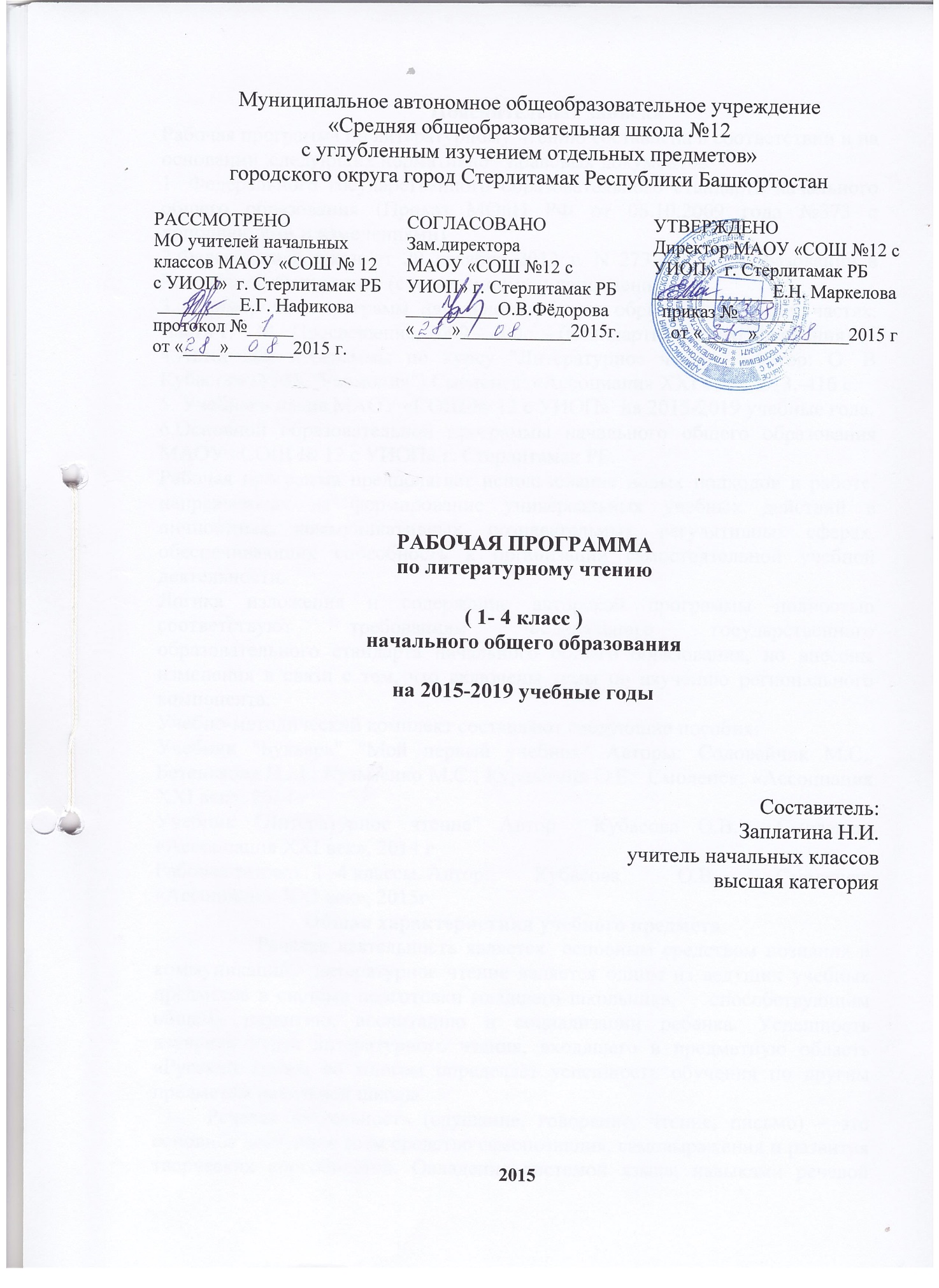 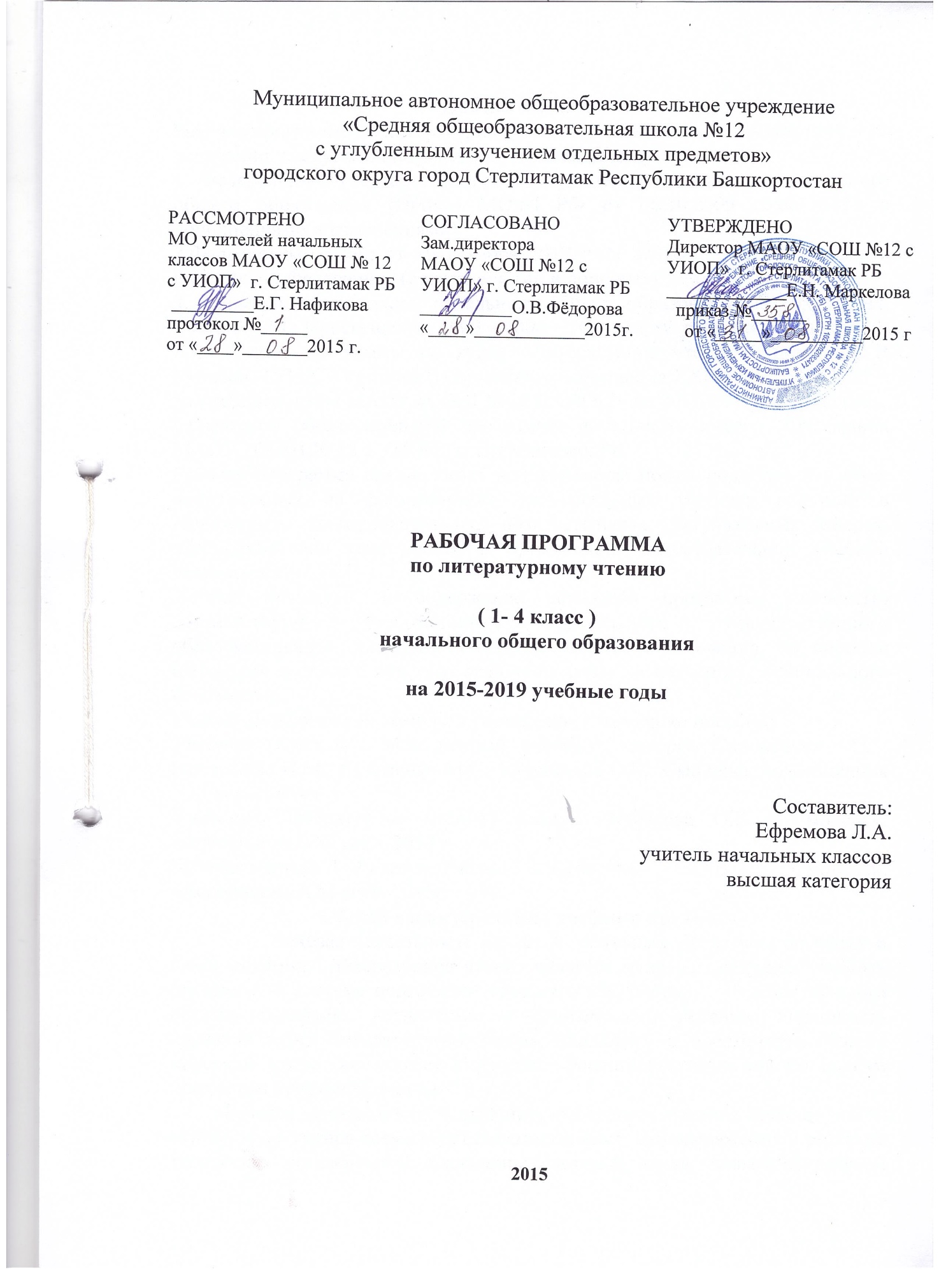 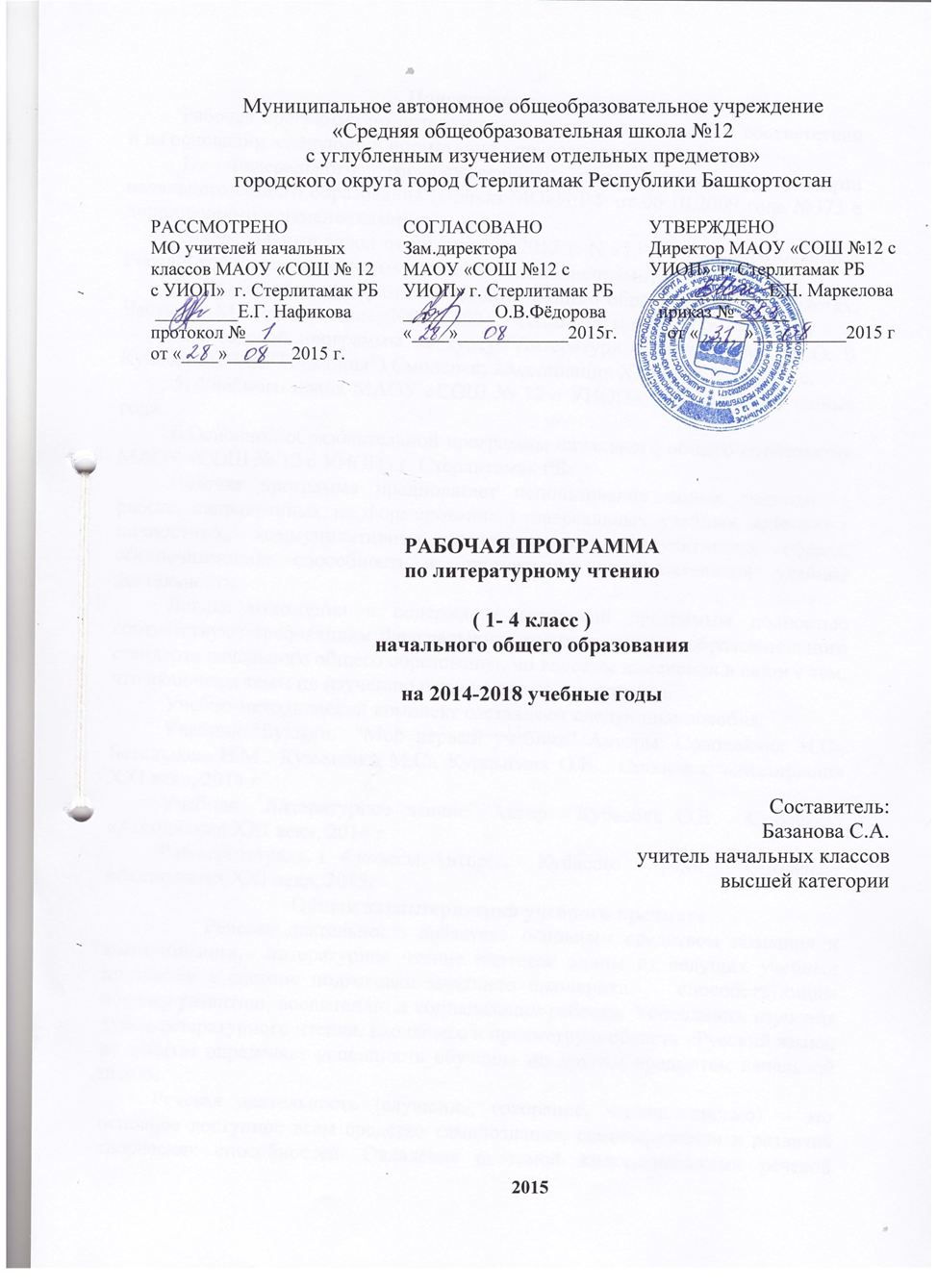 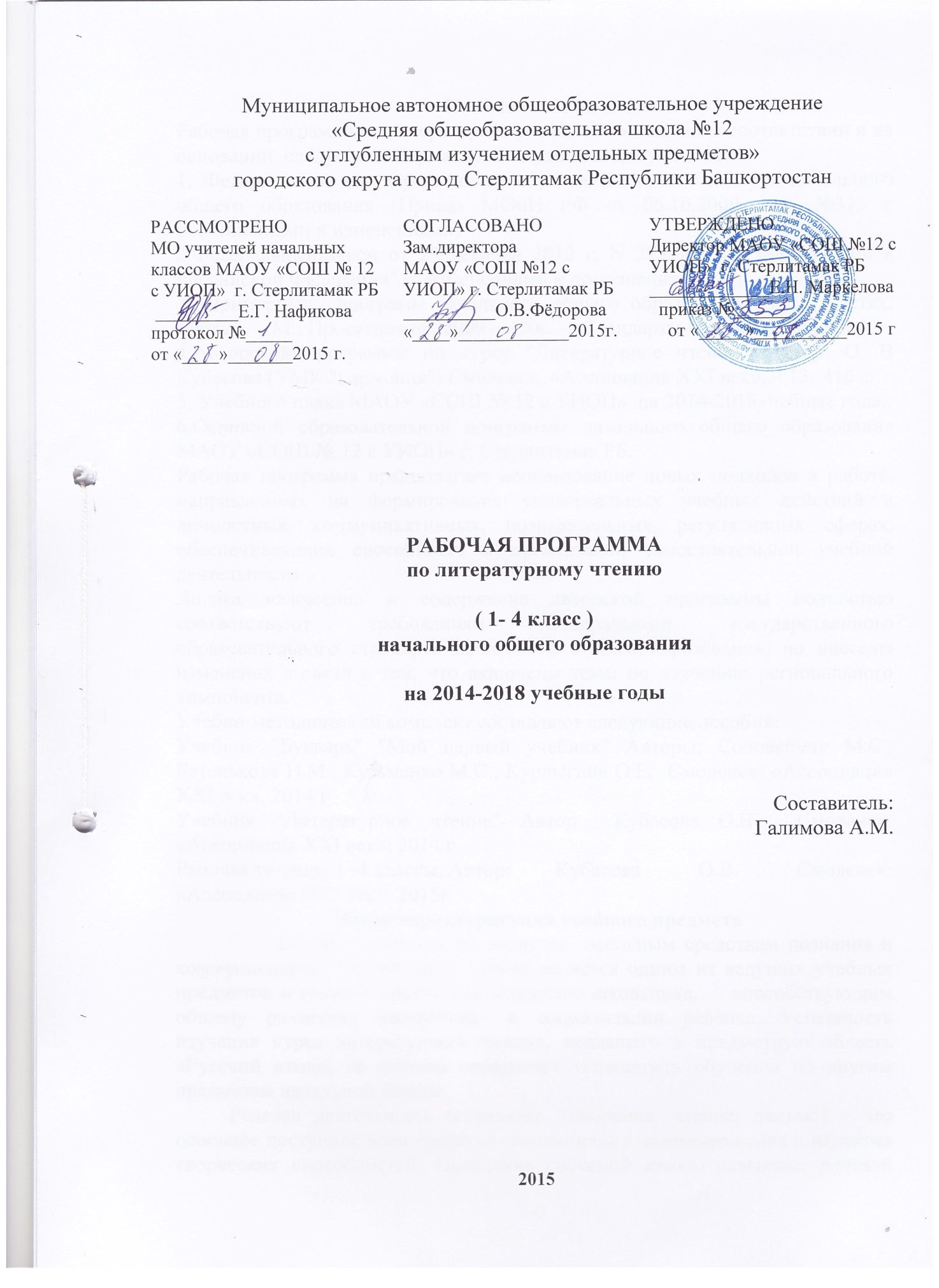 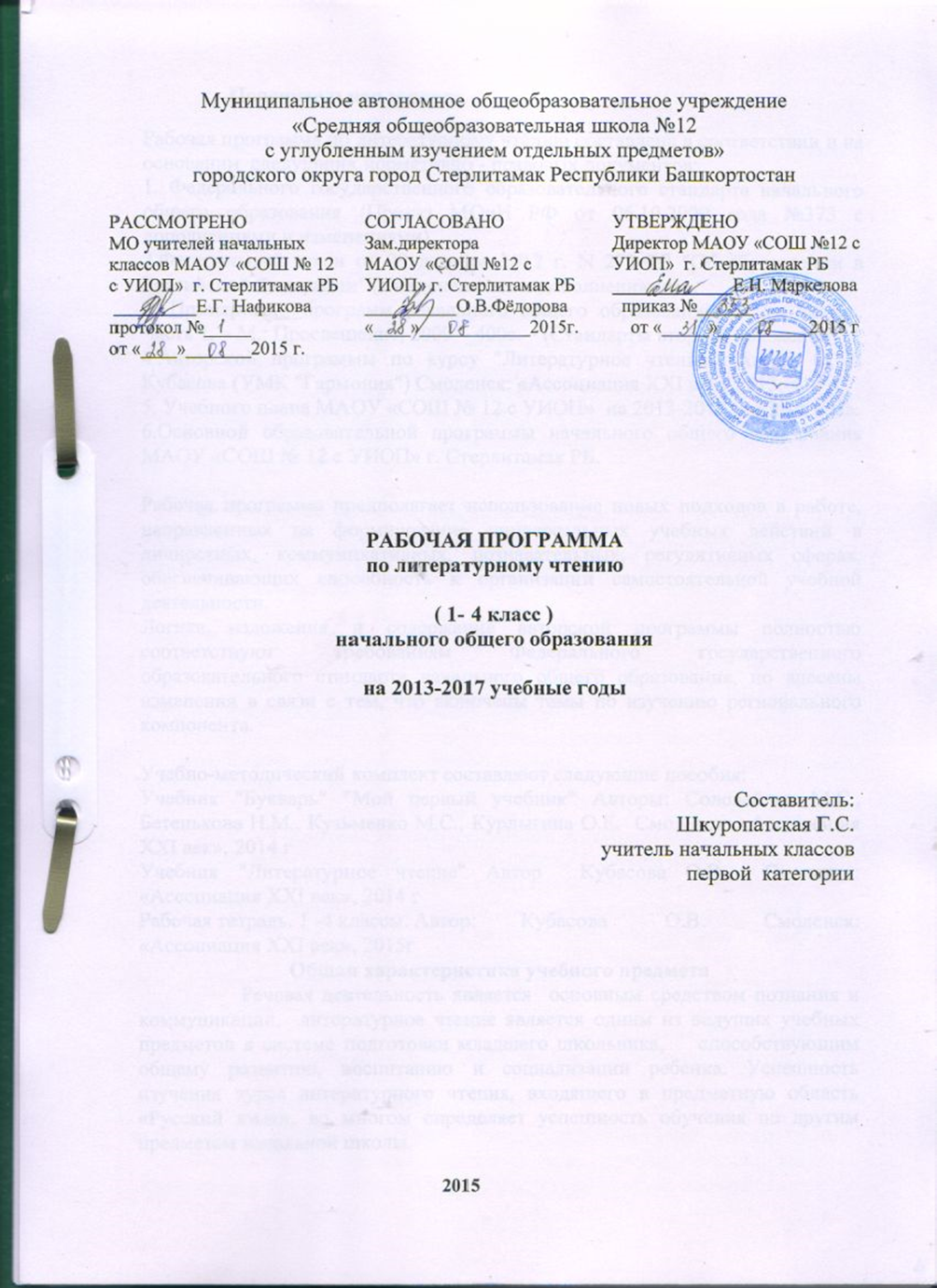 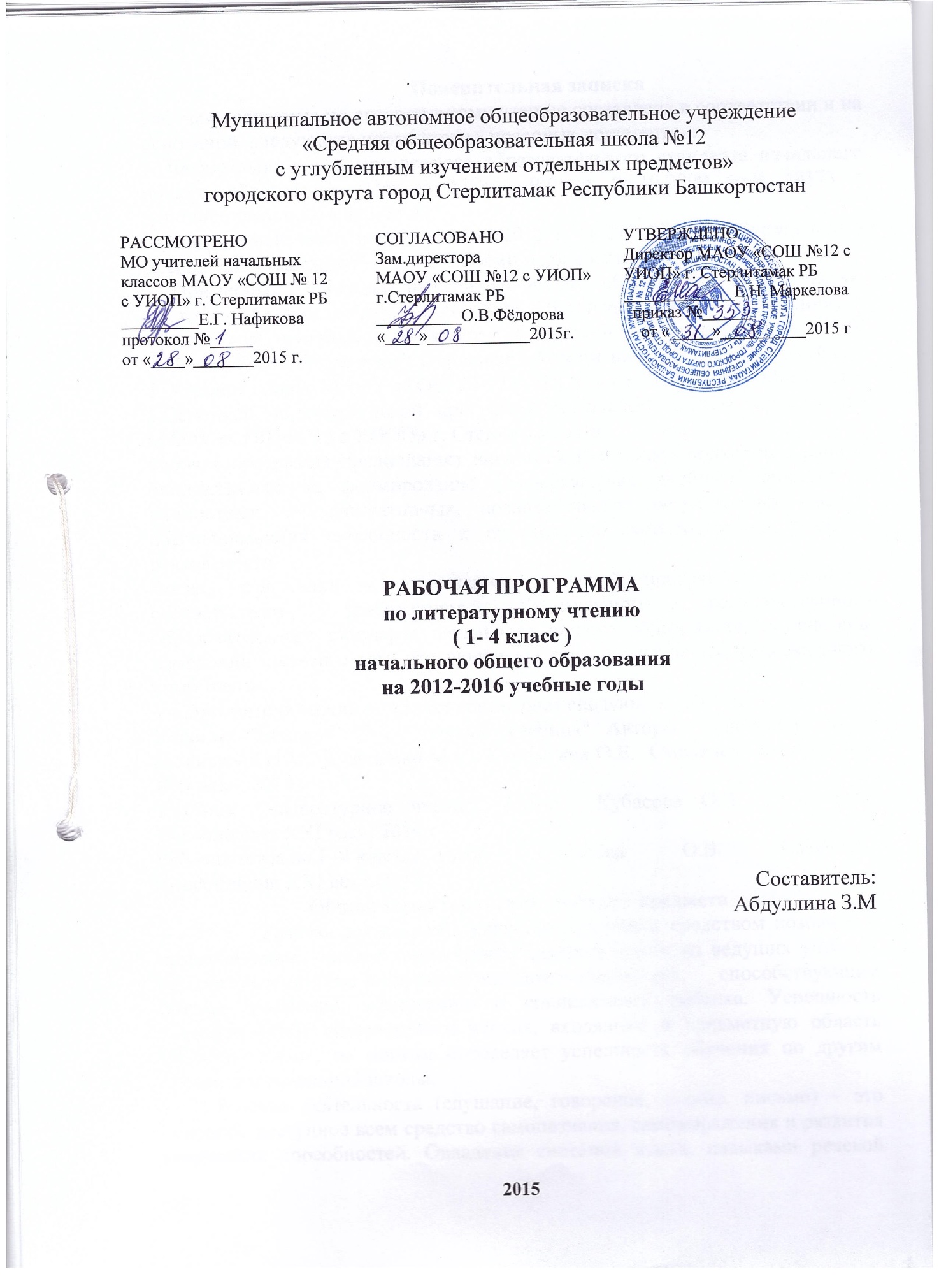 Пояснительная запискаРабочая программа по литературному чтению составлена в соответствии и на основании следующих нормативно - правовых документов:1.Федеральный государственный образовательный стандарт начального общего образования, утверждённый приказом МО и РФ № 373 от 06.10.09.2.Авторской программы по курсу "Литературное чтение». Автор: О. В Кубасова (УМК "Гармония") Смоленск: «Ассоциация XXI век»,2013.-416 с.3.Примерные программы начального общего образования. В 2ч. Ч.1-2-е изд.-М.: Просвещение,2009.(Стандарты нового поколения)4.Основная образовательная программа начального общего образования  МАОУ  «СОШ  № 12 с УИОП» г. Стерлитамак  РБ         5.Учебный  план  МАОУ  «СОШ  № 12 с УИОП» г. Стерлитамак  РБ.Рабочая программа предполагает использование новых подходов в работе, направленных на формирование универсальных учебных действий в личностных, коммуникативных, познавательных, регулятивных сферах, обеспечивающих способность к организации самостоятельной деятельности.Логика изложения и содержание авторской программы полностью соответствует требованиям Федерального государственного образовательного стандарта начального общего образования, но внесены изменения в связи с тем, что включены темы по  изучению регионального компонента.Данный  УМК продолжает предметную линию «Литературное чтение» в образовательной системе «Гармония». Он состоит из учебника для 3-го класса «Литературное чтение» в 4-хчастях, автор О.В.Кубасова и тетради по литературному чтению для 3-го класса в 2-х частях (авторО.В.Кубасова)Общая характеристика учебного предмета         Речевая деятельность является  основным средством познания и коммуникации,  литературное чтение является одним из ведущих учебных предметов в системе подготовки младшего школьника,    способствующим общему развитию, воспитанию и социализации ребенка. Успешность изучения курса литературного чтения, входящего в предметную область «Русский язык», во многом определяет  успешность обучения по другим предметам начальной школы.Речевая деятельность (слушание, говорение, чтение, письмо) – это основное доступное всем средство самопознания, самовыражения и развития творческих способностей. Овладение системой языка, навыками речевой деятельности позволяет лучше понять себя и других, овладеть системой нравственных и эстетических ценностей.Цель обучения литературному чтению в начальной школе: формироватьвсе виды речевой деятельности младшего школьника (слушание, чтение, говорение, письмо).Из цели вытекают следующие задачи: формирование потребности начинающего читателя в чтении как средстве познания мира и самопознания; формирование читательской  компетентности  младшего школьника, которая определяется владением техникой чтения и способами освоения  прочитанного (прослушанного) произведения, умением ориентироваться в  книгах и приобретением опыта самостоятельной читательской деятельности;  формирование готовности  обучающегося   к использованию литературы для своего духовно-нравственного, эмоционального и интеллектуального самосовершенствования, а также к творческой деятельности на основе читаемогоПоскольку стандарты нового поколения опираются на деятельностную парадигму образования, постулирующую в качестве цели образования развитие личности учащегося на основе освоения им способов деятельности, данная программа ориентирована на реализацию коммуникативно-деятельностного подхода к обучению чтению.  При изучении литературного чтения прослеживаются межпредметные связи со следующими предметами: русский язык, окружающий  мир, музыка, изобразительное искусство. Описание места учебного предмета в учебном плане.По Учебному   плану  МАОУ  «СОШ  № 12 с УИОП» г. Стерлитамак  РБ на  2014-2015 учебный год предмет «Литературное чтение» изучается в 3-м классе  четыре часа в неделю, 136 часов в год.Программа составлена  с учётом возрастных особенностей детей  3 класса.Виды контроля: а)текущий(индивидуальный и фронтальный опрос, чтение текста, пересказ содержания, выразительное  чтение наизусть); б)тематический контроль(устный) в)итоговая проверка читательских умений проводится в конце первого полугодия и в конце года: способ чтения, правильность чтения, скорость чтения.г)индивидуальная проверка навыка чтенияОписание ценностных ориентиров содержания учебного предметаОдним из результатов обучения литературному чтению является осмысление и интериоризация (присвоение) учащимися системы ценностей.Ценность жизни – признание человеческой жизни величайшей ценностью, что реализуется в отношении к другим людям и к природе.Ценность добра – направленность на развитие и сохранение жизни через сострадание и милосердие как проявление любви, осознание постулатов нравственной жизни (будь милосерден, поступай так, как ты хотел бы, чтобы поступили с тобой).Ценность свободы, чести и достоинства как основа современных принципов и правил межличностных отношений.Ценность природы основывается на общечеловеческой ценности жизни, на осознании себя частью природного мира. Любовь к природе – это и бережное отношение к ней как среде обитания человека, и переживание чувства её красоты, гармонии, совершенства. Воспитание любви и бережного отношения к природе через тексты художественных и научно-популярных произведений литературы.Ценность красоты и гармонии – основа эстетического воспитания через приобщение ребёнка к литературе как виду искусства. Это ценность стремления к гармонии, к идеалу.Ценность истины – это ценность научного познания как части культуры человечества, проникновения в суть явлений, понимания закономерностей, лежащих в основе социальных явлений. Приоритетность знания, установления истины, само познание как ценность – одна из задач образования, в том числе литературного.Ценность семьи. Семья – первая и самая значимая для развития социальная и образовательная среда. Содержание литературного образования способствует формированию эмоционально-позитивного отношения к семье, близким, чувства любви, благодарности, взаимной ответственности.Ценность труда и творчества. Труд – естественное условие человеческой жизни, состояние нормального человеческого существования. Особую роль в развитии трудолюбия ребёнка играет его учебная деятельность. В процессе её организации средствами учебного предмета у ребёнка развиваются организованность, целеустремлённость, ответственность, самостоятельность, формируется ценностное отношение к труду в целом и к литературному труду в частности.Ценность гражданственности – осознание себя как члена общества, народа, представителя страны, государства; чувство ответственности за настоящее и будущее своей страны. Привитие через содержание предмета интереса к своей стране: её истории, языку, культуре, её жизни и её народу.Ценность патриотизма. Любовь к России, активный интерес к её прошлому и настоящему, готовность служить ей.Ценность человечества. Осознание ребёнком себя не только гражданином России, но и частью мирового сообщества, для существования и прогресса которого необходимы мир, сотрудничество, толерантность, уважение к многообразию иных культур.Ценность общения - понимание важности общения как значимой составляющей жизни общества, как одного из основополагающих элементов культуры.Личностные, метапредметные  и предметные задачи/результаты обучения чтениюЛичностные задачи/результаты1. Формирование у обучающихся  позитивного отношения к действительности.2. Формирование у детей самоуважения и эмоционально-положительного отношения к себе, готовности выражать и отстаивать свою позицию, критичности к своим поступкам.3. Развитие жизненного оптимизма,  целеустремленности и настойчивости в достижении целей.4. Обучение ориентировке в мире нравственных, социальных и эстетических ценностей.5.  Формирование гражданской идентичности личности, осознание учеником себя  гражданином  российского общества, уважающим историю своей  Родины.6.  Формирование привычки к  рефлексии.7. Совершенствование эмоциональной сферы (восприимчивости, чуткости).8. Формирование готовности к сотрудничеству с другими людьми, дружелюбие, коллективизм.9. Развитие мышления, внимания, памяти.10.  Развитие творческого отношения к действительности и творческих способностей.Метапредметные задачи/результаты1. Формирование  мотивации  к самосовершенствованию, в том числе, положительного отношения к обучению.2. Приобщение   детей   к основам отечественной и мировой культуры,   к духовному и нравственному опыту человечества.3. Формирование уважения к ценностям иных культур, мировоззрений и цивилизаций.  4. Формирование  целостного мировосприятия на основе взаимодействия литературного чтения  с другими школьными предметами.5. Развитие ценностно-смысловой сферы личности.6. Формирование чувства прекрасного и эстетических чувств на основе знакомства с мировой и отечественной художественной литературой.7. Формирование умения учиться и способности к организации своей деятельности (планированию, контролю, оценке) как первого шага к самообразованию и самовоспитанию.8. Обучение навыкам и умениям общеучебного характера, в том числе, ориентировке в книжном пространстве.9. Выработка коммуникативных умений, функционирующих при слушании, говорении, чтении, письме.Предметные задачи/результаты1. Формирование положительной мотивации к чтению.2. Создание условий для получения детьми эстетического удовольствия от чтения художественной литературы.3. Развитие воссоздающего воображения.4. Обучение адекватному восприятию читаемого.5. Обогащение читательского опыта посредством накопления и систематизации литературных впечатлений, разнообразных по эмоциональной окраске, тематике, видо-жанровой специфике.6. Совершенствование всех сторон навыка чтения.7. Формирование умения вступать в дистанционное общение с автором литературного произведения и осознавать  отношение  писателя к тому, о чем и о ком он написал.8. Развитие способности к осознанию и словесному выражению своего отношения к тому, о чем и как написано  литературное произведение.9. Обучение основам литературного анализа художественных произведений разной видо-жанровой принадлежности.10. Изучение элементарных литературоведческих понятий, позволяющих ориентироваться в доступном круге чтения.11. Формирование  умения определять   художественную ценность литературного произведения и анализировать средства выразительности (на доступном уровне). 12. Обучение умению различать художественный и познавательный тексты и адекватно читать литературное произведение в соответствии с его особенностями.13. Освоение приемов изучающего  чтения литературы познавательного характера.14. Формирование умения находить информацию в словарях, справочниках и энциклопедиях, в Интернете. 15. Развитие способности сравнивать искусство слова с другими видами искусства (живописью, театром, кино, музыкой). 16. Обучение работе с книгой в единстве ее текстового и внетекстового  содержания.17. Развитие литературных способностей.Формы контроля уровня достижений и критерии оценки по литературному чтению Чтение наизустьОценка "5" - твёрдо, без подсказок, знает наизусть, выразительно  читает.Оценка "4" - знает стихотворение наизусть, но допускает при  чтении  перестановку  слов,  самостоятельно исправляет допущенные неточности.Оценка "3" - читает наизусть, но при чтении обнаруживает нетвёрдое усвоение текста.Оценка "2" - нарушает последовательность при чтении, не полностью воспроизводит текстВыразительное чтение текстаТребования к выразительному чтению:1. Правильная постановка логического ударения2. Соблюдение пауз3. Правильный выбор темпа4. Соблюдение нужной интонации5. Безошибочное чтениеОценка "5" - выполнены правильно все требованияОценка "4" - не соблюдены 1-2 требованияОценка "3" - допущены ошибки по трём требованиямОценка "2" - допущены ошибки более чем по трём требованиямЧтение по ролямТребования к чтению по ролям:1. Своевременно начинать читать свои слова2. Подбирать правильную интонацию3. Читать безошибочно4. Читать выразительноОценка "5" - выполнены все требованияОценка "4" - допущены ошибки по одному какому-то требованиюОценка "3" - допущены ошибки по двум требованиямОценка "2" - допущены ошибки по трём требованиямПересказОценка "5" - пересказывает содержание прочитанного самостоятельно, последовательно, не упуская главного (подробно или кратко, или по плану), правильно отвечает на вопрос, умеет подкрепить ответ на вопрос чтением соответствующих отрывков.Оценка "4" - допускает 1-2 ошибки, неточности, сам исправляет их.Оценка  "3" - пересказывает при  помощи  наводящих вопросов учителя,  не умеет последовательно передать содержание прочитанного, допускает речевые ошибки. Оценка "2" - не может передать содержание прочитанного.Содержание учебного предмета3 класс (136 часов)Круг чтенияВ 3 классе дети читают произведения устного народного творчества, лучшие образцы русской и современной отечественной и зарубежной литературы.Труд человека кормит, а лень портит (12 ч.)Р. Сеф «Лопата»; Е. Карганова «Лекарство без рецепта»; К. Ушинский «Как рубашка в поле выросла»; Е. Благинина «В ненастные деньки», «Не мешайте мне трудиться»; С.Баруздин «Бревно»; русская народная сказка«Кому горшок мыть»; С. Маршак «Старуха, дверь закрой!»; Е. Шварц «Сказка о потерянном времени»; И. Крылов «Стрекоза и Муравей»; Р. Киплинг «Отчего у верблюда горб»; африканская сказка «Лентяйка»; грузинская сказка «Голубой ковер»; Р. Сеф «Странное дело».В данный раздел внесены темы по региональному компоненту.Мудрец отличен от глупца тем, что он мыслит до конца (8 ч.)Итальянская сказка «Новая юбка»; С. Маршак «Не так»; русские народные сказки «Как мужик гусей делил», «Дочь-семилетка», «Морской царь и Василиса Премудрая»; армянская сказка «Золотое яблоко»; Ш. Перро«Мальчик с пальчик».В данный раздел внесены темы по региональному компоненту.Много хватать — свое потерять (4 ч.)Английская сказка «Женщина, которая жила в бутылке»; Я. Аким «Жадина»; В. Зотов «Бабушкин халат», Дж. Родари «Солнце и туча».Тайное всегда становится явным (11 ч.)В. Драгунский «Тайное становится явным»; Н. Носов «Огурцы»; В. Осеева «Почему?»; шведская сказка «Принцесса лгунья»; Л. Пантелеев «Честное слово».В данный раздел внесены темы по региональному компоненту.Унылая пора! Очей очарованье!.. (6 ч.)К. Бальмонт «Oceнь»*; И. Соколов-Микитов «Листопадничек»; Ф. Тютчев «Листья»; А. Фет «Ласточки пропали...»; К. Паустовский «Барсучий нос»; А. Пушкин «Oceнь»; М. Лермонтов «Осень»; А.К. Толстой «Осень!Обсыпается весь наш бедный сад...»; Н. Некрасов «Славная осень! Здоровый, ядреный...»; А. Майков «Осень».В данный раздел внесены темы по региональному компоненту.Ежели вы вежливы... (3 ч.)С. Маршак «Урок вежливости»; И. Пивоварова «Вежливый ослик»; Б. Заходер «Очень вежливый индюк»; В. Осеева «Волшебное слово».Каждый свое получил (18 ч.)Эстонская сказка «Каждый свое получил»; латышская сказка «Два брата»; Ю. Ярмыш «Добрый Клен», «Озеро»; узбекская сказка «Черепаха и скорпион»; И. Крылов «Чиж и Голубь»; Л. Толстой «Белка и волк», «Комар илев»; индийская сказка «Мак»; Г. Ладонщиков «В старой сказке»; русские народные сказки «Баба-Яга», «Падчерица и мачехина дочка»; Б. Заходер «Серая Звездочка»; английская сказка «Хромая Молли»; чешская сказка «Златовласка»; итальянская сказка «Дары феи Кренского озера»; Л. Чарская «Живая перчатка»; Ю. Мориц «Песенка про сказку».В данный раздел внесены темы по региональному компоненту.Жизнь дана на добрые дела (8 ч.)Ю. Мориц «Разговаривали вещи»; Х. К. Андерсен «Пятеро из одного стручка», «Ель»; Е. Пермяк «Некрасивая елка»; Е. Клюев «Сказки Простого Карандаша».В данный раздел внесены темы по региональному компоненту.Снег летает и сверкает... (9 ч.)С. Есенин «Береза»; М. Пришвин «Деревья в лесу»; И. Никитин «Весело сияет месяц над селом...»; А. Пушки «Зимний вечер»; Х. К. Андерсен «Девочка со спичками»; А. Блок «Ветхая избушка»; И. Суриков «Детство»; А. Александрова «Снежок»; Саша Черный «На коньках»; В. Драгунский «Кот в сапогах»; Н. Носов «Бенгальские огни»; С. Дрожжин «Снег летает и сверкает»; K. Бальмонт «Снежинка»; С. Есенин «Пороша», «Поет зима, аукает...».В данный раздел внесены темы по региональному компоненту.3а доброе дело стой смело (9 ч.)Русская народная сказка «Иван — крестьянский сын и чудо-юдо»; Н. Артюхова «Трусиха»; Э. Киселева «Мальчик-Огонек»; Б. Полевой «Последний день Матвея Кузьмина»; В. Высоцкий «Он не вернулся из боя»;С. Баруздин «Страшный клад»; С. Маршак «Рассказ о неизвестном герое».Кто родителей почитает, тот вовек не погибает (14 ч.)В. Осеева «Печенье», «Лекарство»; Б. Емельянов «Мамины руки»; Л. Яковлев «Альбом фотографий»; Л. Квитко «Бабушкины руки»; О. Дриз «Книга»; Г. Фаллада «История про мамину сказку»; В. Драгунский «...Бы»;Н. Артюхова «Трудный вечер»; М. Зощенко «Золотые слова»; черногорская сказка «Милош находит мать»; адыгейская сказка «Девочка-птичка»; испанская сказка «Птица-Правда»; А. Платонов «Разноцветная бабочка»; Л. Петрушевская «Сказка о часах»; русская народная сказка «Подземныецарства»; Г. Виеру «Мамин день».Весна идет, весне дорогу!.. (9 ч.)Ф. Тютчев «Зима недаром злится»*; М. Пришвин «Капля и камень»; В. Железников «Три ветки мимозы»; И. Северянин «Отчего?»; Г. Новицкая «Подснежник»; В. Берестов «Мать-и-мачеха»; Н. Гоголь «Весна, долгозадерживаемая холодами...»; А. Плещеев «Весна» («Уж тает снег, бегут ручьи...»), «Весна» («Песни жаворонков снова...»); К. Паустовский «Стальное колечко»; А. Майков «Ласточка примчалась...»; А.К. Толстой «Звонче жаворонка пенье...»*; А. Фет «Я пришел к тебе с приветом...»;А. Чехов «Весной»; Н. Сладков «Ивовый пир»; Я. Аким «Апрель»; А. Блок «Вербочки»; Л. Чарская «Дивные звуки»; Е. Благинина «Черемуха».Любовь — волшебная страна (14 ч.)В. Берестов «Вечер. В мокрых цветах подоконник...»; Н. Вагнер «Сказка»; Братья Гримм «Рапунцель»; французская сказка «Красавица и чудовище»; Х. К. Андерсен «Ромашка»; Ш. Сильверстайн «Щедрое дерево»; русская народная сказка «Перышко Финиста-ясна сокола»; польская сказка «Каменный Принц и Прекрасная Померанца»; А. Фет «Облаком волнистым...»*; Я. Полонский «Песня»; И. Тургенев «Воробей».Чудесное — рядом (11 ч.)Р. Сеф «Чудо»; А. Прокофьев «Люблю березу русскую...»; К. Паустовский «Заботливый цветок»; В. Жуковский «Родного неба милый свет...»*; С. Маршак «О том, как хороша природа»; Н. Абрамцева «Радуга»; Ю. Могутин «Берег бродячих камешков»; М. Пришвин «Дятел»; В. Астафьев «Стрижонок Скрип»; О. Дриз «Счастье»; Б.Заходер «Что красивей всего?»; В. Бианки «Музыкант»; белорусская сказка «Музыкант-чародейник»;И. Пивоварова «Волшебная палочка»; итальянская сказка «Тайна Флорио»; И. Мазнин «Давайте дружить»; Ю. Ким «Летучий ковер».                                                       Календарно – тематическое планирование 1 классКалендарно-тематическое планирование 2 классКалендарно – тематическое планирование 3 классКалендарно-тематическое планирование 4 классМатериально – техническое обеспечение образовательного процессаКнигопечатная продукция.1.«Примерные программы начального общего образования» Стандарты второго поколения. Москва «Просвещение» 20092.«Планируемые результаты начального общего образования» Москва «Просвещение» 20103.«Оценка достижения планируемых результатов в начальной школе» Система заданий. Москва «Просвещение» 20104.«Как проектировать универсальные учебные действия в начальной школе». От действия к мысли. Москва «Просвещение» 20105.Начальная школа. Методический журнал;6.Кубасова О.В. Литературное чтение. 3 класс. Учебник. Изд-во «Ассоциация ХХΙ век».7.Кубасова О.В. Тестовые задания к учебнику для 3  класса. Тетрадь. Изд-во «Ассоциация ХХΙ век».8.Энциклопедия для детей. Т.9 Русская литература/ М.Д.Аксёнова, -М., Аванта, 2001.9. Программа курса «Литературное чтение»1-4  классы/. О.В.Кубасова.-Смоленск:«Ассоциация ХХΙ век»2013.-416 с.10.Кубасова О.В. Выразительное чтение. – М.:Академия, 201111. Кубасова О.В. Как помочь ребенку стать читателем. – Тула: Родничок; М.:АСТ,Астрель, 2005.12.Ожегов С.И. Словарь русского языка/ под ред. Н.Ю.Шведовой, -М., Рус. Язык, 2000;13..Энциклопедия для детей.  Русская литература/ М.Д.Аксёнова, -М., Аванта, 2001.14. Я хочу читать. Книга для домашнего чтения к учебникам для 1,2,3 и 4 классов.15. Кубасова О.В. Итоговые проверочные работы по литературному чтению. 1 – 4 классы. – 201316. Кубасова О.В. Тетрадь с печатной основой к учебнику для 3класса. -2013.Печатные пособия.    Портреты писателей.Информационно-коммуникативные средства. 1.Волшебный мир картины: Иллюстративный материал (компакт – диск). – Самара: Издательство « Учебная литература»: Издательский дом «Федоров».                                        2.Лаборатория педагогического мастерства. Мастер-классы, проекты, семинар-практикум(компакт – диск).Технические средства обучения.   Мультимедийный проектор.Учебно-практическое и учебно-лабораторное оборудование.    Картины. Времена года.    Репродукции произведений живописи.    Иллюстрации к литературным произведениям.Интернет-ресурсы:http://www.school.edu.ru -Российский общеобразовательный                     порталhttp://www.viki.rdf.ru  Детские  электронные книги и презентацииhttp://school-collection.edu.ru/ Единая коллекция цифровых образовательных ресурсовhttp://www.solnet.ee Портал для детей и взрослых. Сценарный материал для учителя начальныхhttp://www.prazdnik.by  Портал для детей и взрослых. Можно найти сценарии к различным мероприятиям.http://www.it-n.ru/ Сайт творческих учителей. Разные сообщества.http://mail.redu.ru Исследовательская работа школьниковhttp://festival.1september.ru Фестиваль педагогических идей «Открытый урок»http://kid. nashcat.ru.  Все для детей. Детский портал, детские сайты.http://edu.rin.ru Сайт Наука и образование. В разделе «Школьное образование» очень  много полезной информации для родителей и учителей.№ДатаДатаТемаУниверсальные  учебные действияПримечание№ планфактТемаУниверсальные  учебные действияПримечаниеДобуквенный период (23часа)Добуквенный период (23часа)Добуквенный период (23часа)Добуквенный период (23часа)Добуквенный период (23часа)Добуквенный период (23часа)1Знакомство с учителем. Одноклассниками. Первым учебником и прописями.Познавательные:моделировать речь с помощью учителя, анализировать модель, находить неточности в условных обозначениях, исправлять их, выводить правила речи.Коммуникативные:оценивать выразительность речи.Регулятивные:понимать информацию, представленную в виде схем, рисунков, разыгрывать диалоги, ситуации общения, соотносить образцы речи с условными обозначениями их видов.Личностные:слушать рекомендации учителя, выполнять их, отвечать на вопросы. Понимать информацию, представленную картинками букваря, создавать высказывания.Регулятивные: осуществлять итоговый и пошаговый контроль по результатам.2Как мы здороваемся и прощаемся.Познавательные:моделировать речь с помощью учителя, анализировать модель, находить неточности в условных обозначениях, исправлять их, выводить правила речи.Коммуникативные:оценивать выразительность речи.Регулятивные:понимать информацию, представленную в виде схем, рисунков, разыгрывать диалоги, ситуации общения, соотносить образцы речи с условными обозначениями их видов.Личностные:слушать рекомендации учителя, выполнять их, отвечать на вопросы. Понимать информацию, представленную картинками букваря, создавать высказывания.Регулятивные: осуществлять итоговый и пошаговый контроль по результатам.3Зачем нам нужна речьПознавательные:моделировать речь с помощью учителя, анализировать модель, находить неточности в условных обозначениях, исправлять их, выводить правила речи.Коммуникативные:оценивать выразительность речи.Регулятивные:понимать информацию, представленную в виде схем, рисунков, разыгрывать диалоги, ситуации общения, соотносить образцы речи с условными обозначениями их видов.Личностные:слушать рекомендации учителя, выполнять их, отвечать на вопросы. Понимать информацию, представленную картинками букваря, создавать высказывания.Регулятивные: осуществлять итоговый и пошаговый контроль по результатам.4Правила хорошей речи.Познавательные:моделировать речь с помощью учителя, анализировать модель, находить неточности в условных обозначениях, исправлять их, выводить правила речи.Коммуникативные:оценивать выразительность речи.Регулятивные:понимать информацию, представленную в виде схем, рисунков, разыгрывать диалоги, ситуации общения, соотносить образцы речи с условными обозначениями их видов.Личностные:слушать рекомендации учителя, выполнять их, отвечать на вопросы. Понимать информацию, представленную картинками букваря, создавать высказывания.Регулятивные: осуществлять итоговый и пошаговый контроль по результатам.5Об одном и том же по-разному.Познавательные:моделировать речь с помощью учителя, анализировать модель, находить неточности в условных обозначениях, исправлять их, выводить правила речи.Коммуникативные:оценивать выразительность речи.Регулятивные:понимать информацию, представленную в виде схем, рисунков, разыгрывать диалоги, ситуации общения, соотносить образцы речи с условными обозначениями их видов.Личностные:слушать рекомендации учителя, выполнять их, отвечать на вопросы. Понимать информацию, представленную картинками букваря, создавать высказывания.Регулятивные: осуществлять итоговый и пошаговый контроль по результатам.6Речь устная и письменная.Познавательные:моделировать речь с помощью учителя, анализировать модель, находить неточности в условных обозначениях, исправлять их, выводить правила речи.Коммуникативные:оценивать выразительность речи.Регулятивные:понимать информацию, представленную в виде схем, рисунков, разыгрывать диалоги, ситуации общения, соотносить образцы речи с условными обозначениями их видов.Личностные:слушать рекомендации учителя, выполнять их, отвечать на вопросы. Понимать информацию, представленную картинками букваря, создавать высказывания.Регулятивные: осуществлять итоговый и пошаговый контроль по результатам.7Предложение.Познавательные:моделировать речь с помощью учителя, анализировать модель, находить неточности в условных обозначениях, исправлять их, выводить правила речи.Коммуникативные:оценивать выразительность речи.Регулятивные:понимать информацию, представленную в виде схем, рисунков, разыгрывать диалоги, ситуации общения, соотносить образцы речи с условными обозначениями их видов.Личностные:слушать рекомендации учителя, выполнять их, отвечать на вопросы. Понимать информацию, представленную картинками букваря, создавать высказывания.Регулятивные: осуществлять итоговый и пошаговый контроль по результатам.8Слово.Познавательные:моделировать речь с помощью учителя, анализировать модель, находить неточности в условных обозначениях, исправлять их, выводить правила речи.Коммуникативные:оценивать выразительность речи.Регулятивные:понимать информацию, представленную в виде схем, рисунков, разыгрывать диалоги, ситуации общения, соотносить образцы речи с условными обозначениями их видов.Личностные:слушать рекомендации учителя, выполнять их, отвечать на вопросы. Понимать информацию, представленную картинками букваря, создавать высказывания.Регулятивные: осуществлять итоговый и пошаговый контроль по результатам.9Слог.Познавательные:моделировать речь с помощью учителя, анализировать модель, находить неточности в условных обозначениях, исправлять их, выводить правила речи.Коммуникативные:оценивать выразительность речи.Регулятивные:понимать информацию, представленную в виде схем, рисунков, разыгрывать диалоги, ситуации общения, соотносить образцы речи с условными обозначениями их видов.Личностные:слушать рекомендации учителя, выполнять их, отвечать на вопросы. Понимать информацию, представленную картинками букваря, создавать высказывания.Регулятивные: осуществлять итоговый и пошаговый контроль по результатам.10Звуки вокруг нас. Звуки речи.Познавательные:моделировать речь с помощью учителя, анализировать модель, находить неточности в условных обозначениях, исправлять их, выводить правила речи.Коммуникативные:оценивать выразительность речи.Регулятивные:понимать информацию, представленную в виде схем, рисунков, разыгрывать диалоги, ситуации общения, соотносить образцы речи с условными обозначениями их видов.Личностные:слушать рекомендации учителя, выполнять их, отвечать на вопросы. Понимать информацию, представленную картинками букваря, создавать высказывания.Регулятивные: осуществлять итоговый и пошаговый контроль по результатам.11Звуки речи: закреплениеПознавательные:моделировать речь с помощью учителя, анализировать модель, находить неточности в условных обозначениях, исправлять их, выводить правила речи.Коммуникативные:оценивать выразительность речи.Регулятивные:понимать информацию, представленную в виде схем, рисунков, разыгрывать диалоги, ситуации общения, соотносить образцы речи с условными обозначениями их видов.Личностные:слушать рекомендации учителя, выполнять их, отвечать на вопросы. Понимать информацию, представленную картинками букваря, создавать высказывания.Регулятивные: осуществлять итоговый и пошаговый контроль по результатам.12Совершенствование умения выделять звуки речи.Познавательные: классифицировать по заданным критериям.Коммуникативные: строить понятные для партнера высказывания.Регулятивные: формулировать и удерживать учебную задачу, применять установленные правила в планировании способа решения.Познавательные: самостоятельно выделять и формулировать познавательную цель. Коммуникативные: адекватно использовать речь: правильно составлять предложения, логично выстраивать сюжет сказкиРегулятивные: формулировать учебную задачу и удерживать ее.Познавательные: самостоятельно выделять и формулировать познавательную цель.Коммуникативные: уметь в решении образовательных задач обращаться за помощью к соседу, учителю13Звуки гласные и согласные.Познавательные: классифицировать по заданным критериям.Коммуникативные: строить понятные для партнера высказывания.Регулятивные: формулировать и удерживать учебную задачу, применять установленные правила в планировании способа решения.Познавательные: самостоятельно выделять и формулировать познавательную цель. Коммуникативные: адекватно использовать речь: правильно составлять предложения, логично выстраивать сюжет сказкиРегулятивные: формулировать учебную задачу и удерживать ее.Познавательные: самостоятельно выделять и формулировать познавательную цель.Коммуникативные: уметь в решении образовательных задач обращаться за помощью к соседу, учителю14Звуки гласные и согласные: закрепление.Познавательные: классифицировать по заданным критериям.Коммуникативные: строить понятные для партнера высказывания.Регулятивные: формулировать и удерживать учебную задачу, применять установленные правила в планировании способа решения.Познавательные: самостоятельно выделять и формулировать познавательную цель. Коммуникативные: адекватно использовать речь: правильно составлять предложения, логично выстраивать сюжет сказкиРегулятивные: формулировать учебную задачу и удерживать ее.Познавательные: самостоятельно выделять и формулировать познавательную цель.Коммуникативные: уметь в решении образовательных задач обращаться за помощью к соседу, учителю15Ударение. Ударные и безударные гласные звуки.Познавательные: классифицировать по заданным критериям.Коммуникативные: строить понятные для партнера высказывания.Регулятивные: формулировать и удерживать учебную задачу, применять установленные правила в планировании способа решения.Познавательные: самостоятельно выделять и формулировать познавательную цель. Коммуникативные: адекватно использовать речь: правильно составлять предложения, логично выстраивать сюжет сказкиРегулятивные: формулировать учебную задачу и удерживать ее.Познавательные: самостоятельно выделять и формулировать познавательную цель.Коммуникативные: уметь в решении образовательных задач обращаться за помощью к соседу, учителю16Ударные и безударные гласные звуки:  закрепление.Познавательные: классифицировать по заданным критериям.Коммуникативные: строить понятные для партнера высказывания.Регулятивные: формулировать и удерживать учебную задачу, применять установленные правила в планировании способа решения.Познавательные: самостоятельно выделять и формулировать познавательную цель. Коммуникативные: адекватно использовать речь: правильно составлять предложения, логично выстраивать сюжет сказкиРегулятивные: формулировать учебную задачу и удерживать ее.Познавательные: самостоятельно выделять и формулировать познавательную цель.Коммуникативные: уметь в решении образовательных задач обращаться за помощью к соседу, учителю17Согласные звуки: твёрдые и мягкие.Познавательные: классифицировать по заданным критериям.Коммуникативные: строить понятные для партнера высказывания.Регулятивные: формулировать и удерживать учебную задачу, применять установленные правила в планировании способа решения.Познавательные: самостоятельно выделять и формулировать познавательную цель. Коммуникативные: адекватно использовать речь: правильно составлять предложения, логично выстраивать сюжет сказкиРегулятивные: формулировать учебную задачу и удерживать ее.Познавательные: самостоятельно выделять и формулировать познавательную цель.Коммуникативные: уметь в решении образовательных задач обращаться за помощью к соседу, учителю18Твёрдые и мягкие согласные звуки: закрепление.Познавательные: классифицировать по заданным критериям.Коммуникативные: строить понятные для партнера высказывания.Регулятивные: формулировать и удерживать учебную задачу, применять установленные правила в планировании способа решения.Познавательные: самостоятельно выделять и формулировать познавательную цель. Коммуникативные: адекватно использовать речь: правильно составлять предложения, логично выстраивать сюжет сказкиРегулятивные: формулировать учебную задачу и удерживать ее.Познавательные: самостоятельно выделять и формулировать познавательную цель.Коммуникативные: уметь в решении образовательных задач обращаться за помощью к соседу, учителю19Ударные и безударные гласные, твёрдые и мягкие согласные звуки: закрепление.Познавательные: классифицировать по заданным критериям.Коммуникативные: строить понятные для партнера высказывания.Регулятивные: формулировать и удерживать учебную задачу, применять установленные правила в планировании способа решения.Познавательные: самостоятельно выделять и формулировать познавательную цель. Коммуникативные: адекватно использовать речь: правильно составлять предложения, логично выстраивать сюжет сказкиРегулятивные: формулировать учебную задачу и удерживать ее.Познавательные: самостоятельно выделять и формулировать познавательную цель.Коммуникативные: уметь в решении образовательных задач обращаться за помощью к соседу, учителю20Гласные и согласные звуки: обобщение.Познавательные: классифицировать по заданным критериям.Коммуникативные: строить понятные для партнера высказывания.Регулятивные: формулировать и удерживать учебную задачу, применять установленные правила в планировании способа решения.Познавательные: самостоятельно выделять и формулировать познавательную цель. Коммуникативные: адекватно использовать речь: правильно составлять предложения, логично выстраивать сюжет сказкиРегулятивные: формулировать учебную задачу и удерживать ее.Познавательные: самостоятельно выделять и формулировать познавательную цель.Коммуникативные: уметь в решении образовательных задач обращаться за помощью к соседу, учителю21Согласные звуки: глухие и звонкиеПознавательные: классифицировать по заданным критериям.Коммуникативные: строить понятные для партнера высказывания.Регулятивные: формулировать и удерживать учебную задачу, применять установленные правила в планировании способа решения.Познавательные: самостоятельно выделять и формулировать познавательную цель. Коммуникативные: адекватно использовать речь: правильно составлять предложения, логично выстраивать сюжет сказкиРегулятивные: формулировать учебную задачу и удерживать ее.Познавательные: самостоятельно выделять и формулировать познавательную цель.Коммуникативные: уметь в решении образовательных задач обращаться за помощью к соседу, учителю22Глухие и звонкие согласные звуки: закреплениеПознавательные: классифицировать по заданным критериям.Коммуникативные: строить понятные для партнера высказывания.Регулятивные: формулировать и удерживать учебную задачу, применять установленные правила в планировании способа решения.Познавательные: самостоятельно выделять и формулировать познавательную цель. Коммуникативные: адекватно использовать речь: правильно составлять предложения, логично выстраивать сюжет сказкиРегулятивные: формулировать учебную задачу и удерживать ее.Познавательные: самостоятельно выделять и формулировать познавательную цель.Коммуникативные: уметь в решении образовательных задач обращаться за помощью к соседу, учителю23Звуки речи: обобщение. Повторение.Познавательные: классифицировать по заданным критериям.Коммуникативные: строить понятные для партнера высказывания.Регулятивные: формулировать и удерживать учебную задачу, применять установленные правила в планировании способа решения.Познавательные: самостоятельно выделять и формулировать познавательную цель. Коммуникативные: адекватно использовать речь: правильно составлять предложения, логично выстраивать сюжет сказкиРегулятивные: формулировать учебную задачу и удерживать ее.Познавательные: самостоятельно выделять и формулировать познавательную цель.Коммуникативные: уметь в решении образовательных задач обращаться за помощью к соседу, учителюОсновной период(66 часов)Основной период(66 часов)Основной период(66 часов)Основной период(66 часов)Основной период(66 часов)Основной период(66 часов)24Буквы Аа – Оо, звуки [а]-[о].Познавательные:вычленять последовательность звуков слова и моделировать звуковой состав.Коммуникативные:оценивать выразительность речи.Регулятивные:Наблюдать за использованием букв, выводить правило чтения и читать.Личностные:Анализировать речевые ситуации.25Буквы Ии – ы, звуки [и]-[ы].Познавательные:вычленять последовательность звуков слова и моделировать звуковой состав.Коммуникативные:оценивать выразительность речи.Регулятивные:Наблюдать за использованием букв, выводить правило чтения и читать.Личностные:Анализировать речевые ситуации.26Буквы Уу – Ээ, звуки [у]-[э].Познавательные:вычленять последовательность звуков слова и моделировать звуковой состав.Коммуникативные:оценивать выразительность речи.Регулятивные:Наблюдать за использованием букв, выводить правило чтения и читать.Личностные:Анализировать речевые ситуации.27Гласные звуки и буквы. Чтение слов и слогов.Познавательные:вычленять последовательность звуков слова и моделировать звуковой состав.Коммуникативные:оценивать выразительность речи.Регулятивные:Наблюдать за использованием букв, выводить правило чтения и читать.Личностные:Анализировать речевые ситуации.28Буквы Лл – Мм, звуки[л],[л']-[м]-[м'].Познавательные:вычленять последовательность звуков слова и моделировать звуковой состав.Коммуникативные:оценивать выразительность речи.Регулятивные:Наблюдать за использованием букв, выводить правило чтения и читать.Личностные:Анализировать речевые ситуации.29Упражнения в чтении слов и слогов с изученными буквами.Познавательные:вычленять последовательность звуков слова и моделировать звуковой состав.Коммуникативные:оценивать выразительность речи.Регулятивные:Наблюдать за использованием букв, выводить правило чтения и читать.Личностные:Анализировать речевые ситуации.30Буквы Нн, звуки [н],[н'].Познавательные:вычленять последовательность звуков слова и моделировать звуковой состав.Коммуникативные:оценивать выразительность речи.Регулятивные:Наблюдать за использованием букв, выводить правило чтения и читать.Личностные:Анализировать речевые ситуации.31Буквы Рр, звуки [р],[р'].Познавательные:вычленять последовательность звуков слова и моделировать звуковой состав.Коммуникативные:оценивать выразительность речи.Регулятивные:Наблюдать за использованием букв, выводить правило чтения и читать.Личностные:Анализировать речевые ситуации.32Упражнение в чтении и письме.Познавательные:вычленять последовательность звуков слова и моделировать звуковой состав.Коммуникативные:оценивать выразительность речи.Регулятивные:Наблюдать за использованием букв, выводить правило чтения и читать.Личностные:Анализировать речевые ситуации.33Буквы Сс ,звуки [с],[с'] .34Буквы Кк ,звуки [к],[к'].35Правильное согласование слов при составлении словосочетаний.36Буквы Тт ,звуки [т],[т'].37Буквы Вв ,звуки [в],[в'].38Составление предложений по рисунку. Чтение слов  с изученными буквами. 39Буквы Пп ,звуки [п],[п'].40Упражнение в чтении и письме  слов.41Буквы Ш ш, звук [ш].42Лексическое значение слов и их правильное употребление в речи.43Буквы ы – Ии, звуки [ы]-[и].44Буквы Аа – я, звук [а].45Буквы Ээ – е, звук [э].46Лексическая и грамматическая сторона слова.47Буквы Оо – ё, звук[о].48Буквы Уу – ю, звук [у].49Совершенствование фонетико-графических, читательских и речевых умений.50Буква ь51Формировать умение понимать текст, отвечать на вопросы по содержанию.52«Опасности письма» на месте безударных гласных53Нахождение безударных гласных в тексте. Сходство и различие написанияи произношения.54Буквы Йй, звук [й'].55Упражнение в чтении и письме.56Непарные по звонкости и глухости согласные звуки и их буквы.5758Буквы Зз – Сс, звуки [з],[з']-[с]-[с'].Буквы Бб – Пп, звуки [б],[б']- [п],[п'].59Буквы, помогающие различать смысл слов.60Буквы Гг – Кк, звуки [г],[г']-[к],[к'].61Буквы Дд – Тт, [д],[д']-[т],[т'].62Чтение звуковых схем слов.63«Опасности письма» на месте парных по глухости-звонкости согласных (на конце слова)64Буквы Вв – Фф, звуки [в],[в']-[ф],[ф'].65Буквы Жж – Шш, звуки [ж]-[ш].66Парные согласные звуки по глухости и звонкости.67Правописание ударных сочетаний жи-ши68Закрепление сведений об«опасностях письма».69Совершенствование умения читать целыми словами.70Читаем и рассказываем71Нахождение в тексте слов с безударными гласными, парными звонкими и глухими согласными.72«Опасности письма» на месте парных по глухости-звонкости согласных (перед согласными)73Буквы Хх, звуки,[х],[х'].74Непарные согласные по глухости и звонкости.75Упражнение в чтении и письме.76Буквы Ц ц, звук [ц].77Буквы Ч ч, звук [ч'].78Буквы Щ щ, звук [щ].79Систематизация сведений о согласных звуках и буквах.80Читаем и обсуждаем8182Правописание сочетаний ча-ща, чу-щуЗакрепление сочетаний: жи-ши, ча-ща, чу-щу83Совершенствование умения читать и рассказывать.84Буквы Ее, Ёё, Юю, Яя в начале слова85Буквы е, ё, ю, я после букв гласных86Обобщение: «работа»  гласных букв.87Сравниваем «работу» букв й-е, ё, ю, я88Буква ь (разделительный)89Разделительный ъОбобщение и повторение (1час)Обобщение и повторение (1час)Обобщение и повторение (1час)Обобщение и повторение (1час)Обобщение и повторение (1час)Обобщение и повторение (1час)90Читаем, наблюдаем, всё повторяемЗавершающий период(2часа)Завершающий период(2часа)Завершающий период(2часа)Завершающий период(2часа)Завершающий период(2часа)Завершающий период(2часа)91АлфавитРегулятивные: принимать учебную задачу урока; рефлексия способов и условий действий.Коммуникативные: использовать речь для регуляции своего действия92Как хорошо уметь читать!Регулятивные: принимать учебную задачу урока; рефлексия способов и условий действий.Коммуникативные: использовать речь для регуляции своего действияРегулятивные: принимать учебную задачу урока; рефлексия способов и условий действий.Коммуникативные: использовать речь для регуляции своего действияРегулятивные: принимать учебную задачу урока; рефлексия способов и условий действий.Коммуникативные: использовать речь для регуляции своего действияРегулятивные: принимать учебную задачу урока; рефлексия способов и условий действий.Коммуникативные: использовать речь для регуляции своего действияРегулятивные: принимать учебную задачу урока; рефлексия способов и условий действий.Коммуникативные: использовать речь для регуляции своего действияРегулятивные: принимать учебную задачу урока; рефлексия способов и условий действий.Коммуникативные: использовать речь для регуляции своего действияРегулятивные: принимать учебную задачу урока; рефлексия способов и условий действий.Коммуникативные: использовать речь для регуляции своего действияПознавательные: осуществлять поиск необходимой информации.Регулятивные: создавать алгоритмы деятельности при решении проблем различного характера.Коммуникативные: договариваться, приходить к общему решению	Познавательные: осуществлять поиск необходимой информации.Регулятивные: создавать алгоритмы деятельности при решении проблем различного характера.Коммуникативные: договариваться, приходить к общему решению	Познавательные: осуществлять поиск необходимой информации.Регулятивные: создавать алгоритмы деятельности при решении проблем различного характера.Коммуникативные: договариваться, приходить к общему решению	Познавательные: осуществлять поиск необходимой информации.Регулятивные: создавать алгоритмы деятельности при решении проблем различного характера.Коммуникативные: договариваться, приходить к общему решению	Познавательные: осуществлять поиск необходимой информации.Регулятивные: создавать алгоритмы деятельности при решении проблем различного характера.Коммуникативные: договариваться, приходить к общему решению	Познавательные: осуществлять поиск необходимой информации.Регулятивные: создавать алгоритмы деятельности при решении проблем различного характера.Коммуникативные: договариваться, приходить к общему решению	№ урокаДатаДатаТема урока Универсальные учебные действияПримечаниепланфакт«Звенит звонок – начинается урок»   7 ч«Звенит звонок – начинается урок»   7 ч«Звенит звонок – начинается урок»   7 ч1.Л.Дьяконов «Первоклассникам»;А.Барто «Стали грамотными»Знакомство с учебной книгой.Коммуникативные УУД.Определять эмоциональный характер текста. Отвечать на вопросы по содержанию литературного текста. Обмениваться мнениями с одноклассниками по поводу читаемых произведений и школьной  жизни.Познавательные УУД.Воспринимать на слух художественные произведения разных жанров в исполнении учителя и учащихся.  Читать вслух плавно по слогам или целыми словами. Соотносить название произведения с его содержанием. Соотносить пословицы с произведениями. Озаглавливать прочитанное. Заучивать стихотворения наизусть  и  декламировать их. Личностные УУД.Формировать положительную мотивацию к обучению. Развивать рефлексию.Регулятивные УУД.Принимать и выполнять учебную задачу. Анализировать и оценивать выразительность чтения одноклассников.2.Г.Новицкая «Книжки»;Р.Сеф «Учись читать!..»Соблюдение знаков препинания при чтении.Коммуникативные УУД.Определять эмоциональный характер текста. Отвечать на вопросы по содержанию литературного текста. Обмениваться мнениями с одноклассниками по поводу читаемых произведений и школьной  жизни.Познавательные УУД.Воспринимать на слух художественные произведения разных жанров в исполнении учителя и учащихся.  Читать вслух плавно по слогам или целыми словами. Соотносить название произведения с его содержанием. Соотносить пословицы с произведениями. Озаглавливать прочитанное. Заучивать стихотворения наизусть  и  декламировать их. Личностные УУД.Формировать положительную мотивацию к обучению. Развивать рефлексию.Регулятивные УУД.Принимать и выполнять учебную задачу. Анализировать и оценивать выразительность чтения одноклассников.3.Люди, работающие над книгами. Л.Пантелеев «Ау»Коммуникативные УУД.Определять эмоциональный характер текста. Отвечать на вопросы по содержанию литературного текста. Обмениваться мнениями с одноклассниками по поводу читаемых произведений и школьной  жизни.Познавательные УУД.Воспринимать на слух художественные произведения разных жанров в исполнении учителя и учащихся.  Читать вслух плавно по слогам или целыми словами. Соотносить название произведения с его содержанием. Соотносить пословицы с произведениями. Озаглавливать прочитанное. Заучивать стихотворения наизусть  и  декламировать их. Личностные УУД.Формировать положительную мотивацию к обучению. Развивать рефлексию.Регулятивные УУД.Принимать и выполнять учебную задачу. Анализировать и оценивать выразительность чтения одноклассников.4.Учимся читать по ролям. С.Погореловский «Ох, и непорядки в Мишкиной тетрадке»Коммуникативные УУД.Определять эмоциональный характер текста. Отвечать на вопросы по содержанию литературного текста. Обмениваться мнениями с одноклассниками по поводу читаемых произведений и школьной  жизни.Познавательные УУД.Воспринимать на слух художественные произведения разных жанров в исполнении учителя и учащихся.  Читать вслух плавно по слогам или целыми словами. Соотносить название произведения с его содержанием. Соотносить пословицы с произведениями. Озаглавливать прочитанное. Заучивать стихотворения наизусть  и  декламировать их. Личностные УУД.Формировать положительную мотивацию к обучению. Развивать рефлексию.Регулятивные УУД.Принимать и выполнять учебную задачу. Анализировать и оценивать выразительность чтения одноклассников.5.Работа над озаглавливанием текста. В.Голявкин «Болтуны»Коммуникативные УУД.Определять эмоциональный характер текста. Отвечать на вопросы по содержанию литературного текста. Обмениваться мнениями с одноклассниками по поводу читаемых произведений и школьной  жизни.Познавательные УУД.Воспринимать на слух художественные произведения разных жанров в исполнении учителя и учащихся.  Читать вслух плавно по слогам или целыми словами. Соотносить название произведения с его содержанием. Соотносить пословицы с произведениями. Озаглавливать прочитанное. Заучивать стихотворения наизусть  и  декламировать их. Личностные УУД.Формировать положительную мотивацию к обучению. Развивать рефлексию.Регулятивные УУД.Принимать и выполнять учебную задачу. Анализировать и оценивать выразительность чтения одноклассников.6.С.Маршак «Угомон»;Э.Мошковская «Можно всему-всему научиться».Работа с пословицами. Коммуникативные УУД.Определять эмоциональный характер текста. Отвечать на вопросы по содержанию литературного текста. Обмениваться мнениями с одноклассниками по поводу читаемых произведений и школьной  жизни.Познавательные УУД.Воспринимать на слух художественные произведения разных жанров в исполнении учителя и учащихся.  Читать вслух плавно по слогам или целыми словами. Соотносить название произведения с его содержанием. Соотносить пословицы с произведениями. Озаглавливать прочитанное. Заучивать стихотворения наизусть  и  декламировать их. Личностные УУД.Формировать положительную мотивацию к обучению. Развивать рефлексию.Регулятивные УУД.Принимать и выполнять учебную задачу. Анализировать и оценивать выразительность чтения одноклассников.7.Обобщение по теме «Звенит звонок – начинается урок»Коммуникативные УУД.Определять эмоциональный характер текста. Отвечать на вопросы по содержанию литературного текста. Обмениваться мнениями с одноклассниками по поводу читаемых произведений и школьной  жизни.Познавательные УУД.Воспринимать на слух художественные произведения разных жанров в исполнении учителя и учащихся.  Читать вслух плавно по слогам или целыми словами. Соотносить название произведения с его содержанием. Соотносить пословицы с произведениями. Озаглавливать прочитанное. Заучивать стихотворения наизусть  и  декламировать их. Личностные УУД.Формировать положительную мотивацию к обучению. Развивать рефлексию.Регулятивные УУД.Принимать и выполнять учебную задачу. Анализировать и оценивать выразительность чтения одноклассников.«Час потехи»    9ч«Час потехи»    9ч«Час потехи»    9ч«Час потехи»    9ч«Час потехи»    9ч«Час потехи»    9ч8.Персонажи в стихотворении. В.Смит «Час потехи»Коммуникативные УУД.Определять эмоциональный характер текста. Отвечать на вопросы по содержанию литературного текста. Обмениваться мнениями с одноклассниками по поводу читаемых произведений и школьной  жизни.Познавательные УУД.Воспринимать на слух художественные произведения разных жанров в исполнении учителя и учащихся.  Читать вслух плавно по слогам или целыми словами. Соотносить название произведения с его содержанием. Соотносить пословицы с произведениями. Озаглавливать прочитанное. Заучивать стихотворения наизусть  и  декламировать их.  Коммуникативные УУД.Определять эмоциональный характер текста. Отвечать на вопросы по содержанию литературного текста. Обмениваться мнениями с одноклассниками по поводу читаемых произведений. Составлять рассказ по иллюстрации и на основе собственных впечатлений.  Сотрудничать с одноклассниками при подготовке и проведении конкурсов, а также игры «Радиотеатр».Познавательные УУД.Воспринимать на слух художественные произведения разных жанров в исполнении учителя и учащихся.  Читать вслух плавно по слогам или целыми словами. Сравнивать фольклорные произведения малых форм. Читать выразительно, передавая  эмоциональный характер текста и соблюдая знаки препинания. Читать по ролям, используя интонационные средства выразительности. Читать «про себя»,  осознавая содержание текста.  Соотносить название произведения с его содержанием. Соотносить фрагменты текста и иллюстрации.  Озаглавливать прочитанное. Корректировать картинный план. Элементарно иллюстрировать текст.9.Русские народные потешки и колыбельные песниКоммуникативные УУД.Определять эмоциональный характер текста. Отвечать на вопросы по содержанию литературного текста. Обмениваться мнениями с одноклассниками по поводу читаемых произведений и школьной  жизни.Познавательные УУД.Воспринимать на слух художественные произведения разных жанров в исполнении учителя и учащихся.  Читать вслух плавно по слогам или целыми словами. Соотносить название произведения с его содержанием. Соотносить пословицы с произведениями. Озаглавливать прочитанное. Заучивать стихотворения наизусть  и  декламировать их.  Коммуникативные УУД.Определять эмоциональный характер текста. Отвечать на вопросы по содержанию литературного текста. Обмениваться мнениями с одноклассниками по поводу читаемых произведений. Составлять рассказ по иллюстрации и на основе собственных впечатлений.  Сотрудничать с одноклассниками при подготовке и проведении конкурсов, а также игры «Радиотеатр».Познавательные УУД.Воспринимать на слух художественные произведения разных жанров в исполнении учителя и учащихся.  Читать вслух плавно по слогам или целыми словами. Сравнивать фольклорные произведения малых форм. Читать выразительно, передавая  эмоциональный характер текста и соблюдая знаки препинания. Читать по ролям, используя интонационные средства выразительности. Читать «про себя»,  осознавая содержание текста.  Соотносить название произведения с его содержанием. Соотносить фрагменты текста и иллюстрации.  Озаглавливать прочитанное. Корректировать картинный план. Элементарно иллюстрировать текст.10.Русские народные побасёнки, русский фольклор.Коммуникативные УУД.Определять эмоциональный характер текста. Отвечать на вопросы по содержанию литературного текста. Обмениваться мнениями с одноклассниками по поводу читаемых произведений и школьной  жизни.Познавательные УУД.Воспринимать на слух художественные произведения разных жанров в исполнении учителя и учащихся.  Читать вслух плавно по слогам или целыми словами. Соотносить название произведения с его содержанием. Соотносить пословицы с произведениями. Озаглавливать прочитанное. Заучивать стихотворения наизусть  и  декламировать их.  Коммуникативные УУД.Определять эмоциональный характер текста. Отвечать на вопросы по содержанию литературного текста. Обмениваться мнениями с одноклассниками по поводу читаемых произведений. Составлять рассказ по иллюстрации и на основе собственных впечатлений.  Сотрудничать с одноклассниками при подготовке и проведении конкурсов, а также игры «Радиотеатр».Познавательные УУД.Воспринимать на слух художественные произведения разных жанров в исполнении учителя и учащихся.  Читать вслух плавно по слогам или целыми словами. Сравнивать фольклорные произведения малых форм. Читать выразительно, передавая  эмоциональный характер текста и соблюдая знаки препинания. Читать по ролям, используя интонационные средства выразительности. Читать «про себя»,  осознавая содержание текста.  Соотносить название произведения с его содержанием. Соотносить фрагменты текста и иллюстрации.  Озаглавливать прочитанное. Корректировать картинный план. Элементарно иллюстрировать текст.11.Русские народные загадки;С.Маршак «Загадки»Коммуникативные УУД.Определять эмоциональный характер текста. Отвечать на вопросы по содержанию литературного текста. Обмениваться мнениями с одноклассниками по поводу читаемых произведений и школьной  жизни.Познавательные УУД.Воспринимать на слух художественные произведения разных жанров в исполнении учителя и учащихся.  Читать вслух плавно по слогам или целыми словами. Соотносить название произведения с его содержанием. Соотносить пословицы с произведениями. Озаглавливать прочитанное. Заучивать стихотворения наизусть  и  декламировать их.  Коммуникативные УУД.Определять эмоциональный характер текста. Отвечать на вопросы по содержанию литературного текста. Обмениваться мнениями с одноклассниками по поводу читаемых произведений. Составлять рассказ по иллюстрации и на основе собственных впечатлений.  Сотрудничать с одноклассниками при подготовке и проведении конкурсов, а также игры «Радиотеатр».Познавательные УУД.Воспринимать на слух художественные произведения разных жанров в исполнении учителя и учащихся.  Читать вслух плавно по слогам или целыми словами. Сравнивать фольклорные произведения малых форм. Читать выразительно, передавая  эмоциональный характер текста и соблюдая знаки препинания. Читать по ролям, используя интонационные средства выразительности. Читать «про себя»,  осознавая содержание текста.  Соотносить название произведения с его содержанием. Соотносить фрагменты текста и иллюстрации.  Озаглавливать прочитанное. Корректировать картинный план. Элементарно иллюстрировать текст.12.Авторские и народные загадки.Г.Цыферов «В среду они решили играть в прятки…»;В.Берестов «Искалочка».Коммуникативные УУД.Определять эмоциональный характер текста. Отвечать на вопросы по содержанию литературного текста. Обмениваться мнениями с одноклассниками по поводу читаемых произведений и школьной  жизни.Познавательные УУД.Воспринимать на слух художественные произведения разных жанров в исполнении учителя и учащихся.  Читать вслух плавно по слогам или целыми словами. Соотносить название произведения с его содержанием. Соотносить пословицы с произведениями. Озаглавливать прочитанное. Заучивать стихотворения наизусть  и  декламировать их.  Коммуникативные УУД.Определять эмоциональный характер текста. Отвечать на вопросы по содержанию литературного текста. Обмениваться мнениями с одноклассниками по поводу читаемых произведений. Составлять рассказ по иллюстрации и на основе собственных впечатлений.  Сотрудничать с одноклассниками при подготовке и проведении конкурсов, а также игры «Радиотеатр».Познавательные УУД.Воспринимать на слух художественные произведения разных жанров в исполнении учителя и учащихся.  Читать вслух плавно по слогам или целыми словами. Сравнивать фольклорные произведения малых форм. Читать выразительно, передавая  эмоциональный характер текста и соблюдая знаки препинания. Читать по ролям, используя интонационные средства выразительности. Читать «про себя»,  осознавая содержание текста.  Соотносить название произведения с его содержанием. Соотносить фрагменты текста и иллюстрации.  Озаглавливать прочитанное. Корректировать картинный план. Элементарно иллюстрировать текст.13.Русские народные считалки;В.Берестов «За игрой».Коммуникативные УУД.Определять эмоциональный характер текста. Отвечать на вопросы по содержанию литературного текста. Обмениваться мнениями с одноклассниками по поводу читаемых произведений и школьной  жизни.Познавательные УУД.Воспринимать на слух художественные произведения разных жанров в исполнении учителя и учащихся.  Читать вслух плавно по слогам или целыми словами. Соотносить название произведения с его содержанием. Соотносить пословицы с произведениями. Озаглавливать прочитанное. Заучивать стихотворения наизусть  и  декламировать их.  Коммуникативные УУД.Определять эмоциональный характер текста. Отвечать на вопросы по содержанию литературного текста. Обмениваться мнениями с одноклассниками по поводу читаемых произведений. Составлять рассказ по иллюстрации и на основе собственных впечатлений.  Сотрудничать с одноклассниками при подготовке и проведении конкурсов, а также игры «Радиотеатр».Познавательные УУД.Воспринимать на слух художественные произведения разных жанров в исполнении учителя и учащихся.  Читать вслух плавно по слогам или целыми словами. Сравнивать фольклорные произведения малых форм. Читать выразительно, передавая  эмоциональный характер текста и соблюдая знаки препинания. Читать по ролям, используя интонационные средства выразительности. Читать «про себя»,  осознавая содержание текста.  Соотносить название произведения с его содержанием. Соотносить фрагменты текста и иллюстрации.  Озаглавливать прочитанное. Корректировать картинный план. Элементарно иллюстрировать текст.14.Словесные игры : скороговорки, небылицы;С.Маршак «Я видел».Коммуникативные УУД.Определять эмоциональный характер текста. Отвечать на вопросы по содержанию литературного текста. Обмениваться мнениями с одноклассниками по поводу читаемых произведений и школьной  жизни.Познавательные УУД.Воспринимать на слух художественные произведения разных жанров в исполнении учителя и учащихся.  Читать вслух плавно по слогам или целыми словами. Соотносить название произведения с его содержанием. Соотносить пословицы с произведениями. Озаглавливать прочитанное. Заучивать стихотворения наизусть  и  декламировать их.  Коммуникативные УУД.Определять эмоциональный характер текста. Отвечать на вопросы по содержанию литературного текста. Обмениваться мнениями с одноклассниками по поводу читаемых произведений. Составлять рассказ по иллюстрации и на основе собственных впечатлений.  Сотрудничать с одноклассниками при подготовке и проведении конкурсов, а также игры «Радиотеатр».Познавательные УУД.Воспринимать на слух художественные произведения разных жанров в исполнении учителя и учащихся.  Читать вслух плавно по слогам или целыми словами. Сравнивать фольклорные произведения малых форм. Читать выразительно, передавая  эмоциональный характер текста и соблюдая знаки препинания. Читать по ролям, используя интонационные средства выразительности. Читать «про себя»,  осознавая содержание текста.  Соотносить название произведения с его содержанием. Соотносить фрагменты текста и иллюстрации.  Озаглавливать прочитанное. Корректировать картинный план. Элементарно иллюстрировать текст.15.Прогнозирование произведения. А.Босев «С нами Смех»;А.Усачёв «Если вы собрались в гости».Коммуникативные УУД.Определять эмоциональный характер текста. Отвечать на вопросы по содержанию литературного текста. Обмениваться мнениями с одноклассниками по поводу читаемых произведений и школьной  жизни.Познавательные УУД.Воспринимать на слух художественные произведения разных жанров в исполнении учителя и учащихся.  Читать вслух плавно по слогам или целыми словами. Соотносить название произведения с его содержанием. Соотносить пословицы с произведениями. Озаглавливать прочитанное. Заучивать стихотворения наизусть  и  декламировать их.  Коммуникативные УУД.Определять эмоциональный характер текста. Отвечать на вопросы по содержанию литературного текста. Обмениваться мнениями с одноклассниками по поводу читаемых произведений. Составлять рассказ по иллюстрации и на основе собственных впечатлений.  Сотрудничать с одноклассниками при подготовке и проведении конкурсов, а также игры «Радиотеатр».Познавательные УУД.Воспринимать на слух художественные произведения разных жанров в исполнении учителя и учащихся.  Читать вслух плавно по слогам или целыми словами. Сравнивать фольклорные произведения малых форм. Читать выразительно, передавая  эмоциональный характер текста и соблюдая знаки препинания. Читать по ролям, используя интонационные средства выразительности. Читать «про себя»,  осознавая содержание текста.  Соотносить название произведения с его содержанием. Соотносить фрагменты текста и иллюстрации.  Озаглавливать прочитанное. Корректировать картинный план. Элементарно иллюстрировать текст.16.С.Маршак «Пудель»Обобщение по теме «Час потехи».Коммуникативные УУД.Определять эмоциональный характер текста. Отвечать на вопросы по содержанию литературного текста. Обмениваться мнениями с одноклассниками по поводу читаемых произведений и школьной  жизни.Познавательные УУД.Воспринимать на слух художественные произведения разных жанров в исполнении учителя и учащихся.  Читать вслух плавно по слогам или целыми словами. Соотносить название произведения с его содержанием. Соотносить пословицы с произведениями. Озаглавливать прочитанное. Заучивать стихотворения наизусть  и  декламировать их.  Коммуникативные УУД.Определять эмоциональный характер текста. Отвечать на вопросы по содержанию литературного текста. Обмениваться мнениями с одноклассниками по поводу читаемых произведений. Составлять рассказ по иллюстрации и на основе собственных впечатлений.  Сотрудничать с одноклассниками при подготовке и проведении конкурсов, а также игры «Радиотеатр».Познавательные УУД.Воспринимать на слух художественные произведения разных жанров в исполнении учителя и учащихся.  Читать вслух плавно по слогам или целыми словами. Сравнивать фольклорные произведения малых форм. Читать выразительно, передавая  эмоциональный характер текста и соблюдая знаки препинания. Читать по ролям, используя интонационные средства выразительности. Читать «про себя»,  осознавая содержание текста.  Соотносить название произведения с его содержанием. Соотносить фрагменты текста и иллюстрации.  Озаглавливать прочитанное. Корректировать картинный план. Элементарно иллюстрировать текст.«Что такое хорошо и что такое плохо»      12ч«Что такое хорошо и что такое плохо»      12ч«Что такое хорошо и что такое плохо»      12ч«Что такое хорошо и что такое плохо»      12ч«Что такое хорошо и что такое плохо»      12ч«Что такое хорошо и что такое плохо»      12ч17.Соблюдение правил правильного чтения. Л.Толстой «Правда всего дороже».Коммуникативные УУД.Определять эмоциональный характер текста. Высказывать суждения  о  значении тех или иных нравственных качеств.  Обмениваться мнениями с одноклассниками по поводу читаемых произведений. Отвечать на вопросы по содержанию литературного текста. Характеризовать литературного героя. Составлять небольшой рассказ о герое.  Определять собственное отношение к персонажу.   Определять  отношение автора к персонажу.  Сотрудничать с одноклассниками при подготовке и проведении   игры «Радиотеатр».Познавательные УУД.Восприниматьна слух художественные произведения разных жанров в исполнении учителя и учащихся.  Читать вслух плавно по слогам или целыми словами. Постепенно увеличивать скорость чтения в соответствии с индивидуальными возможностями. Читать текст с интонационным выделениемзнаков препинания. Читать литературные произведения по ролям, используя интонационные средства выразительности.     Читать «про себя», понимая  содержание текста.  Соотносить название произведения с его содержанием. Соотносить пословицы с произведениями. Соотносить иллюстрации с фрагментами текста. Озаглавливать текст, иллюстрацию. Сравнивать  произведения схожей тематики. Сравнивать персонажей близких по тематике произведений. Ранжировать небольшие произведения по тематике, жанровой принадлежности. Обобщать прочитанное. Осуществлять выбор   книги по заданному параметру.  Регулятивные УУД.Принимать и выполнять учебную задачу. Анализировать и оценивать выразительность чтения одноклассников18.Чтение произведения по ролям. С.Прокофьева «Сказка про честные ушки».Коммуникативные УУД.Определять эмоциональный характер текста. Высказывать суждения  о  значении тех или иных нравственных качеств.  Обмениваться мнениями с одноклассниками по поводу читаемых произведений. Отвечать на вопросы по содержанию литературного текста. Характеризовать литературного героя. Составлять небольшой рассказ о герое.  Определять собственное отношение к персонажу.   Определять  отношение автора к персонажу.  Сотрудничать с одноклассниками при подготовке и проведении   игры «Радиотеатр».Познавательные УУД.Восприниматьна слух художественные произведения разных жанров в исполнении учителя и учащихся.  Читать вслух плавно по слогам или целыми словами. Постепенно увеличивать скорость чтения в соответствии с индивидуальными возможностями. Читать текст с интонационным выделениемзнаков препинания. Читать литературные произведения по ролям, используя интонационные средства выразительности.     Читать «про себя», понимая  содержание текста.  Соотносить название произведения с его содержанием. Соотносить пословицы с произведениями. Соотносить иллюстрации с фрагментами текста. Озаглавливать текст, иллюстрацию. Сравнивать  произведения схожей тематики. Сравнивать персонажей близких по тематике произведений. Ранжировать небольшие произведения по тематике, жанровой принадлежности. Обобщать прочитанное. Осуществлять выбор   книги по заданному параметру.  Регулятивные УУД.Принимать и выполнять учебную задачу. Анализировать и оценивать выразительность чтения одноклассников19.Совершенствование техники чтения. В.Орлов «Кто первый»;Э.Мошковская «Не надо больше ссориться!..»Л.Толстой «Кто прав?»Коммуникативные УУД.Определять эмоциональный характер текста. Высказывать суждения  о  значении тех или иных нравственных качеств.  Обмениваться мнениями с одноклассниками по поводу читаемых произведений. Отвечать на вопросы по содержанию литературного текста. Характеризовать литературного героя. Составлять небольшой рассказ о герое.  Определять собственное отношение к персонажу.   Определять  отношение автора к персонажу.  Сотрудничать с одноклассниками при подготовке и проведении   игры «Радиотеатр».Познавательные УУД.Восприниматьна слух художественные произведения разных жанров в исполнении учителя и учащихся.  Читать вслух плавно по слогам или целыми словами. Постепенно увеличивать скорость чтения в соответствии с индивидуальными возможностями. Читать текст с интонационным выделениемзнаков препинания. Читать литературные произведения по ролям, используя интонационные средства выразительности.     Читать «про себя», понимая  содержание текста.  Соотносить название произведения с его содержанием. Соотносить пословицы с произведениями. Соотносить иллюстрации с фрагментами текста. Озаглавливать текст, иллюстрацию. Сравнивать  произведения схожей тематики. Сравнивать персонажей близких по тематике произведений. Ранжировать небольшие произведения по тематике, жанровой принадлежности. Обобщать прочитанное. Осуществлять выбор   книги по заданному параметру.  Регулятивные УУД.Принимать и выполнять учебную задачу. Анализировать и оценивать выразительность чтения одноклассников20.Орфоэпические нормы при чтении. В.Осеева «Всё вместе».Коммуникативные УУД.Определять эмоциональный характер текста. Высказывать суждения  о  значении тех или иных нравственных качеств.  Обмениваться мнениями с одноклассниками по поводу читаемых произведений. Отвечать на вопросы по содержанию литературного текста. Характеризовать литературного героя. Составлять небольшой рассказ о герое.  Определять собственное отношение к персонажу.   Определять  отношение автора к персонажу.  Сотрудничать с одноклассниками при подготовке и проведении   игры «Радиотеатр».Познавательные УУД.Восприниматьна слух художественные произведения разных жанров в исполнении учителя и учащихся.  Читать вслух плавно по слогам или целыми словами. Постепенно увеличивать скорость чтения в соответствии с индивидуальными возможностями. Читать текст с интонационным выделениемзнаков препинания. Читать литературные произведения по ролям, используя интонационные средства выразительности.     Читать «про себя», понимая  содержание текста.  Соотносить название произведения с его содержанием. Соотносить пословицы с произведениями. Соотносить иллюстрации с фрагментами текста. Озаглавливать текст, иллюстрацию. Сравнивать  произведения схожей тематики. Сравнивать персонажей близких по тематике произведений. Ранжировать небольшие произведения по тематике, жанровой принадлежности. Обобщать прочитанное. Осуществлять выбор   книги по заданному параметру.  Регулятивные УУД.Принимать и выполнять учебную задачу. Анализировать и оценивать выразительность чтения одноклассников21.Составные части рассказа. Е.Пермяк «Для чего руки нужны»;Эзоп «Собрался старик помирать…».Коммуникативные УУД.Определять эмоциональный характер текста. Высказывать суждения  о  значении тех или иных нравственных качеств.  Обмениваться мнениями с одноклассниками по поводу читаемых произведений. Отвечать на вопросы по содержанию литературного текста. Характеризовать литературного героя. Составлять небольшой рассказ о герое.  Определять собственное отношение к персонажу.   Определять  отношение автора к персонажу.  Сотрудничать с одноклассниками при подготовке и проведении   игры «Радиотеатр».Познавательные УУД.Восприниматьна слух художественные произведения разных жанров в исполнении учителя и учащихся.  Читать вслух плавно по слогам или целыми словами. Постепенно увеличивать скорость чтения в соответствии с индивидуальными возможностями. Читать текст с интонационным выделениемзнаков препинания. Читать литературные произведения по ролям, используя интонационные средства выразительности.     Читать «про себя», понимая  содержание текста.  Соотносить название произведения с его содержанием. Соотносить пословицы с произведениями. Соотносить иллюстрации с фрагментами текста. Озаглавливать текст, иллюстрацию. Сравнивать  произведения схожей тематики. Сравнивать персонажей близких по тематике произведений. Ранжировать небольшие произведения по тематике, жанровой принадлежности. Обобщать прочитанное. Осуществлять выбор   книги по заданному параметру.  Регулятивные УУД.Принимать и выполнять учебную задачу. Анализировать и оценивать выразительность чтения одноклассников22.Басни Эзопа.Л.Толстой «Два раза не умирать», «Два товарища».Коммуникативные УУД.Определять эмоциональный характер текста. Высказывать суждения  о  значении тех или иных нравственных качеств.  Обмениваться мнениями с одноклассниками по поводу читаемых произведений. Отвечать на вопросы по содержанию литературного текста. Характеризовать литературного героя. Составлять небольшой рассказ о герое.  Определять собственное отношение к персонажу.   Определять  отношение автора к персонажу.  Сотрудничать с одноклассниками при подготовке и проведении   игры «Радиотеатр».Познавательные УУД.Восприниматьна слух художественные произведения разных жанров в исполнении учителя и учащихся.  Читать вслух плавно по слогам или целыми словами. Постепенно увеличивать скорость чтения в соответствии с индивидуальными возможностями. Читать текст с интонационным выделениемзнаков препинания. Читать литературные произведения по ролям, используя интонационные средства выразительности.     Читать «про себя», понимая  содержание текста.  Соотносить название произведения с его содержанием. Соотносить пословицы с произведениями. Соотносить иллюстрации с фрагментами текста. Озаглавливать текст, иллюстрацию. Сравнивать  произведения схожей тематики. Сравнивать персонажей близких по тематике произведений. Ранжировать небольшие произведения по тематике, жанровой принадлежности. Обобщать прочитанное. Осуществлять выбор   книги по заданному параметру.  Регулятивные УУД.Принимать и выполнять учебную задачу. Анализировать и оценивать выразительность чтения одноклассников23.Составление комикса из картинок. В.Росин «Друзья познаются в беде».Коммуникативные УУД.Определять эмоциональный характер текста. Высказывать суждения  о  значении тех или иных нравственных качеств.  Обмениваться мнениями с одноклассниками по поводу читаемых произведений. Отвечать на вопросы по содержанию литературного текста. Характеризовать литературного героя. Составлять небольшой рассказ о герое.  Определять собственное отношение к персонажу.   Определять  отношение автора к персонажу.  Сотрудничать с одноклассниками при подготовке и проведении   игры «Радиотеатр».Познавательные УУД.Восприниматьна слух художественные произведения разных жанров в исполнении учителя и учащихся.  Читать вслух плавно по слогам или целыми словами. Постепенно увеличивать скорость чтения в соответствии с индивидуальными возможностями. Читать текст с интонационным выделениемзнаков препинания. Читать литературные произведения по ролям, используя интонационные средства выразительности.     Читать «про себя», понимая  содержание текста.  Соотносить название произведения с его содержанием. Соотносить пословицы с произведениями. Соотносить иллюстрации с фрагментами текста. Озаглавливать текст, иллюстрацию. Сравнивать  произведения схожей тематики. Сравнивать персонажей близких по тематике произведений. Ранжировать небольшие произведения по тематике, жанровой принадлежности. Обобщать прочитанное. Осуществлять выбор   книги по заданному параметру.  Регулятивные УУД.Принимать и выполнять учебную задачу. Анализировать и оценивать выразительность чтения одноклассников24.Значение басен в литературе. С.Михалков «Ошибка».Коммуникативные УУД.Определять эмоциональный характер текста. Высказывать суждения  о  значении тех или иных нравственных качеств.  Обмениваться мнениями с одноклассниками по поводу читаемых произведений. Отвечать на вопросы по содержанию литературного текста. Характеризовать литературного героя. Составлять небольшой рассказ о герое.  Определять собственное отношение к персонажу.   Определять  отношение автора к персонажу.  Сотрудничать с одноклассниками при подготовке и проведении   игры «Радиотеатр».Познавательные УУД.Восприниматьна слух художественные произведения разных жанров в исполнении учителя и учащихся.  Читать вслух плавно по слогам или целыми словами. Постепенно увеличивать скорость чтения в соответствии с индивидуальными возможностями. Читать текст с интонационным выделениемзнаков препинания. Читать литературные произведения по ролям, используя интонационные средства выразительности.     Читать «про себя», понимая  содержание текста.  Соотносить название произведения с его содержанием. Соотносить пословицы с произведениями. Соотносить иллюстрации с фрагментами текста. Озаглавливать текст, иллюстрацию. Сравнивать  произведения схожей тематики. Сравнивать персонажей близких по тематике произведений. Ранжировать небольшие произведения по тематике, жанровой принадлежности. Обобщать прочитанное. Осуществлять выбор   книги по заданному параметру.  Регулятивные УУД.Принимать и выполнять учебную задачу. Анализировать и оценивать выразительность чтения одноклассников25.Смысловой и эмоциональный подтекст произведения. С.Михалков «Прививка».Коммуникативные УУД.Определять эмоциональный характер текста. Высказывать суждения  о  значении тех или иных нравственных качеств.  Обмениваться мнениями с одноклассниками по поводу читаемых произведений. Отвечать на вопросы по содержанию литературного текста. Характеризовать литературного героя. Составлять небольшой рассказ о герое.  Определять собственное отношение к персонажу.   Определять  отношение автора к персонажу.  Сотрудничать с одноклассниками при подготовке и проведении   игры «Радиотеатр».Познавательные УУД.Восприниматьна слух художественные произведения разных жанров в исполнении учителя и учащихся.  Читать вслух плавно по слогам или целыми словами. Постепенно увеличивать скорость чтения в соответствии с индивидуальными возможностями. Читать текст с интонационным выделениемзнаков препинания. Читать литературные произведения по ролям, используя интонационные средства выразительности.     Читать «про себя», понимая  содержание текста.  Соотносить название произведения с его содержанием. Соотносить пословицы с произведениями. Соотносить иллюстрации с фрагментами текста. Озаглавливать текст, иллюстрацию. Сравнивать  произведения схожей тематики. Сравнивать персонажей близких по тематике произведений. Ранжировать небольшие произведения по тематике, жанровой принадлежности. Обобщать прочитанное. Осуществлять выбор   книги по заданному параметру.  Регулятивные УУД.Принимать и выполнять учебную задачу. Анализировать и оценивать выразительность чтения одноклассников26.Работа над выразительным чтением  произведения. Л.Яхнин «Силачи»Коммуникативные УУД.Определять эмоциональный характер текста. Высказывать суждения  о  значении тех или иных нравственных качеств.  Обмениваться мнениями с одноклассниками по поводу читаемых произведений. Отвечать на вопросы по содержанию литературного текста. Характеризовать литературного героя. Составлять небольшой рассказ о герое.  Определять собственное отношение к персонажу.   Определять  отношение автора к персонажу.  Сотрудничать с одноклассниками при подготовке и проведении   игры «Радиотеатр».Познавательные УУД.Восприниматьна слух художественные произведения разных жанров в исполнении учителя и учащихся.  Читать вслух плавно по слогам или целыми словами. Постепенно увеличивать скорость чтения в соответствии с индивидуальными возможностями. Читать текст с интонационным выделениемзнаков препинания. Читать литературные произведения по ролям, используя интонационные средства выразительности.     Читать «про себя», понимая  содержание текста.  Соотносить название произведения с его содержанием. Соотносить пословицы с произведениями. Соотносить иллюстрации с фрагментами текста. Озаглавливать текст, иллюстрацию. Сравнивать  произведения схожей тематики. Сравнивать персонажей близких по тематике произведений. Ранжировать небольшие произведения по тематике, жанровой принадлежности. Обобщать прочитанное. Осуществлять выбор   книги по заданному параметру.  Регулятивные УУД.Принимать и выполнять учебную задачу. Анализировать и оценивать выразительность чтения одноклассников27.Составление плана произведения. М.Пляцковский «Добрая лошадь».Коммуникативные УУД.Определять эмоциональный характер текста. Высказывать суждения  о  значении тех или иных нравственных качеств.  Обмениваться мнениями с одноклассниками по поводу читаемых произведений. Отвечать на вопросы по содержанию литературного текста. Характеризовать литературного героя. Составлять небольшой рассказ о герое.  Определять собственное отношение к персонажу.   Определять  отношение автора к персонажу.  Сотрудничать с одноклассниками при подготовке и проведении   игры «Радиотеатр».Познавательные УУД.Восприниматьна слух художественные произведения разных жанров в исполнении учителя и учащихся.  Читать вслух плавно по слогам или целыми словами. Постепенно увеличивать скорость чтения в соответствии с индивидуальными возможностями. Читать текст с интонационным выделениемзнаков препинания. Читать литературные произведения по ролям, используя интонационные средства выразительности.     Читать «про себя», понимая  содержание текста.  Соотносить название произведения с его содержанием. Соотносить пословицы с произведениями. Соотносить иллюстрации с фрагментами текста. Озаглавливать текст, иллюстрацию. Сравнивать  произведения схожей тематики. Сравнивать персонажей близких по тематике произведений. Ранжировать небольшие произведения по тематике, жанровой принадлежности. Обобщать прочитанное. Осуществлять выбор   книги по заданному параметру.  Регулятивные УУД.Принимать и выполнять учебную задачу. Анализировать и оценивать выразительность чтения одноклассников28.Обобщающий урок по теме «Что такое хорошо и что такое плохо».Коммуникативные УУД.Определять эмоциональный характер текста. Высказывать суждения  о  значении тех или иных нравственных качеств.  Обмениваться мнениями с одноклассниками по поводу читаемых произведений. Отвечать на вопросы по содержанию литературного текста. Характеризовать литературного героя. Составлять небольшой рассказ о герое.  Определять собственное отношение к персонажу.   Определять  отношение автора к персонажу.  Сотрудничать с одноклассниками при подготовке и проведении   игры «Радиотеатр».Познавательные УУД.Восприниматьна слух художественные произведения разных жанров в исполнении учителя и учащихся.  Читать вслух плавно по слогам или целыми словами. Постепенно увеличивать скорость чтения в соответствии с индивидуальными возможностями. Читать текст с интонационным выделениемзнаков препинания. Читать литературные произведения по ролям, используя интонационные средства выразительности.     Читать «про себя», понимая  содержание текста.  Соотносить название произведения с его содержанием. Соотносить пословицы с произведениями. Соотносить иллюстрации с фрагментами текста. Озаглавливать текст, иллюстрацию. Сравнивать  произведения схожей тематики. Сравнивать персонажей близких по тематике произведений. Ранжировать небольшие произведения по тематике, жанровой принадлежности. Обобщать прочитанное. Осуществлять выбор   книги по заданному параметру.  Регулятивные УУД.Принимать и выполнять учебную задачу. Анализировать и оценивать выразительность чтения одноклассников«Там чудеса…»       12ч«Там чудеса…»       12ч«Там чудеса…»       12ч«Там чудеса…»       12ч«Там чудеса…»       12ч«Там чудеса…»       12ч29.Значение сказок в жизни. А.Шибаев «Сказки просят…»Коммуникативные УУД.Определять эмоциональный характер текста. Отвечать на вопросы по содержанию литературного текста. Обмениваться мнениями с одноклассниками по поводу читаемых произведений. Характеризовать персонаж в опоре на текст.Познавательные УУД.Восприниматьна слух художественные произведения разных жанров в исполнении учителя и учащихся.  Читать вслух плавно по слогам или целыми словами. Постепенно увеличивать скорость чтения в соответствии с индивидуальными возможностями. Читать текст с интонационным выделениемзнаков препинания. Читать «про себя»,  осознавая содержание текста.  Характеризовать персонаж в опоре на текст. Соотносить название произведения с его содержанием. Соотносить иллюстрации с фрагментами текста. Соотносить пословицы с произведениями. Определять тему, идею произведения. Озаглавливатьпрочитанное и иллюстрации. Корректировать  картинный план. Выборочно читать текст с целью аргументации своего мнения. Выразительно читать литературные произведения по ролям,  разыгрывать сценки.   Пересказыватьпрочитанное в опоре  на схему, картинный план, используя  языковые выразительные средства из прочитанного текста. Составлять  рассказ  по иллюстрации. Иллюстрировать прочитанное. Участвовать в литературной викторине. Ориентироваться в книге по  обложке, содержанию.Регулятивные УУД.Принимать и выполнять учебную задачу. Анализировать и оценивать выразительность чтения одноклассников30.Сказки о животных. Русская народная сказка «Лиса и рак».Коммуникативные УУД.Определять эмоциональный характер текста. Отвечать на вопросы по содержанию литературного текста. Обмениваться мнениями с одноклассниками по поводу читаемых произведений. Характеризовать персонаж в опоре на текст.Познавательные УУД.Восприниматьна слух художественные произведения разных жанров в исполнении учителя и учащихся.  Читать вслух плавно по слогам или целыми словами. Постепенно увеличивать скорость чтения в соответствии с индивидуальными возможностями. Читать текст с интонационным выделениемзнаков препинания. Читать «про себя»,  осознавая содержание текста.  Характеризовать персонаж в опоре на текст. Соотносить название произведения с его содержанием. Соотносить иллюстрации с фрагментами текста. Соотносить пословицы с произведениями. Определять тему, идею произведения. Озаглавливатьпрочитанное и иллюстрации. Корректировать  картинный план. Выборочно читать текст с целью аргументации своего мнения. Выразительно читать литературные произведения по ролям,  разыгрывать сценки.   Пересказыватьпрочитанное в опоре  на схему, картинный план, используя  языковые выразительные средства из прочитанного текста. Составлять  рассказ  по иллюстрации. Иллюстрировать прочитанное. Участвовать в литературной викторине. Ориентироваться в книге по  обложке, содержанию.Регулятивные УУД.Принимать и выполнять учебную задачу. Анализировать и оценивать выразительность чтения одноклассников31.Работа с деформированным картинным планом. Русская народная сказка «Петушок и бобовое зёрнышко».Коммуникативные УУД.Определять эмоциональный характер текста. Отвечать на вопросы по содержанию литературного текста. Обмениваться мнениями с одноклассниками по поводу читаемых произведений. Характеризовать персонаж в опоре на текст.Познавательные УУД.Восприниматьна слух художественные произведения разных жанров в исполнении учителя и учащихся.  Читать вслух плавно по слогам или целыми словами. Постепенно увеличивать скорость чтения в соответствии с индивидуальными возможностями. Читать текст с интонационным выделениемзнаков препинания. Читать «про себя»,  осознавая содержание текста.  Характеризовать персонаж в опоре на текст. Соотносить название произведения с его содержанием. Соотносить иллюстрации с фрагментами текста. Соотносить пословицы с произведениями. Определять тему, идею произведения. Озаглавливатьпрочитанное и иллюстрации. Корректировать  картинный план. Выборочно читать текст с целью аргументации своего мнения. Выразительно читать литературные произведения по ролям,  разыгрывать сценки.   Пересказыватьпрочитанное в опоре  на схему, картинный план, используя  языковые выразительные средства из прочитанного текста. Составлять  рассказ  по иллюстрации. Иллюстрировать прочитанное. Участвовать в литературной викторине. Ориентироваться в книге по  обложке, содержанию.Регулятивные УУД.Принимать и выполнять учебную задачу. Анализировать и оценивать выразительность чтения одноклассников32.Подробный и краткий пересказ. Ингушская сказка «Заяц и черепаха».Коммуникативные УУД.Определять эмоциональный характер текста. Отвечать на вопросы по содержанию литературного текста. Обмениваться мнениями с одноклассниками по поводу читаемых произведений. Характеризовать персонаж в опоре на текст.Познавательные УУД.Восприниматьна слух художественные произведения разных жанров в исполнении учителя и учащихся.  Читать вслух плавно по слогам или целыми словами. Постепенно увеличивать скорость чтения в соответствии с индивидуальными возможностями. Читать текст с интонационным выделениемзнаков препинания. Читать «про себя»,  осознавая содержание текста.  Характеризовать персонаж в опоре на текст. Соотносить название произведения с его содержанием. Соотносить иллюстрации с фрагментами текста. Соотносить пословицы с произведениями. Определять тему, идею произведения. Озаглавливатьпрочитанное и иллюстрации. Корректировать  картинный план. Выборочно читать текст с целью аргументации своего мнения. Выразительно читать литературные произведения по ролям,  разыгрывать сценки.   Пересказыватьпрочитанное в опоре  на схему, картинный план, используя  языковые выразительные средства из прочитанного текста. Составлять  рассказ  по иллюстрации. Иллюстрировать прочитанное. Участвовать в литературной викторине. Ориентироваться в книге по  обложке, содержанию.Регулятивные УУД.Принимать и выполнять учебную задачу. Анализировать и оценивать выразительность чтения одноклассников33.Пересказ произведения по плану. Американская сказка «Вот он, вор!»Коммуникативные УУД.Определять эмоциональный характер текста. Отвечать на вопросы по содержанию литературного текста. Обмениваться мнениями с одноклассниками по поводу читаемых произведений. Характеризовать персонаж в опоре на текст.Познавательные УУД.Восприниматьна слух художественные произведения разных жанров в исполнении учителя и учащихся.  Читать вслух плавно по слогам или целыми словами. Постепенно увеличивать скорость чтения в соответствии с индивидуальными возможностями. Читать текст с интонационным выделениемзнаков препинания. Читать «про себя»,  осознавая содержание текста.  Характеризовать персонаж в опоре на текст. Соотносить название произведения с его содержанием. Соотносить иллюстрации с фрагментами текста. Соотносить пословицы с произведениями. Определять тему, идею произведения. Озаглавливатьпрочитанное и иллюстрации. Корректировать  картинный план. Выборочно читать текст с целью аргументации своего мнения. Выразительно читать литературные произведения по ролям,  разыгрывать сценки.   Пересказыватьпрочитанное в опоре  на схему, картинный план, используя  языковые выразительные средства из прочитанного текста. Составлять  рассказ  по иллюстрации. Иллюстрировать прочитанное. Участвовать в литературной викторине. Ориентироваться в книге по  обложке, содержанию.Регулятивные УУД.Принимать и выполнять учебную задачу. Анализировать и оценивать выразительность чтения одноклассников34.Поучительные сказки. Армянская сказка «Заказчик и мастер».Коммуникативные УУД.Определять эмоциональный характер текста. Отвечать на вопросы по содержанию литературного текста. Обмениваться мнениями с одноклассниками по поводу читаемых произведений. Характеризовать персонаж в опоре на текст.Познавательные УУД.Восприниматьна слух художественные произведения разных жанров в исполнении учителя и учащихся.  Читать вслух плавно по слогам или целыми словами. Постепенно увеличивать скорость чтения в соответствии с индивидуальными возможностями. Читать текст с интонационным выделениемзнаков препинания. Читать «про себя»,  осознавая содержание текста.  Характеризовать персонаж в опоре на текст. Соотносить название произведения с его содержанием. Соотносить иллюстрации с фрагментами текста. Соотносить пословицы с произведениями. Определять тему, идею произведения. Озаглавливатьпрочитанное и иллюстрации. Корректировать  картинный план. Выборочно читать текст с целью аргументации своего мнения. Выразительно читать литературные произведения по ролям,  разыгрывать сценки.   Пересказыватьпрочитанное в опоре  на схему, картинный план, используя  языковые выразительные средства из прочитанного текста. Составлять  рассказ  по иллюстрации. Иллюстрировать прочитанное. Участвовать в литературной викторине. Ориентироваться в книге по  обложке, содержанию.Регулятивные УУД.Принимать и выполнять учебную задачу. Анализировать и оценивать выразительность чтения одноклассников35.Творчество А.С.Пушкина. А.С.Пушкин «У лукоморья»*, «Сказка о царе Салтане» (отрывки).Коммуникативные УУД.Определять эмоциональный характер текста. Отвечать на вопросы по содержанию литературного текста. Обмениваться мнениями с одноклассниками по поводу читаемых произведений. Характеризовать персонаж в опоре на текст.Познавательные УУД.Восприниматьна слух художественные произведения разных жанров в исполнении учителя и учащихся.  Читать вслух плавно по слогам или целыми словами. Постепенно увеличивать скорость чтения в соответствии с индивидуальными возможностями. Читать текст с интонационным выделениемзнаков препинания. Читать «про себя»,  осознавая содержание текста.  Характеризовать персонаж в опоре на текст. Соотносить название произведения с его содержанием. Соотносить иллюстрации с фрагментами текста. Соотносить пословицы с произведениями. Определять тему, идею произведения. Озаглавливатьпрочитанное и иллюстрации. Корректировать  картинный план. Выборочно читать текст с целью аргументации своего мнения. Выразительно читать литературные произведения по ролям,  разыгрывать сценки.   Пересказыватьпрочитанное в опоре  на схему, картинный план, используя  языковые выразительные средства из прочитанного текста. Составлять  рассказ  по иллюстрации. Иллюстрировать прочитанное. Участвовать в литературной викторине. Ориентироваться в книге по  обложке, содержанию.Регулятивные УУД.Принимать и выполнять учебную задачу. Анализировать и оценивать выразительность чтения одноклассников36.Викторина «Сказки Х.К.Андерсена»;Х.К.Андерсен «Принцесса на горошине».Коммуникативные УУД.Определять эмоциональный характер текста. Отвечать на вопросы по содержанию литературного текста. Обмениваться мнениями с одноклассниками по поводу читаемых произведений. Характеризовать персонаж в опоре на текст.Познавательные УУД.Восприниматьна слух художественные произведения разных жанров в исполнении учителя и учащихся.  Читать вслух плавно по слогам или целыми словами. Постепенно увеличивать скорость чтения в соответствии с индивидуальными возможностями. Читать текст с интонационным выделениемзнаков препинания. Читать «про себя»,  осознавая содержание текста.  Характеризовать персонаж в опоре на текст. Соотносить название произведения с его содержанием. Соотносить иллюстрации с фрагментами текста. Соотносить пословицы с произведениями. Определять тему, идею произведения. Озаглавливатьпрочитанное и иллюстрации. Корректировать  картинный план. Выборочно читать текст с целью аргументации своего мнения. Выразительно читать литературные произведения по ролям,  разыгрывать сценки.   Пересказыватьпрочитанное в опоре  на схему, картинный план, используя  языковые выразительные средства из прочитанного текста. Составлять  рассказ  по иллюстрации. Иллюстрировать прочитанное. Участвовать в литературной викторине. Ориентироваться в книге по  обложке, содержанию.Регулятивные УУД.Принимать и выполнять учебную задачу. Анализировать и оценивать выразительность чтения одноклассников37.Выразительные средства в тексте. В.Орлов «Абрикос в лесу».Коммуникативные УУД.Определять эмоциональный характер текста. Отвечать на вопросы по содержанию литературного текста. Обмениваться мнениями с одноклассниками по поводу читаемых произведений. Характеризовать персонаж в опоре на текст.Познавательные УУД.Восприниматьна слух художественные произведения разных жанров в исполнении учителя и учащихся.  Читать вслух плавно по слогам или целыми словами. Постепенно увеличивать скорость чтения в соответствии с индивидуальными возможностями. Читать текст с интонационным выделениемзнаков препинания. Читать «про себя»,  осознавая содержание текста.  Характеризовать персонаж в опоре на текст. Соотносить название произведения с его содержанием. Соотносить иллюстрации с фрагментами текста. Соотносить пословицы с произведениями. Определять тему, идею произведения. Озаглавливатьпрочитанное и иллюстрации. Корректировать  картинный план. Выборочно читать текст с целью аргументации своего мнения. Выразительно читать литературные произведения по ролям,  разыгрывать сценки.   Пересказыватьпрочитанное в опоре  на схему, картинный план, используя  языковые выразительные средства из прочитанного текста. Составлять  рассказ  по иллюстрации. Иллюстрировать прочитанное. Участвовать в литературной викторине. Ориентироваться в книге по  обложке, содержанию.Регулятивные УУД.Принимать и выполнять учебную задачу. Анализировать и оценивать выразительность чтения одноклассников38.Положительные и отрицательные герои произведения. А.Курляндский «Первое сентября попугая Кеши» (1 часть).Коммуникативные УУД.Определять эмоциональный характер текста. Отвечать на вопросы по содержанию литературного текста. Обмениваться мнениями с одноклассниками по поводу читаемых произведений. Характеризовать персонаж в опоре на текст.Познавательные УУД.Восприниматьна слух художественные произведения разных жанров в исполнении учителя и учащихся.  Читать вслух плавно по слогам или целыми словами. Постепенно увеличивать скорость чтения в соответствии с индивидуальными возможностями. Читать текст с интонационным выделениемзнаков препинания. Читать «про себя»,  осознавая содержание текста.  Характеризовать персонаж в опоре на текст. Соотносить название произведения с его содержанием. Соотносить иллюстрации с фрагментами текста. Соотносить пословицы с произведениями. Определять тему, идею произведения. Озаглавливатьпрочитанное и иллюстрации. Корректировать  картинный план. Выборочно читать текст с целью аргументации своего мнения. Выразительно читать литературные произведения по ролям,  разыгрывать сценки.   Пересказыватьпрочитанное в опоре  на схему, картинный план, используя  языковые выразительные средства из прочитанного текста. Составлять  рассказ  по иллюстрации. Иллюстрировать прочитанное. Участвовать в литературной викторине. Ориентироваться в книге по  обложке, содержанию.Регулятивные УУД.Принимать и выполнять учебную задачу. Анализировать и оценивать выразительность чтения одноклассников39.Составление плана пересказа произведения. А.Курляндский «Первое сентября попугая Кеши» (2 часть).Коммуникативные УУД.Определять эмоциональный характер текста. Отвечать на вопросы по содержанию литературного текста. Обмениваться мнениями с одноклассниками по поводу читаемых произведений. Характеризовать персонаж в опоре на текст.Познавательные УУД.Восприниматьна слух художественные произведения разных жанров в исполнении учителя и учащихся.  Читать вслух плавно по слогам или целыми словами. Постепенно увеличивать скорость чтения в соответствии с индивидуальными возможностями. Читать текст с интонационным выделениемзнаков препинания. Читать «про себя»,  осознавая содержание текста.  Характеризовать персонаж в опоре на текст. Соотносить название произведения с его содержанием. Соотносить иллюстрации с фрагментами текста. Соотносить пословицы с произведениями. Определять тему, идею произведения. Озаглавливатьпрочитанное и иллюстрации. Корректировать  картинный план. Выборочно читать текст с целью аргументации своего мнения. Выразительно читать литературные произведения по ролям,  разыгрывать сценки.   Пересказыватьпрочитанное в опоре  на схему, картинный план, используя  языковые выразительные средства из прочитанного текста. Составлять  рассказ  по иллюстрации. Иллюстрировать прочитанное. Участвовать в литературной викторине. Ориентироваться в книге по  обложке, содержанию.Регулятивные УУД.Принимать и выполнять учебную задачу. Анализировать и оценивать выразительность чтения одноклассников40.Изготовление книжек - малышек. Обобщающий урок по теме «Там чудеса…»Коммуникативные УУД.Определять эмоциональный характер текста. Отвечать на вопросы по содержанию литературного текста. Обмениваться мнениями с одноклассниками по поводу читаемых произведений. Характеризовать персонаж в опоре на текст.Познавательные УУД.Восприниматьна слух художественные произведения разных жанров в исполнении учителя и учащихся.  Читать вслух плавно по слогам или целыми словами. Постепенно увеличивать скорость чтения в соответствии с индивидуальными возможностями. Читать текст с интонационным выделениемзнаков препинания. Читать «про себя»,  осознавая содержание текста.  Характеризовать персонаж в опоре на текст. Соотносить название произведения с его содержанием. Соотносить иллюстрации с фрагментами текста. Соотносить пословицы с произведениями. Определять тему, идею произведения. Озаглавливатьпрочитанное и иллюстрации. Корректировать  картинный план. Выборочно читать текст с целью аргументации своего мнения. Выразительно читать литературные произведения по ролям,  разыгрывать сценки.   Пересказыватьпрочитанное в опоре  на схему, картинный план, используя  языковые выразительные средства из прочитанного текста. Составлять  рассказ  по иллюстрации. Иллюстрировать прочитанное. Участвовать в литературной викторине. Ориентироваться в книге по  обложке, содержанию.Регулятивные УУД.Принимать и выполнять учебную задачу. Анализировать и оценивать выразительность чтения одноклассников№п/пДатаДатаДатаДатаТемаУниверсальные учебные действияУниверсальные учебные действияПримечание№п/ппланпланпланфактТемаУниверсальные учебные действияУниверсальные учебные действияПримечаниеУчимся читать: читая - думаем (29ч)Учимся читать: читая - думаем (29ч)Учимся читать: читая - думаем (29ч)Учимся читать: читая - думаем (29ч)Учимся читать: читая - думаем (29ч)Учимся читать: читая - думаем (29ч)Учимся читать: читая - думаем (29ч)Учимся читать: читая - думаем (29ч)Учимся читать: читая - думаем (29ч)1М.  Бородицкая «Первое сентября».                   В.Берестов.«Читалочка», « Отечество».ПознавательныеОриентироваться в тексте. Анализировать  с прочитанное с целью соотнесения темы произведения с пословицами, с целью выявления причинно следственных связей.Коммуникативные Обмениваться мнениями с одноклассниками по поводу читаемых произведений и школьной жизни. Читать по ролям используя интонационные средства выразительности. Ранжировать произведения по теме.РегулятивныеСледовать инструкции. Контролировать себя при чтении. Принимать и удерживать учебную задачу.ЛичностныеФормировать положительную мотивацию к обучению и к чтению. Развивать эмпатию.Познавательные.Ориентироваться в тексте. Анализировать текст для выявления его идеи. Составлять план, прогнозировать. Сравнивать  литературные произведения.КоммуникативныеВступать в общение, выражать свою точку зрения, слушать другого, соблюдать правила общения. Сотрудничать при подготовке, проведении и анализе игры «Радиотеатр».Аргументировать свое мнение.Регулятивные.Развивать навык самоконтроля при чтении. Принимать и удерживать учебную задачу. Формировать привычку к самоконтролю.ЛичностныеФормировать экологическое сознание, нравственно-этические ориентиры. Формировать самостоятельность, трудолюбие.ПознавательныеОриентироваться в тексте. Анализировать  с прочитанное с целью соотнесения темы произведения с пословицами, с целью выявления причинно следственных связей.Коммуникативные Обмениваться мнениями с одноклассниками по поводу читаемых произведений и школьной жизни. Читать по ролям используя интонационные средства выразительности. Ранжировать произведения по теме.РегулятивныеСледовать инструкции. Контролировать себя при чтении. Принимать и удерживать учебную задачу.ЛичностныеФормировать положительную мотивацию к обучению и к чтению. Развивать эмпатию.Познавательные.Ориентироваться в тексте. Анализировать текст для выявления его идеи. Составлять план, прогнозировать. Сравнивать  литературные произведения.КоммуникативныеВступать в общение, выражать свою точку зрения, слушать другого, соблюдать правила общения. Сотрудничать при подготовке, проведении и анализе игры «Радиотеатр».Аргументировать свое мнение.Регулятивные.Развивать навык самоконтроля при чтении. Принимать и удерживать учебную задачу. Формировать привычку к самоконтролю.ЛичностныеФормировать экологическое сознание, нравственно-этические ориентиры. Формировать самостоятельность, трудолюбие.2К. Ушинский «Наше Отечество»; В. Орлов «Родное»ПознавательныеОриентироваться в тексте. Анализировать  с прочитанное с целью соотнесения темы произведения с пословицами, с целью выявления причинно следственных связей.Коммуникативные Обмениваться мнениями с одноклассниками по поводу читаемых произведений и школьной жизни. Читать по ролям используя интонационные средства выразительности. Ранжировать произведения по теме.РегулятивныеСледовать инструкции. Контролировать себя при чтении. Принимать и удерживать учебную задачу.ЛичностныеФормировать положительную мотивацию к обучению и к чтению. Развивать эмпатию.Познавательные.Ориентироваться в тексте. Анализировать текст для выявления его идеи. Составлять план, прогнозировать. Сравнивать  литературные произведения.КоммуникативныеВступать в общение, выражать свою точку зрения, слушать другого, соблюдать правила общения. Сотрудничать при подготовке, проведении и анализе игры «Радиотеатр».Аргументировать свое мнение.Регулятивные.Развивать навык самоконтроля при чтении. Принимать и удерживать учебную задачу. Формировать привычку к самоконтролю.ЛичностныеФормировать экологическое сознание, нравственно-этические ориентиры. Формировать самостоятельность, трудолюбие.ПознавательныеОриентироваться в тексте. Анализировать  с прочитанное с целью соотнесения темы произведения с пословицами, с целью выявления причинно следственных связей.Коммуникативные Обмениваться мнениями с одноклассниками по поводу читаемых произведений и школьной жизни. Читать по ролям используя интонационные средства выразительности. Ранжировать произведения по теме.РегулятивныеСледовать инструкции. Контролировать себя при чтении. Принимать и удерживать учебную задачу.ЛичностныеФормировать положительную мотивацию к обучению и к чтению. Развивать эмпатию.Познавательные.Ориентироваться в тексте. Анализировать текст для выявления его идеи. Составлять план, прогнозировать. Сравнивать  литературные произведения.КоммуникативныеВступать в общение, выражать свою точку зрения, слушать другого, соблюдать правила общения. Сотрудничать при подготовке, проведении и анализе игры «Радиотеатр».Аргументировать свое мнение.Регулятивные.Развивать навык самоконтроля при чтении. Принимать и удерживать учебную задачу. Формировать привычку к самоконтролю.ЛичностныеФормировать экологическое сознание, нравственно-этические ориентиры. Формировать самостоятельность, трудолюбие.3Г. Ладонщиков «Скворец на чужбине»; П. Воронько «Лучше нет родного края»; О. Дриз «Загадка»ПознавательныеОриентироваться в тексте. Анализировать  с прочитанное с целью соотнесения темы произведения с пословицами, с целью выявления причинно следственных связей.Коммуникативные Обмениваться мнениями с одноклассниками по поводу читаемых произведений и школьной жизни. Читать по ролям используя интонационные средства выразительности. Ранжировать произведения по теме.РегулятивныеСледовать инструкции. Контролировать себя при чтении. Принимать и удерживать учебную задачу.ЛичностныеФормировать положительную мотивацию к обучению и к чтению. Развивать эмпатию.Познавательные.Ориентироваться в тексте. Анализировать текст для выявления его идеи. Составлять план, прогнозировать. Сравнивать  литературные произведения.КоммуникативныеВступать в общение, выражать свою точку зрения, слушать другого, соблюдать правила общения. Сотрудничать при подготовке, проведении и анализе игры «Радиотеатр».Аргументировать свое мнение.Регулятивные.Развивать навык самоконтроля при чтении. Принимать и удерживать учебную задачу. Формировать привычку к самоконтролю.ЛичностныеФормировать экологическое сознание, нравственно-этические ориентиры. Формировать самостоятельность, трудолюбие.ПознавательныеОриентироваться в тексте. Анализировать  с прочитанное с целью соотнесения темы произведения с пословицами, с целью выявления причинно следственных связей.Коммуникативные Обмениваться мнениями с одноклассниками по поводу читаемых произведений и школьной жизни. Читать по ролям используя интонационные средства выразительности. Ранжировать произведения по теме.РегулятивныеСледовать инструкции. Контролировать себя при чтении. Принимать и удерживать учебную задачу.ЛичностныеФормировать положительную мотивацию к обучению и к чтению. Развивать эмпатию.Познавательные.Ориентироваться в тексте. Анализировать текст для выявления его идеи. Составлять план, прогнозировать. Сравнивать  литературные произведения.КоммуникативныеВступать в общение, выражать свою точку зрения, слушать другого, соблюдать правила общения. Сотрудничать при подготовке, проведении и анализе игры «Радиотеатр».Аргументировать свое мнение.Регулятивные.Развивать навык самоконтроля при чтении. Принимать и удерживать учебную задачу. Формировать привычку к самоконтролю.ЛичностныеФормировать экологическое сознание, нравственно-этические ориентиры. Формировать самостоятельность, трудолюбие.4Б. Заходер «Два и три»;  Р.Сеф«Считалка»; М.Юдалевич «Три плюс пять»ПознавательныеОриентироваться в тексте. Анализировать  с прочитанное с целью соотнесения темы произведения с пословицами, с целью выявления причинно следственных связей.Коммуникативные Обмениваться мнениями с одноклассниками по поводу читаемых произведений и школьной жизни. Читать по ролям используя интонационные средства выразительности. Ранжировать произведения по теме.РегулятивныеСледовать инструкции. Контролировать себя при чтении. Принимать и удерживать учебную задачу.ЛичностныеФормировать положительную мотивацию к обучению и к чтению. Развивать эмпатию.Познавательные.Ориентироваться в тексте. Анализировать текст для выявления его идеи. Составлять план, прогнозировать. Сравнивать  литературные произведения.КоммуникативныеВступать в общение, выражать свою точку зрения, слушать другого, соблюдать правила общения. Сотрудничать при подготовке, проведении и анализе игры «Радиотеатр».Аргументировать свое мнение.Регулятивные.Развивать навык самоконтроля при чтении. Принимать и удерживать учебную задачу. Формировать привычку к самоконтролю.ЛичностныеФормировать экологическое сознание, нравственно-этические ориентиры. Формировать самостоятельность, трудолюбие.ПознавательныеОриентироваться в тексте. Анализировать  с прочитанное с целью соотнесения темы произведения с пословицами, с целью выявления причинно следственных связей.Коммуникативные Обмениваться мнениями с одноклассниками по поводу читаемых произведений и школьной жизни. Читать по ролям используя интонационные средства выразительности. Ранжировать произведения по теме.РегулятивныеСледовать инструкции. Контролировать себя при чтении. Принимать и удерживать учебную задачу.ЛичностныеФормировать положительную мотивацию к обучению и к чтению. Развивать эмпатию.Познавательные.Ориентироваться в тексте. Анализировать текст для выявления его идеи. Составлять план, прогнозировать. Сравнивать  литературные произведения.КоммуникативныеВступать в общение, выражать свою точку зрения, слушать другого, соблюдать правила общения. Сотрудничать при подготовке, проведении и анализе игры «Радиотеатр».Аргументировать свое мнение.Регулятивные.Развивать навык самоконтроля при чтении. Принимать и удерживать учебную задачу. Формировать привычку к самоконтролю.ЛичностныеФормировать экологическое сознание, нравственно-этические ориентиры. Формировать самостоятельность, трудолюбие.5В. Левин «Чудеса в авоське»;С. Иванов «Какой сегодня весёлый снег...», «Зимой Ваня сделал кормушку»ПознавательныеОриентироваться в тексте. Анализировать  с прочитанное с целью соотнесения темы произведения с пословицами, с целью выявления причинно следственных связей.Коммуникативные Обмениваться мнениями с одноклассниками по поводу читаемых произведений и школьной жизни. Читать по ролям используя интонационные средства выразительности. Ранжировать произведения по теме.РегулятивныеСледовать инструкции. Контролировать себя при чтении. Принимать и удерживать учебную задачу.ЛичностныеФормировать положительную мотивацию к обучению и к чтению. Развивать эмпатию.Познавательные.Ориентироваться в тексте. Анализировать текст для выявления его идеи. Составлять план, прогнозировать. Сравнивать  литературные произведения.КоммуникативныеВступать в общение, выражать свою точку зрения, слушать другого, соблюдать правила общения. Сотрудничать при подготовке, проведении и анализе игры «Радиотеатр».Аргументировать свое мнение.Регулятивные.Развивать навык самоконтроля при чтении. Принимать и удерживать учебную задачу. Формировать привычку к самоконтролю.ЛичностныеФормировать экологическое сознание, нравственно-этические ориентиры. Формировать самостоятельность, трудолюбие.ПознавательныеОриентироваться в тексте. Анализировать  с прочитанное с целью соотнесения темы произведения с пословицами, с целью выявления причинно следственных связей.Коммуникативные Обмениваться мнениями с одноклассниками по поводу читаемых произведений и школьной жизни. Читать по ролям используя интонационные средства выразительности. Ранжировать произведения по теме.РегулятивныеСледовать инструкции. Контролировать себя при чтении. Принимать и удерживать учебную задачу.ЛичностныеФормировать положительную мотивацию к обучению и к чтению. Развивать эмпатию.Познавательные.Ориентироваться в тексте. Анализировать текст для выявления его идеи. Составлять план, прогнозировать. Сравнивать  литературные произведения.КоммуникативныеВступать в общение, выражать свою точку зрения, слушать другого, соблюдать правила общения. Сотрудничать при подготовке, проведении и анализе игры «Радиотеатр».Аргументировать свое мнение.Регулятивные.Развивать навык самоконтроля при чтении. Принимать и удерживать учебную задачу. Формировать привычку к самоконтролю.ЛичностныеФормировать экологическое сознание, нравственно-этические ориентиры. Формировать самостоятельность, трудолюбие.6А. Шибаев «Кто слово найдёт?»ПознавательныеОриентироваться в тексте. Анализировать  с прочитанное с целью соотнесения темы произведения с пословицами, с целью выявления причинно следственных связей.Коммуникативные Обмениваться мнениями с одноклассниками по поводу читаемых произведений и школьной жизни. Читать по ролям используя интонационные средства выразительности. Ранжировать произведения по теме.РегулятивныеСледовать инструкции. Контролировать себя при чтении. Принимать и удерживать учебную задачу.ЛичностныеФормировать положительную мотивацию к обучению и к чтению. Развивать эмпатию.Познавательные.Ориентироваться в тексте. Анализировать текст для выявления его идеи. Составлять план, прогнозировать. Сравнивать  литературные произведения.КоммуникативныеВступать в общение, выражать свою точку зрения, слушать другого, соблюдать правила общения. Сотрудничать при подготовке, проведении и анализе игры «Радиотеатр».Аргументировать свое мнение.Регулятивные.Развивать навык самоконтроля при чтении. Принимать и удерживать учебную задачу. Формировать привычку к самоконтролю.ЛичностныеФормировать экологическое сознание, нравственно-этические ориентиры. Формировать самостоятельность, трудолюбие.ПознавательныеОриентироваться в тексте. Анализировать  с прочитанное с целью соотнесения темы произведения с пословицами, с целью выявления причинно следственных связей.Коммуникативные Обмениваться мнениями с одноклассниками по поводу читаемых произведений и школьной жизни. Читать по ролям используя интонационные средства выразительности. Ранжировать произведения по теме.РегулятивныеСледовать инструкции. Контролировать себя при чтении. Принимать и удерживать учебную задачу.ЛичностныеФормировать положительную мотивацию к обучению и к чтению. Развивать эмпатию.Познавательные.Ориентироваться в тексте. Анализировать текст для выявления его идеи. Составлять план, прогнозировать. Сравнивать  литературные произведения.КоммуникативныеВступать в общение, выражать свою точку зрения, слушать другого, соблюдать правила общения. Сотрудничать при подготовке, проведении и анализе игры «Радиотеатр».Аргументировать свое мнение.Регулятивные.Развивать навык самоконтроля при чтении. Принимать и удерживать учебную задачу. Формировать привычку к самоконтролю.ЛичностныеФормировать экологическое сознание, нравственно-этические ориентиры. Формировать самостоятельность, трудолюбие.7В. Берестов «Если хочешь пить…»Гололедица»ПознавательныеОриентироваться в тексте. Анализировать  с прочитанное с целью соотнесения темы произведения с пословицами, с целью выявления причинно следственных связей.Коммуникативные Обмениваться мнениями с одноклассниками по поводу читаемых произведений и школьной жизни. Читать по ролям используя интонационные средства выразительности. Ранжировать произведения по теме.РегулятивныеСледовать инструкции. Контролировать себя при чтении. Принимать и удерживать учебную задачу.ЛичностныеФормировать положительную мотивацию к обучению и к чтению. Развивать эмпатию.Познавательные.Ориентироваться в тексте. Анализировать текст для выявления его идеи. Составлять план, прогнозировать. Сравнивать  литературные произведения.КоммуникативныеВступать в общение, выражать свою точку зрения, слушать другого, соблюдать правила общения. Сотрудничать при подготовке, проведении и анализе игры «Радиотеатр».Аргументировать свое мнение.Регулятивные.Развивать навык самоконтроля при чтении. Принимать и удерживать учебную задачу. Формировать привычку к самоконтролю.ЛичностныеФормировать экологическое сознание, нравственно-этические ориентиры. Формировать самостоятельность, трудолюбие.ПознавательныеОриентироваться в тексте. Анализировать  с прочитанное с целью соотнесения темы произведения с пословицами, с целью выявления причинно следственных связей.Коммуникативные Обмениваться мнениями с одноклассниками по поводу читаемых произведений и школьной жизни. Читать по ролям используя интонационные средства выразительности. Ранжировать произведения по теме.РегулятивныеСледовать инструкции. Контролировать себя при чтении. Принимать и удерживать учебную задачу.ЛичностныеФормировать положительную мотивацию к обучению и к чтению. Развивать эмпатию.Познавательные.Ориентироваться в тексте. Анализировать текст для выявления его идеи. Составлять план, прогнозировать. Сравнивать  литературные произведения.КоммуникативныеВступать в общение, выражать свою точку зрения, слушать другого, соблюдать правила общения. Сотрудничать при подготовке, проведении и анализе игры «Радиотеатр».Аргументировать свое мнение.Регулятивные.Развивать навык самоконтроля при чтении. Принимать и удерживать учебную задачу. Формировать привычку к самоконтролю.ЛичностныеФормировать экологическое сознание, нравственно-этические ориентиры. Формировать самостоятельность, трудолюбие.8Б. Заходер «Как Волк песни пел»ПознавательныеОриентироваться в тексте. Анализировать  с прочитанное с целью соотнесения темы произведения с пословицами, с целью выявления причинно следственных связей.Коммуникативные Обмениваться мнениями с одноклассниками по поводу читаемых произведений и школьной жизни. Читать по ролям используя интонационные средства выразительности. Ранжировать произведения по теме.РегулятивныеСледовать инструкции. Контролировать себя при чтении. Принимать и удерживать учебную задачу.ЛичностныеФормировать положительную мотивацию к обучению и к чтению. Развивать эмпатию.Познавательные.Ориентироваться в тексте. Анализировать текст для выявления его идеи. Составлять план, прогнозировать. Сравнивать  литературные произведения.КоммуникативныеВступать в общение, выражать свою точку зрения, слушать другого, соблюдать правила общения. Сотрудничать при подготовке, проведении и анализе игры «Радиотеатр».Аргументировать свое мнение.Регулятивные.Развивать навык самоконтроля при чтении. Принимать и удерживать учебную задачу. Формировать привычку к самоконтролю.ЛичностныеФормировать экологическое сознание, нравственно-этические ориентиры. Формировать самостоятельность, трудолюбие.ПознавательныеОриентироваться в тексте. Анализировать  с прочитанное с целью соотнесения темы произведения с пословицами, с целью выявления причинно следственных связей.Коммуникативные Обмениваться мнениями с одноклассниками по поводу читаемых произведений и школьной жизни. Читать по ролям используя интонационные средства выразительности. Ранжировать произведения по теме.РегулятивныеСледовать инструкции. Контролировать себя при чтении. Принимать и удерживать учебную задачу.ЛичностныеФормировать положительную мотивацию к обучению и к чтению. Развивать эмпатию.Познавательные.Ориентироваться в тексте. Анализировать текст для выявления его идеи. Составлять план, прогнозировать. Сравнивать  литературные произведения.КоммуникативныеВступать в общение, выражать свою точку зрения, слушать другого, соблюдать правила общения. Сотрудничать при подготовке, проведении и анализе игры «Радиотеатр».Аргументировать свое мнение.Регулятивные.Развивать навык самоконтроля при чтении. Принимать и удерживать учебную задачу. Формировать привычку к самоконтролю.ЛичностныеФормировать экологическое сознание, нравственно-этические ориентиры. Формировать самостоятельность, трудолюбие.9Б. Заходер «Как Волк песни пел»Внеклассное чтение. Сказки башкирских писателей о животныхПознавательныеОриентироваться в тексте. Анализировать  с прочитанное с целью соотнесения темы произведения с пословицами, с целью выявления причинно следственных связей.Коммуникативные Обмениваться мнениями с одноклассниками по поводу читаемых произведений и школьной жизни. Читать по ролям используя интонационные средства выразительности. Ранжировать произведения по теме.РегулятивныеСледовать инструкции. Контролировать себя при чтении. Принимать и удерживать учебную задачу.ЛичностныеФормировать положительную мотивацию к обучению и к чтению. Развивать эмпатию.Познавательные.Ориентироваться в тексте. Анализировать текст для выявления его идеи. Составлять план, прогнозировать. Сравнивать  литературные произведения.КоммуникативныеВступать в общение, выражать свою точку зрения, слушать другого, соблюдать правила общения. Сотрудничать при подготовке, проведении и анализе игры «Радиотеатр».Аргументировать свое мнение.Регулятивные.Развивать навык самоконтроля при чтении. Принимать и удерживать учебную задачу. Формировать привычку к самоконтролю.ЛичностныеФормировать экологическое сознание, нравственно-этические ориентиры. Формировать самостоятельность, трудолюбие.ПознавательныеОриентироваться в тексте. Анализировать  с прочитанное с целью соотнесения темы произведения с пословицами, с целью выявления причинно следственных связей.Коммуникативные Обмениваться мнениями с одноклассниками по поводу читаемых произведений и школьной жизни. Читать по ролям используя интонационные средства выразительности. Ранжировать произведения по теме.РегулятивныеСледовать инструкции. Контролировать себя при чтении. Принимать и удерживать учебную задачу.ЛичностныеФормировать положительную мотивацию к обучению и к чтению. Развивать эмпатию.Познавательные.Ориентироваться в тексте. Анализировать текст для выявления его идеи. Составлять план, прогнозировать. Сравнивать  литературные произведения.КоммуникативныеВступать в общение, выражать свою точку зрения, слушать другого, соблюдать правила общения. Сотрудничать при подготовке, проведении и анализе игры «Радиотеатр».Аргументировать свое мнение.Регулятивные.Развивать навык самоконтроля при чтении. Принимать и удерживать учебную задачу. Формировать привычку к самоконтролю.ЛичностныеФормировать экологическое сознание, нравственно-этические ориентиры. Формировать самостоятельность, трудолюбие.10С. Прокофьева «Сказка о том, как зайцы испугали Серого Волка»ПознавательныеОриентироваться в тексте. Анализировать  с прочитанное с целью соотнесения темы произведения с пословицами, с целью выявления причинно следственных связей.Коммуникативные Обмениваться мнениями с одноклассниками по поводу читаемых произведений и школьной жизни. Читать по ролям используя интонационные средства выразительности. Ранжировать произведения по теме.РегулятивныеСледовать инструкции. Контролировать себя при чтении. Принимать и удерживать учебную задачу.ЛичностныеФормировать положительную мотивацию к обучению и к чтению. Развивать эмпатию.Познавательные.Ориентироваться в тексте. Анализировать текст для выявления его идеи. Составлять план, прогнозировать. Сравнивать  литературные произведения.КоммуникативныеВступать в общение, выражать свою точку зрения, слушать другого, соблюдать правила общения. Сотрудничать при подготовке, проведении и анализе игры «Радиотеатр».Аргументировать свое мнение.Регулятивные.Развивать навык самоконтроля при чтении. Принимать и удерживать учебную задачу. Формировать привычку к самоконтролю.ЛичностныеФормировать экологическое сознание, нравственно-этические ориентиры. Формировать самостоятельность, трудолюбие.ПознавательныеОриентироваться в тексте. Анализировать  с прочитанное с целью соотнесения темы произведения с пословицами, с целью выявления причинно следственных связей.Коммуникативные Обмениваться мнениями с одноклассниками по поводу читаемых произведений и школьной жизни. Читать по ролям используя интонационные средства выразительности. Ранжировать произведения по теме.РегулятивныеСледовать инструкции. Контролировать себя при чтении. Принимать и удерживать учебную задачу.ЛичностныеФормировать положительную мотивацию к обучению и к чтению. Развивать эмпатию.Познавательные.Ориентироваться в тексте. Анализировать текст для выявления его идеи. Составлять план, прогнозировать. Сравнивать  литературные произведения.КоммуникативныеВступать в общение, выражать свою точку зрения, слушать другого, соблюдать правила общения. Сотрудничать при подготовке, проведении и анализе игры «Радиотеатр».Аргументировать свое мнение.Регулятивные.Развивать навык самоконтроля при чтении. Принимать и удерживать учебную задачу. Формировать привычку к самоконтролю.ЛичностныеФормировать экологическое сознание, нравственно-этические ориентиры. Формировать самостоятельность, трудолюбие.11В. Зотов «За двумя зайцами»ПознавательныеОриентироваться в тексте. Анализировать  с прочитанное с целью соотнесения темы произведения с пословицами, с целью выявления причинно следственных связей.Коммуникативные Обмениваться мнениями с одноклассниками по поводу читаемых произведений и школьной жизни. Читать по ролям используя интонационные средства выразительности. Ранжировать произведения по теме.РегулятивныеСледовать инструкции. Контролировать себя при чтении. Принимать и удерживать учебную задачу.ЛичностныеФормировать положительную мотивацию к обучению и к чтению. Развивать эмпатию.Познавательные.Ориентироваться в тексте. Анализировать текст для выявления его идеи. Составлять план, прогнозировать. Сравнивать  литературные произведения.КоммуникативныеВступать в общение, выражать свою точку зрения, слушать другого, соблюдать правила общения. Сотрудничать при подготовке, проведении и анализе игры «Радиотеатр».Аргументировать свое мнение.Регулятивные.Развивать навык самоконтроля при чтении. Принимать и удерживать учебную задачу. Формировать привычку к самоконтролю.ЛичностныеФормировать экологическое сознание, нравственно-этические ориентиры. Формировать самостоятельность, трудолюбие.ПознавательныеОриентироваться в тексте. Анализировать  с прочитанное с целью соотнесения темы произведения с пословицами, с целью выявления причинно следственных связей.Коммуникативные Обмениваться мнениями с одноклассниками по поводу читаемых произведений и школьной жизни. Читать по ролям используя интонационные средства выразительности. Ранжировать произведения по теме.РегулятивныеСледовать инструкции. Контролировать себя при чтении. Принимать и удерживать учебную задачу.ЛичностныеФормировать положительную мотивацию к обучению и к чтению. Развивать эмпатию.Познавательные.Ориентироваться в тексте. Анализировать текст для выявления его идеи. Составлять план, прогнозировать. Сравнивать  литературные произведения.КоммуникативныеВступать в общение, выражать свою точку зрения, слушать другого, соблюдать правила общения. Сотрудничать при подготовке, проведении и анализе игры «Радиотеатр».Аргументировать свое мнение.Регулятивные.Развивать навык самоконтроля при чтении. Принимать и удерживать учебную задачу. Формировать привычку к самоконтролю.ЛичностныеФормировать экологическое сознание, нравственно-этические ориентиры. Формировать самостоятельность, трудолюбие.12Э. Шим «Жук на ниточке»ПознавательныеОриентироваться в тексте. Анализировать  с прочитанное с целью соотнесения темы произведения с пословицами, с целью выявления причинно следственных связей.Коммуникативные Обмениваться мнениями с одноклассниками по поводу читаемых произведений и школьной жизни. Читать по ролям используя интонационные средства выразительности. Ранжировать произведения по теме.РегулятивныеСледовать инструкции. Контролировать себя при чтении. Принимать и удерживать учебную задачу.ЛичностныеФормировать положительную мотивацию к обучению и к чтению. Развивать эмпатию.Познавательные.Ориентироваться в тексте. Анализировать текст для выявления его идеи. Составлять план, прогнозировать. Сравнивать  литературные произведения.КоммуникативныеВступать в общение, выражать свою точку зрения, слушать другого, соблюдать правила общения. Сотрудничать при подготовке, проведении и анализе игры «Радиотеатр».Аргументировать свое мнение.Регулятивные.Развивать навык самоконтроля при чтении. Принимать и удерживать учебную задачу. Формировать привычку к самоконтролю.ЛичностныеФормировать экологическое сознание, нравственно-этические ориентиры. Формировать самостоятельность, трудолюбие.ПознавательныеОриентироваться в тексте. Анализировать  с прочитанное с целью соотнесения темы произведения с пословицами, с целью выявления причинно следственных связей.Коммуникативные Обмениваться мнениями с одноклассниками по поводу читаемых произведений и школьной жизни. Читать по ролям используя интонационные средства выразительности. Ранжировать произведения по теме.РегулятивныеСледовать инструкции. Контролировать себя при чтении. Принимать и удерживать учебную задачу.ЛичностныеФормировать положительную мотивацию к обучению и к чтению. Развивать эмпатию.Познавательные.Ориентироваться в тексте. Анализировать текст для выявления его идеи. Составлять план, прогнозировать. Сравнивать  литературные произведения.КоммуникативныеВступать в общение, выражать свою точку зрения, слушать другого, соблюдать правила общения. Сотрудничать при подготовке, проведении и анализе игры «Радиотеатр».Аргументировать свое мнение.Регулятивные.Развивать навык самоконтроля при чтении. Принимать и удерживать учебную задачу. Формировать привычку к самоконтролю.ЛичностныеФормировать экологическое сознание, нравственно-этические ориентиры. Формировать самостоятельность, трудолюбие.13Э. Шим «Очень вредная крапиваПознавательныеОриентироваться в тексте. Анализировать  с прочитанное с целью соотнесения темы произведения с пословицами, с целью выявления причинно следственных связей.Коммуникативные Обмениваться мнениями с одноклассниками по поводу читаемых произведений и школьной жизни. Читать по ролям используя интонационные средства выразительности. Ранжировать произведения по теме.РегулятивныеСледовать инструкции. Контролировать себя при чтении. Принимать и удерживать учебную задачу.ЛичностныеФормировать положительную мотивацию к обучению и к чтению. Развивать эмпатию.Познавательные.Ориентироваться в тексте. Анализировать текст для выявления его идеи. Составлять план, прогнозировать. Сравнивать  литературные произведения.КоммуникативныеВступать в общение, выражать свою точку зрения, слушать другого, соблюдать правила общения. Сотрудничать при подготовке, проведении и анализе игры «Радиотеатр».Аргументировать свое мнение.Регулятивные.Развивать навык самоконтроля при чтении. Принимать и удерживать учебную задачу. Формировать привычку к самоконтролю.ЛичностныеФормировать экологическое сознание, нравственно-этические ориентиры. Формировать самостоятельность, трудолюбие.ПознавательныеОриентироваться в тексте. Анализировать  с прочитанное с целью соотнесения темы произведения с пословицами, с целью выявления причинно следственных связей.Коммуникативные Обмениваться мнениями с одноклассниками по поводу читаемых произведений и школьной жизни. Читать по ролям используя интонационные средства выразительности. Ранжировать произведения по теме.РегулятивныеСледовать инструкции. Контролировать себя при чтении. Принимать и удерживать учебную задачу.ЛичностныеФормировать положительную мотивацию к обучению и к чтению. Развивать эмпатию.Познавательные.Ориентироваться в тексте. Анализировать текст для выявления его идеи. Составлять план, прогнозировать. Сравнивать  литературные произведения.КоммуникативныеВступать в общение, выражать свою точку зрения, слушать другого, соблюдать правила общения. Сотрудничать при подготовке, проведении и анализе игры «Радиотеатр».Аргументировать свое мнение.Регулятивные.Развивать навык самоконтроля при чтении. Принимать и удерживать учебную задачу. Формировать привычку к самоконтролю.ЛичностныеФормировать экологическое сознание, нравственно-этические ориентиры. Формировать самостоятельность, трудолюбие.14Л. Н. Толстой «Косточка»ПознавательныеОриентироваться в тексте. Анализировать  с прочитанное с целью соотнесения темы произведения с пословицами, с целью выявления причинно следственных связей.Коммуникативные Обмениваться мнениями с одноклассниками по поводу читаемых произведений и школьной жизни. Читать по ролям используя интонационные средства выразительности. Ранжировать произведения по теме.РегулятивныеСледовать инструкции. Контролировать себя при чтении. Принимать и удерживать учебную задачу.ЛичностныеФормировать положительную мотивацию к обучению и к чтению. Развивать эмпатию.Познавательные.Ориентироваться в тексте. Анализировать текст для выявления его идеи. Составлять план, прогнозировать. Сравнивать  литературные произведения.КоммуникативныеВступать в общение, выражать свою точку зрения, слушать другого, соблюдать правила общения. Сотрудничать при подготовке, проведении и анализе игры «Радиотеатр».Аргументировать свое мнение.Регулятивные.Развивать навык самоконтроля при чтении. Принимать и удерживать учебную задачу. Формировать привычку к самоконтролю.ЛичностныеФормировать экологическое сознание, нравственно-этические ориентиры. Формировать самостоятельность, трудолюбие.ПознавательныеОриентироваться в тексте. Анализировать  с прочитанное с целью соотнесения темы произведения с пословицами, с целью выявления причинно следственных связей.Коммуникативные Обмениваться мнениями с одноклассниками по поводу читаемых произведений и школьной жизни. Читать по ролям используя интонационные средства выразительности. Ранжировать произведения по теме.РегулятивныеСледовать инструкции. Контролировать себя при чтении. Принимать и удерживать учебную задачу.ЛичностныеФормировать положительную мотивацию к обучению и к чтению. Развивать эмпатию.Познавательные.Ориентироваться в тексте. Анализировать текст для выявления его идеи. Составлять план, прогнозировать. Сравнивать  литературные произведения.КоммуникативныеВступать в общение, выражать свою точку зрения, слушать другого, соблюдать правила общения. Сотрудничать при подготовке, проведении и анализе игры «Радиотеатр».Аргументировать свое мнение.Регулятивные.Развивать навык самоконтроля при чтении. Принимать и удерживать учебную задачу. Формировать привычку к самоконтролю.ЛичностныеФормировать экологическое сознание, нравственно-этические ориентиры. Формировать самостоятельность, трудолюбие.15С. Прокофьева «Когда можно плакать?ПознавательныеОриентироваться в тексте. Анализировать  с прочитанное с целью соотнесения темы произведения с пословицами, с целью выявления причинно следственных связей.Коммуникативные Обмениваться мнениями с одноклассниками по поводу читаемых произведений и школьной жизни. Читать по ролям используя интонационные средства выразительности. Ранжировать произведения по теме.РегулятивныеСледовать инструкции. Контролировать себя при чтении. Принимать и удерживать учебную задачу.ЛичностныеФормировать положительную мотивацию к обучению и к чтению. Развивать эмпатию.Познавательные.Ориентироваться в тексте. Анализировать текст для выявления его идеи. Составлять план, прогнозировать. Сравнивать  литературные произведения.КоммуникативныеВступать в общение, выражать свою точку зрения, слушать другого, соблюдать правила общения. Сотрудничать при подготовке, проведении и анализе игры «Радиотеатр».Аргументировать свое мнение.Регулятивные.Развивать навык самоконтроля при чтении. Принимать и удерживать учебную задачу. Формировать привычку к самоконтролю.ЛичностныеФормировать экологическое сознание, нравственно-этические ориентиры. Формировать самостоятельность, трудолюбие.ПознавательныеОриентироваться в тексте. Анализировать  с прочитанное с целью соотнесения темы произведения с пословицами, с целью выявления причинно следственных связей.Коммуникативные Обмениваться мнениями с одноклассниками по поводу читаемых произведений и школьной жизни. Читать по ролям используя интонационные средства выразительности. Ранжировать произведения по теме.РегулятивныеСледовать инструкции. Контролировать себя при чтении. Принимать и удерживать учебную задачу.ЛичностныеФормировать положительную мотивацию к обучению и к чтению. Развивать эмпатию.Познавательные.Ориентироваться в тексте. Анализировать текст для выявления его идеи. Составлять план, прогнозировать. Сравнивать  литературные произведения.КоммуникативныеВступать в общение, выражать свою точку зрения, слушать другого, соблюдать правила общения. Сотрудничать при подготовке, проведении и анализе игры «Радиотеатр».Аргументировать свое мнение.Регулятивные.Развивать навык самоконтроля при чтении. Принимать и удерживать учебную задачу. Формировать привычку к самоконтролю.ЛичностныеФормировать экологическое сознание, нравственно-этические ориентиры. Формировать самостоятельность, трудолюбие.16Е. Пермяк «Как Маша стала большой»ПознавательныеОриентироваться в тексте. Анализировать  с прочитанное с целью соотнесения темы произведения с пословицами, с целью выявления причинно следственных связей.Коммуникативные Обмениваться мнениями с одноклассниками по поводу читаемых произведений и школьной жизни. Читать по ролям используя интонационные средства выразительности. Ранжировать произведения по теме.РегулятивныеСледовать инструкции. Контролировать себя при чтении. Принимать и удерживать учебную задачу.ЛичностныеФормировать положительную мотивацию к обучению и к чтению. Развивать эмпатию.Познавательные.Ориентироваться в тексте. Анализировать текст для выявления его идеи. Составлять план, прогнозировать. Сравнивать  литературные произведения.КоммуникативныеВступать в общение, выражать свою точку зрения, слушать другого, соблюдать правила общения. Сотрудничать при подготовке, проведении и анализе игры «Радиотеатр».Аргументировать свое мнение.Регулятивные.Развивать навык самоконтроля при чтении. Принимать и удерживать учебную задачу. Формировать привычку к самоконтролю.ЛичностныеФормировать экологическое сознание, нравственно-этические ориентиры. Формировать самостоятельность, трудолюбие.ПознавательныеОриентироваться в тексте. Анализировать  с прочитанное с целью соотнесения темы произведения с пословицами, с целью выявления причинно следственных связей.Коммуникативные Обмениваться мнениями с одноклассниками по поводу читаемых произведений и школьной жизни. Читать по ролям используя интонационные средства выразительности. Ранжировать произведения по теме.РегулятивныеСледовать инструкции. Контролировать себя при чтении. Принимать и удерживать учебную задачу.ЛичностныеФормировать положительную мотивацию к обучению и к чтению. Развивать эмпатию.Познавательные.Ориентироваться в тексте. Анализировать текст для выявления его идеи. Составлять план, прогнозировать. Сравнивать  литературные произведения.КоммуникативныеВступать в общение, выражать свою точку зрения, слушать другого, соблюдать правила общения. Сотрудничать при подготовке, проведении и анализе игры «Радиотеатр».Аргументировать свое мнение.Регулятивные.Развивать навык самоконтроля при чтении. Принимать и удерживать учебную задачу. Формировать привычку к самоконтролю.ЛичностныеФормировать экологическое сознание, нравственно-этические ориентиры. Формировать самостоятельность, трудолюбие.17В. Сухомлинский «Пусть будут и Соловей и Жук»ПознавательныеОриентироваться в тексте. Анализировать  с прочитанное с целью соотнесения темы произведения с пословицами, с целью выявления причинно следственных связей.Коммуникативные Обмениваться мнениями с одноклассниками по поводу читаемых произведений и школьной жизни. Читать по ролям используя интонационные средства выразительности. Ранжировать произведения по теме.РегулятивныеСледовать инструкции. Контролировать себя при чтении. Принимать и удерживать учебную задачу.ЛичностныеФормировать положительную мотивацию к обучению и к чтению. Развивать эмпатию.Познавательные.Ориентироваться в тексте. Анализировать текст для выявления его идеи. Составлять план, прогнозировать. Сравнивать  литературные произведения.КоммуникативныеВступать в общение, выражать свою точку зрения, слушать другого, соблюдать правила общения. Сотрудничать при подготовке, проведении и анализе игры «Радиотеатр».Аргументировать свое мнение.Регулятивные.Развивать навык самоконтроля при чтении. Принимать и удерживать учебную задачу. Формировать привычку к самоконтролю.ЛичностныеФормировать экологическое сознание, нравственно-этические ориентиры. Формировать самостоятельность, трудолюбие.ПознавательныеОриентироваться в тексте. Анализировать  с прочитанное с целью соотнесения темы произведения с пословицами, с целью выявления причинно следственных связей.Коммуникативные Обмениваться мнениями с одноклассниками по поводу читаемых произведений и школьной жизни. Читать по ролям используя интонационные средства выразительности. Ранжировать произведения по теме.РегулятивныеСледовать инструкции. Контролировать себя при чтении. Принимать и удерживать учебную задачу.ЛичностныеФормировать положительную мотивацию к обучению и к чтению. Развивать эмпатию.Познавательные.Ориентироваться в тексте. Анализировать текст для выявления его идеи. Составлять план, прогнозировать. Сравнивать  литературные произведения.КоммуникативныеВступать в общение, выражать свою точку зрения, слушать другого, соблюдать правила общения. Сотрудничать при подготовке, проведении и анализе игры «Радиотеатр».Аргументировать свое мнение.Регулятивные.Развивать навык самоконтроля при чтении. Принимать и удерживать учебную задачу. Формировать привычку к самоконтролю.ЛичностныеФормировать экологическое сознание, нравственно-этические ориентиры. Формировать самостоятельность, трудолюбие.18С. Козлов «После долгой разлуки...»; В. Осеева «Сторож»ПознавательныеОриентироваться в тексте. Анализировать  с прочитанное с целью соотнесения темы произведения с пословицами, с целью выявления причинно следственных связей.Коммуникативные Обмениваться мнениями с одноклассниками по поводу читаемых произведений и школьной жизни. Читать по ролям используя интонационные средства выразительности. Ранжировать произведения по теме.РегулятивныеСледовать инструкции. Контролировать себя при чтении. Принимать и удерживать учебную задачу.ЛичностныеФормировать положительную мотивацию к обучению и к чтению. Развивать эмпатию.Познавательные.Ориентироваться в тексте. Анализировать текст для выявления его идеи. Составлять план, прогнозировать. Сравнивать  литературные произведения.КоммуникативныеВступать в общение, выражать свою точку зрения, слушать другого, соблюдать правила общения. Сотрудничать при подготовке, проведении и анализе игры «Радиотеатр».Аргументировать свое мнение.Регулятивные.Развивать навык самоконтроля при чтении. Принимать и удерживать учебную задачу. Формировать привычку к самоконтролю.ЛичностныеФормировать экологическое сознание, нравственно-этические ориентиры. Формировать самостоятельность, трудолюбие.ПознавательныеОриентироваться в тексте. Анализировать  с прочитанное с целью соотнесения темы произведения с пословицами, с целью выявления причинно следственных связей.Коммуникативные Обмениваться мнениями с одноклассниками по поводу читаемых произведений и школьной жизни. Читать по ролям используя интонационные средства выразительности. Ранжировать произведения по теме.РегулятивныеСледовать инструкции. Контролировать себя при чтении. Принимать и удерживать учебную задачу.ЛичностныеФормировать положительную мотивацию к обучению и к чтению. Развивать эмпатию.Познавательные.Ориентироваться в тексте. Анализировать текст для выявления его идеи. Составлять план, прогнозировать. Сравнивать  литературные произведения.КоммуникативныеВступать в общение, выражать свою точку зрения, слушать другого, соблюдать правила общения. Сотрудничать при подготовке, проведении и анализе игры «Радиотеатр».Аргументировать свое мнение.Регулятивные.Развивать навык самоконтроля при чтении. Принимать и удерживать учебную задачу. Формировать привычку к самоконтролю.ЛичностныеФормировать экологическое сознание, нравственно-этические ориентиры. Формировать самостоятельность, трудолюбие.19В. Осеева «Кто наказал его?»; А. Барто «Рыцари»ПознавательныеОриентироваться в тексте. Анализировать  с прочитанное с целью соотнесения темы произведения с пословицами, с целью выявления причинно следственных связей.Коммуникативные Обмениваться мнениями с одноклассниками по поводу читаемых произведений и школьной жизни. Читать по ролям используя интонационные средства выразительности. Ранжировать произведения по теме.РегулятивныеСледовать инструкции. Контролировать себя при чтении. Принимать и удерживать учебную задачу.ЛичностныеФормировать положительную мотивацию к обучению и к чтению. Развивать эмпатию.Познавательные.Ориентироваться в тексте. Анализировать текст для выявления его идеи. Составлять план, прогнозировать. Сравнивать  литературные произведения.КоммуникативныеВступать в общение, выражать свою точку зрения, слушать другого, соблюдать правила общения. Сотрудничать при подготовке, проведении и анализе игры «Радиотеатр».Аргументировать свое мнение.Регулятивные.Развивать навык самоконтроля при чтении. Принимать и удерживать учебную задачу. Формировать привычку к самоконтролю.ЛичностныеФормировать экологическое сознание, нравственно-этические ориентиры. Формировать самостоятельность, трудолюбие.ПознавательныеОриентироваться в тексте. Анализировать  с прочитанное с целью соотнесения темы произведения с пословицами, с целью выявления причинно следственных связей.Коммуникативные Обмениваться мнениями с одноклассниками по поводу читаемых произведений и школьной жизни. Читать по ролям используя интонационные средства выразительности. Ранжировать произведения по теме.РегулятивныеСледовать инструкции. Контролировать себя при чтении. Принимать и удерживать учебную задачу.ЛичностныеФормировать положительную мотивацию к обучению и к чтению. Развивать эмпатию.Познавательные.Ориентироваться в тексте. Анализировать текст для выявления его идеи. Составлять план, прогнозировать. Сравнивать  литературные произведения.КоммуникативныеВступать в общение, выражать свою точку зрения, слушать другого, соблюдать правила общения. Сотрудничать при подготовке, проведении и анализе игры «Радиотеатр».Аргументировать свое мнение.Регулятивные.Развивать навык самоконтроля при чтении. Принимать и удерживать учебную задачу. Формировать привычку к самоконтролю.ЛичностныеФормировать экологическое сознание, нравственно-этические ориентиры. Формировать самостоятельность, трудолюбие.20В. Осеева «Плохо»; Д. Хармс «Удивительная кошка»ПознавательныеОриентироваться в тексте. Анализировать  с прочитанное с целью соотнесения темы произведения с пословицами, с целью выявления причинно следственных связей.Коммуникативные Обмениваться мнениями с одноклассниками по поводу читаемых произведений и школьной жизни. Читать по ролям используя интонационные средства выразительности. Ранжировать произведения по теме.РегулятивныеСледовать инструкции. Контролировать себя при чтении. Принимать и удерживать учебную задачу.ЛичностныеФормировать положительную мотивацию к обучению и к чтению. Развивать эмпатию.Познавательные.Ориентироваться в тексте. Анализировать текст для выявления его идеи. Составлять план, прогнозировать. Сравнивать  литературные произведения.КоммуникативныеВступать в общение, выражать свою точку зрения, слушать другого, соблюдать правила общения. Сотрудничать при подготовке, проведении и анализе игры «Радиотеатр».Аргументировать свое мнение.Регулятивные.Развивать навык самоконтроля при чтении. Принимать и удерживать учебную задачу. Формировать привычку к самоконтролю.ЛичностныеФормировать экологическое сознание, нравственно-этические ориентиры. Формировать самостоятельность, трудолюбие.ПознавательныеОриентироваться в тексте. Анализировать  с прочитанное с целью соотнесения темы произведения с пословицами, с целью выявления причинно следственных связей.Коммуникативные Обмениваться мнениями с одноклассниками по поводу читаемых произведений и школьной жизни. Читать по ролям используя интонационные средства выразительности. Ранжировать произведения по теме.РегулятивныеСледовать инструкции. Контролировать себя при чтении. Принимать и удерживать учебную задачу.ЛичностныеФормировать положительную мотивацию к обучению и к чтению. Развивать эмпатию.Познавательные.Ориентироваться в тексте. Анализировать текст для выявления его идеи. Составлять план, прогнозировать. Сравнивать  литературные произведения.КоммуникативныеВступать в общение, выражать свою точку зрения, слушать другого, соблюдать правила общения. Сотрудничать при подготовке, проведении и анализе игры «Радиотеатр».Аргументировать свое мнение.Регулятивные.Развивать навык самоконтроля при чтении. Принимать и удерживать учебную задачу. Формировать привычку к самоконтролю.ЛичностныеФормировать экологическое сознание, нравственно-этические ориентиры. Формировать самостоятельность, трудолюбие.21Русская народная сказка «Лиса и журавль»ПознавательныеОриентироваться в тексте. Анализировать  с прочитанное с целью соотнесения темы произведения с пословицами, с целью выявления причинно следственных связей.Коммуникативные Обмениваться мнениями с одноклассниками по поводу читаемых произведений и школьной жизни. Читать по ролям используя интонационные средства выразительности. Ранжировать произведения по теме.РегулятивныеСледовать инструкции. Контролировать себя при чтении. Принимать и удерживать учебную задачу.ЛичностныеФормировать положительную мотивацию к обучению и к чтению. Развивать эмпатию.Познавательные.Ориентироваться в тексте. Анализировать текст для выявления его идеи. Составлять план, прогнозировать. Сравнивать  литературные произведения.КоммуникативныеВступать в общение, выражать свою точку зрения, слушать другого, соблюдать правила общения. Сотрудничать при подготовке, проведении и анализе игры «Радиотеатр».Аргументировать свое мнение.Регулятивные.Развивать навык самоконтроля при чтении. Принимать и удерживать учебную задачу. Формировать привычку к самоконтролю.ЛичностныеФормировать экологическое сознание, нравственно-этические ориентиры. Формировать самостоятельность, трудолюбие.ПознавательныеОриентироваться в тексте. Анализировать  с прочитанное с целью соотнесения темы произведения с пословицами, с целью выявления причинно следственных связей.Коммуникативные Обмениваться мнениями с одноклассниками по поводу читаемых произведений и школьной жизни. Читать по ролям используя интонационные средства выразительности. Ранжировать произведения по теме.РегулятивныеСледовать инструкции. Контролировать себя при чтении. Принимать и удерживать учебную задачу.ЛичностныеФормировать положительную мотивацию к обучению и к чтению. Развивать эмпатию.Познавательные.Ориентироваться в тексте. Анализировать текст для выявления его идеи. Составлять план, прогнозировать. Сравнивать  литературные произведения.КоммуникативныеВступать в общение, выражать свою точку зрения, слушать другого, соблюдать правила общения. Сотрудничать при подготовке, проведении и анализе игры «Радиотеатр».Аргументировать свое мнение.Регулятивные.Развивать навык самоконтроля при чтении. Принимать и удерживать учебную задачу. Формировать привычку к самоконтролю.ЛичностныеФормировать экологическое сознание, нравственно-этические ориентиры. Формировать самостоятельность, трудолюбие.22Индийская сказка «Ссора птиц»ПознавательныеОриентироваться в тексте. Анализировать  с прочитанное с целью соотнесения темы произведения с пословицами, с целью выявления причинно следственных связей.Коммуникативные Обмениваться мнениями с одноклассниками по поводу читаемых произведений и школьной жизни. Читать по ролям используя интонационные средства выразительности. Ранжировать произведения по теме.РегулятивныеСледовать инструкции. Контролировать себя при чтении. Принимать и удерживать учебную задачу.ЛичностныеФормировать положительную мотивацию к обучению и к чтению. Развивать эмпатию.Познавательные.Ориентироваться в тексте. Анализировать текст для выявления его идеи. Составлять план, прогнозировать. Сравнивать  литературные произведения.КоммуникативныеВступать в общение, выражать свою точку зрения, слушать другого, соблюдать правила общения. Сотрудничать при подготовке, проведении и анализе игры «Радиотеатр».Аргументировать свое мнение.Регулятивные.Развивать навык самоконтроля при чтении. Принимать и удерживать учебную задачу. Формировать привычку к самоконтролю.ЛичностныеФормировать экологическое сознание, нравственно-этические ориентиры. Формировать самостоятельность, трудолюбие.ПознавательныеОриентироваться в тексте. Анализировать  с прочитанное с целью соотнесения темы произведения с пословицами, с целью выявления причинно следственных связей.Коммуникативные Обмениваться мнениями с одноклассниками по поводу читаемых произведений и школьной жизни. Читать по ролям используя интонационные средства выразительности. Ранжировать произведения по теме.РегулятивныеСледовать инструкции. Контролировать себя при чтении. Принимать и удерживать учебную задачу.ЛичностныеФормировать положительную мотивацию к обучению и к чтению. Развивать эмпатию.Познавательные.Ориентироваться в тексте. Анализировать текст для выявления его идеи. Составлять план, прогнозировать. Сравнивать  литературные произведения.КоммуникативныеВступать в общение, выражать свою точку зрения, слушать другого, соблюдать правила общения. Сотрудничать при подготовке, проведении и анализе игры «Радиотеатр».Аргументировать свое мнение.Регулятивные.Развивать навык самоконтроля при чтении. Принимать и удерживать учебную задачу. Формировать привычку к самоконтролю.ЛичностныеФормировать экологическое сознание, нравственно-этические ориентиры. Формировать самостоятельность, трудолюбие.23В. Берестов «Посадили игрушку на полку...»; Э. Мошковская «Всего труднее дело...»ПознавательныеОриентироваться в тексте. Анализировать  с прочитанное с целью соотнесения темы произведения с пословицами, с целью выявления причинно следственных связей.Коммуникативные Обмениваться мнениями с одноклассниками по поводу читаемых произведений и школьной жизни. Читать по ролям используя интонационные средства выразительности. Ранжировать произведения по теме.РегулятивныеСледовать инструкции. Контролировать себя при чтении. Принимать и удерживать учебную задачу.ЛичностныеФормировать положительную мотивацию к обучению и к чтению. Развивать эмпатию.Познавательные.Ориентироваться в тексте. Анализировать текст для выявления его идеи. Составлять план, прогнозировать. Сравнивать  литературные произведения.КоммуникативныеВступать в общение, выражать свою точку зрения, слушать другого, соблюдать правила общения. Сотрудничать при подготовке, проведении и анализе игры «Радиотеатр».Аргументировать свое мнение.Регулятивные.Развивать навык самоконтроля при чтении. Принимать и удерживать учебную задачу. Формировать привычку к самоконтролю.ЛичностныеФормировать экологическое сознание, нравственно-этические ориентиры. Формировать самостоятельность, трудолюбие.ПознавательныеОриентироваться в тексте. Анализировать  с прочитанное с целью соотнесения темы произведения с пословицами, с целью выявления причинно следственных связей.Коммуникативные Обмениваться мнениями с одноклассниками по поводу читаемых произведений и школьной жизни. Читать по ролям используя интонационные средства выразительности. Ранжировать произведения по теме.РегулятивныеСледовать инструкции. Контролировать себя при чтении. Принимать и удерживать учебную задачу.ЛичностныеФормировать положительную мотивацию к обучению и к чтению. Развивать эмпатию.Познавательные.Ориентироваться в тексте. Анализировать текст для выявления его идеи. Составлять план, прогнозировать. Сравнивать  литературные произведения.КоммуникативныеВступать в общение, выражать свою точку зрения, слушать другого, соблюдать правила общения. Сотрудничать при подготовке, проведении и анализе игры «Радиотеатр».Аргументировать свое мнение.Регулятивные.Развивать навык самоконтроля при чтении. Принимать и удерживать учебную задачу. Формировать привычку к самоконтролю.ЛичностныеФормировать экологическое сознание, нравственно-этические ориентиры. Формировать самостоятельность, трудолюбие.24Русская народная сказка «Самое дорогое»ПознавательныеОриентироваться в тексте. Анализировать  с прочитанное с целью соотнесения темы произведения с пословицами, с целью выявления причинно следственных связей.Коммуникативные Обмениваться мнениями с одноклассниками по поводу читаемых произведений и школьной жизни. Читать по ролям используя интонационные средства выразительности. Ранжировать произведения по теме.РегулятивныеСледовать инструкции. Контролировать себя при чтении. Принимать и удерживать учебную задачу.ЛичностныеФормировать положительную мотивацию к обучению и к чтению. Развивать эмпатию.Познавательные.Ориентироваться в тексте. Анализировать текст для выявления его идеи. Составлять план, прогнозировать. Сравнивать  литературные произведения.КоммуникативныеВступать в общение, выражать свою точку зрения, слушать другого, соблюдать правила общения. Сотрудничать при подготовке, проведении и анализе игры «Радиотеатр».Аргументировать свое мнение.Регулятивные.Развивать навык самоконтроля при чтении. Принимать и удерживать учебную задачу. Формировать привычку к самоконтролю.ЛичностныеФормировать экологическое сознание, нравственно-этические ориентиры. Формировать самостоятельность, трудолюбие.ПознавательныеОриентироваться в тексте. Анализировать  с прочитанное с целью соотнесения темы произведения с пословицами, с целью выявления причинно следственных связей.Коммуникативные Обмениваться мнениями с одноклассниками по поводу читаемых произведений и школьной жизни. Читать по ролям используя интонационные средства выразительности. Ранжировать произведения по теме.РегулятивныеСледовать инструкции. Контролировать себя при чтении. Принимать и удерживать учебную задачу.ЛичностныеФормировать положительную мотивацию к обучению и к чтению. Развивать эмпатию.Познавательные.Ориентироваться в тексте. Анализировать текст для выявления его идеи. Составлять план, прогнозировать. Сравнивать  литературные произведения.КоммуникативныеВступать в общение, выражать свою точку зрения, слушать другого, соблюдать правила общения. Сотрудничать при подготовке, проведении и анализе игры «Радиотеатр».Аргументировать свое мнение.Регулятивные.Развивать навык самоконтроля при чтении. Принимать и удерживать учебную задачу. Формировать привычку к самоконтролю.ЛичностныеФормировать экологическое сознание, нравственно-этические ориентиры. Формировать самостоятельность, трудолюбие.25С. Баруздин «Кузнец»;  Б. Заходер «Петя мечтает»ПознавательныеОриентироваться в тексте. Анализировать  с прочитанное с целью соотнесения темы произведения с пословицами, с целью выявления причинно следственных связей.Коммуникативные Обмениваться мнениями с одноклассниками по поводу читаемых произведений и школьной жизни. Читать по ролям используя интонационные средства выразительности. Ранжировать произведения по теме.РегулятивныеСледовать инструкции. Контролировать себя при чтении. Принимать и удерживать учебную задачу.ЛичностныеФормировать положительную мотивацию к обучению и к чтению. Развивать эмпатию.Познавательные.Ориентироваться в тексте. Анализировать текст для выявления его идеи. Составлять план, прогнозировать. Сравнивать  литературные произведения.КоммуникативныеВступать в общение, выражать свою точку зрения, слушать другого, соблюдать правила общения. Сотрудничать при подготовке, проведении и анализе игры «Радиотеатр».Аргументировать свое мнение.Регулятивные.Развивать навык самоконтроля при чтении. Принимать и удерживать учебную задачу. Формировать привычку к самоконтролю.ЛичностныеФормировать экологическое сознание, нравственно-этические ориентиры. Формировать самостоятельность, трудолюбие.ПознавательныеОриентироваться в тексте. Анализировать  с прочитанное с целью соотнесения темы произведения с пословицами, с целью выявления причинно следственных связей.Коммуникативные Обмениваться мнениями с одноклассниками по поводу читаемых произведений и школьной жизни. Читать по ролям используя интонационные средства выразительности. Ранжировать произведения по теме.РегулятивныеСледовать инструкции. Контролировать себя при чтении. Принимать и удерживать учебную задачу.ЛичностныеФормировать положительную мотивацию к обучению и к чтению. Развивать эмпатию.Познавательные.Ориентироваться в тексте. Анализировать текст для выявления его идеи. Составлять план, прогнозировать. Сравнивать  литературные произведения.КоммуникативныеВступать в общение, выражать свою точку зрения, слушать другого, соблюдать правила общения. Сотрудничать при подготовке, проведении и анализе игры «Радиотеатр».Аргументировать свое мнение.Регулятивные.Развивать навык самоконтроля при чтении. Принимать и удерживать учебную задачу. Формировать привычку к самоконтролю.ЛичностныеФормировать экологическое сознание, нравственно-этические ориентиры. Формировать самостоятельность, трудолюбие.26Русская народная сказка «Два Мороза»ПознавательныеОриентироваться в тексте. Анализировать  с прочитанное с целью соотнесения темы произведения с пословицами, с целью выявления причинно следственных связей.Коммуникативные Обмениваться мнениями с одноклассниками по поводу читаемых произведений и школьной жизни. Читать по ролям используя интонационные средства выразительности. Ранжировать произведения по теме.РегулятивныеСледовать инструкции. Контролировать себя при чтении. Принимать и удерживать учебную задачу.ЛичностныеФормировать положительную мотивацию к обучению и к чтению. Развивать эмпатию.Познавательные.Ориентироваться в тексте. Анализировать текст для выявления его идеи. Составлять план, прогнозировать. Сравнивать  литературные произведения.КоммуникативныеВступать в общение, выражать свою точку зрения, слушать другого, соблюдать правила общения. Сотрудничать при подготовке, проведении и анализе игры «Радиотеатр».Аргументировать свое мнение.Регулятивные.Развивать навык самоконтроля при чтении. Принимать и удерживать учебную задачу. Формировать привычку к самоконтролю.ЛичностныеФормировать экологическое сознание, нравственно-этические ориентиры. Формировать самостоятельность, трудолюбие.ПознавательныеОриентироваться в тексте. Анализировать  с прочитанное с целью соотнесения темы произведения с пословицами, с целью выявления причинно следственных связей.Коммуникативные Обмениваться мнениями с одноклассниками по поводу читаемых произведений и школьной жизни. Читать по ролям используя интонационные средства выразительности. Ранжировать произведения по теме.РегулятивныеСледовать инструкции. Контролировать себя при чтении. Принимать и удерживать учебную задачу.ЛичностныеФормировать положительную мотивацию к обучению и к чтению. Развивать эмпатию.Познавательные.Ориентироваться в тексте. Анализировать текст для выявления его идеи. Составлять план, прогнозировать. Сравнивать  литературные произведения.КоммуникативныеВступать в общение, выражать свою точку зрения, слушать другого, соблюдать правила общения. Сотрудничать при подготовке, проведении и анализе игры «Радиотеатр».Аргументировать свое мнение.Регулятивные.Развивать навык самоконтроля при чтении. Принимать и удерживать учебную задачу. Формировать привычку к самоконтролю.ЛичностныеФормировать экологическое сознание, нравственно-этические ориентиры. Формировать самостоятельность, трудолюбие.27Белорусская сказка«Краденым сыт не будешь»ПознавательныеОриентироваться в тексте. Анализировать  с прочитанное с целью соотнесения темы произведения с пословицами, с целью выявления причинно следственных связей.Коммуникативные Обмениваться мнениями с одноклассниками по поводу читаемых произведений и школьной жизни. Читать по ролям используя интонационные средства выразительности. Ранжировать произведения по теме.РегулятивныеСледовать инструкции. Контролировать себя при чтении. Принимать и удерживать учебную задачу.ЛичностныеФормировать положительную мотивацию к обучению и к чтению. Развивать эмпатию.Познавательные.Ориентироваться в тексте. Анализировать текст для выявления его идеи. Составлять план, прогнозировать. Сравнивать  литературные произведения.КоммуникативныеВступать в общение, выражать свою точку зрения, слушать другого, соблюдать правила общения. Сотрудничать при подготовке, проведении и анализе игры «Радиотеатр».Аргументировать свое мнение.Регулятивные.Развивать навык самоконтроля при чтении. Принимать и удерживать учебную задачу. Формировать привычку к самоконтролю.ЛичностныеФормировать экологическое сознание, нравственно-этические ориентиры. Формировать самостоятельность, трудолюбие.ПознавательныеОриентироваться в тексте. Анализировать  с прочитанное с целью соотнесения темы произведения с пословицами, с целью выявления причинно следственных связей.Коммуникативные Обмениваться мнениями с одноклассниками по поводу читаемых произведений и школьной жизни. Читать по ролям используя интонационные средства выразительности. Ранжировать произведения по теме.РегулятивныеСледовать инструкции. Контролировать себя при чтении. Принимать и удерживать учебную задачу.ЛичностныеФормировать положительную мотивацию к обучению и к чтению. Развивать эмпатию.Познавательные.Ориентироваться в тексте. Анализировать текст для выявления его идеи. Составлять план, прогнозировать. Сравнивать  литературные произведения.КоммуникативныеВступать в общение, выражать свою точку зрения, слушать другого, соблюдать правила общения. Сотрудничать при подготовке, проведении и анализе игры «Радиотеатр».Аргументировать свое мнение.Регулятивные.Развивать навык самоконтроля при чтении. Принимать и удерживать учебную задачу. Формировать привычку к самоконтролю.ЛичностныеФормировать экологическое сознание, нравственно-этические ориентиры. Формировать самостоятельность, трудолюбие.28Братья Гримм «Звёздные талеры»ПознавательныеОриентироваться в тексте. Анализировать  с прочитанное с целью соотнесения темы произведения с пословицами, с целью выявления причинно следственных связей.Коммуникативные Обмениваться мнениями с одноклассниками по поводу читаемых произведений и школьной жизни. Читать по ролям используя интонационные средства выразительности. Ранжировать произведения по теме.РегулятивныеСледовать инструкции. Контролировать себя при чтении. Принимать и удерживать учебную задачу.ЛичностныеФормировать положительную мотивацию к обучению и к чтению. Развивать эмпатию.Познавательные.Ориентироваться в тексте. Анализировать текст для выявления его идеи. Составлять план, прогнозировать. Сравнивать  литературные произведения.КоммуникативныеВступать в общение, выражать свою точку зрения, слушать другого, соблюдать правила общения. Сотрудничать при подготовке, проведении и анализе игры «Радиотеатр».Аргументировать свое мнение.Регулятивные.Развивать навык самоконтроля при чтении. Принимать и удерживать учебную задачу. Формировать привычку к самоконтролю.ЛичностныеФормировать экологическое сознание, нравственно-этические ориентиры. Формировать самостоятельность, трудолюбие.ПознавательныеОриентироваться в тексте. Анализировать  с прочитанное с целью соотнесения темы произведения с пословицами, с целью выявления причинно следственных связей.Коммуникативные Обмениваться мнениями с одноклассниками по поводу читаемых произведений и школьной жизни. Читать по ролям используя интонационные средства выразительности. Ранжировать произведения по теме.РегулятивныеСледовать инструкции. Контролировать себя при чтении. Принимать и удерживать учебную задачу.ЛичностныеФормировать положительную мотивацию к обучению и к чтению. Развивать эмпатию.Познавательные.Ориентироваться в тексте. Анализировать текст для выявления его идеи. Составлять план, прогнозировать. Сравнивать  литературные произведения.КоммуникативныеВступать в общение, выражать свою точку зрения, слушать другого, соблюдать правила общения. Сотрудничать при подготовке, проведении и анализе игры «Радиотеатр».Аргументировать свое мнение.Регулятивные.Развивать навык самоконтроля при чтении. Принимать и удерживать учебную задачу. Формировать привычку к самоконтролю.ЛичностныеФормировать экологическое сознание, нравственно-этические ориентиры. Формировать самостоятельность, трудолюбие.29Урок      внеклассного      чтения. Произведения В.ДрагунскогоПознавательныеОриентироваться в тексте. Анализировать  с прочитанное с целью соотнесения темы произведения с пословицами, с целью выявления причинно следственных связей.Коммуникативные Обмениваться мнениями с одноклассниками по поводу читаемых произведений и школьной жизни. Читать по ролям используя интонационные средства выразительности. Ранжировать произведения по теме.РегулятивныеСледовать инструкции. Контролировать себя при чтении. Принимать и удерживать учебную задачу.ЛичностныеФормировать положительную мотивацию к обучению и к чтению. Развивать эмпатию.Познавательные.Ориентироваться в тексте. Анализировать текст для выявления его идеи. Составлять план, прогнозировать. Сравнивать  литературные произведения.КоммуникативныеВступать в общение, выражать свою точку зрения, слушать другого, соблюдать правила общения. Сотрудничать при подготовке, проведении и анализе игры «Радиотеатр».Аргументировать свое мнение.Регулятивные.Развивать навык самоконтроля при чтении. Принимать и удерживать учебную задачу. Формировать привычку к самоконтролю.ЛичностныеФормировать экологическое сознание, нравственно-этические ориентиры. Формировать самостоятельность, трудолюбие.ПознавательныеОриентироваться в тексте. Анализировать  с прочитанное с целью соотнесения темы произведения с пословицами, с целью выявления причинно следственных связей.Коммуникативные Обмениваться мнениями с одноклассниками по поводу читаемых произведений и школьной жизни. Читать по ролям используя интонационные средства выразительности. Ранжировать произведения по теме.РегулятивныеСледовать инструкции. Контролировать себя при чтении. Принимать и удерживать учебную задачу.ЛичностныеФормировать положительную мотивацию к обучению и к чтению. Развивать эмпатию.Познавательные.Ориентироваться в тексте. Анализировать текст для выявления его идеи. Составлять план, прогнозировать. Сравнивать  литературные произведения.КоммуникативныеВступать в общение, выражать свою точку зрения, слушать другого, соблюдать правила общения. Сотрудничать при подготовке, проведении и анализе игры «Радиотеатр».Аргументировать свое мнение.Регулятивные.Развивать навык самоконтроля при чтении. Принимать и удерживать учебную задачу. Формировать привычку к самоконтролю.ЛичностныеФормировать экологическое сознание, нравственно-этические ориентиры. Формировать самостоятельность, трудолюбие.Учимся читать: читаем правильно(10 ч)Учимся читать: читаем правильно(10 ч)Учимся читать: читаем правильно(10 ч)Учимся читать: читаем правильно(10 ч)Учимся читать: читаем правильно(10 ч)Учимся читать: читаем правильно(10 ч)Учимся читать: читаем правильно(10 ч)Учимся читать: читаем правильно(10 ч)Учимся читать: читаем правильно(10 ч)30 В. Бардадым «Мы читаем»; В. Гусев «Вот так кот»;  И. Бурсов «Кот и крот»Познавательные.Ориентироваться в тексте. Анализировать текст для выявления его идеи. Составлять план, прогнозировать. Сравнивать литературные произведения.КоммуникативныеВысказывать суждения о значении тех или иных нравственных качеств. Обмениваться мнениями с одноклассниками по поводу произведений. РегулятивныеСледовать инструкции. Контролировать себя при чтении. Принимать и удерживать учебную задачу. Развивать навык самоконтроля при чтении.. Формировать привычку к самоконтролю.Личностные.Формировать экологическое сознание, нравственно-этические ориентиры. Формировать самостоятельность, трудолюбие.Познавательные.Ориентироваться в тексте. Анализировать текст для выявления его идеи. Составлять план, прогнозировать. Сравнивать литературные произведения.КоммуникативныеВысказывать суждения о значении тех или иных нравственных качеств. Обмениваться мнениями с одноклассниками по поводу произведений. РегулятивныеСледовать инструкции. Контролировать себя при чтении. Принимать и удерживать учебную задачу. Развивать навык самоконтроля при чтении.. Формировать привычку к самоконтролю.Личностные.Формировать экологическое сознание, нравственно-этические ориентиры. Формировать самостоятельность, трудолюбие.31Д. Биссет «Орёл и овечка»Познавательные.Ориентироваться в тексте. Анализировать текст для выявления его идеи. Составлять план, прогнозировать. Сравнивать литературные произведения.КоммуникативныеВысказывать суждения о значении тех или иных нравственных качеств. Обмениваться мнениями с одноклассниками по поводу произведений. РегулятивныеСледовать инструкции. Контролировать себя при чтении. Принимать и удерживать учебную задачу. Развивать навык самоконтроля при чтении.. Формировать привычку к самоконтролю.Личностные.Формировать экологическое сознание, нравственно-этические ориентиры. Формировать самостоятельность, трудолюбие.Познавательные.Ориентироваться в тексте. Анализировать текст для выявления его идеи. Составлять план, прогнозировать. Сравнивать литературные произведения.КоммуникативныеВысказывать суждения о значении тех или иных нравственных качеств. Обмениваться мнениями с одноклассниками по поводу произведений. РегулятивныеСледовать инструкции. Контролировать себя при чтении. Принимать и удерживать учебную задачу. Развивать навык самоконтроля при чтении.. Формировать привычку к самоконтролю.Личностные.Формировать экологическое сознание, нравственно-этические ориентиры. Формировать самостоятельность, трудолюбие.32В. Драгунский «Заколдованная буква»Познавательные.Ориентироваться в тексте. Анализировать текст для выявления его идеи. Составлять план, прогнозировать. Сравнивать литературные произведения.КоммуникативныеВысказывать суждения о значении тех или иных нравственных качеств. Обмениваться мнениями с одноклассниками по поводу произведений. РегулятивныеСледовать инструкции. Контролировать себя при чтении. Принимать и удерживать учебную задачу. Развивать навык самоконтроля при чтении.. Формировать привычку к самоконтролю.Личностные.Формировать экологическое сознание, нравственно-этические ориентиры. Формировать самостоятельность, трудолюбие.Познавательные.Ориентироваться в тексте. Анализировать текст для выявления его идеи. Составлять план, прогнозировать. Сравнивать литературные произведения.КоммуникативныеВысказывать суждения о значении тех или иных нравственных качеств. Обмениваться мнениями с одноклассниками по поводу произведений. РегулятивныеСледовать инструкции. Контролировать себя при чтении. Принимать и удерживать учебную задачу. Развивать навык самоконтроля при чтении.. Формировать привычку к самоконтролю.Личностные.Формировать экологическое сознание, нравственно-этические ориентиры. Формировать самостоятельность, трудолюбие.33Характеристика персонажей в произведении В. Драгунского « Заколдованная буква»Познавательные.Ориентироваться в тексте. Анализировать текст для выявления его идеи. Составлять план, прогнозировать. Сравнивать литературные произведения.КоммуникативныеВысказывать суждения о значении тех или иных нравственных качеств. Обмениваться мнениями с одноклассниками по поводу произведений. РегулятивныеСледовать инструкции. Контролировать себя при чтении. Принимать и удерживать учебную задачу. Развивать навык самоконтроля при чтении.. Формировать привычку к самоконтролю.Личностные.Формировать экологическое сознание, нравственно-этические ориентиры. Формировать самостоятельность, трудолюбие.Познавательные.Ориентироваться в тексте. Анализировать текст для выявления его идеи. Составлять план, прогнозировать. Сравнивать литературные произведения.КоммуникативныеВысказывать суждения о значении тех или иных нравственных качеств. Обмениваться мнениями с одноклассниками по поводу произведений. РегулятивныеСледовать инструкции. Контролировать себя при чтении. Принимать и удерживать учебную задачу. Развивать навык самоконтроля при чтении.. Формировать привычку к самоконтролю.Личностные.Формировать экологическое сознание, нравственно-этические ориентиры. Формировать самостоятельность, трудолюбие.34В. Драгунский «Когда я был маленький»Познавательные.Ориентироваться в тексте. Анализировать текст для выявления его идеи. Составлять план, прогнозировать. Сравнивать литературные произведения.КоммуникативныеВысказывать суждения о значении тех или иных нравственных качеств. Обмениваться мнениями с одноклассниками по поводу произведений. РегулятивныеСледовать инструкции. Контролировать себя при чтении. Принимать и удерживать учебную задачу. Развивать навык самоконтроля при чтении.. Формировать привычку к самоконтролю.Личностные.Формировать экологическое сознание, нравственно-этические ориентиры. Формировать самостоятельность, трудолюбие.Познавательные.Ориентироваться в тексте. Анализировать текст для выявления его идеи. Составлять план, прогнозировать. Сравнивать литературные произведения.КоммуникативныеВысказывать суждения о значении тех или иных нравственных качеств. Обмениваться мнениями с одноклассниками по поводу произведений. РегулятивныеСледовать инструкции. Контролировать себя при чтении. Принимать и удерживать учебную задачу. Развивать навык самоконтроля при чтении.. Формировать привычку к самоконтролю.Личностные.Формировать экологическое сознание, нравственно-этические ориентиры. Формировать самостоятельность, трудолюбие.35В. Драгунский «Не пиф, не паф!»Познавательные.Ориентироваться в тексте. Анализировать текст для выявления его идеи. Составлять план, прогнозировать. Сравнивать литературные произведения.КоммуникативныеВысказывать суждения о значении тех или иных нравственных качеств. Обмениваться мнениями с одноклассниками по поводу произведений. РегулятивныеСледовать инструкции. Контролировать себя при чтении. Принимать и удерживать учебную задачу. Развивать навык самоконтроля при чтении.. Формировать привычку к самоконтролю.Личностные.Формировать экологическое сознание, нравственно-этические ориентиры. Формировать самостоятельность, трудолюбие.Познавательные.Ориентироваться в тексте. Анализировать текст для выявления его идеи. Составлять план, прогнозировать. Сравнивать литературные произведения.КоммуникативныеВысказывать суждения о значении тех или иных нравственных качеств. Обмениваться мнениями с одноклассниками по поводу произведений. РегулятивныеСледовать инструкции. Контролировать себя при чтении. Принимать и удерживать учебную задачу. Развивать навык самоконтроля при чтении.. Формировать привычку к самоконтролю.Личностные.Формировать экологическое сознание, нравственно-этические ориентиры. Формировать самостоятельность, трудолюбие.36Характеристика героя в произведении В. Драгунского «Не пиф, не паф!Познавательные.Ориентироваться в тексте. Анализировать текст для выявления его идеи. Составлять план, прогнозировать. Сравнивать литературные произведения.КоммуникативныеВысказывать суждения о значении тех или иных нравственных качеств. Обмениваться мнениями с одноклассниками по поводу произведений. РегулятивныеСледовать инструкции. Контролировать себя при чтении. Принимать и удерживать учебную задачу. Развивать навык самоконтроля при чтении.. Формировать привычку к самоконтролю.Личностные.Формировать экологическое сознание, нравственно-этические ориентиры. Формировать самостоятельность, трудолюбие.Познавательные.Ориентироваться в тексте. Анализировать текст для выявления его идеи. Составлять план, прогнозировать. Сравнивать литературные произведения.КоммуникативныеВысказывать суждения о значении тех или иных нравственных качеств. Обмениваться мнениями с одноклассниками по поводу произведений. РегулятивныеСледовать инструкции. Контролировать себя при чтении. Принимать и удерживать учебную задачу. Развивать навык самоконтроля при чтении.. Формировать привычку к самоконтролю.Личностные.Формировать экологическое сознание, нравственно-этические ориентиры. Формировать самостоятельность, трудолюбие.37Н. Носов «Находчивость»Познавательные.Ориентироваться в тексте. Анализировать текст для выявления его идеи. Составлять план, прогнозировать. Сравнивать литературные произведения.КоммуникативныеВысказывать суждения о значении тех или иных нравственных качеств. Обмениваться мнениями с одноклассниками по поводу произведений. РегулятивныеСледовать инструкции. Контролировать себя при чтении. Принимать и удерживать учебную задачу. Развивать навык самоконтроля при чтении.. Формировать привычку к самоконтролю.Личностные.Формировать экологическое сознание, нравственно-этические ориентиры. Формировать самостоятельность, трудолюбие.Познавательные.Ориентироваться в тексте. Анализировать текст для выявления его идеи. Составлять план, прогнозировать. Сравнивать литературные произведения.КоммуникативныеВысказывать суждения о значении тех или иных нравственных качеств. Обмениваться мнениями с одноклассниками по поводу произведений. РегулятивныеСледовать инструкции. Контролировать себя при чтении. Принимать и удерживать учебную задачу. Развивать навык самоконтроля при чтении.. Формировать привычку к самоконтролю.Личностные.Формировать экологическое сознание, нравственно-этические ориентиры. Формировать самостоятельность, трудолюбие.38Дж. Родари «Машинка для приготовления уроков»Познавательные.Ориентироваться в тексте. Анализировать текст для выявления его идеи. Составлять план, прогнозировать. Сравнивать литературные произведения.КоммуникативныеВысказывать суждения о значении тех или иных нравственных качеств. Обмениваться мнениями с одноклассниками по поводу произведений. РегулятивныеСледовать инструкции. Контролировать себя при чтении. Принимать и удерживать учебную задачу. Развивать навык самоконтроля при чтении.. Формировать привычку к самоконтролю.Личностные.Формировать экологическое сознание, нравственно-этические ориентиры. Формировать самостоятельность, трудолюбие.Познавательные.Ориентироваться в тексте. Анализировать текст для выявления его идеи. Составлять план, прогнозировать. Сравнивать литературные произведения.КоммуникативныеВысказывать суждения о значении тех или иных нравственных качеств. Обмениваться мнениями с одноклассниками по поводу произведений. РегулятивныеСледовать инструкции. Контролировать себя при чтении. Принимать и удерживать учебную задачу. Развивать навык самоконтроля при чтении.. Формировать привычку к самоконтролю.Личностные.Формировать экологическое сознание, нравственно-этические ориентиры. Формировать самостоятельность, трудолюбие.39Закрепление по теме «Дж. Родари «Машинка для приготовления уроков». Урок внеклассного чтения. Произведения  Н.Носова.Познавательные.Ориентироваться в тексте. Анализировать текст для выявления его идеи. Составлять план, прогнозировать. Сравнивать литературные произведения.КоммуникативныеВысказывать суждения о значении тех или иных нравственных качеств. Обмениваться мнениями с одноклассниками по поводу произведений. РегулятивныеСледовать инструкции. Контролировать себя при чтении. Принимать и удерживать учебную задачу. Развивать навык самоконтроля при чтении.. Формировать привычку к самоконтролю.Личностные.Формировать экологическое сознание, нравственно-этические ориентиры. Формировать самостоятельность, трудолюбие.Познавательные.Ориентироваться в тексте. Анализировать текст для выявления его идеи. Составлять план, прогнозировать. Сравнивать литературные произведения.КоммуникативныеВысказывать суждения о значении тех или иных нравственных качеств. Обмениваться мнениями с одноклассниками по поводу произведений. РегулятивныеСледовать инструкции. Контролировать себя при чтении. Принимать и удерживать учебную задачу. Развивать навык самоконтроля при чтении.. Формировать привычку к самоконтролю.Личностные.Формировать экологическое сознание, нравственно-этические ориентиры. Формировать самостоятельность, трудолюбие.Учимся читать: читаем быстро (8 ч)Учимся читать: читаем быстро (8 ч)Учимся читать: читаем быстро (8 ч)Учимся читать: читаем быстро (8 ч)Учимся читать: читаем быстро (8 ч)Учимся читать: читаем быстро (8 ч)Учимся читать: читаем быстро (8 ч)Учимся читать: читаем быстро (8 ч)Учимся читать: читаем быстро (8 ч)40Скороговорки; И. Мазнин «Шла лисица»Познавательные.Ориентироваться в тексте. Анализировать текст для выявления образа рассказчика. Анализировать текст с точки зрения жанровой специфики.Коммуникативные.Вступать в общение, выражать свою точку зрения, слушать другого, соблюдать правила общения. Сотрудничать при подготовке, проведении и анализе игры «Радиотеатр».Аргументировать свое мнение.Регулятивные .Следовать инструкции. Контролировать себя при чтении. Принимать и удерживать учебную задачу. Развивать навык самоконтроля при чтении. Формировать привычку к самоконтролю.Личностные.Формировать экологическое сознание, нравственно-этические ориентиры. Формировать самостоятельность, трудолюбие.Познавательные.Ориентироваться в тексте. Анализировать текст для выявления образа рассказчика. Анализировать текст с точки зрения жанровой специфики.Коммуникативные.Вступать в общение, выражать свою точку зрения, слушать другого, соблюдать правила общения. Сотрудничать при подготовке, проведении и анализе игры «Радиотеатр».Аргументировать свое мнение.Регулятивные .Следовать инструкции. Контролировать себя при чтении. Принимать и удерживать учебную задачу. Развивать навык самоконтроля при чтении. Формировать привычку к самоконтролю.Личностные.Формировать экологическое сознание, нравственно-этические ориентиры. Формировать самостоятельность, трудолюбие.41Р. Сеф «Апчхи!»; М. Яснов «Чучело-мяучело»Познавательные.Ориентироваться в тексте. Анализировать текст для выявления образа рассказчика. Анализировать текст с точки зрения жанровой специфики.Коммуникативные.Вступать в общение, выражать свою точку зрения, слушать другого, соблюдать правила общения. Сотрудничать при подготовке, проведении и анализе игры «Радиотеатр».Аргументировать свое мнение.Регулятивные .Следовать инструкции. Контролировать себя при чтении. Принимать и удерживать учебную задачу. Развивать навык самоконтроля при чтении. Формировать привычку к самоконтролю.Личностные.Формировать экологическое сознание, нравственно-этические ориентиры. Формировать самостоятельность, трудолюбие.Познавательные.Ориентироваться в тексте. Анализировать текст для выявления образа рассказчика. Анализировать текст с точки зрения жанровой специфики.Коммуникативные.Вступать в общение, выражать свою точку зрения, слушать другого, соблюдать правила общения. Сотрудничать при подготовке, проведении и анализе игры «Радиотеатр».Аргументировать свое мнение.Регулятивные .Следовать инструкции. Контролировать себя при чтении. Принимать и удерживать учебную задачу. Развивать навык самоконтроля при чтении. Формировать привычку к самоконтролю.Личностные.Формировать экологическое сознание, нравственно-этические ориентиры. Формировать самостоятельность, трудолюбие.42Р. Сеф «Бесконечные стихи», Э. Мошковская «Болельщик»Познавательные.Ориентироваться в тексте. Анализировать текст для выявления образа рассказчика. Анализировать текст с точки зрения жанровой специфики.Коммуникативные.Вступать в общение, выражать свою точку зрения, слушать другого, соблюдать правила общения. Сотрудничать при подготовке, проведении и анализе игры «Радиотеатр».Аргументировать свое мнение.Регулятивные .Следовать инструкции. Контролировать себя при чтении. Принимать и удерживать учебную задачу. Развивать навык самоконтроля при чтении. Формировать привычку к самоконтролю.Личностные.Формировать экологическое сознание, нравственно-этические ориентиры. Формировать самостоятельность, трудолюбие.Познавательные.Ориентироваться в тексте. Анализировать текст для выявления образа рассказчика. Анализировать текст с точки зрения жанровой специфики.Коммуникативные.Вступать в общение, выражать свою точку зрения, слушать другого, соблюдать правила общения. Сотрудничать при подготовке, проведении и анализе игры «Радиотеатр».Аргументировать свое мнение.Регулятивные .Следовать инструкции. Контролировать себя при чтении. Принимать и удерживать учебную задачу. Развивать навык самоконтроля при чтении. Формировать привычку к самоконтролю.Личностные.Формировать экологическое сознание, нравственно-этические ориентиры. Формировать самостоятельность, трудолюбие.43Ю. Ермолаев «Угодили»; В. Осеева «Просто старушка»Познавательные.Ориентироваться в тексте. Анализировать текст для выявления образа рассказчика. Анализировать текст с точки зрения жанровой специфики.Коммуникативные.Вступать в общение, выражать свою точку зрения, слушать другого, соблюдать правила общения. Сотрудничать при подготовке, проведении и анализе игры «Радиотеатр».Аргументировать свое мнение.Регулятивные .Следовать инструкции. Контролировать себя при чтении. Принимать и удерживать учебную задачу. Развивать навык самоконтроля при чтении. Формировать привычку к самоконтролю.Личностные.Формировать экологическое сознание, нравственно-этические ориентиры. Формировать самостоятельность, трудолюбие.Познавательные.Ориентироваться в тексте. Анализировать текст для выявления образа рассказчика. Анализировать текст с точки зрения жанровой специфики.Коммуникативные.Вступать в общение, выражать свою точку зрения, слушать другого, соблюдать правила общения. Сотрудничать при подготовке, проведении и анализе игры «Радиотеатр».Аргументировать свое мнение.Регулятивные .Следовать инструкции. Контролировать себя при чтении. Принимать и удерживать учебную задачу. Развивать навык самоконтроля при чтении. Формировать привычку к самоконтролю.Личностные.Формировать экологическое сознание, нравственно-этические ориентиры. Формировать самостоятельность, трудолюбие.44В. Голявкин «Как я под партой сидел», «Про то, для кого Вовка учится»Познавательные.Ориентироваться в тексте. Анализировать текст для выявления образа рассказчика. Анализировать текст с точки зрения жанровой специфики.Коммуникативные.Вступать в общение, выражать свою точку зрения, слушать другого, соблюдать правила общения. Сотрудничать при подготовке, проведении и анализе игры «Радиотеатр».Аргументировать свое мнение.Регулятивные .Следовать инструкции. Контролировать себя при чтении. Принимать и удерживать учебную задачу. Развивать навык самоконтроля при чтении. Формировать привычку к самоконтролю.Личностные.Формировать экологическое сознание, нравственно-этические ориентиры. Формировать самостоятельность, трудолюбие.Познавательные.Ориентироваться в тексте. Анализировать текст для выявления образа рассказчика. Анализировать текст с точки зрения жанровой специфики.Коммуникативные.Вступать в общение, выражать свою точку зрения, слушать другого, соблюдать правила общения. Сотрудничать при подготовке, проведении и анализе игры «Радиотеатр».Аргументировать свое мнение.Регулятивные .Следовать инструкции. Контролировать себя при чтении. Принимать и удерживать учебную задачу. Развивать навык самоконтроля при чтении. Формировать привычку к самоконтролю.Личностные.Формировать экологическое сознание, нравственно-этические ориентиры. Формировать самостоятельность, трудолюбие.45Дагестанская сказка «Храбрый мальчик»Познавательные.Ориентироваться в тексте. Анализировать текст для выявления образа рассказчика. Анализировать текст с точки зрения жанровой специфики.Коммуникативные.Вступать в общение, выражать свою точку зрения, слушать другого, соблюдать правила общения. Сотрудничать при подготовке, проведении и анализе игры «Радиотеатр».Аргументировать свое мнение.Регулятивные .Следовать инструкции. Контролировать себя при чтении. Принимать и удерживать учебную задачу. Развивать навык самоконтроля при чтении. Формировать привычку к самоконтролю.Личностные.Формировать экологическое сознание, нравственно-этические ориентиры. Формировать самостоятельность, трудолюбие.Познавательные.Ориентироваться в тексте. Анализировать текст для выявления образа рассказчика. Анализировать текст с точки зрения жанровой специфики.Коммуникативные.Вступать в общение, выражать свою точку зрения, слушать другого, соблюдать правила общения. Сотрудничать при подготовке, проведении и анализе игры «Радиотеатр».Аргументировать свое мнение.Регулятивные .Следовать инструкции. Контролировать себя при чтении. Принимать и удерживать учебную задачу. Развивать навык самоконтроля при чтении. Формировать привычку к самоконтролю.Личностные.Формировать экологическое сознание, нравственно-этические ориентиры. Формировать самостоятельность, трудолюбие.46Г. Балл «Москвичок, который не знал правил уличного движения»Познавательные.Ориентироваться в тексте. Анализировать текст для выявления образа рассказчика. Анализировать текст с точки зрения жанровой специфики.Коммуникативные.Вступать в общение, выражать свою точку зрения, слушать другого, соблюдать правила общения. Сотрудничать при подготовке, проведении и анализе игры «Радиотеатр».Аргументировать свое мнение.Регулятивные .Следовать инструкции. Контролировать себя при чтении. Принимать и удерживать учебную задачу. Развивать навык самоконтроля при чтении. Формировать привычку к самоконтролю.Личностные.Формировать экологическое сознание, нравственно-этические ориентиры. Формировать самостоятельность, трудолюбие.Познавательные.Ориентироваться в тексте. Анализировать текст для выявления образа рассказчика. Анализировать текст с точки зрения жанровой специфики.Коммуникативные.Вступать в общение, выражать свою точку зрения, слушать другого, соблюдать правила общения. Сотрудничать при подготовке, проведении и анализе игры «Радиотеатр».Аргументировать свое мнение.Регулятивные .Следовать инструкции. Контролировать себя при чтении. Принимать и удерживать учебную задачу. Развивать навык самоконтроля при чтении. Формировать привычку к самоконтролю.Личностные.Формировать экологическое сознание, нравственно-этические ориентиры. Формировать самостоятельность, трудолюбие.47Определение образа рассказчика в произведении  Г. Балла «Москвичок, который не знал правил уличного движения»Познавательные.Ориентироваться в тексте. Анализировать текст для выявления образа рассказчика. Анализировать текст с точки зрения жанровой специфики.Коммуникативные.Вступать в общение, выражать свою точку зрения, слушать другого, соблюдать правила общения. Сотрудничать при подготовке, проведении и анализе игры «Радиотеатр».Аргументировать свое мнение.Регулятивные .Следовать инструкции. Контролировать себя при чтении. Принимать и удерживать учебную задачу. Развивать навык самоконтроля при чтении. Формировать привычку к самоконтролю.Личностные.Формировать экологическое сознание, нравственно-этические ориентиры. Формировать самостоятельность, трудолюбие.Познавательные.Ориентироваться в тексте. Анализировать текст для выявления образа рассказчика. Анализировать текст с точки зрения жанровой специфики.Коммуникативные.Вступать в общение, выражать свою точку зрения, слушать другого, соблюдать правила общения. Сотрудничать при подготовке, проведении и анализе игры «Радиотеатр».Аргументировать свое мнение.Регулятивные .Следовать инструкции. Контролировать себя при чтении. Принимать и удерживать учебную задачу. Развивать навык самоконтроля при чтении. Формировать привычку к самоконтролю.Личностные.Формировать экологическое сознание, нравственно-этические ориентиры. Формировать самостоятельность, трудолюбие.Учимся читать: читаем выразительно (20 ч)Учимся читать: читаем выразительно (20 ч)Учимся читать: читаем выразительно (20 ч)Учимся читать: читаем выразительно (20 ч)Учимся читать: читаем выразительно (20 ч)Учимся читать: читаем выразительно (20 ч)Учимся читать: читаем выразительно (20 ч)Учимся читать: читаем выразительно (20 ч)Учимся читать: читаем выразительно (20 ч)48А. Прокофьев «Как на горке, на горе»; А. Фет «Чудная картинаПознавательные.Анализировать особенностиязыкового оформления текста.Ориентироваться в текстеПроизведения.Анализировать произведениес точки зрения соответствия егозаглавия содержанию текста.Анализировать произведениес точки зрения его жанровойспецифики.КоммуникативныеОбмениваться мнениями с одноклассниками по поводу читаемых произведений. РегулятивныеСледовать инструкции. Контролировать себя при чтении. Развивать навык самоконтроля при чтении. Принимать и удерживать учебную задачу. Формировать привычку к самоконтролю.Личностные .Развивать чувство юмора. Развивать эмпатию. Формировать нравственно-этическую ориентацию.Познавательные.Анализировать особенностиязыкового оформления текста.Ориентироваться в текстеПроизведения.Анализировать произведениес точки зрения соответствия егозаглавия содержанию текста.Анализировать произведениес точки зрения его жанровойспецифики.КоммуникативныеОбмениваться мнениями с одноклассниками по поводу читаемых произведений. РегулятивныеСледовать инструкции. Контролировать себя при чтении. Развивать навык самоконтроля при чтении. Принимать и удерживать учебную задачу. Формировать привычку к самоконтролю.Личностные .Развивать чувство юмора. Развивать эмпатию. Формировать нравственно-этическую ориентацию.49С. Воронин «Храбрый клоун»Познавательные.Анализировать особенностиязыкового оформления текста.Ориентироваться в текстеПроизведения.Анализировать произведениес точки зрения соответствия егозаглавия содержанию текста.Анализировать произведениес точки зрения его жанровойспецифики.КоммуникативныеОбмениваться мнениями с одноклассниками по поводу читаемых произведений. РегулятивныеСледовать инструкции. Контролировать себя при чтении. Развивать навык самоконтроля при чтении. Принимать и удерживать учебную задачу. Формировать привычку к самоконтролю.Личностные .Развивать чувство юмора. Развивать эмпатию. Формировать нравственно-этическую ориентацию.Познавательные.Анализировать особенностиязыкового оформления текста.Ориентироваться в текстеПроизведения.Анализировать произведениес точки зрения соответствия егозаглавия содержанию текста.Анализировать произведениес точки зрения его жанровойспецифики.КоммуникативныеОбмениваться мнениями с одноклассниками по поводу читаемых произведений. РегулятивныеСледовать инструкции. Контролировать себя при чтении. Развивать навык самоконтроля при чтении. Принимать и удерживать учебную задачу. Формировать привычку к самоконтролю.Личностные .Развивать чувство юмора. Развивать эмпатию. Формировать нравственно-этическую ориентацию.50Выявление мотивации поступка персонажа в произведении С.Воронина  «Храбрый клоун»Познавательные.Анализировать особенностиязыкового оформления текста.Ориентироваться в текстеПроизведения.Анализировать произведениес точки зрения соответствия егозаглавия содержанию текста.Анализировать произведениес точки зрения его жанровойспецифики.КоммуникативныеОбмениваться мнениями с одноклассниками по поводу читаемых произведений. РегулятивныеСледовать инструкции. Контролировать себя при чтении. Развивать навык самоконтроля при чтении. Принимать и удерживать учебную задачу. Формировать привычку к самоконтролю.Личностные .Развивать чувство юмора. Развивать эмпатию. Формировать нравственно-этическую ориентацию.Познавательные.Анализировать особенностиязыкового оформления текста.Ориентироваться в текстеПроизведения.Анализировать произведениес точки зрения соответствия егозаглавия содержанию текста.Анализировать произведениес точки зрения его жанровойспецифики.КоммуникативныеОбмениваться мнениями с одноклассниками по поводу читаемых произведений. РегулятивныеСледовать инструкции. Контролировать себя при чтении. Развивать навык самоконтроля при чтении. Принимать и удерживать учебную задачу. Формировать привычку к самоконтролю.Личностные .Развивать чувство юмора. Развивать эмпатию. Формировать нравственно-этическую ориентацию.51Выявление мотивации поступка персонажа в произведении С.Воронина  «Храбрый клоун»Познавательные.Анализировать особенностиязыкового оформления текста.Ориентироваться в текстеПроизведения.Анализировать произведениес точки зрения соответствия егозаглавия содержанию текста.Анализировать произведениес точки зрения его жанровойспецифики.КоммуникативныеОбмениваться мнениями с одноклассниками по поводу читаемых произведений. РегулятивныеСледовать инструкции. Контролировать себя при чтении. Развивать навык самоконтроля при чтении. Принимать и удерживать учебную задачу. Формировать привычку к самоконтролю.Личностные .Развивать чувство юмора. Развивать эмпатию. Формировать нравственно-этическую ориентацию.Познавательные.Анализировать особенностиязыкового оформления текста.Ориентироваться в текстеПроизведения.Анализировать произведениес точки зрения соответствия егозаглавия содержанию текста.Анализировать произведениес точки зрения его жанровойспецифики.КоммуникативныеОбмениваться мнениями с одноклассниками по поводу читаемых произведений. РегулятивныеСледовать инструкции. Контролировать себя при чтении. Развивать навык самоконтроля при чтении. Принимать и удерживать учебную задачу. Формировать привычку к самоконтролю.Личностные .Развивать чувство юмора. Развивать эмпатию. Формировать нравственно-этическую ориентацию.52В. Осеева «Три товарища»; Н. Матвеева» Девочка и пластилин»Познавательные.Анализировать особенностиязыкового оформления текста.Ориентироваться в текстеПроизведения.Анализировать произведениес точки зрения соответствия егозаглавия содержанию текста.Анализировать произведениес точки зрения его жанровойспецифики.КоммуникативныеОбмениваться мнениями с одноклассниками по поводу читаемых произведений. РегулятивныеСледовать инструкции. Контролировать себя при чтении. Развивать навык самоконтроля при чтении. Принимать и удерживать учебную задачу. Формировать привычку к самоконтролю.Личностные .Развивать чувство юмора. Развивать эмпатию. Формировать нравственно-этическую ориентацию.Познавательные.Анализировать особенностиязыкового оформления текста.Ориентироваться в текстеПроизведения.Анализировать произведениес точки зрения соответствия егозаглавия содержанию текста.Анализировать произведениес точки зрения его жанровойспецифики.КоммуникативныеОбмениваться мнениями с одноклассниками по поводу читаемых произведений. РегулятивныеСледовать инструкции. Контролировать себя при чтении. Развивать навык самоконтроля при чтении. Принимать и удерживать учебную задачу. Формировать привычку к самоконтролю.Личностные .Развивать чувство юмора. Развивать эмпатию. Формировать нравственно-этическую ориентацию.53Ю. Ермолаев «Два пирожных». Внеклассное чтение.Произведения башкирских писателей о маме.Познавательные.Анализировать особенностиязыкового оформления текста.Ориентироваться в текстеПроизведения.Анализировать произведениес точки зрения соответствия егозаглавия содержанию текста.Анализировать произведениес точки зрения его жанровойспецифики.КоммуникативныеОбмениваться мнениями с одноклассниками по поводу читаемых произведений. РегулятивныеСледовать инструкции. Контролировать себя при чтении. Развивать навык самоконтроля при чтении. Принимать и удерживать учебную задачу. Формировать привычку к самоконтролю.Личностные .Развивать чувство юмора. Развивать эмпатию. Формировать нравственно-этическую ориентацию.Познавательные.Анализировать особенностиязыкового оформления текста.Ориентироваться в текстеПроизведения.Анализировать произведениес точки зрения соответствия егозаглавия содержанию текста.Анализировать произведениес точки зрения его жанровойспецифики.КоммуникативныеОбмениваться мнениями с одноклассниками по поводу читаемых произведений. РегулятивныеСледовать инструкции. Контролировать себя при чтении. Развивать навык самоконтроля при чтении. Принимать и удерживать учебную задачу. Формировать привычку к самоконтролю.Личностные .Развивать чувство юмора. Развивать эмпатию. Формировать нравственно-этическую ориентацию.54Э. Мошковская «Обида», «Трудный путь»Познавательные.Анализировать особенностиязыкового оформления текста.Ориентироваться в текстеПроизведения.Анализировать произведениес точки зрения соответствия егозаглавия содержанию текста.Анализировать произведениес точки зрения его жанровойспецифики.КоммуникативныеОбмениваться мнениями с одноклассниками по поводу читаемых произведений. РегулятивныеСледовать инструкции. Контролировать себя при чтении. Развивать навык самоконтроля при чтении. Принимать и удерживать учебную задачу. Формировать привычку к самоконтролю.Личностные .Развивать чувство юмора. Развивать эмпатию. Формировать нравственно-этическую ориентацию.Познавательные.Анализировать особенностиязыкового оформления текста.Ориентироваться в текстеПроизведения.Анализировать произведениес точки зрения соответствия егозаглавия содержанию текста.Анализировать произведениес точки зрения его жанровойспецифики.КоммуникативныеОбмениваться мнениями с одноклассниками по поводу читаемых произведений. РегулятивныеСледовать инструкции. Контролировать себя при чтении. Развивать навык самоконтроля при чтении. Принимать и удерживать учебную задачу. Формировать привычку к самоконтролю.Личностные .Развивать чувство юмора. Развивать эмпатию. Формировать нравственно-этическую ориентацию.55Е. Благинина «Посидим в тишине»Познавательные.Анализировать особенностиязыкового оформления текста.Ориентироваться в текстеПроизведения.Анализировать произведениес точки зрения соответствия егозаглавия содержанию текста.Анализировать произведениес точки зрения его жанровойспецифики.КоммуникативныеОбмениваться мнениями с одноклассниками по поводу читаемых произведений. РегулятивныеСледовать инструкции. Контролировать себя при чтении. Развивать навык самоконтроля при чтении. Принимать и удерживать учебную задачу. Формировать привычку к самоконтролю.Личностные .Развивать чувство юмора. Развивать эмпатию. Формировать нравственно-этическую ориентацию.Познавательные.Анализировать особенностиязыкового оформления текста.Ориентироваться в текстеПроизведения.Анализировать произведениес точки зрения соответствия егозаглавия содержанию текста.Анализировать произведениес точки зрения его жанровойспецифики.КоммуникативныеОбмениваться мнениями с одноклассниками по поводу читаемых произведений. РегулятивныеСледовать инструкции. Контролировать себя при чтении. Развивать навык самоконтроля при чтении. Принимать и удерживать учебную задачу. Формировать привычку к самоконтролю.Личностные .Развивать чувство юмора. Развивать эмпатию. Формировать нравственно-этическую ориентацию.56И. Дик «Красные яблоки»;Познавательные.Анализировать особенностиязыкового оформления текста.Ориентироваться в текстеПроизведения.Анализировать произведениес точки зрения соответствия егозаглавия содержанию текста.Анализировать произведениес точки зрения его жанровойспецифики.КоммуникативныеОбмениваться мнениями с одноклассниками по поводу читаемых произведений. РегулятивныеСледовать инструкции. Контролировать себя при чтении. Развивать навык самоконтроля при чтении. Принимать и удерживать учебную задачу. Формировать привычку к самоконтролю.Личностные .Развивать чувство юмора. Развивать эмпатию. Формировать нравственно-этическую ориентацию.Познавательные.Анализировать особенностиязыкового оформления текста.Ориентироваться в текстеПроизведения.Анализировать произведениес точки зрения соответствия егозаглавия содержанию текста.Анализировать произведениес точки зрения его жанровойспецифики.КоммуникативныеОбмениваться мнениями с одноклассниками по поводу читаемых произведений. РегулятивныеСледовать инструкции. Контролировать себя при чтении. Развивать навык самоконтроля при чтении. Принимать и удерживать учебную задачу. Формировать привычку к самоконтролю.Личностные .Развивать чувство юмора. Развивать эмпатию. Формировать нравственно-этическую ориентацию.57А. Барто «Перед сномПознавательные.Анализировать особенностиязыкового оформления текста.Ориентироваться в текстеПроизведения.Анализировать произведениес точки зрения соответствия егозаглавия содержанию текста.Анализировать произведениес точки зрения его жанровойспецифики.КоммуникативныеОбмениваться мнениями с одноклассниками по поводу читаемых произведений. РегулятивныеСледовать инструкции. Контролировать себя при чтении. Развивать навык самоконтроля при чтении. Принимать и удерживать учебную задачу. Формировать привычку к самоконтролю.Личностные .Развивать чувство юмора. Развивать эмпатию. Формировать нравственно-этическую ориентацию.Познавательные.Анализировать особенностиязыкового оформления текста.Ориентироваться в текстеПроизведения.Анализировать произведениес точки зрения соответствия егозаглавия содержанию текста.Анализировать произведениес точки зрения его жанровойспецифики.КоммуникативныеОбмениваться мнениями с одноклассниками по поводу читаемых произведений. РегулятивныеСледовать инструкции. Контролировать себя при чтении. Развивать навык самоконтроля при чтении. Принимать и удерживать учебную задачу. Формировать привычку к самоконтролю.Личностные .Развивать чувство юмора. Развивать эмпатию. Формировать нравственно-этическую ориентацию.58В. Орлов «Светлячок-маячок»Познавательные.Анализировать особенностиязыкового оформления текста.Ориентироваться в текстеПроизведения.Анализировать произведениес точки зрения соответствия егозаглавия содержанию текста.Анализировать произведениес точки зрения его жанровойспецифики.КоммуникативныеОбмениваться мнениями с одноклассниками по поводу читаемых произведений. РегулятивныеСледовать инструкции. Контролировать себя при чтении. Развивать навык самоконтроля при чтении. Принимать и удерживать учебную задачу. Формировать привычку к самоконтролю.Личностные .Развивать чувство юмора. Развивать эмпатию. Формировать нравственно-этическую ориентацию.Познавательные.Анализировать особенностиязыкового оформления текста.Ориентироваться в текстеПроизведения.Анализировать произведениес точки зрения соответствия егозаглавия содержанию текста.Анализировать произведениес точки зрения его жанровойспецифики.КоммуникативныеОбмениваться мнениями с одноклассниками по поводу читаемых произведений. РегулятивныеСледовать инструкции. Контролировать себя при чтении. Развивать навык самоконтроля при чтении. Принимать и удерживать учебную задачу. Формировать привычку к самоконтролю.Личностные .Развивать чувство юмора. Развивать эмпатию. Формировать нравственно-этическую ориентацию.59С. Козлов «Заяц и Медвежонок»;И. Пивоварова «Про сверчка, мышь и паучка»Познавательные.Анализировать особенностиязыкового оформления текста.Ориентироваться в текстеПроизведения.Анализировать произведениес точки зрения соответствия егозаглавия содержанию текста.Анализировать произведениес точки зрения его жанровойспецифики.КоммуникативныеОбмениваться мнениями с одноклассниками по поводу читаемых произведений. РегулятивныеСледовать инструкции. Контролировать себя при чтении. Развивать навык самоконтроля при чтении. Принимать и удерживать учебную задачу. Формировать привычку к самоконтролю.Личностные .Развивать чувство юмора. Развивать эмпатию. Формировать нравственно-этическую ориентацию.Познавательные.Анализировать особенностиязыкового оформления текста.Ориентироваться в текстеПроизведения.Анализировать произведениес точки зрения соответствия егозаглавия содержанию текста.Анализировать произведениес точки зрения его жанровойспецифики.КоммуникативныеОбмениваться мнениями с одноклассниками по поводу читаемых произведений. РегулятивныеСледовать инструкции. Контролировать себя при чтении. Развивать навык самоконтроля при чтении. Принимать и удерживать учебную задачу. Формировать привычку к самоконтролю.Личностные .Развивать чувство юмора. Развивать эмпатию. Формировать нравственно-этическую ориентацию.60К. Ушинский «Гусь и   журавль», «Кто дерёт нос кверху»Познавательные.Анализировать особенностиязыкового оформления текста.Ориентироваться в текстеПроизведения.Анализировать произведениес точки зрения соответствия егозаглавия содержанию текста.Анализировать произведениес точки зрения его жанровойспецифики.КоммуникативныеОбмениваться мнениями с одноклассниками по поводу читаемых произведений. РегулятивныеСледовать инструкции. Контролировать себя при чтении. Развивать навык самоконтроля при чтении. Принимать и удерживать учебную задачу. Формировать привычку к самоконтролю.Личностные .Развивать чувство юмора. Развивать эмпатию. Формировать нравственно-этическую ориентацию.Познавательные.Анализировать особенностиязыкового оформления текста.Ориентироваться в текстеПроизведения.Анализировать произведениес точки зрения соответствия егозаглавия содержанию текста.Анализировать произведениес точки зрения его жанровойспецифики.КоммуникативныеОбмениваться мнениями с одноклассниками по поводу читаемых произведений. РегулятивныеСледовать инструкции. Контролировать себя при чтении. Развивать навык самоконтроля при чтении. Принимать и удерживать учебную задачу. Формировать привычку к самоконтролю.Личностные .Развивать чувство юмора. Развивать эмпатию. Формировать нравственно-этическую ориентацию.61Н. Юсупов «Серый волк»Познавательные.Анализировать особенностиязыкового оформления текста.Ориентироваться в текстеПроизведения.Анализировать произведениес точки зрения соответствия егозаглавия содержанию текста.Анализировать произведениес точки зрения его жанровойспецифики.КоммуникативныеОбмениваться мнениями с одноклассниками по поводу читаемых произведений. РегулятивныеСледовать инструкции. Контролировать себя при чтении. Развивать навык самоконтроля при чтении. Принимать и удерживать учебную задачу. Формировать привычку к самоконтролю.Личностные .Развивать чувство юмора. Развивать эмпатию. Формировать нравственно-этическую ориентацию.Познавательные.Анализировать особенностиязыкового оформления текста.Ориентироваться в текстеПроизведения.Анализировать произведениес точки зрения соответствия егозаглавия содержанию текста.Анализировать произведениес точки зрения его жанровойспецифики.КоммуникативныеОбмениваться мнениями с одноклассниками по поводу читаемых произведений. РегулятивныеСледовать инструкции. Контролировать себя при чтении. Развивать навык самоконтроля при чтении. Принимать и удерживать учебную задачу. Формировать привычку к самоконтролю.Личностные .Развивать чувство юмора. Развивать эмпатию. Формировать нравственно-этическую ориентацию.62Дж. Родари «Рыбы»; Б. Заходер «Кискино горе»Познавательные.Анализировать особенностиязыкового оформления текста.Ориентироваться в текстеПроизведения.Анализировать произведениес точки зрения соответствия егозаглавия содержанию текста.Анализировать произведениес точки зрения его жанровойспецифики.КоммуникативныеОбмениваться мнениями с одноклассниками по поводу читаемых произведений. РегулятивныеСледовать инструкции. Контролировать себя при чтении. Развивать навык самоконтроля при чтении. Принимать и удерживать учебную задачу. Формировать привычку к самоконтролю.Личностные .Развивать чувство юмора. Развивать эмпатию. Формировать нравственно-этическую ориентацию.Познавательные.Анализировать особенностиязыкового оформления текста.Ориентироваться в текстеПроизведения.Анализировать произведениес точки зрения соответствия егозаглавия содержанию текста.Анализировать произведениес точки зрения его жанровойспецифики.КоммуникативныеОбмениваться мнениями с одноклассниками по поводу читаемых произведений. РегулятивныеСледовать инструкции. Контролировать себя при чтении. Развивать навык самоконтроля при чтении. Принимать и удерживать учебную задачу. Формировать привычку к самоконтролю.Личностные .Развивать чувство юмора. Развивать эмпатию. Формировать нравственно-этическую ориентацию.63Э. Мошковская «Говорящая кошка»;А. Фройденберг «Великан и мышь»Познавательные.Анализировать особенностиязыкового оформления текста.Ориентироваться в текстеПроизведения.Анализировать произведениес точки зрения соответствия егозаглавия содержанию текста.Анализировать произведениес точки зрения его жанровойспецифики.КоммуникативныеОбмениваться мнениями с одноклассниками по поводу читаемых произведений. РегулятивныеСледовать инструкции. Контролировать себя при чтении. Развивать навык самоконтроля при чтении. Принимать и удерживать учебную задачу. Формировать привычку к самоконтролю.Личностные .Развивать чувство юмора. Развивать эмпатию. Формировать нравственно-этическую ориентацию.Познавательные.Анализировать особенностиязыкового оформления текста.Ориентироваться в текстеПроизведения.Анализировать произведениес точки зрения соответствия егозаглавия содержанию текста.Анализировать произведениес точки зрения его жанровойспецифики.КоммуникативныеОбмениваться мнениями с одноклассниками по поводу читаемых произведений. РегулятивныеСледовать инструкции. Контролировать себя при чтении. Развивать навык самоконтроля при чтении. Принимать и удерживать учебную задачу. Формировать привычку к самоконтролю.Личностные .Развивать чувство юмора. Развивать эмпатию. Формировать нравственно-этическую ориентацию.64Д. Биссет «Про тигрёнка Бинки, у которого исчезли полоски»Познавательные.Анализировать особенностиязыкового оформления текста.Ориентироваться в текстеПроизведения.Анализировать произведениес точки зрения соответствия егозаглавия содержанию текста.Анализировать произведениес точки зрения его жанровойспецифики.КоммуникативныеОбмениваться мнениями с одноклассниками по поводу читаемых произведений. РегулятивныеСледовать инструкции. Контролировать себя при чтении. Развивать навык самоконтроля при чтении. Принимать и удерживать учебную задачу. Формировать привычку к самоконтролю.Личностные .Развивать чувство юмора. Развивать эмпатию. Формировать нравственно-этическую ориентацию.Познавательные.Анализировать особенностиязыкового оформления текста.Ориентироваться в текстеПроизведения.Анализировать произведениес точки зрения соответствия егозаглавия содержанию текста.Анализировать произведениес точки зрения его жанровойспецифики.КоммуникативныеОбмениваться мнениями с одноклассниками по поводу читаемых произведений. РегулятивныеСледовать инструкции. Контролировать себя при чтении. Развивать навык самоконтроля при чтении. Принимать и удерживать учебную задачу. Формировать привычку к самоконтролю.Личностные .Развивать чувство юмора. Развивать эмпатию. Формировать нравственно-этическую ориентацию.65Анализ произведения Д. Биссет «Про тигрёнка Бинки, у которого исчезли полоски» с целью соотнесения иллюстраций с эпизодами.Познавательные.Анализировать особенностиязыкового оформления текста.Ориентироваться в текстеПроизведения.Анализировать произведениес точки зрения соответствия егозаглавия содержанию текста.Анализировать произведениес точки зрения его жанровойспецифики.КоммуникативныеОбмениваться мнениями с одноклассниками по поводу читаемых произведений. РегулятивныеСледовать инструкции. Контролировать себя при чтении. Развивать навык самоконтроля при чтении. Принимать и удерживать учебную задачу. Формировать привычку к самоконтролю.Личностные .Развивать чувство юмора. Развивать эмпатию. Формировать нравственно-этическую ориентацию.Познавательные.Анализировать особенностиязыкового оформления текста.Ориентироваться в текстеПроизведения.Анализировать произведениес точки зрения соответствия егозаглавия содержанию текста.Анализировать произведениес точки зрения его жанровойспецифики.КоммуникативныеОбмениваться мнениями с одноклассниками по поводу читаемых произведений. РегулятивныеСледовать инструкции. Контролировать себя при чтении. Развивать навык самоконтроля при чтении. Принимать и удерживать учебную задачу. Формировать привычку к самоконтролю.Личностные .Развивать чувство юмора. Развивать эмпатию. Формировать нравственно-этическую ориентацию.66К. Ушинский «Спор деревьев»Познавательные.Анализировать особенностиязыкового оформления текста.Ориентироваться в текстеПроизведения.Анализировать произведениес точки зрения соответствия егозаглавия содержанию текста.Анализировать произведениес точки зрения его жанровойспецифики.КоммуникативныеОбмениваться мнениями с одноклассниками по поводу читаемых произведений. РегулятивныеСледовать инструкции. Контролировать себя при чтении. Развивать навык самоконтроля при чтении. Принимать и удерживать учебную задачу. Формировать привычку к самоконтролю.Личностные .Развивать чувство юмора. Развивать эмпатию. Формировать нравственно-этическую ориентацию.Познавательные.Анализировать особенностиязыкового оформления текста.Ориентироваться в текстеПроизведения.Анализировать произведениес точки зрения соответствия егозаглавия содержанию текста.Анализировать произведениес точки зрения его жанровойспецифики.КоммуникативныеОбмениваться мнениями с одноклассниками по поводу читаемых произведений. РегулятивныеСледовать инструкции. Контролировать себя при чтении. Развивать навык самоконтроля при чтении. Принимать и удерживать учебную задачу. Формировать привычку к самоконтролю.Личностные .Развивать чувство юмора. Развивать эмпатию. Формировать нравственно-этическую ориентацию.67Внеклассное   чтение книг   о животных. Обобщающий урок.Познавательные.Анализировать особенностиязыкового оформления текста.Ориентироваться в текстеПроизведения.Анализировать произведениес точки зрения соответствия егозаглавия содержанию текста.Анализировать произведениес точки зрения его жанровойспецифики.КоммуникативныеОбмениваться мнениями с одноклассниками по поводу читаемых произведений. РегулятивныеСледовать инструкции. Контролировать себя при чтении. Развивать навык самоконтроля при чтении. Принимать и удерживать учебную задачу. Формировать привычку к самоконтролю.Личностные .Развивать чувство юмора. Развивать эмпатию. Формировать нравственно-этическую ориентацию.Познавательные.Анализировать особенностиязыкового оформления текста.Ориентироваться в текстеПроизведения.Анализировать произведениес точки зрения соответствия егозаглавия содержанию текста.Анализировать произведениес точки зрения его жанровойспецифики.КоммуникативныеОбмениваться мнениями с одноклассниками по поводу читаемых произведений. РегулятивныеСледовать инструкции. Контролировать себя при чтении. Развивать навык самоконтроля при чтении. Принимать и удерживать учебную задачу. Формировать привычку к самоконтролю.Личностные .Развивать чувство юмора. Развивать эмпатию. Формировать нравственно-этическую ориентацию.Учимся работать с текстом: автор и его герои (21 ч)Учимся работать с текстом: автор и его герои (21 ч)Учимся работать с текстом: автор и его герои (21 ч)Учимся работать с текстом: автор и его герои (21 ч)Учимся работать с текстом: автор и его герои (21 ч)Учимся работать с текстом: автор и его герои (21 ч)Учимся работать с текстом: автор и его герои (21 ч)Учимся работать с текстом: автор и его герои (21 ч)Учимся работать с текстом: автор и его герои (21 ч)68B. Голявкин «Про весёлую книжку»; C. Баруздин «Стихи о человеке и его делах»ПознавательныеПознакомится со сказками народными и литературнымиКоммуникативные.Вступать в общение, выражать свою точку зрения, слушать другого, соблюдать правила общения Регулятивные.Принимать и удерживать учебную задачу.Личностные.Развивать чувство юмора. Развивать эмпатию. Формировать нравственно-этическую ориентацию.ПознавательныеПознакомится со сказками народными и литературнымиКоммуникативные.Вступать в общение, выражать свою точку зрения, слушать другого, соблюдать правила общения Регулятивные.Принимать и удерживать учебную задачу.Личностные.Развивать чувство юмора. Развивать эмпатию. Формировать нравственно-этическую ориентацию.69Л. Пантелеев «Карусели»ПознавательныеПознакомится со сказками народными и литературнымиКоммуникативные.Вступать в общение, выражать свою точку зрения, слушать другого, соблюдать правила общения Регулятивные.Принимать и удерживать учебную задачу.Личностные.Развивать чувство юмора. Развивать эмпатию. Формировать нравственно-этическую ориентацию.ПознавательныеПознакомится со сказками народными и литературнымиКоммуникативные.Вступать в общение, выражать свою точку зрения, слушать другого, соблюдать правила общения Регулятивные.Принимать и удерживать учебную задачу.Личностные.Развивать чувство юмора. Развивать эмпатию. Формировать нравственно-этическую ориентацию.70Совершенствование поискового образа чтения в произведенииЛ. Пантелеева «Карусели»ПознавательныеПознакомится со сказками народными и литературнымиКоммуникативные.Вступать в общение, выражать свою точку зрения, слушать другого, соблюдать правила общения Регулятивные.Принимать и удерживать учебную задачу.Личностные.Развивать чувство юмора. Развивать эмпатию. Формировать нравственно-этическую ориентацию.ПознавательныеПознакомится со сказками народными и литературнымиКоммуникативные.Вступать в общение, выражать свою точку зрения, слушать другого, соблюдать правила общения Регулятивные.Принимать и удерживать учебную задачу.Личностные.Развивать чувство юмора. Развивать эмпатию. Формировать нравственно-этическую ориентацию.71Л. Пантелеев «Как поросёнокговорить научился»ПознавательныеПознакомится со сказками народными и литературнымиКоммуникативные.Вступать в общение, выражать свою точку зрения, слушать другого, соблюдать правила общения Регулятивные.Принимать и удерживать учебную задачу.Личностные.Развивать чувство юмора. Развивать эмпатию. Формировать нравственно-этическую ориентацию.ПознавательныеПознакомится со сказками народными и литературнымиКоммуникативные.Вступать в общение, выражать свою точку зрения, слушать другого, соблюдать правила общения Регулятивные.Принимать и удерживать учебную задачу.Личностные.Развивать чувство юмора. Развивать эмпатию. Формировать нравственно-этическую ориентацию.72В. Голявкин «В шкафу»ПознавательныеПознакомится со сказками народными и литературнымиКоммуникативные.Вступать в общение, выражать свою точку зрения, слушать другого, соблюдать правила общения Регулятивные.Принимать и удерживать учебную задачу.Личностные.Развивать чувство юмора. Развивать эмпатию. Формировать нравственно-этическую ориентацию.ПознавательныеПознакомится со сказками народными и литературнымиКоммуникативные.Вступать в общение, выражать свою точку зрения, слушать другого, соблюдать правила общения Регулятивные.Принимать и удерживать учебную задачу.Личностные.Развивать чувство юмора. Развивать эмпатию. Формировать нравственно-этическую ориентацию.73Характеристика персонажей в произведенииВ. Голявкина  «В шкафу».ПознавательныеПознакомится со сказками народными и литературнымиКоммуникативные.Вступать в общение, выражать свою точку зрения, слушать другого, соблюдать правила общения Регулятивные.Принимать и удерживать учебную задачу.Личностные.Развивать чувство юмора. Развивать эмпатию. Формировать нравственно-этическую ориентацию.ПознавательныеПознакомится со сказками народными и литературнымиКоммуникативные.Вступать в общение, выражать свою точку зрения, слушать другого, соблюдать правила общения Регулятивные.Принимать и удерживать учебную задачу.Личностные.Развивать чувство юмора. Развивать эмпатию. Формировать нравственно-этическую ориентацию.74А. Гайдар «СовестьПознавательныеПознакомится со сказками народными и литературнымиКоммуникативные.Вступать в общение, выражать свою точку зрения, слушать другого, соблюдать правила общения Регулятивные.Принимать и удерживать учебную задачу.Личностные.Развивать чувство юмора. Развивать эмпатию. Формировать нравственно-этическую ориентацию.ПознавательныеПознакомится со сказками народными и литературнымиКоммуникативные.Вступать в общение, выражать свою точку зрения, слушать другого, соблюдать правила общения Регулятивные.Принимать и удерживать учебную задачу.Личностные.Развивать чувство юмора. Развивать эмпатию. Формировать нравственно-этическую ориентацию.75Б. Юнгер «Белая роза». Внеклассное чтение. Произведения башкирских писателей о детях.ПознавательныеПознакомится со сказками народными и литературнымиКоммуникативные.Вступать в общение, выражать свою точку зрения, слушать другого, соблюдать правила общения Регулятивные.Принимать и удерживать учебную задачу.Личностные.Развивать чувство юмора. Развивать эмпатию. Формировать нравственно-этическую ориентацию.ПознавательныеПознакомится со сказками народными и литературнымиКоммуникативные.Вступать в общение, выражать свою точку зрения, слушать другого, соблюдать правила общения Регулятивные.Принимать и удерживать учебную задачу.Личностные.Развивать чувство юмора. Развивать эмпатию. Формировать нравственно-этическую ориентацию.76Г. Цыферов «Град»ПознавательныеПознакомится со сказками народными и литературнымиКоммуникативные.Вступать в общение, выражать свою точку зрения, слушать другого, соблюдать правила общения Регулятивные.Принимать и удерживать учебную задачу.Личностные.Развивать чувство юмора. Развивать эмпатию. Формировать нравственно-этическую ориентацию.ПознавательныеПознакомится со сказками народными и литературнымиКоммуникативные.Вступать в общение, выражать свою точку зрения, слушать другого, соблюдать правила общения Регулятивные.Принимать и удерживать учебную задачу.Личностные.Развивать чувство юмора. Развивать эмпатию. Формировать нравственно-этическую ориентацию.77Г. Горбовский «Розовый слон»ПознавательныеПознакомится со сказками народными и литературнымиКоммуникативные.Вступать в общение, выражать свою точку зрения, слушать другого, соблюдать правила общения Регулятивные.Принимать и удерживать учебную задачу.Личностные.Развивать чувство юмора. Развивать эмпатию. Формировать нравственно-этическую ориентацию.ПознавательныеПознакомится со сказками народными и литературнымиКоммуникативные.Вступать в общение, выражать свою точку зрения, слушать другого, соблюдать правила общения Регулятивные.Принимать и удерживать учебную задачу.Личностные.Развивать чувство юмора. Развивать эмпатию. Формировать нравственно-этическую ориентацию.78Ф. Кривин «Родная коробка»ПознавательныеПознакомится со сказками народными и литературнымиКоммуникативные.Вступать в общение, выражать свою точку зрения, слушать другого, соблюдать правила общения Регулятивные.Принимать и удерживать учебную задачу.Личностные.Развивать чувство юмора. Развивать эмпатию. Формировать нравственно-этическую ориентацию.ПознавательныеПознакомится со сказками народными и литературнымиКоммуникативные.Вступать в общение, выражать свою точку зрения, слушать другого, соблюдать правила общения Регулятивные.Принимать и удерживать учебную задачу.Личностные.Развивать чувство юмора. Развивать эмпатию. Формировать нравственно-этическую ориентацию.79В. Чаплина «Мушка»ПознавательныеПознакомится со сказками народными и литературнымиКоммуникативные.Вступать в общение, выражать свою точку зрения, слушать другого, соблюдать правила общения Регулятивные.Принимать и удерживать учебную задачу.Личностные.Развивать чувство юмора. Развивать эмпатию. Формировать нравственно-этическую ориентацию.ПознавательныеПознакомится со сказками народными и литературнымиКоммуникативные.Вступать в общение, выражать свою точку зрения, слушать другого, соблюдать правила общения Регулятивные.Принимать и удерживать учебную задачу.Личностные.Развивать чувство юмора. Развивать эмпатию. Формировать нравственно-этическую ориентацию.80Определение жанра произведения В. Чаплиной «Мушка»ПознавательныеПознакомится со сказками народными и литературнымиКоммуникативные.Вступать в общение, выражать свою точку зрения, слушать другого, соблюдать правила общения Регулятивные.Принимать и удерживать учебную задачу.Личностные.Развивать чувство юмора. Развивать эмпатию. Формировать нравственно-этическую ориентацию.ПознавательныеПознакомится со сказками народными и литературнымиКоммуникативные.Вступать в общение, выражать свою точку зрения, слушать другого, соблюдать правила общения Регулятивные.Принимать и удерживать учебную задачу.Личностные.Развивать чувство юмора. Развивать эмпатию. Формировать нравственно-этическую ориентацию.81Л. Пантелеев «Две лягушки»ПознавательныеПознакомится со сказками народными и литературнымиКоммуникативные.Вступать в общение, выражать свою точку зрения, слушать другого, соблюдать правила общения Регулятивные.Принимать и удерживать учебную задачу.Личностные.Развивать чувство юмора. Развивать эмпатию. Формировать нравственно-этическую ориентацию.ПознавательныеПознакомится со сказками народными и литературнымиКоммуникативные.Вступать в общение, выражать свою точку зрения, слушать другого, соблюдать правила общения Регулятивные.Принимать и удерживать учебную задачу.Личностные.Развивать чувство юмора. Развивать эмпатию. Формировать нравственно-этическую ориентацию.82Е. Пермяк «Волшебные краски»ПознавательныеПознакомится со сказками народными и литературнымиКоммуникативные.Вступать в общение, выражать свою точку зрения, слушать другого, соблюдать правила общения Регулятивные.Принимать и удерживать учебную задачу.Личностные.Развивать чувство юмора. Развивать эмпатию. Формировать нравственно-этическую ориентацию.ПознавательныеПознакомится со сказками народными и литературнымиКоммуникативные.Вступать в общение, выражать свою точку зрения, слушать другого, соблюдать правила общения Регулятивные.Принимать и удерживать учебную задачу.Личностные.Развивать чувство юмора. Развивать эмпатию. Формировать нравственно-этическую ориентацию.83Совершенствование контекстного чтения в произведении  Е. Пермяка «Волшебные краски»ПознавательныеПознакомится со сказками народными и литературнымиКоммуникативные.Вступать в общение, выражать свою точку зрения, слушать другого, соблюдать правила общения Регулятивные.Принимать и удерживать учебную задачу.Личностные.Развивать чувство юмора. Развивать эмпатию. Формировать нравственно-этическую ориентацию.ПознавательныеПознакомится со сказками народными и литературнымиКоммуникативные.Вступать в общение, выражать свою точку зрения, слушать другого, соблюдать правила общения Регулятивные.Принимать и удерживать учебную задачу.Личностные.Развивать чувство юмора. Развивать эмпатию. Формировать нравственно-этическую ориентацию.84С. Михалков «Аисты и лягушки»ПознавательныеПознакомится со сказками народными и литературнымиКоммуникативные.Вступать в общение, выражать свою точку зрения, слушать другого, соблюдать правила общения Регулятивные.Принимать и удерживать учебную задачу.Личностные.Развивать чувство юмора. Развивать эмпатию. Формировать нравственно-этическую ориентацию.ПознавательныеПознакомится со сказками народными и литературнымиКоммуникативные.Вступать в общение, выражать свою точку зрения, слушать другого, соблюдать правила общения Регулятивные.Принимать и удерживать учебную задачу.Личностные.Развивать чувство юмора. Развивать эмпатию. Формировать нравственно-этическую ориентацию.85С. Козлов «Вольный осенний ветер»ПознавательныеПознакомится со сказками народными и литературнымиКоммуникативные.Вступать в общение, выражать свою точку зрения, слушать другого, соблюдать правила общения Регулятивные.Принимать и удерживать учебную задачу.Личностные.Развивать чувство юмора. Развивать эмпатию. Формировать нравственно-этическую ориентацию.ПознавательныеПознакомится со сказками народными и литературнымиКоммуникативные.Вступать в общение, выражать свою точку зрения, слушать другого, соблюдать правила общения Регулятивные.Принимать и удерживать учебную задачу.Личностные.Развивать чувство юмора. Развивать эмпатию. Формировать нравственно-этическую ориентацию.86Л. Н. Толстой «Зайцы»; Н. Рубцов«Про зайца»ПознавательныеПознакомится со сказками народными и литературнымиКоммуникативные.Вступать в общение, выражать свою точку зрения, слушать другого, соблюдать правила общения Регулятивные.Принимать и удерживать учебную задачу.Личностные.Развивать чувство юмора. Развивать эмпатию. Формировать нравственно-этическую ориентацию.ПознавательныеПознакомится со сказками народными и литературнымиКоммуникативные.Вступать в общение, выражать свою точку зрения, слушать другого, соблюдать правила общения Регулятивные.Принимать и удерживать учебную задачу.Личностные.Развивать чувство юмора. Развивать эмпатию. Формировать нравственно-этическую ориентацию.87Русская народная сказка «Заяц-хваста»ПознавательныеПознакомится со сказками народными и литературнымиКоммуникативные.Вступать в общение, выражать свою точку зрения, слушать другого, соблюдать правила общения Регулятивные.Принимать и удерживать учебную задачу.Личностные.Развивать чувство юмора. Развивать эмпатию. Формировать нравственно-этическую ориентацию.ПознавательныеПознакомится со сказками народными и литературнымиКоммуникативные.Вступать в общение, выражать свою точку зрения, слушать другого, соблюдать правила общения Регулятивные.Принимать и удерживать учебную задачу.Личностные.Развивать чувство юмора. Развивать эмпатию. Формировать нравственно-этическую ориентацию.88Внеклассное чтение о животных. Обобщающий урокПознавательныеПознакомится со сказками народными и литературнымиКоммуникативные.Вступать в общение, выражать свою точку зрения, слушать другого, соблюдать правила общения Регулятивные.Принимать и удерживать учебную задачу.Личностные.Развивать чувство юмора. Развивать эмпатию. Формировать нравственно-этическую ориентацию.ПознавательныеПознакомится со сказками народными и литературнымиКоммуникативные.Вступать в общение, выражать свою точку зрения, слушать другого, соблюдать правила общения Регулятивные.Принимать и удерживать учебную задачу.Личностные.Развивать чувство юмора. Развивать эмпатию. Формировать нравственно-этическую ориентацию.Учимся работать с текстом: слова, слова, слова... (9 ч)Учимся работать с текстом: слова, слова, слова... (9 ч)Учимся работать с текстом: слова, слова, слова... (9 ч)Учимся работать с текстом: слова, слова, слова... (9 ч)Учимся работать с текстом: слова, слова, слова... (9 ч)Учимся работать с текстом: слова, слова, слова... (9 ч)Учимся работать с текстом: слова, слова, слова... (9 ч)Учимся работать с текстом: слова, слова, слова... (9 ч)Учимся работать с текстом: слова, слова, слова... (9 ч)89Г. Цыферов «Как цыплёнок впервые сочинил сказку»; «Шотландская песенка»ПознавательныеОриентироваться в тексте произведения.Прогнозировать события.Анализировать текст с целью выявления причинно-следственных связей.Анализировать текст для выявления его идеи.РегулятивныеСтавить и реализовывать исполнительскую задачу. Контролировать себя при чтении. КоммуникативныеАргументировать высказывания. Вступать в общение, выражать свою точку зрения, слушать другого, соблюдать правила общения.Личностные.Формировать экологическое сознание, нравственно-этические ориентиры. Формировать самостоятельность, трудолюбие.90Б. Шергин «Рифмы»ПознавательныеОриентироваться в тексте произведения.Прогнозировать события.Анализировать текст с целью выявления причинно-следственных связей.Анализировать текст для выявления его идеи.РегулятивныеСтавить и реализовывать исполнительскую задачу. Контролировать себя при чтении. КоммуникативныеАргументировать высказывания. Вступать в общение, выражать свою точку зрения, слушать другого, соблюдать правила общения.Личностные.Формировать экологическое сознание, нравственно-этические ориентиры. Формировать самостоятельность, трудолюбие.91М. Бородицкая «Разговор с пчелой»; В. Даль «Кузовок» (игра); А. Барто «Игра в слова»ПознавательныеОриентироваться в тексте произведения.Прогнозировать события.Анализировать текст с целью выявления причинно-следственных связей.Анализировать текст для выявления его идеи.РегулятивныеСтавить и реализовывать исполнительскую задачу. Контролировать себя при чтении. КоммуникативныеАргументировать высказывания. Вступать в общение, выражать свою точку зрения, слушать другого, соблюдать правила общения.Личностные.Формировать экологическое сознание, нравственно-этические ориентиры. Формировать самостоятельность, трудолюбие.92И. Токмакова «Лягушки»; В. Берестов «Курица»; Б. Заходер «Дырки в сыре» (из Яна Бжехвы)ПознавательныеОриентироваться в тексте произведения.Прогнозировать события.Анализировать текст с целью выявления причинно-следственных связей.Анализировать текст для выявления его идеи.РегулятивныеСтавить и реализовывать исполнительскую задачу. Контролировать себя при чтении. КоммуникативныеАргументировать высказывания. Вступать в общение, выражать свою точку зрения, слушать другого, соблюдать правила общения.Личностные.Формировать экологическое сознание, нравственно-этические ориентиры. Формировать самостоятельность, трудолюбие.93А. Шибаев «Переполох», «Прислушайся к слову»ПознавательныеОриентироваться в тексте произведения.Прогнозировать события.Анализировать текст с целью выявления причинно-следственных связей.Анализировать текст для выявления его идеи.РегулятивныеСтавить и реализовывать исполнительскую задачу. Контролировать себя при чтении. КоммуникативныеАргументировать высказывания. Вступать в общение, выражать свою точку зрения, слушать другого, соблюдать правила общения.Личностные.Формировать экологическое сознание, нравственно-этические ориентиры. Формировать самостоятельность, трудолюбие.94Р. Сеф «Кактус», «На свете всна всё похоже...»; Г. Цыферов» Что такое звёзды?»ПознавательныеОриентироваться в тексте произведения.Прогнозировать события.Анализировать текст с целью выявления причинно-следственных связей.Анализировать текст для выявления его идеи.РегулятивныеСтавить и реализовывать исполнительскую задачу. Контролировать себя при чтении. КоммуникативныеАргументировать высказывания. Вступать в общение, выражать свою точку зрения, слушать другого, соблюдать правила общения.Личностные.Формировать экологическое сознание, нравственно-этические ориентиры. Формировать самостоятельность, трудолюбие.95И. Пивоварова «Картинки на земле»; А. С. Пушкин «Опрятней модного паркета…»; А. К. Толстой «Вотуж снег последний в поле тает...»*ПознавательныеОриентироваться в тексте произведения.Прогнозировать события.Анализировать текст с целью выявления причинно-следственных связей.Анализировать текст для выявления его идеи.РегулятивныеСтавить и реализовывать исполнительскую задачу. Контролировать себя при чтении. КоммуникативныеАргументировать высказывания. Вступать в общение, выражать свою точку зрения, слушать другого, соблюдать правила общения.Личностные.Формировать экологическое сознание, нравственно-этические ориентиры. Формировать самостоятельность, трудолюбие.96А. К. Толстой «Колокольчики мои...»; С. Есенин «Черёмуха»; М. Исаковский «Ветер» А. К. Толстой «Колокольчики мои...»; С. Есенин «Черёмуха»;М. Исаковский «Ветер»ПознавательныеОриентироваться в тексте произведения.Прогнозировать события.Анализировать текст с целью выявления причинно-следственных связей.Анализировать текст для выявления его идеи.РегулятивныеСтавить и реализовывать исполнительскую задачу. Контролировать себя при чтении. КоммуникативныеАргументировать высказывания. Вступать в общение, выражать свою точку зрения, слушать другого, соблюдать правила общения.Личностные.Формировать экологическое сознание, нравственно-этические ориентиры. Формировать самостоятельность, трудолюбие.97В. Рахманов «Одуванчики»; обобщающий урок.Учимся работать с текстом: план и пересказ (19 ч)Учимся работать с текстом: план и пересказ (19 ч)Учимся работать с текстом: план и пересказ (19 ч)Учимся работать с текстом: план и пересказ (19 ч)Учимся работать с текстом: план и пересказ (19 ч)Учимся работать с текстом: план и пересказ (19 ч)Учимся работать с текстом: план и пересказ (19 ч)Учимся работать с текстом: план и пересказ (19 ч)Учимся работать с текстом: план и пересказ (19 ч)9898Сладков «Медведь и Солнце»ПознавательныеОриентироваться в тексте произведения.Прогнозировать события.Анализировать текст с целью выявления причинно-следственных связей.Анализировать текст для выявления его идеи.Коммуникативные Аргументировать высказывания.Формировать навыки сотрудничества.Вступать в общение, выражать свою точку зрения, слушать другого ,соблюдать правила общения. Создавать устный текст-описание.Пересказывать прочитанное.РегулятивныеКонтролировать себя при чтении. Развивать способность к самооценке. Ставить и реализовывать исполнительскую задачу.ЛичностныеРазвивать эстетический вкус.ПознавательныеОриентироваться в тексте произведения.Прогнозировать события.Анализировать текст с целью выявления причинно-следственных связей.Анализировать текст для выявления его идеи.Коммуникативные Аргументировать высказывания.Формировать навыки сотрудничества.Вступать в общение, выражать свою точку зрения, слушать другого ,соблюдать правила общения. Создавать устный текст-описание.Пересказывать прочитанное.РегулятивныеКонтролировать себя при чтении. Развивать способность к самооценке. Ставить и реализовывать исполнительскую задачу.ЛичностныеРазвивать эстетический вкус.9999В. Осеева «Добрая хозяюшка»ПознавательныеОриентироваться в тексте произведения.Прогнозировать события.Анализировать текст с целью выявления причинно-следственных связей.Анализировать текст для выявления его идеи.Коммуникативные Аргументировать высказывания.Формировать навыки сотрудничества.Вступать в общение, выражать свою точку зрения, слушать другого ,соблюдать правила общения. Создавать устный текст-описание.Пересказывать прочитанное.РегулятивныеКонтролировать себя при чтении. Развивать способность к самооценке. Ставить и реализовывать исполнительскую задачу.ЛичностныеРазвивать эстетический вкус.ПознавательныеОриентироваться в тексте произведения.Прогнозировать события.Анализировать текст с целью выявления причинно-следственных связей.Анализировать текст для выявления его идеи.Коммуникативные Аргументировать высказывания.Формировать навыки сотрудничества.Вступать в общение, выражать свою точку зрения, слушать другого ,соблюдать правила общения. Создавать устный текст-описание.Пересказывать прочитанное.РегулятивныеКонтролировать себя при чтении. Развивать способность к самооценке. Ставить и реализовывать исполнительскую задачу.ЛичностныеРазвивать эстетический вкус.100100Б. Житков «Храбрый утёнок»ПознавательныеОриентироваться в тексте произведения.Прогнозировать события.Анализировать текст с целью выявления причинно-следственных связей.Анализировать текст для выявления его идеи.Коммуникативные Аргументировать высказывания.Формировать навыки сотрудничества.Вступать в общение, выражать свою точку зрения, слушать другого ,соблюдать правила общения. Создавать устный текст-описание.Пересказывать прочитанное.РегулятивныеКонтролировать себя при чтении. Развивать способность к самооценке. Ставить и реализовывать исполнительскую задачу.ЛичностныеРазвивать эстетический вкус.ПознавательныеОриентироваться в тексте произведения.Прогнозировать события.Анализировать текст с целью выявления причинно-следственных связей.Анализировать текст для выявления его идеи.Коммуникативные Аргументировать высказывания.Формировать навыки сотрудничества.Вступать в общение, выражать свою точку зрения, слушать другого ,соблюдать правила общения. Создавать устный текст-описание.Пересказывать прочитанное.РегулятивныеКонтролировать себя при чтении. Развивать способность к самооценке. Ставить и реализовывать исполнительскую задачу.ЛичностныеРазвивать эстетический вкус.101101Э. Мошковская «Жадина»ПознавательныеОриентироваться в тексте произведения.Прогнозировать события.Анализировать текст с целью выявления причинно-следственных связей.Анализировать текст для выявления его идеи.Коммуникативные Аргументировать высказывания.Формировать навыки сотрудничества.Вступать в общение, выражать свою точку зрения, слушать другого ,соблюдать правила общения. Создавать устный текст-описание.Пересказывать прочитанное.РегулятивныеКонтролировать себя при чтении. Развивать способность к самооценке. Ставить и реализовывать исполнительскую задачу.ЛичностныеРазвивать эстетический вкус.ПознавательныеОриентироваться в тексте произведения.Прогнозировать события.Анализировать текст с целью выявления причинно-следственных связей.Анализировать текст для выявления его идеи.Коммуникативные Аргументировать высказывания.Формировать навыки сотрудничества.Вступать в общение, выражать свою точку зрения, слушать другого ,соблюдать правила общения. Создавать устный текст-описание.Пересказывать прочитанное.РегулятивныеКонтролировать себя при чтении. Развивать способность к самооценке. Ставить и реализовывать исполнительскую задачу.ЛичностныеРазвивать эстетический вкус.102102Русская народная сказка «Мена»ПознавательныеОриентироваться в тексте произведения.Прогнозировать события.Анализировать текст с целью выявления причинно-следственных связей.Анализировать текст для выявления его идеи.Коммуникативные Аргументировать высказывания.Формировать навыки сотрудничества.Вступать в общение, выражать свою точку зрения, слушать другого ,соблюдать правила общения. Создавать устный текст-описание.Пересказывать прочитанное.РегулятивныеКонтролировать себя при чтении. Развивать способность к самооценке. Ставить и реализовывать исполнительскую задачу.ЛичностныеРазвивать эстетический вкус.ПознавательныеОриентироваться в тексте произведения.Прогнозировать события.Анализировать текст с целью выявления причинно-следственных связей.Анализировать текст для выявления его идеи.Коммуникативные Аргументировать высказывания.Формировать навыки сотрудничества.Вступать в общение, выражать свою точку зрения, слушать другого ,соблюдать правила общения. Создавать устный текст-описание.Пересказывать прочитанное.РегулятивныеКонтролировать себя при чтении. Развивать способность к самооценке. Ставить и реализовывать исполнительскую задачу.ЛичностныеРазвивать эстетический вкус.103103Составление плана и пересказ по русской  народной  сказке «Мена»ПознавательныеОриентироваться в тексте произведения.Прогнозировать события.Анализировать текст с целью выявления причинно-следственных связей.Анализировать текст для выявления его идеи.Коммуникативные Аргументировать высказывания.Формировать навыки сотрудничества.Вступать в общение, выражать свою точку зрения, слушать другого ,соблюдать правила общения. Создавать устный текст-описание.Пересказывать прочитанное.РегулятивныеКонтролировать себя при чтении. Развивать способность к самооценке. Ставить и реализовывать исполнительскую задачу.ЛичностныеРазвивать эстетический вкус.ПознавательныеОриентироваться в тексте произведения.Прогнозировать события.Анализировать текст с целью выявления причинно-следственных связей.Анализировать текст для выявления его идеи.Коммуникативные Аргументировать высказывания.Формировать навыки сотрудничества.Вступать в общение, выражать свою точку зрения, слушать другого ,соблюдать правила общения. Создавать устный текст-описание.Пересказывать прочитанное.РегулятивныеКонтролировать себя при чтении. Развивать способность к самооценке. Ставить и реализовывать исполнительскую задачу.ЛичностныеРазвивать эстетический вкус.104104В. Сухомлинский «Вьюга»; Ю. Ермолаев «Проговарился»ПознавательныеОриентироваться в тексте произведения.Прогнозировать события.Анализировать текст с целью выявления причинно-следственных связей.Анализировать текст для выявления его идеи.Коммуникативные Аргументировать высказывания.Формировать навыки сотрудничества.Вступать в общение, выражать свою точку зрения, слушать другого ,соблюдать правила общения. Создавать устный текст-описание.Пересказывать прочитанное.РегулятивныеКонтролировать себя при чтении. Развивать способность к самооценке. Ставить и реализовывать исполнительскую задачу.ЛичностныеРазвивать эстетический вкус.ПознавательныеОриентироваться в тексте произведения.Прогнозировать события.Анализировать текст с целью выявления причинно-следственных связей.Анализировать текст для выявления его идеи.Коммуникативные Аргументировать высказывания.Формировать навыки сотрудничества.Вступать в общение, выражать свою точку зрения, слушать другого ,соблюдать правила общения. Создавать устный текст-описание.Пересказывать прочитанное.РегулятивныеКонтролировать себя при чтении. Развивать способность к самооценке. Ставить и реализовывать исполнительскую задачу.ЛичностныеРазвивать эстетический вкус.105105Н. Носов «На горке»ПознавательныеОриентироваться в тексте произведения.Прогнозировать события.Анализировать текст с целью выявления причинно-следственных связей.Анализировать текст для выявления его идеи.Коммуникативные Аргументировать высказывания.Формировать навыки сотрудничества.Вступать в общение, выражать свою точку зрения, слушать другого ,соблюдать правила общения. Создавать устный текст-описание.Пересказывать прочитанное.РегулятивныеКонтролировать себя при чтении. Развивать способность к самооценке. Ставить и реализовывать исполнительскую задачу.ЛичностныеРазвивать эстетический вкус.ПознавательныеОриентироваться в тексте произведения.Прогнозировать события.Анализировать текст с целью выявления причинно-следственных связей.Анализировать текст для выявления его идеи.Коммуникативные Аргументировать высказывания.Формировать навыки сотрудничества.Вступать в общение, выражать свою точку зрения, слушать другого ,соблюдать правила общения. Создавать устный текст-описание.Пересказывать прочитанное.РегулятивныеКонтролировать себя при чтении. Развивать способность к самооценке. Ставить и реализовывать исполнительскую задачу.ЛичностныеРазвивать эстетический вкус.106106Подбор пословиц в соответствии с текстом и инсценирование произведения Н. Носова  «На горке»ПознавательныеОриентироваться в тексте произведения.Прогнозировать события.Анализировать текст с целью выявления причинно-следственных связей.Анализировать текст для выявления его идеи.Коммуникативные Аргументировать высказывания.Формировать навыки сотрудничества.Вступать в общение, выражать свою точку зрения, слушать другого ,соблюдать правила общения. Создавать устный текст-описание.Пересказывать прочитанное.РегулятивныеКонтролировать себя при чтении. Развивать способность к самооценке. Ставить и реализовывать исполнительскую задачу.ЛичностныеРазвивать эстетический вкус.ПознавательныеОриентироваться в тексте произведения.Прогнозировать события.Анализировать текст с целью выявления причинно-следственных связей.Анализировать текст для выявления его идеи.Коммуникативные Аргументировать высказывания.Формировать навыки сотрудничества.Вступать в общение, выражать свою точку зрения, слушать другого ,соблюдать правила общения. Создавать устный текст-описание.Пересказывать прочитанное.РегулятивныеКонтролировать себя при чтении. Развивать способность к самооценке. Ставить и реализовывать исполнительскую задачу.ЛичностныеРазвивать эстетический вкус.107107В. Осеева «Хорошее»ПознавательныеОриентироваться в тексте произведения.Прогнозировать события.Анализировать текст с целью выявления причинно-следственных связей.Анализировать текст для выявления его идеи.Коммуникативные Аргументировать высказывания.Формировать навыки сотрудничества.Вступать в общение, выражать свою точку зрения, слушать другого ,соблюдать правила общения. Создавать устный текст-описание.Пересказывать прочитанное.РегулятивныеКонтролировать себя при чтении. Развивать способность к самооценке. Ставить и реализовывать исполнительскую задачу.ЛичностныеРазвивать эстетический вкус.ПознавательныеОриентироваться в тексте произведения.Прогнозировать события.Анализировать текст с целью выявления причинно-следственных связей.Анализировать текст для выявления его идеи.Коммуникативные Аргументировать высказывания.Формировать навыки сотрудничества.Вступать в общение, выражать свою точку зрения, слушать другого ,соблюдать правила общения. Создавать устный текст-описание.Пересказывать прочитанное.РегулятивныеКонтролировать себя при чтении. Развивать способность к самооценке. Ставить и реализовывать исполнительскую задачу.ЛичностныеРазвивать эстетический вкус.108108Д. Биссет «Про поросёнка, который учился летать»ПознавательныеОриентироваться в тексте произведения.Прогнозировать события.Анализировать текст с целью выявления причинно-следственных связей.Анализировать текст для выявления его идеи.Коммуникативные Аргументировать высказывания.Формировать навыки сотрудничества.Вступать в общение, выражать свою точку зрения, слушать другого ,соблюдать правила общения. Создавать устный текст-описание.Пересказывать прочитанное.РегулятивныеКонтролировать себя при чтении. Развивать способность к самооценке. Ставить и реализовывать исполнительскую задачу.ЛичностныеРазвивать эстетический вкус.ПознавательныеОриентироваться в тексте произведения.Прогнозировать события.Анализировать текст с целью выявления причинно-следственных связей.Анализировать текст для выявления его идеи.Коммуникативные Аргументировать высказывания.Формировать навыки сотрудничества.Вступать в общение, выражать свою точку зрения, слушать другого ,соблюдать правила общения. Создавать устный текст-описание.Пересказывать прочитанное.РегулятивныеКонтролировать себя при чтении. Развивать способность к самооценке. Ставить и реализовывать исполнительскую задачу.ЛичностныеРазвивать эстетический вкус.109109В. Гаршин «Лягушка - путешественница»ПознавательныеОриентироваться в тексте произведения.Прогнозировать события.Анализировать текст с целью выявления причинно-следственных связей.Анализировать текст для выявления его идеи.Коммуникативные Аргументировать высказывания.Формировать навыки сотрудничества.Вступать в общение, выражать свою точку зрения, слушать другого ,соблюдать правила общения. Создавать устный текст-описание.Пересказывать прочитанное.РегулятивныеКонтролировать себя при чтении. Развивать способность к самооценке. Ставить и реализовывать исполнительскую задачу.ЛичностныеРазвивать эстетический вкус.ПознавательныеОриентироваться в тексте произведения.Прогнозировать события.Анализировать текст с целью выявления причинно-следственных связей.Анализировать текст для выявления его идеи.Коммуникативные Аргументировать высказывания.Формировать навыки сотрудничества.Вступать в общение, выражать свою точку зрения, слушать другого ,соблюдать правила общения. Создавать устный текст-описание.Пересказывать прочитанное.РегулятивныеКонтролировать себя при чтении. Развивать способность к самооценке. Ставить и реализовывать исполнительскую задачу.ЛичностныеРазвивать эстетический вкус.110110Формирования воссоздающего воображения в произведении  В. Гаршина «Лягушка-путешественница»ПознавательныеОриентироваться в тексте произведения.Прогнозировать события.Анализировать текст с целью выявления причинно-следственных связей.Анализировать текст для выявления его идеи.Коммуникативные Аргументировать высказывания.Формировать навыки сотрудничества.Вступать в общение, выражать свою точку зрения, слушать другого ,соблюдать правила общения. Создавать устный текст-описание.Пересказывать прочитанное.РегулятивныеКонтролировать себя при чтении. Развивать способность к самооценке. Ставить и реализовывать исполнительскую задачу.ЛичностныеРазвивать эстетический вкус.ПознавательныеОриентироваться в тексте произведения.Прогнозировать события.Анализировать текст с целью выявления причинно-следственных связей.Анализировать текст для выявления его идеи.Коммуникативные Аргументировать высказывания.Формировать навыки сотрудничества.Вступать в общение, выражать свою точку зрения, слушать другого ,соблюдать правила общения. Создавать устный текст-описание.Пересказывать прочитанное.РегулятивныеКонтролировать себя при чтении. Развивать способность к самооценке. Ставить и реализовывать исполнительскую задачу.ЛичностныеРазвивать эстетический вкус.111111С. Михалков «Бараны»;К. Ушинский «Два козлика»ПознавательныеОриентироваться в тексте произведения.Прогнозировать события.Анализировать текст с целью выявления причинно-следственных связей.Анализировать текст для выявления его идеи.Коммуникативные Аргументировать высказывания.Формировать навыки сотрудничества.Вступать в общение, выражать свою точку зрения, слушать другого ,соблюдать правила общения. Создавать устный текст-описание.Пересказывать прочитанное.РегулятивныеКонтролировать себя при чтении. Развивать способность к самооценке. Ставить и реализовывать исполнительскую задачу.ЛичностныеРазвивать эстетический вкус.ПознавательныеОриентироваться в тексте произведения.Прогнозировать события.Анализировать текст с целью выявления причинно-следственных связей.Анализировать текст для выявления его идеи.Коммуникативные Аргументировать высказывания.Формировать навыки сотрудничества.Вступать в общение, выражать свою точку зрения, слушать другого ,соблюдать правила общения. Создавать устный текст-описание.Пересказывать прочитанное.РегулятивныеКонтролировать себя при чтении. Развивать способность к самооценке. Ставить и реализовывать исполнительскую задачу.ЛичностныеРазвивать эстетический вкус.112112С. Козлов «Чёрный Омут»113113Выявление причинно-следственных связей в произведении С. Козлова «Чёрный Омут»114114М. Пляцковский «Как утёнок свою тень потерял»115115Е. Карганова «Как Цыплёнок голос искал»116116Обобщающий урок. Урок внеклассного чтения. Волшебные сказки.Учебная тема: «В мире книг» (20 ч)Учебная тема: «В мире книг» (20 ч)Учебная тема: «В мире книг» (20 ч)Учебная тема: «В мире книг» (20 ч)Учебная тема: «В мире книг» (20 ч)Учебная тема: «В мире книг» (20 ч)Учебная тема: «В мире книг» (20 ч)Учебная тема: «В мире книг» (20 ч)Учебная тема: «В мире книг» (20 ч)117К.Ушинский «Два плуга»ПознавательныеОриентироваться в тексте произведения.Прогнозировать события.Анализировать текст с целью выявления причинно-следственных связей.Анализировать текст  для выявления его идеиКоммуникативные Аргументировать высказывания.Формировать навыки сотрудничества.Вступать в общение, выражать свою точку зрения, слушать другого ,соблюдать правила общения. Создавать устный текст-описание.Пересказывать прочитанногоРегулятивныеСтавить и реализовывать исполнительскую задачу.Контролировать себя при чтении. Развивать способность к контролю и самоконтролю при чтении.Личностные.Формировать экологическое сознание, нравственно-этические ориентиры. Формировать самостоятельность, трудолюбие.Развивать рефлексию. Формировать положительную мотивацию к чтению. Развивать добрые чувства к животным.ПознавательныеОриентироваться в тексте произведения.Прогнозировать события.Анализировать текст с целью выявления причинно-следственных связей.Анализировать текст  для выявления его идеиКоммуникативные Аргументировать высказывания.Формировать навыки сотрудничества.Вступать в общение, выражать свою точку зрения, слушать другого ,соблюдать правила общения. Создавать устный текст-описание.Пересказывать прочитанногоРегулятивныеСтавить и реализовывать исполнительскую задачу.Контролировать себя при чтении. Развивать способность к контролю и самоконтролю при чтении.Личностные.Формировать экологическое сознание, нравственно-этические ориентиры. Формировать самостоятельность, трудолюбие.Развивать рефлексию. Формировать положительную мотивацию к чтению. Развивать добрые чувства к животным.118Л. Н. Толстой «Филипок»ПознавательныеОриентироваться в тексте произведения.Прогнозировать события.Анализировать текст с целью выявления причинно-следственных связей.Анализировать текст  для выявления его идеиКоммуникативные Аргументировать высказывания.Формировать навыки сотрудничества.Вступать в общение, выражать свою точку зрения, слушать другого ,соблюдать правила общения. Создавать устный текст-описание.Пересказывать прочитанногоРегулятивныеСтавить и реализовывать исполнительскую задачу.Контролировать себя при чтении. Развивать способность к контролю и самоконтролю при чтении.Личностные.Формировать экологическое сознание, нравственно-этические ориентиры. Формировать самостоятельность, трудолюбие.Развивать рефлексию. Формировать положительную мотивацию к чтению. Развивать добрые чувства к животным.ПознавательныеОриентироваться в тексте произведения.Прогнозировать события.Анализировать текст с целью выявления причинно-следственных связей.Анализировать текст  для выявления его идеиКоммуникативные Аргументировать высказывания.Формировать навыки сотрудничества.Вступать в общение, выражать свою точку зрения, слушать другого ,соблюдать правила общения. Создавать устный текст-описание.Пересказывать прочитанногоРегулятивныеСтавить и реализовывать исполнительскую задачу.Контролировать себя при чтении. Развивать способность к контролю и самоконтролю при чтении.Личностные.Формировать экологическое сознание, нравственно-этические ориентиры. Формировать самостоятельность, трудолюбие.Развивать рефлексию. Формировать положительную мотивацию к чтению. Развивать добрые чувства к животным.119В. Авдеенко «Маленькая Баба-Яга»ПознавательныеОриентироваться в тексте произведения.Прогнозировать события.Анализировать текст с целью выявления причинно-следственных связей.Анализировать текст  для выявления его идеиКоммуникативные Аргументировать высказывания.Формировать навыки сотрудничества.Вступать в общение, выражать свою точку зрения, слушать другого ,соблюдать правила общения. Создавать устный текст-описание.Пересказывать прочитанногоРегулятивныеСтавить и реализовывать исполнительскую задачу.Контролировать себя при чтении. Развивать способность к контролю и самоконтролю при чтении.Личностные.Формировать экологическое сознание, нравственно-этические ориентиры. Формировать самостоятельность, трудолюбие.Развивать рефлексию. Формировать положительную мотивацию к чтению. Развивать добрые чувства к животным.ПознавательныеОриентироваться в тексте произведения.Прогнозировать события.Анализировать текст с целью выявления причинно-следственных связей.Анализировать текст  для выявления его идеиКоммуникативные Аргументировать высказывания.Формировать навыки сотрудничества.Вступать в общение, выражать свою точку зрения, слушать другого ,соблюдать правила общения. Создавать устный текст-описание.Пересказывать прочитанногоРегулятивныеСтавить и реализовывать исполнительскую задачу.Контролировать себя при чтении. Развивать способность к контролю и самоконтролю при чтении.Личностные.Формировать экологическое сознание, нравственно-этические ориентиры. Формировать самостоятельность, трудолюбие.Развивать рефлексию. Формировать положительную мотивацию к чтению. Развивать добрые чувства к животным.120Русская народная сказка «Лисичка со скалочкой»ПознавательныеОриентироваться в тексте произведения.Прогнозировать события.Анализировать текст с целью выявления причинно-следственных связей.Анализировать текст  для выявления его идеиКоммуникативные Аргументировать высказывания.Формировать навыки сотрудничества.Вступать в общение, выражать свою точку зрения, слушать другого ,соблюдать правила общения. Создавать устный текст-описание.Пересказывать прочитанногоРегулятивныеСтавить и реализовывать исполнительскую задачу.Контролировать себя при чтении. Развивать способность к контролю и самоконтролю при чтении.Личностные.Формировать экологическое сознание, нравственно-этические ориентиры. Формировать самостоятельность, трудолюбие.Развивать рефлексию. Формировать положительную мотивацию к чтению. Развивать добрые чувства к животным.ПознавательныеОриентироваться в тексте произведения.Прогнозировать события.Анализировать текст с целью выявления причинно-следственных связей.Анализировать текст  для выявления его идеиКоммуникативные Аргументировать высказывания.Формировать навыки сотрудничества.Вступать в общение, выражать свою точку зрения, слушать другого ,соблюдать правила общения. Создавать устный текст-описание.Пересказывать прочитанногоРегулятивныеСтавить и реализовывать исполнительскую задачу.Контролировать себя при чтении. Развивать способность к контролю и самоконтролю при чтении.Личностные.Формировать экологическое сознание, нравственно-этические ориентиры. Формировать самостоятельность, трудолюбие.Развивать рефлексию. Формировать положительную мотивацию к чтению. Развивать добрые чувства к животным.121Д. Мамин-Сибиряк «Сказка про храброго Зайца»ПознавательныеОриентироваться в тексте произведения.Прогнозировать события.Анализировать текст с целью выявления причинно-следственных связей.Анализировать текст  для выявления его идеиКоммуникативные Аргументировать высказывания.Формировать навыки сотрудничества.Вступать в общение, выражать свою точку зрения, слушать другого ,соблюдать правила общения. Создавать устный текст-описание.Пересказывать прочитанногоРегулятивныеСтавить и реализовывать исполнительскую задачу.Контролировать себя при чтении. Развивать способность к контролю и самоконтролю при чтении.Личностные.Формировать экологическое сознание, нравственно-этические ориентиры. Формировать самостоятельность, трудолюбие.Развивать рефлексию. Формировать положительную мотивацию к чтению. Развивать добрые чувства к животным.ПознавательныеОриентироваться в тексте произведения.Прогнозировать события.Анализировать текст с целью выявления причинно-следственных связей.Анализировать текст  для выявления его идеиКоммуникативные Аргументировать высказывания.Формировать навыки сотрудничества.Вступать в общение, выражать свою точку зрения, слушать другого ,соблюдать правила общения. Создавать устный текст-описание.Пересказывать прочитанногоРегулятивныеСтавить и реализовывать исполнительскую задачу.Контролировать себя при чтении. Развивать способность к контролю и самоконтролю при чтении.Личностные.Формировать экологическое сознание, нравственно-этические ориентиры. Формировать самостоятельность, трудолюбие.Развивать рефлексию. Формировать положительную мотивацию к чтению. Развивать добрые чувства к животным.122Н. Сладков «Бежал ёжик по дорожке»ПознавательныеОриентироваться в тексте произведения.Прогнозировать события.Анализировать текст с целью выявления причинно-следственных связей.Анализировать текст  для выявления его идеиКоммуникативные Аргументировать высказывания.Формировать навыки сотрудничества.Вступать в общение, выражать свою точку зрения, слушать другого ,соблюдать правила общения. Создавать устный текст-описание.Пересказывать прочитанногоРегулятивныеСтавить и реализовывать исполнительскую задачу.Контролировать себя при чтении. Развивать способность к контролю и самоконтролю при чтении.Личностные.Формировать экологическое сознание, нравственно-этические ориентиры. Формировать самостоятельность, трудолюбие.Развивать рефлексию. Формировать положительную мотивацию к чтению. Развивать добрые чувства к животным.ПознавательныеОриентироваться в тексте произведения.Прогнозировать события.Анализировать текст с целью выявления причинно-следственных связей.Анализировать текст  для выявления его идеиКоммуникативные Аргументировать высказывания.Формировать навыки сотрудничества.Вступать в общение, выражать свою точку зрения, слушать другого ,соблюдать правила общения. Создавать устный текст-описание.Пересказывать прочитанногоРегулятивныеСтавить и реализовывать исполнительскую задачу.Контролировать себя при чтении. Развивать способность к контролю и самоконтролю при чтении.Личностные.Формировать экологическое сознание, нравственно-этические ориентиры. Формировать самостоятельность, трудолюбие.Развивать рефлексию. Формировать положительную мотивацию к чтению. Развивать добрые чувства к животным.123М. Пришвин «Ёж»ПознавательныеОриентироваться в тексте произведения.Прогнозировать события.Анализировать текст с целью выявления причинно-следственных связей.Анализировать текст  для выявления его идеиКоммуникативные Аргументировать высказывания.Формировать навыки сотрудничества.Вступать в общение, выражать свою точку зрения, слушать другого ,соблюдать правила общения. Создавать устный текст-описание.Пересказывать прочитанногоРегулятивныеСтавить и реализовывать исполнительскую задачу.Контролировать себя при чтении. Развивать способность к контролю и самоконтролю при чтении.Личностные.Формировать экологическое сознание, нравственно-этические ориентиры. Формировать самостоятельность, трудолюбие.Развивать рефлексию. Формировать положительную мотивацию к чтению. Развивать добрые чувства к животным.ПознавательныеОриентироваться в тексте произведения.Прогнозировать события.Анализировать текст с целью выявления причинно-следственных связей.Анализировать текст  для выявления его идеиКоммуникативные Аргументировать высказывания.Формировать навыки сотрудничества.Вступать в общение, выражать свою точку зрения, слушать другого ,соблюдать правила общения. Создавать устный текст-описание.Пересказывать прочитанногоРегулятивныеСтавить и реализовывать исполнительскую задачу.Контролировать себя при чтении. Развивать способность к контролю и самоконтролю при чтении.Личностные.Формировать экологическое сознание, нравственно-этические ориентиры. Формировать самостоятельность, трудолюбие.Развивать рефлексию. Формировать положительную мотивацию к чтению. Развивать добрые чувства к животным.124Б. Заходер «Птичья школа»ПознавательныеОриентироваться в тексте произведения.Прогнозировать события.Анализировать текст с целью выявления причинно-следственных связей.Анализировать текст  для выявления его идеиКоммуникативные Аргументировать высказывания.Формировать навыки сотрудничества.Вступать в общение, выражать свою точку зрения, слушать другого ,соблюдать правила общения. Создавать устный текст-описание.Пересказывать прочитанногоРегулятивныеСтавить и реализовывать исполнительскую задачу.Контролировать себя при чтении. Развивать способность к контролю и самоконтролю при чтении.Личностные.Формировать экологическое сознание, нравственно-этические ориентиры. Формировать самостоятельность, трудолюбие.Развивать рефлексию. Формировать положительную мотивацию к чтению. Развивать добрые чувства к животным.ПознавательныеОриентироваться в тексте произведения.Прогнозировать события.Анализировать текст с целью выявления причинно-следственных связей.Анализировать текст  для выявления его идеиКоммуникативные Аргументировать высказывания.Формировать навыки сотрудничества.Вступать в общение, выражать свою точку зрения, слушать другого ,соблюдать правила общения. Создавать устный текст-описание.Пересказывать прочитанногоРегулятивныеСтавить и реализовывать исполнительскую задачу.Контролировать себя при чтении. Развивать способность к контролю и самоконтролю при чтении.Личностные.Формировать экологическое сознание, нравственно-этические ориентиры. Формировать самостоятельность, трудолюбие.Развивать рефлексию. Формировать положительную мотивацию к чтению. Развивать добрые чувства к животным.125Н. Носов «Затейники»ПознавательныеОриентироваться в тексте произведения.Прогнозировать события.Анализировать текст с целью выявления причинно-следственных связей.Анализировать текст  для выявления его идеиКоммуникативные Аргументировать высказывания.Формировать навыки сотрудничества.Вступать в общение, выражать свою точку зрения, слушать другого ,соблюдать правила общения. Создавать устный текст-описание.Пересказывать прочитанногоРегулятивныеСтавить и реализовывать исполнительскую задачу.Контролировать себя при чтении. Развивать способность к контролю и самоконтролю при чтении.Личностные.Формировать экологическое сознание, нравственно-этические ориентиры. Формировать самостоятельность, трудолюбие.Развивать рефлексию. Формировать положительную мотивацию к чтению. Развивать добрые чувства к животным.ПознавательныеОриентироваться в тексте произведения.Прогнозировать события.Анализировать текст с целью выявления причинно-следственных связей.Анализировать текст  для выявления его идеиКоммуникативные Аргументировать высказывания.Формировать навыки сотрудничества.Вступать в общение, выражать свою точку зрения, слушать другого ,соблюдать правила общения. Создавать устный текст-описание.Пересказывать прочитанногоРегулятивныеСтавить и реализовывать исполнительскую задачу.Контролировать себя при чтении. Развивать способность к контролю и самоконтролю при чтении.Личностные.Формировать экологическое сознание, нравственно-этические ориентиры. Формировать самостоятельность, трудолюбие.Развивать рефлексию. Формировать положительную мотивацию к чтению. Развивать добрые чувства к животным.126Н. Носов «Живая шляпа»ПознавательныеОриентироваться в тексте произведения.Прогнозировать события.Анализировать текст с целью выявления причинно-следственных связей.Анализировать текст  для выявления его идеиКоммуникативные Аргументировать высказывания.Формировать навыки сотрудничества.Вступать в общение, выражать свою точку зрения, слушать другого ,соблюдать правила общения. Создавать устный текст-описание.Пересказывать прочитанногоРегулятивныеСтавить и реализовывать исполнительскую задачу.Контролировать себя при чтении. Развивать способность к контролю и самоконтролю при чтении.Личностные.Формировать экологическое сознание, нравственно-этические ориентиры. Формировать самостоятельность, трудолюбие.Развивать рефлексию. Формировать положительную мотивацию к чтению. Развивать добрые чувства к животным.ПознавательныеОриентироваться в тексте произведения.Прогнозировать события.Анализировать текст с целью выявления причинно-следственных связей.Анализировать текст  для выявления его идеиКоммуникативные Аргументировать высказывания.Формировать навыки сотрудничества.Вступать в общение, выражать свою точку зрения, слушать другого ,соблюдать правила общения. Создавать устный текст-описание.Пересказывать прочитанногоРегулятивныеСтавить и реализовывать исполнительскую задачу.Контролировать себя при чтении. Развивать способность к контролю и самоконтролю при чтении.Личностные.Формировать экологическое сознание, нравственно-этические ориентиры. Формировать самостоятельность, трудолюбие.Развивать рефлексию. Формировать положительную мотивацию к чтению. Развивать добрые чувства к животным.127Е. Пермяк «Торопливый ножик»,«Самое страшное»ПознавательныеОриентироваться в тексте произведения.Прогнозировать события.Анализировать текст с целью выявления причинно-следственных связей.Анализировать текст  для выявления его идеиКоммуникативные Аргументировать высказывания.Формировать навыки сотрудничества.Вступать в общение, выражать свою точку зрения, слушать другого ,соблюдать правила общения. Создавать устный текст-описание.Пересказывать прочитанногоРегулятивныеСтавить и реализовывать исполнительскую задачу.Контролировать себя при чтении. Развивать способность к контролю и самоконтролю при чтении.Личностные.Формировать экологическое сознание, нравственно-этические ориентиры. Формировать самостоятельность, трудолюбие.Развивать рефлексию. Формировать положительную мотивацию к чтению. Развивать добрые чувства к животным.ПознавательныеОриентироваться в тексте произведения.Прогнозировать события.Анализировать текст с целью выявления причинно-следственных связей.Анализировать текст  для выявления его идеиКоммуникативные Аргументировать высказывания.Формировать навыки сотрудничества.Вступать в общение, выражать свою точку зрения, слушать другого ,соблюдать правила общения. Создавать устный текст-описание.Пересказывать прочитанногоРегулятивныеСтавить и реализовывать исполнительскую задачу.Контролировать себя при чтении. Развивать способность к контролю и самоконтролю при чтении.Личностные.Формировать экологическое сознание, нравственно-этические ориентиры. Формировать самостоятельность, трудолюбие.Развивать рефлексию. Формировать положительную мотивацию к чтению. Развивать добрые чувства к животным.128Н. Носов «Фантазёры»ПознавательныеОриентироваться в тексте произведения.Прогнозировать события.Анализировать текст с целью выявления причинно-следственных связей.Анализировать текст  для выявления его идеиКоммуникативные Аргументировать высказывания.Формировать навыки сотрудничества.Вступать в общение, выражать свою точку зрения, слушать другого ,соблюдать правила общения. Создавать устный текст-описание.Пересказывать прочитанногоРегулятивныеСтавить и реализовывать исполнительскую задачу.Контролировать себя при чтении. Развивать способность к контролю и самоконтролю при чтении.Личностные.Формировать экологическое сознание, нравственно-этические ориентиры. Формировать самостоятельность, трудолюбие.Развивать рефлексию. Формировать положительную мотивацию к чтению. Развивать добрые чувства к животным.ПознавательныеОриентироваться в тексте произведения.Прогнозировать события.Анализировать текст с целью выявления причинно-следственных связей.Анализировать текст  для выявления его идеиКоммуникативные Аргументировать высказывания.Формировать навыки сотрудничества.Вступать в общение, выражать свою точку зрения, слушать другого ,соблюдать правила общения. Создавать устный текст-описание.Пересказывать прочитанногоРегулятивныеСтавить и реализовывать исполнительскую задачу.Контролировать себя при чтении. Развивать способность к контролю и самоконтролю при чтении.Личностные.Формировать экологическое сознание, нравственно-этические ориентиры. Формировать самостоятельность, трудолюбие.Развивать рефлексию. Формировать положительную мотивацию к чтению. Развивать добрые чувства к животным.129Определение жанра произведения Н. Носова «Фантазёры»ПознавательныеОриентироваться в тексте произведения.Прогнозировать события.Анализировать текст с целью выявления причинно-следственных связей.Анализировать текст  для выявления его идеиКоммуникативные Аргументировать высказывания.Формировать навыки сотрудничества.Вступать в общение, выражать свою точку зрения, слушать другого ,соблюдать правила общения. Создавать устный текст-описание.Пересказывать прочитанногоРегулятивныеСтавить и реализовывать исполнительскую задачу.Контролировать себя при чтении. Развивать способность к контролю и самоконтролю при чтении.Личностные.Формировать экологическое сознание, нравственно-этические ориентиры. Формировать самостоятельность, трудолюбие.Развивать рефлексию. Формировать положительную мотивацию к чтению. Развивать добрые чувства к животным.ПознавательныеОриентироваться в тексте произведения.Прогнозировать события.Анализировать текст с целью выявления причинно-следственных связей.Анализировать текст  для выявления его идеиКоммуникативные Аргументировать высказывания.Формировать навыки сотрудничества.Вступать в общение, выражать свою точку зрения, слушать другого ,соблюдать правила общения. Создавать устный текст-описание.Пересказывать прочитанногоРегулятивныеСтавить и реализовывать исполнительскую задачу.Контролировать себя при чтении. Развивать способность к контролю и самоконтролю при чтении.Личностные.Формировать экологическое сознание, нравственно-этические ориентиры. Формировать самостоятельность, трудолюбие.Развивать рефлексию. Формировать положительную мотивацию к чтению. Развивать добрые чувства к животным.130Б. Емельянов «Зелёная букашина»ПознавательныеОриентироваться в тексте произведения.Прогнозировать события.Анализировать текст с целью выявления причинно-следственных связей.Анализировать текст  для выявления его идеиКоммуникативные Аргументировать высказывания.Формировать навыки сотрудничества.Вступать в общение, выражать свою точку зрения, слушать другого ,соблюдать правила общения. Создавать устный текст-описание.Пересказывать прочитанногоРегулятивныеСтавить и реализовывать исполнительскую задачу.Контролировать себя при чтении. Развивать способность к контролю и самоконтролю при чтении.Личностные.Формировать экологическое сознание, нравственно-этические ориентиры. Формировать самостоятельность, трудолюбие.Развивать рефлексию. Формировать положительную мотивацию к чтению. Развивать добрые чувства к животным.ПознавательныеОриентироваться в тексте произведения.Прогнозировать события.Анализировать текст с целью выявления причинно-следственных связей.Анализировать текст  для выявления его идеиКоммуникативные Аргументировать высказывания.Формировать навыки сотрудничества.Вступать в общение, выражать свою точку зрения, слушать другого ,соблюдать правила общения. Создавать устный текст-описание.Пересказывать прочитанногоРегулятивныеСтавить и реализовывать исполнительскую задачу.Контролировать себя при чтении. Развивать способность к контролю и самоконтролю при чтении.Личностные.Формировать экологическое сознание, нравственно-этические ориентиры. Формировать самостоятельность, трудолюбие.Развивать рефлексию. Формировать положительную мотивацию к чтению. Развивать добрые чувства к животным.131Тема «Книги о детях»ПознавательныеОриентироваться в тексте произведения.Прогнозировать события.Анализировать текст с целью выявления причинно-следственных связей.Анализировать текст  для выявления его идеиКоммуникативные Аргументировать высказывания.Формировать навыки сотрудничества.Вступать в общение, выражать свою точку зрения, слушать другого ,соблюдать правила общения. Создавать устный текст-описание.Пересказывать прочитанногоРегулятивныеСтавить и реализовывать исполнительскую задачу.Контролировать себя при чтении. Развивать способность к контролю и самоконтролю при чтении.Личностные.Формировать экологическое сознание, нравственно-этические ориентиры. Формировать самостоятельность, трудолюбие.Развивать рефлексию. Формировать положительную мотивацию к чтению. Развивать добрые чувства к животным.ПознавательныеОриентироваться в тексте произведения.Прогнозировать события.Анализировать текст с целью выявления причинно-следственных связей.Анализировать текст  для выявления его идеиКоммуникативные Аргументировать высказывания.Формировать навыки сотрудничества.Вступать в общение, выражать свою точку зрения, слушать другого ,соблюдать правила общения. Создавать устный текст-описание.Пересказывать прочитанногоРегулятивныеСтавить и реализовывать исполнительскую задачу.Контролировать себя при чтении. Развивать способность к контролю и самоконтролю при чтении.Личностные.Формировать экологическое сознание, нравственно-этические ориентиры. Формировать самостоятельность, трудолюбие.Развивать рефлексию. Формировать положительную мотивацию к чтению. Развивать добрые чувства к животным.132Кир Булычёв «Путешествие Алисы» (глава 1)ПознавательныеОриентироваться в тексте произведения.Прогнозировать события.Анализировать текст с целью выявления причинно-следственных связей.Анализировать текст  для выявления его идеиКоммуникативные Аргументировать высказывания.Формировать навыки сотрудничества.Вступать в общение, выражать свою точку зрения, слушать другого ,соблюдать правила общения. Создавать устный текст-описание.Пересказывать прочитанногоРегулятивныеСтавить и реализовывать исполнительскую задачу.Контролировать себя при чтении. Развивать способность к контролю и самоконтролю при чтении.Личностные.Формировать экологическое сознание, нравственно-этические ориентиры. Формировать самостоятельность, трудолюбие.Развивать рефлексию. Формировать положительную мотивацию к чтению. Развивать добрые чувства к животным.ПознавательныеОриентироваться в тексте произведения.Прогнозировать события.Анализировать текст с целью выявления причинно-следственных связей.Анализировать текст  для выявления его идеиКоммуникативные Аргументировать высказывания.Формировать навыки сотрудничества.Вступать в общение, выражать свою точку зрения, слушать другого ,соблюдать правила общения. Создавать устный текст-описание.Пересказывать прочитанногоРегулятивныеСтавить и реализовывать исполнительскую задачу.Контролировать себя при чтении. Развивать способность к контролю и самоконтролю при чтении.Личностные.Формировать экологическое сознание, нравственно-этические ориентиры. Формировать самостоятельность, трудолюбие.Развивать рефлексию. Формировать положительную мотивацию к чтению. Развивать добрые чувства к животным.133Знакомство со спецификой фантастического рассказа. Кира Булычёва «Путешествие Алисы» (глава 1)ПознавательныеОриентироваться в тексте произведения.Прогнозировать события.Анализировать текст с целью выявления причинно-следственных связей.Анализировать текст  для выявления его идеиКоммуникативные Аргументировать высказывания.Формировать навыки сотрудничества.Вступать в общение, выражать свою точку зрения, слушать другого ,соблюдать правила общения. Создавать устный текст-описание.Пересказывать прочитанногоРегулятивныеСтавить и реализовывать исполнительскую задачу.Контролировать себя при чтении. Развивать способность к контролю и самоконтролю при чтении.Личностные.Формировать экологическое сознание, нравственно-этические ориентиры. Формировать самостоятельность, трудолюбие.Развивать рефлексию. Формировать положительную мотивацию к чтению. Развивать добрые чувства к животным.ПознавательныеОриентироваться в тексте произведения.Прогнозировать события.Анализировать текст с целью выявления причинно-следственных связей.Анализировать текст  для выявления его идеиКоммуникативные Аргументировать высказывания.Формировать навыки сотрудничества.Вступать в общение, выражать свою точку зрения, слушать другого ,соблюдать правила общения. Создавать устный текст-описание.Пересказывать прочитанногоРегулятивныеСтавить и реализовывать исполнительскую задачу.Контролировать себя при чтении. Развивать способность к контролю и самоконтролю при чтении.Личностные.Формировать экологическое сознание, нравственно-этические ориентиры. Формировать самостоятельность, трудолюбие.Развивать рефлексию. Формировать положительную мотивацию к чтению. Развивать добрые чувства к животным.134Урок-закрепление по рассказу Кира  Булычёва  «Путешествие Алисы» (глава 1)ПознавательныеОриентироваться в тексте произведения.Прогнозировать события.Анализировать текст с целью выявления причинно-следственных связей.Анализировать текст  для выявления его идеиКоммуникативные Аргументировать высказывания.Формировать навыки сотрудничества.Вступать в общение, выражать свою точку зрения, слушать другого ,соблюдать правила общения. Создавать устный текст-описание.Пересказывать прочитанногоРегулятивныеСтавить и реализовывать исполнительскую задачу.Контролировать себя при чтении. Развивать способность к контролю и самоконтролю при чтении.Личностные.Формировать экологическое сознание, нравственно-этические ориентиры. Формировать самостоятельность, трудолюбие.Развивать рефлексию. Формировать положительную мотивацию к чтению. Развивать добрые чувства к животным.ПознавательныеОриентироваться в тексте произведения.Прогнозировать события.Анализировать текст с целью выявления причинно-следственных связей.Анализировать текст  для выявления его идеиКоммуникативные Аргументировать высказывания.Формировать навыки сотрудничества.Вступать в общение, выражать свою точку зрения, слушать другого ,соблюдать правила общения. Создавать устный текст-описание.Пересказывать прочитанногоРегулятивныеСтавить и реализовывать исполнительскую задачу.Контролировать себя при чтении. Развивать способность к контролю и самоконтролю при чтении.Личностные.Формировать экологическое сознание, нравственно-этические ориентиры. Формировать самостоятельность, трудолюбие.Развивать рефлексию. Формировать положительную мотивацию к чтению. Развивать добрые чувства к животным.135Обобщающе-установочный урок. Урок внеклассного чтения. Бытовые сказки.ПознавательныеОриентироваться в тексте произведения.Прогнозировать события.Анализировать текст с целью выявления причинно-следственных связей.Анализировать текст  для выявления его идеиКоммуникативные Аргументировать высказывания.Формировать навыки сотрудничества.Вступать в общение, выражать свою точку зрения, слушать другого ,соблюдать правила общения. Создавать устный текст-описание.Пересказывать прочитанногоРегулятивныеСтавить и реализовывать исполнительскую задачу.Контролировать себя при чтении. Развивать способность к контролю и самоконтролю при чтении.Личностные.Формировать экологическое сознание, нравственно-этические ориентиры. Формировать самостоятельность, трудолюбие.Развивать рефлексию. Формировать положительную мотивацию к чтению. Развивать добрые чувства к животным.ПознавательныеОриентироваться в тексте произведения.Прогнозировать события.Анализировать текст с целью выявления причинно-следственных связей.Анализировать текст  для выявления его идеиКоммуникативные Аргументировать высказывания.Формировать навыки сотрудничества.Вступать в общение, выражать свою точку зрения, слушать другого ,соблюдать правила общения. Создавать устный текст-описание.Пересказывать прочитанногоРегулятивныеСтавить и реализовывать исполнительскую задачу.Контролировать себя при чтении. Развивать способность к контролю и самоконтролю при чтении.Личностные.Формировать экологическое сознание, нравственно-этические ориентиры. Формировать самостоятельность, трудолюбие.Развивать рефлексию. Формировать положительную мотивацию к чтению. Развивать добрые чувства к животным.136Резервный урок.ПознавательныеОриентироваться в тексте произведения.Прогнозировать события.Анализировать текст с целью выявления причинно-следственных связей.Анализировать текст  для выявления его идеиКоммуникативные Аргументировать высказывания.Формировать навыки сотрудничества.Вступать в общение, выражать свою точку зрения, слушать другого ,соблюдать правила общения. Создавать устный текст-описание.Пересказывать прочитанногоРегулятивныеСтавить и реализовывать исполнительскую задачу.Контролировать себя при чтении. Развивать способность к контролю и самоконтролю при чтении.Личностные.Формировать экологическое сознание, нравственно-этические ориентиры. Формировать самостоятельность, трудолюбие.Развивать рефлексию. Формировать положительную мотивацию к чтению. Развивать добрые чувства к животным.ПознавательныеОриентироваться в тексте произведения.Прогнозировать события.Анализировать текст с целью выявления причинно-следственных связей.Анализировать текст  для выявления его идеиКоммуникативные Аргументировать высказывания.Формировать навыки сотрудничества.Вступать в общение, выражать свою точку зрения, слушать другого ,соблюдать правила общения. Создавать устный текст-описание.Пересказывать прочитанногоРегулятивныеСтавить и реализовывать исполнительскую задачу.Контролировать себя при чтении. Развивать способность к контролю и самоконтролю при чтении.Личностные.Формировать экологическое сознание, нравственно-этические ориентиры. Формировать самостоятельность, трудолюбие.Развивать рефлексию. Формировать положительную мотивацию к чтению. Развивать добрые чувства к животным.ДатаДатаДата№планфактфакт  ТемаУниверсальные учебные действияПримечаниеТруд человека кормит, а лень портит(12 ч.)Труд человека кормит, а лень портит(12 ч.)Труд человека кормит, а лень портит(12 ч.)Труд человека кормит, а лень портит(12 ч.)Труд человека кормит, а лень портит(12 ч.)Труд человека кормит, а лень портит(12 ч.)Труд человека кормит, а лень портит(12 ч.)1Р. Сеф «Лопата». Е. Карганова  «Лекарство без рецепта».Р. Сеф «Лопата». Е. Карганова  «Лекарство без рецепта».Личностные качества: положительная мотивация     к обучению в школе,   к урокам  литературного чтения  и к чтению книг;  основы смыслообразования и самоопределения;  гражданская идентичность;   нравственно-этическая ориентация в читаемом;   развитие дружеского  отношения  к другим детям; базовые эстетические чувства; рефлексия; эмоционально-личностная децентрация; способность к самооценке. Регулятивные: понимать и принимать учебную задачу; прогнозировать; использовать определенные учителем (учебником) ориентиры действия; осуществлять последовательность действий в соответствии с инструкцией, устной или письменной;  осуществлять   самоконтроль  и элементарный контроль.Познавательные: понимать прочитанное, находить в тексте  нужные сведения (выборочное чтение); выявлять непонятные слова,  интересоваться  их значением; выделять главное;  составлять   план;  ориентироваться в одной книге   и в группе книг.Коммуникативные: уметь и желать участвовать в коллективной беседе, соблюдая основные правила общения на уроке; готовность  оказать  помощь товарищу; планировать учебное сотрудничество; согласовывать  действия с партнером; пересказывать  прочитанное.2К. Ушинский «Как рубашка в поле выросла».К. Ушинский «Как рубашка в поле выросла».Личностные качества: положительная мотивация     к обучению в школе,   к урокам  литературного чтения  и к чтению книг;  основы смыслообразования и самоопределения;  гражданская идентичность;   нравственно-этическая ориентация в читаемом;   развитие дружеского  отношения  к другим детям; базовые эстетические чувства; рефлексия; эмоционально-личностная децентрация; способность к самооценке. Регулятивные: понимать и принимать учебную задачу; прогнозировать; использовать определенные учителем (учебником) ориентиры действия; осуществлять последовательность действий в соответствии с инструкцией, устной или письменной;  осуществлять   самоконтроль  и элементарный контроль.Познавательные: понимать прочитанное, находить в тексте  нужные сведения (выборочное чтение); выявлять непонятные слова,  интересоваться  их значением; выделять главное;  составлять   план;  ориентироваться в одной книге   и в группе книг.Коммуникативные: уметь и желать участвовать в коллективной беседе, соблюдая основные правила общения на уроке; готовность  оказать  помощь товарищу; планировать учебное сотрудничество; согласовывать  действия с партнером; пересказывать  прочитанное.3 Е. Благинина «Не мешайте мне трудиться»; С. Баруздин «Бревно». Е. Благинина «Не мешайте мне трудиться»; С. Баруздин «Бревно».Личностные качества: положительная мотивация     к обучению в школе,   к урокам  литературного чтения  и к чтению книг;  основы смыслообразования и самоопределения;  гражданская идентичность;   нравственно-этическая ориентация в читаемом;   развитие дружеского  отношения  к другим детям; базовые эстетические чувства; рефлексия; эмоционально-личностная децентрация; способность к самооценке. Регулятивные: понимать и принимать учебную задачу; прогнозировать; использовать определенные учителем (учебником) ориентиры действия; осуществлять последовательность действий в соответствии с инструкцией, устной или письменной;  осуществлять   самоконтроль  и элементарный контроль.Познавательные: понимать прочитанное, находить в тексте  нужные сведения (выборочное чтение); выявлять непонятные слова,  интересоваться  их значением; выделять главное;  составлять   план;  ориентироваться в одной книге   и в группе книг.Коммуникативные: уметь и желать участвовать в коллективной беседе, соблюдая основные правила общения на уроке; готовность  оказать  помощь товарищу; планировать учебное сотрудничество; согласовывать  действия с партнером; пересказывать  прочитанное.4 Русская народная сказка «Кому горшок мыть»; Русская народная сказка «Кому горшок мыть»;Личностные качества: положительная мотивация     к обучению в школе,   к урокам  литературного чтения  и к чтению книг;  основы смыслообразования и самоопределения;  гражданская идентичность;   нравственно-этическая ориентация в читаемом;   развитие дружеского  отношения  к другим детям; базовые эстетические чувства; рефлексия; эмоционально-личностная децентрация; способность к самооценке. Регулятивные: понимать и принимать учебную задачу; прогнозировать; использовать определенные учителем (учебником) ориентиры действия; осуществлять последовательность действий в соответствии с инструкцией, устной или письменной;  осуществлять   самоконтроль  и элементарный контроль.Познавательные: понимать прочитанное, находить в тексте  нужные сведения (выборочное чтение); выявлять непонятные слова,  интересоваться  их значением; выделять главное;  составлять   план;  ориентироваться в одной книге   и в группе книг.Коммуникативные: уметь и желать участвовать в коллективной беседе, соблюдая основные правила общения на уроке; готовность  оказать  помощь товарищу; планировать учебное сотрудничество; согласовывать  действия с партнером; пересказывать  прочитанное.5С. Маршак «Старуха, дверь закрой!».С. Маршак «Старуха, дверь закрой!».Личностные качества: положительная мотивация     к обучению в школе,   к урокам  литературного чтения  и к чтению книг;  основы смыслообразования и самоопределения;  гражданская идентичность;   нравственно-этическая ориентация в читаемом;   развитие дружеского  отношения  к другим детям; базовые эстетические чувства; рефлексия; эмоционально-личностная децентрация; способность к самооценке. Регулятивные: понимать и принимать учебную задачу; прогнозировать; использовать определенные учителем (учебником) ориентиры действия; осуществлять последовательность действий в соответствии с инструкцией, устной или письменной;  осуществлять   самоконтроль  и элементарный контроль.Познавательные: понимать прочитанное, находить в тексте  нужные сведения (выборочное чтение); выявлять непонятные слова,  интересоваться  их значением; выделять главное;  составлять   план;  ориентироваться в одной книге   и в группе книг.Коммуникативные: уметь и желать участвовать в коллективной беседе, соблюдая основные правила общения на уроке; готовность  оказать  помощь товарищу; планировать учебное сотрудничество; согласовывать  действия с партнером; пересказывать  прочитанное.6  Е. Шварц «Сказка о потерянном времени». Знакомство со сказкой.  Е. Шварц «Сказка о потерянном времени». Знакомство со сказкой.Личностные качества: положительная мотивация     к обучению в школе,   к урокам  литературного чтения  и к чтению книг;  основы смыслообразования и самоопределения;  гражданская идентичность;   нравственно-этическая ориентация в читаемом;   развитие дружеского  отношения  к другим детям; базовые эстетические чувства; рефлексия; эмоционально-личностная децентрация; способность к самооценке. Регулятивные: понимать и принимать учебную задачу; прогнозировать; использовать определенные учителем (учебником) ориентиры действия; осуществлять последовательность действий в соответствии с инструкцией, устной или письменной;  осуществлять   самоконтроль  и элементарный контроль.Познавательные: понимать прочитанное, находить в тексте  нужные сведения (выборочное чтение); выявлять непонятные слова,  интересоваться  их значением; выделять главное;  составлять   план;  ориентироваться в одной книге   и в группе книг.Коммуникативные: уметь и желать участвовать в коллективной беседе, соблюдая основные правила общения на уроке; готовность  оказать  помощь товарищу; планировать учебное сотрудничество; согласовывать  действия с партнером; пересказывать  прочитанное.7Е.Шварц. «Сказка о потерянном времени». Роль волшебства в сказке.Е.Шварц. «Сказка о потерянном времени». Роль волшебства в сказке.Личностные качества: положительная мотивация     к обучению в школе,   к урокам  литературного чтения  и к чтению книг;  основы смыслообразования и самоопределения;  гражданская идентичность;   нравственно-этическая ориентация в читаемом;   развитие дружеского  отношения  к другим детям; базовые эстетические чувства; рефлексия; эмоционально-личностная децентрация; способность к самооценке. Регулятивные: понимать и принимать учебную задачу; прогнозировать; использовать определенные учителем (учебником) ориентиры действия; осуществлять последовательность действий в соответствии с инструкцией, устной или письменной;  осуществлять   самоконтроль  и элементарный контроль.Познавательные: понимать прочитанное, находить в тексте  нужные сведения (выборочное чтение); выявлять непонятные слова,  интересоваться  их значением; выделять главное;  составлять   план;  ориентироваться в одной книге   и в группе книг.Коммуникативные: уметь и желать участвовать в коллективной беседе, соблюдая основные правила общения на уроке; готовность  оказать  помощь товарищу; планировать учебное сотрудничество; согласовывать  действия с партнером; пересказывать  прочитанное.8Е.Шварц. «Сказка о потерянном времени».Сравнивание волшебных и бытовых сказок.Е.Шварц. «Сказка о потерянном времени».Сравнивание волшебных и бытовых сказок.Личностные качества: положительная мотивация     к обучению в школе,   к урокам  литературного чтения  и к чтению книг;  основы смыслообразования и самоопределения;  гражданская идентичность;   нравственно-этическая ориентация в читаемом;   развитие дружеского  отношения  к другим детям; базовые эстетические чувства; рефлексия; эмоционально-личностная децентрация; способность к самооценке. Регулятивные: понимать и принимать учебную задачу; прогнозировать; использовать определенные учителем (учебником) ориентиры действия; осуществлять последовательность действий в соответствии с инструкцией, устной или письменной;  осуществлять   самоконтроль  и элементарный контроль.Познавательные: понимать прочитанное, находить в тексте  нужные сведения (выборочное чтение); выявлять непонятные слова,  интересоваться  их значением; выделять главное;  составлять   план;  ориентироваться в одной книге   и в группе книг.Коммуникативные: уметь и желать участвовать в коллективной беседе, соблюдая основные правила общения на уроке; готовность  оказать  помощь товарищу; планировать учебное сотрудничество; согласовывать  действия с партнером; пересказывать  прочитанное.9 И. Крылов «Стрекоза и Муравей». И. Крылов «Стрекоза и Муравей».Личностные качества: положительная мотивация     к обучению в школе,   к урокам  литературного чтения  и к чтению книг;  основы смыслообразования и самоопределения;  гражданская идентичность;   нравственно-этическая ориентация в читаемом;   развитие дружеского  отношения  к другим детям; базовые эстетические чувства; рефлексия; эмоционально-личностная децентрация; способность к самооценке. Регулятивные: понимать и принимать учебную задачу; прогнозировать; использовать определенные учителем (учебником) ориентиры действия; осуществлять последовательность действий в соответствии с инструкцией, устной или письменной;  осуществлять   самоконтроль  и элементарный контроль.Познавательные: понимать прочитанное, находить в тексте  нужные сведения (выборочное чтение); выявлять непонятные слова,  интересоваться  их значением; выделять главное;  составлять   план;  ориентироваться в одной книге   и в группе книг.Коммуникативные: уметь и желать участвовать в коллективной беседе, соблюдая основные правила общения на уроке; готовность  оказать  помощь товарищу; планировать учебное сотрудничество; согласовывать  действия с партнером; пересказывать  прочитанное.10 Африканская сказка «Лентяйка». Африканская сказка «Лентяйка».Личностные качества: положительная мотивация     к обучению в школе,   к урокам  литературного чтения  и к чтению книг;  основы смыслообразования и самоопределения;  гражданская идентичность;   нравственно-этическая ориентация в читаемом;   развитие дружеского  отношения  к другим детям; базовые эстетические чувства; рефлексия; эмоционально-личностная децентрация; способность к самооценке. Регулятивные: понимать и принимать учебную задачу; прогнозировать; использовать определенные учителем (учебником) ориентиры действия; осуществлять последовательность действий в соответствии с инструкцией, устной или письменной;  осуществлять   самоконтроль  и элементарный контроль.Познавательные: понимать прочитанное, находить в тексте  нужные сведения (выборочное чтение); выявлять непонятные слова,  интересоваться  их значением; выделять главное;  составлять   план;  ориентироваться в одной книге   и в группе книг.Коммуникативные: уметь и желать участвовать в коллективной беседе, соблюдая основные правила общения на уроке; готовность  оказать  помощь товарищу; планировать учебное сотрудничество; согласовывать  действия с партнером; пересказывать  прочитанное.11 Р. Сеф «Странное дело». Обобщение. Р. Сеф «Странное дело». Обобщение.Личностные качества: положительная мотивация     к обучению в школе,   к урокам  литературного чтения  и к чтению книг;  основы смыслообразования и самоопределения;  гражданская идентичность;   нравственно-этическая ориентация в читаемом;   развитие дружеского  отношения  к другим детям; базовые эстетические чувства; рефлексия; эмоционально-личностная децентрация; способность к самооценке. Регулятивные: понимать и принимать учебную задачу; прогнозировать; использовать определенные учителем (учебником) ориентиры действия; осуществлять последовательность действий в соответствии с инструкцией, устной или письменной;  осуществлять   самоконтроль  и элементарный контроль.Познавательные: понимать прочитанное, находить в тексте  нужные сведения (выборочное чтение); выявлять непонятные слова,  интересоваться  их значением; выделять главное;  составлять   план;  ориентироваться в одной книге   и в группе книг.Коммуникативные: уметь и желать участвовать в коллективной беседе, соблюдая основные правила общения на уроке; готовность  оказать  помощь товарищу; планировать учебное сотрудничество; согласовывать  действия с партнером; пересказывать  прочитанное.12Внеклассное чтение. Сказки о животных.Шуточные башкирские сказки, кулямасы.Внеклассное чтение. Сказки о животных.Шуточные башкирские сказки, кулямасы.Личностные качества: положительная мотивация     к обучению в школе,   к урокам  литературного чтения  и к чтению книг;  основы смыслообразования и самоопределения;  гражданская идентичность;   нравственно-этическая ориентация в читаемом;   развитие дружеского  отношения  к другим детям; базовые эстетические чувства; рефлексия; эмоционально-личностная децентрация; способность к самооценке. Регулятивные: понимать и принимать учебную задачу; прогнозировать; использовать определенные учителем (учебником) ориентиры действия; осуществлять последовательность действий в соответствии с инструкцией, устной или письменной;  осуществлять   самоконтроль  и элементарный контроль.Познавательные: понимать прочитанное, находить в тексте  нужные сведения (выборочное чтение); выявлять непонятные слова,  интересоваться  их значением; выделять главное;  составлять   план;  ориентироваться в одной книге   и в группе книг.Коммуникативные: уметь и желать участвовать в коллективной беседе, соблюдая основные правила общения на уроке; готовность  оказать  помощь товарищу; планировать учебное сотрудничество; согласовывать  действия с партнером; пересказывать  прочитанное.«Мудрец отличен от глупца тем, что он мыслит до конца» (8 ч.)«Мудрец отличен от глупца тем, что он мыслит до конца» (8 ч.)«Мудрец отличен от глупца тем, что он мыслит до конца» (8 ч.)«Мудрец отличен от глупца тем, что он мыслит до конца» (8 ч.)«Мудрец отличен от глупца тем, что он мыслит до конца» (8 ч.)«Мудрец отличен от глупца тем, что он мыслит до конца» (8 ч.)13Русская народная сказка   «Дочь-семилетка».Личностные: положительная мотивация     к обучению в школе,   к урокам  литературного чтения  и к чтению книг;  основы смыслообразования и самоопределения;  гражданская идентичность;   нравственно-этическая ориентация в читаемом;   развитие дружеского  отношения  к другим детям; базовые эстетические чувства; рефлексия; эмоционально-личностная децентрация; способность к самооценке. Регулятивные: понимать и принимать учебную задачу; прогнозировать; использовать определенные учителем (учебником) ориентиры действия; осуществлять последовательность действий в соответствии с инструкцией, устной или письменной;  осуществлять   самоконтроль  и элементарный контроль.Познавательные: понимать прочитанное, находить в тексте  нужные сведения (выборочное чтение); выявлять непонятные слова,  интересоваться  их значением; выделять главное;  составлять   план;  ориентироваться в одной книге   и в группе книг, в Интернете   устанавливать элементарную  логическую причинно-следственную связь событий и действий героев произведения;  выполнять действия анализа, выявляя подтекст и идею произведения. Коммуникативные: уметь и желать участвовать в коллективной беседе, соблюдая основные правила общения на уроке; готовность  оказать  помощь товарищу; планировать учебное сотрудничество; согласовывать  действия с партнером; пересказывать  прочитанное;   создавать  текст  по образцу,  по иллюстрации, по заданной теме (повествование, описание, рассуждение14Русская народная сказка    «Морской царь и Василиса Премудрая» .Знакомство.Личностные: положительная мотивация     к обучению в школе,   к урокам  литературного чтения  и к чтению книг;  основы смыслообразования и самоопределения;  гражданская идентичность;   нравственно-этическая ориентация в читаемом;   развитие дружеского  отношения  к другим детям; базовые эстетические чувства; рефлексия; эмоционально-личностная децентрация; способность к самооценке. Регулятивные: понимать и принимать учебную задачу; прогнозировать; использовать определенные учителем (учебником) ориентиры действия; осуществлять последовательность действий в соответствии с инструкцией, устной или письменной;  осуществлять   самоконтроль  и элементарный контроль.Познавательные: понимать прочитанное, находить в тексте  нужные сведения (выборочное чтение); выявлять непонятные слова,  интересоваться  их значением; выделять главное;  составлять   план;  ориентироваться в одной книге   и в группе книг, в Интернете   устанавливать элементарную  логическую причинно-следственную связь событий и действий героев произведения;  выполнять действия анализа, выявляя подтекст и идею произведения. Коммуникативные: уметь и желать участвовать в коллективной беседе, соблюдая основные правила общения на уроке; готовность  оказать  помощь товарищу; планировать учебное сотрудничество; согласовывать  действия с партнером; пересказывать  прочитанное;   создавать  текст  по образцу,  по иллюстрации, по заданной теме (повествование, описание, рассуждение15Русская народная сказка « Морской царь и Василиса Премудрая». Работа над образами героев.Личностные: положительная мотивация     к обучению в школе,   к урокам  литературного чтения  и к чтению книг;  основы смыслообразования и самоопределения;  гражданская идентичность;   нравственно-этическая ориентация в читаемом;   развитие дружеского  отношения  к другим детям; базовые эстетические чувства; рефлексия; эмоционально-личностная децентрация; способность к самооценке. Регулятивные: понимать и принимать учебную задачу; прогнозировать; использовать определенные учителем (учебником) ориентиры действия; осуществлять последовательность действий в соответствии с инструкцией, устной или письменной;  осуществлять   самоконтроль  и элементарный контроль.Познавательные: понимать прочитанное, находить в тексте  нужные сведения (выборочное чтение); выявлять непонятные слова,  интересоваться  их значением; выделять главное;  составлять   план;  ориентироваться в одной книге   и в группе книг, в Интернете   устанавливать элементарную  логическую причинно-следственную связь событий и действий героев произведения;  выполнять действия анализа, выявляя подтекст и идею произведения. Коммуникативные: уметь и желать участвовать в коллективной беседе, соблюдая основные правила общения на уроке; готовность  оказать  помощь товарищу; планировать учебное сотрудничество; согласовывать  действия с партнером; пересказывать  прочитанное;   создавать  текст  по образцу,  по иллюстрации, по заданной теме (повествование, описание, рассуждение16Р. «Морской царь и Василиса Премудрая». Сравнить два мира: реальный и волшебный.Волшебные башкирские сказки, роль вымысла в них.Личностные: положительная мотивация     к обучению в школе,   к урокам  литературного чтения  и к чтению книг;  основы смыслообразования и самоопределения;  гражданская идентичность;   нравственно-этическая ориентация в читаемом;   развитие дружеского  отношения  к другим детям; базовые эстетические чувства; рефлексия; эмоционально-личностная децентрация; способность к самооценке. Регулятивные: понимать и принимать учебную задачу; прогнозировать; использовать определенные учителем (учебником) ориентиры действия; осуществлять последовательность действий в соответствии с инструкцией, устной или письменной;  осуществлять   самоконтроль  и элементарный контроль.Познавательные: понимать прочитанное, находить в тексте  нужные сведения (выборочное чтение); выявлять непонятные слова,  интересоваться  их значением; выделять главное;  составлять   план;  ориентироваться в одной книге   и в группе книг, в Интернете   устанавливать элементарную  логическую причинно-следственную связь событий и действий героев произведения;  выполнять действия анализа, выявляя подтекст и идею произведения. Коммуникативные: уметь и желать участвовать в коллективной беседе, соблюдая основные правила общения на уроке; готовность  оказать  помощь товарищу; планировать учебное сотрудничество; согласовывать  действия с партнером; пересказывать  прочитанное;   создавать  текст  по образцу,  по иллюстрации, по заданной теме (повествование, описание, рассуждение17 Армянская сказка «Золотое яблоко».Бытовые башкирские сказки.Личностные: положительная мотивация     к обучению в школе,   к урокам  литературного чтения  и к чтению книг;  основы смыслообразования и самоопределения;  гражданская идентичность;   нравственно-этическая ориентация в читаемом;   развитие дружеского  отношения  к другим детям; базовые эстетические чувства; рефлексия; эмоционально-личностная децентрация; способность к самооценке. Регулятивные: понимать и принимать учебную задачу; прогнозировать; использовать определенные учителем (учебником) ориентиры действия; осуществлять последовательность действий в соответствии с инструкцией, устной или письменной;  осуществлять   самоконтроль  и элементарный контроль.Познавательные: понимать прочитанное, находить в тексте  нужные сведения (выборочное чтение); выявлять непонятные слова,  интересоваться  их значением; выделять главное;  составлять   план;  ориентироваться в одной книге   и в группе книг, в Интернете   устанавливать элементарную  логическую причинно-следственную связь событий и действий героев произведения;  выполнять действия анализа, выявляя подтекст и идею произведения. Коммуникативные: уметь и желать участвовать в коллективной беседе, соблюдая основные правила общения на уроке; готовность  оказать  помощь товарищу; планировать учебное сотрудничество; согласовывать  действия с партнером; пересказывать  прочитанное;   создавать  текст  по образцу,  по иллюстрации, по заданной теме (повествование, описание, рассуждение18Кир Булычёв «Авгиева  лаборатория».Личностные: положительная мотивация     к обучению в школе,   к урокам  литературного чтения  и к чтению книг;  основы смыслообразования и самоопределения;  гражданская идентичность;   нравственно-этическая ориентация в читаемом;   развитие дружеского  отношения  к другим детям; базовые эстетические чувства; рефлексия; эмоционально-личностная децентрация; способность к самооценке. Регулятивные: понимать и принимать учебную задачу; прогнозировать; использовать определенные учителем (учебником) ориентиры действия; осуществлять последовательность действий в соответствии с инструкцией, устной или письменной;  осуществлять   самоконтроль  и элементарный контроль.Познавательные: понимать прочитанное, находить в тексте  нужные сведения (выборочное чтение); выявлять непонятные слова,  интересоваться  их значением; выделять главное;  составлять   план;  ориентироваться в одной книге   и в группе книг, в Интернете   устанавливать элементарную  логическую причинно-следственную связь событий и действий героев произведения;  выполнять действия анализа, выявляя подтекст и идею произведения. Коммуникативные: уметь и желать участвовать в коллективной беседе, соблюдая основные правила общения на уроке; готовность  оказать  помощь товарищу; планировать учебное сотрудничество; согласовывать  действия с партнером; пересказывать  прочитанное;   создавать  текст  по образцу,  по иллюстрации, по заданной теме (повествование, описание, рассуждение19Кир Булычев. «Авгиевалаборатория».Выделить художественный образ сказки.Личностные: положительная мотивация     к обучению в школе,   к урокам  литературного чтения  и к чтению книг;  основы смыслообразования и самоопределения;  гражданская идентичность;   нравственно-этическая ориентация в читаемом;   развитие дружеского  отношения  к другим детям; базовые эстетические чувства; рефлексия; эмоционально-личностная децентрация; способность к самооценке. Регулятивные: понимать и принимать учебную задачу; прогнозировать; использовать определенные учителем (учебником) ориентиры действия; осуществлять последовательность действий в соответствии с инструкцией, устной или письменной;  осуществлять   самоконтроль  и элементарный контроль.Познавательные: понимать прочитанное, находить в тексте  нужные сведения (выборочное чтение); выявлять непонятные слова,  интересоваться  их значением; выделять главное;  составлять   план;  ориентироваться в одной книге   и в группе книг, в Интернете   устанавливать элементарную  логическую причинно-следственную связь событий и действий героев произведения;  выполнять действия анализа, выявляя подтекст и идею произведения. Коммуникативные: уметь и желать участвовать в коллективной беседе, соблюдая основные правила общения на уроке; готовность  оказать  помощь товарищу; планировать учебное сотрудничество; согласовывать  действия с партнером; пересказывать  прочитанное;   создавать  текст  по образцу,  по иллюстрации, по заданной теме (повествование, описание, рассуждение20 «Книги о  мудрецах и о глупцах».   Личностные: положительная мотивация     к обучению в школе,   к урокам  литературного чтения  и к чтению книг;  основы смыслообразования и самоопределения;  гражданская идентичность;   нравственно-этическая ориентация в читаемом;   развитие дружеского  отношения  к другим детям; базовые эстетические чувства; рефлексия; эмоционально-личностная децентрация; способность к самооценке. Регулятивные: понимать и принимать учебную задачу; прогнозировать; использовать определенные учителем (учебником) ориентиры действия; осуществлять последовательность действий в соответствии с инструкцией, устной или письменной;  осуществлять   самоконтроль  и элементарный контроль.Познавательные: понимать прочитанное, находить в тексте  нужные сведения (выборочное чтение); выявлять непонятные слова,  интересоваться  их значением; выделять главное;  составлять   план;  ориентироваться в одной книге   и в группе книг, в Интернете   устанавливать элементарную  логическую причинно-следственную связь событий и действий героев произведения;  выполнять действия анализа, выявляя подтекст и идею произведения. Коммуникативные: уметь и желать участвовать в коллективной беседе, соблюдая основные правила общения на уроке; готовность  оказать  помощь товарищу; планировать учебное сотрудничество; согласовывать  действия с партнером; пересказывать  прочитанное;   создавать  текст  по образцу,  по иллюстрации, по заданной теме (повествование, описание, рассуждениеУнылая пора! Очей очарованье!..  (6 ч.)Унылая пора! Очей очарованье!..  (6 ч.)Унылая пора! Очей очарованье!..  (6 ч.)Унылая пора! Очей очарованье!..  (6 ч.)Унылая пора! Очей очарованье!..  (6 ч.)Унылая пора! Очей очарованье!..  (6 ч.)21К. Бальмонт «Осень»; И. Соколов-Микитов  «Листопадничек».Личностные качества: положительная мотивация     к обучению в школе,   к урокам  литературного чтения  и к чтению книг;  основы смыслообразования и самоопределения;  гражданская идентичность;   нравственно-этическая ориентация в читаемом;   развитие дружеского  отношения  к другим детям; базовые эстетические чувства; рефлексия; эмоционально-личностная децентрация; способность к самооценке. Регулятивные: понимать и принимать учебную задачу; прогнозировать; использовать определенные учителем (учебником) ориентиры действия; осуществлять последовательность действий в соответствии с инструкцией, устной или письменной;  осуществлять   самоконтроль  и элементарный контроль.Познавательные: понимать прочитанное, находить в тексте  нужные сведения (выборочное чтение); выявлять непонятные слова,  интересоваться  их значением; выделять главное;  составлять   план;  ориентироваться в одной книге   и в группе книг.Коммуникативные: уметь и желать участвовать в коллективной беседе, соблюдая основные правила общения на уроке; готовность  оказать  помощь товарищу; планировать учебное сотрудничество; согласовывать  действия с партнером; пересказывать  прочитанное;   создавать  текст  по образцу,  по иллюстрации, по заданной теме (повествование, описание, рассуждение22Ф. Тютчев«Листья»А.Фет «Ласточки пропали…»Личностные качества: положительная мотивация     к обучению в школе,   к урокам  литературного чтения  и к чтению книг;  основы смыслообразования и самоопределения;  гражданская идентичность;   нравственно-этическая ориентация в читаемом;   развитие дружеского  отношения  к другим детям; базовые эстетические чувства; рефлексия; эмоционально-личностная децентрация; способность к самооценке. Регулятивные: понимать и принимать учебную задачу; прогнозировать; использовать определенные учителем (учебником) ориентиры действия; осуществлять последовательность действий в соответствии с инструкцией, устной или письменной;  осуществлять   самоконтроль  и элементарный контроль.Познавательные: понимать прочитанное, находить в тексте  нужные сведения (выборочное чтение); выявлять непонятные слова,  интересоваться  их значением; выделять главное;  составлять   план;  ориентироваться в одной книге   и в группе книг.Коммуникативные: уметь и желать участвовать в коллективной беседе, соблюдая основные правила общения на уроке; готовность  оказать  помощь товарищу; планировать учебное сотрудничество; согласовывать  действия с партнером; пересказывать  прочитанное;   создавать  текст  по образцу,  по иллюстрации, по заданной теме (повествование, описание, рассуждение23К.Паустовский «Барсучий нос». Знакомство с содержанием рассказа.Личностные качества: положительная мотивация     к обучению в школе,   к урокам  литературного чтения  и к чтению книг;  основы смыслообразования и самоопределения;  гражданская идентичность;   нравственно-этическая ориентация в читаемом;   развитие дружеского  отношения  к другим детям; базовые эстетические чувства; рефлексия; эмоционально-личностная децентрация; способность к самооценке. Регулятивные: понимать и принимать учебную задачу; прогнозировать; использовать определенные учителем (учебником) ориентиры действия; осуществлять последовательность действий в соответствии с инструкцией, устной или письменной;  осуществлять   самоконтроль  и элементарный контроль.Познавательные: понимать прочитанное, находить в тексте  нужные сведения (выборочное чтение); выявлять непонятные слова,  интересоваться  их значением; выделять главное;  составлять   план;  ориентироваться в одной книге   и в группе книг.Коммуникативные: уметь и желать участвовать в коллективной беседе, соблюдая основные правила общения на уроке; готовность  оказать  помощь товарищу; планировать учебное сотрудничество; согласовывать  действия с партнером; пересказывать  прочитанное;   создавать  текст  по образцу,  по иллюстрации, по заданной теме (повествование, описание, рассуждение24К. Паустовский «Барсучий  нос». Работа над образами героев.Личностные качества: положительная мотивация     к обучению в школе,   к урокам  литературного чтения  и к чтению книг;  основы смыслообразования и самоопределения;  гражданская идентичность;   нравственно-этическая ориентация в читаемом;   развитие дружеского  отношения  к другим детям; базовые эстетические чувства; рефлексия; эмоционально-личностная децентрация; способность к самооценке. Регулятивные: понимать и принимать учебную задачу; прогнозировать; использовать определенные учителем (учебником) ориентиры действия; осуществлять последовательность действий в соответствии с инструкцией, устной или письменной;  осуществлять   самоконтроль  и элементарный контроль.Познавательные: понимать прочитанное, находить в тексте  нужные сведения (выборочное чтение); выявлять непонятные слова,  интересоваться  их значением; выделять главное;  составлять   план;  ориентироваться в одной книге   и в группе книг.Коммуникативные: уметь и желать участвовать в коллективной беседе, соблюдая основные правила общения на уроке; готовность  оказать  помощь товарищу; планировать учебное сотрудничество; согласовывать  действия с партнером; пересказывать  прочитанное;   создавать  текст  по образцу,  по иллюстрации, по заданной теме (повествование, описание, рассуждение25А. С. Пушкин «Осень»; М. Лермонтов  «Осень»;  А. К. Толстой «Осень! Обсыпается  весь наш бедный сад...»;Личностные качества: положительная мотивация     к обучению в школе,   к урокам  литературного чтения  и к чтению книг;  основы смыслообразования и самоопределения;  гражданская идентичность;   нравственно-этическая ориентация в читаемом;   развитие дружеского  отношения  к другим детям; базовые эстетические чувства; рефлексия; эмоционально-личностная децентрация; способность к самооценке. Регулятивные: понимать и принимать учебную задачу; прогнозировать; использовать определенные учителем (учебником) ориентиры действия; осуществлять последовательность действий в соответствии с инструкцией, устной или письменной;  осуществлять   самоконтроль  и элементарный контроль.Познавательные: понимать прочитанное, находить в тексте  нужные сведения (выборочное чтение); выявлять непонятные слова,  интересоваться  их значением; выделять главное;  составлять   план;  ориентироваться в одной книге   и в группе книг.Коммуникативные: уметь и желать участвовать в коллективной беседе, соблюдая основные правила общения на уроке; готовность  оказать  помощь товарищу; планировать учебное сотрудничество; согласовывать  действия с партнером; пересказывать  прочитанное;   создавать  текст  по образцу,  по иллюстрации, по заданной теме (повествование, описание, рассуждение26Стихи об осени. Обобщение.Урок внеклассного чтения.Стихи башкирских поэтов про осень Н.Некрасов   «Славная  осень! Здоровый,  ядрёный...»Личностные качества: положительная мотивация     к обучению в школе,   к урокам  литературного чтения  и к чтению книг;  основы смыслообразования и самоопределения;  гражданская идентичность;   нравственно-этическая ориентация в читаемом;   развитие дружеского  отношения  к другим детям; базовые эстетические чувства; рефлексия; эмоционально-личностная децентрация; способность к самооценке. Регулятивные: понимать и принимать учебную задачу; прогнозировать; использовать определенные учителем (учебником) ориентиры действия; осуществлять последовательность действий в соответствии с инструкцией, устной или письменной;  осуществлять   самоконтроль  и элементарный контроль.Познавательные: понимать прочитанное, находить в тексте  нужные сведения (выборочное чтение); выявлять непонятные слова,  интересоваться  их значением; выделять главное;  составлять   план;  ориентироваться в одной книге   и в группе книг.Коммуникативные: уметь и желать участвовать в коллективной беседе, соблюдая основные правила общения на уроке; готовность  оказать  помощь товарищу; планировать учебное сотрудничество; согласовывать  действия с партнером; пересказывать  прочитанное;   создавать  текст  по образцу,  по иллюстрации, по заданной теме (повествование, описание, рассуждениеЛичностные качества: положительная мотивация     к обучению в школе,   к урокам  литературного чтения  и к чтению книг;  основы смыслообразования и самоопределения;  гражданская идентичность;   нравственно-этическая ориентация в читаемом;   развитие дружеского  отношения  к другим детям; базовые эстетические чувства; рефлексия; эмоционально-личностная децентрация; способность к самооценке. Регулятивные: понимать и принимать учебную задачу; прогнозировать; использовать определенные учителем (учебником) ориентиры действия; осуществлять последовательность действий в соответствии с инструкцией, устной или письменной;  осуществлять   самоконтроль  и элементарный контроль.Познавательные: понимать прочитанное, находить в тексте  нужные сведения (выборочное чтение); выявлять непонятные слова,  интересоваться  их значением; выделять главное;  составлять   план;  ориентироваться в одной книге   и в группе книг.Коммуникативные: уметь и желать участвовать в коллективной беседе, соблюдая основные правила общения на уроке; готовность  оказать  помощь товарищу; планировать учебное сотрудничество; согласовывать  действия с партнером; пересказывать  прочитанное;   создавать  текст  по образцу,  по иллюстрации, по заданной теме (повествование, описание, рассуждениеМного хватать — своё потерять (4 ч.)Много хватать — своё потерять (4 ч.)Много хватать — своё потерять (4 ч.)Много хватать — своё потерять (4 ч.)Много хватать — своё потерять (4 ч.)Много хватать — своё потерять (4 ч.)27Английская сказка «Женщина, которая  жила в бутылке».Личностные качества: положительная мотивация     к обучению в школе,   к урокам  литературного чтения  и к чтению книг;  основы смыслообразования и самоопределения;  гражданская идентичность;   нравственно-этическая ориентация в читаемом;   развитие дружеского  отношения  к другим детям; базовые эстетические чувства; рефлексия; эмоционально-личностная децентрация; способность к самооценке. Регулятивные: понимать и принимать учебную задачу; прогнозировать; использовать определенные учителем (учебником) ориентиры действия; осуществлять последовательность действий в соответствии с инструкцией, устной или письменной;  осуществлять   самоконтроль  и элементарный контроль.Познавательные: понимать прочитанное, находить в тексте  нужные сведения (выборочное чтение); выявлять непонятные слова,  интересоваться  их значением; выделять главное;  составлять   план;  ориентироваться в одной книге   и в группе книг.Коммуникативные: уметь и желать участвовать в коллективной беседе, соблюдая основные правила общения на уроке; готовность  оказать  помощь товарищу; планировать учебное сотрудничество; согласовывать  действия с партнером; пересказывать  прочитанное;   создавать  текст  по образцу,  по иллюстрации, по заданной теме (повествование, описание, рассуждение28Английская сказка «Женщина, которая жила в бутылке».Сравнить волшебные и бытовые сказки.Личностные качества: положительная мотивация     к обучению в школе,   к урокам  литературного чтения  и к чтению книг;  основы смыслообразования и самоопределения;  гражданская идентичность;   нравственно-этическая ориентация в читаемом;   развитие дружеского  отношения  к другим детям; базовые эстетические чувства; рефлексия; эмоционально-личностная децентрация; способность к самооценке. Регулятивные: понимать и принимать учебную задачу; прогнозировать; использовать определенные учителем (учебником) ориентиры действия; осуществлять последовательность действий в соответствии с инструкцией, устной или письменной;  осуществлять   самоконтроль  и элементарный контроль.Познавательные: понимать прочитанное, находить в тексте  нужные сведения (выборочное чтение); выявлять непонятные слова,  интересоваться  их значением; выделять главное;  составлять   план;  ориентироваться в одной книге   и в группе книг.Коммуникативные: уметь и желать участвовать в коллективной беседе, соблюдая основные правила общения на уроке; готовность  оказать  помощь товарищу; планировать учебное сотрудничество; согласовывать  действия с партнером; пересказывать  прочитанное;   создавать  текст  по образцу,  по иллюстрации, по заданной теме (повествование, описание, рассуждение29Я. Аким «Жадина»; В. Зотов «Бабушкин халат».Личностные качества: положительная мотивация     к обучению в школе,   к урокам  литературного чтения  и к чтению книг;  основы смыслообразования и самоопределения;  гражданская идентичность;   нравственно-этическая ориентация в читаемом;   развитие дружеского  отношения  к другим детям; базовые эстетические чувства; рефлексия; эмоционально-личностная децентрация; способность к самооценке. Регулятивные: понимать и принимать учебную задачу; прогнозировать; использовать определенные учителем (учебником) ориентиры действия; осуществлять последовательность действий в соответствии с инструкцией, устной или письменной;  осуществлять   самоконтроль  и элементарный контроль.Познавательные: понимать прочитанное, находить в тексте  нужные сведения (выборочное чтение); выявлять непонятные слова,  интересоваться  их значением; выделять главное;  составлять   план;  ориентироваться в одной книге   и в группе книг.Коммуникативные: уметь и желать участвовать в коллективной беседе, соблюдая основные правила общения на уроке; готовность  оказать  помощь товарищу; планировать учебное сотрудничество; согласовывать  действия с партнером; пересказывать  прочитанное;   создавать  текст  по образцу,  по иллюстрации, по заданной теме (повествование, описание, рассуждение30Дж.  Родари  «Солнце и туча»;  Книги о щедрых и жадных»;  обобщение.Личностные качества: положительная мотивация     к обучению в школе,   к урокам  литературного чтения  и к чтению книг;  основы смыслообразования и самоопределения;  гражданская идентичность;   нравственно-этическая ориентация в читаемом;   развитие дружеского  отношения  к другим детям; базовые эстетические чувства; рефлексия; эмоционально-личностная децентрация; способность к самооценке. Регулятивные: понимать и принимать учебную задачу; прогнозировать; использовать определенные учителем (учебником) ориентиры действия; осуществлять последовательность действий в соответствии с инструкцией, устной или письменной;  осуществлять   самоконтроль  и элементарный контроль.Познавательные: понимать прочитанное, находить в тексте  нужные сведения (выборочное чтение); выявлять непонятные слова,  интересоваться  их значением; выделять главное;  составлять   план;  ориентироваться в одной книге   и в группе книг.Коммуникативные: уметь и желать участвовать в коллективной беседе, соблюдая основные правила общения на уроке; готовность  оказать  помощь товарищу; планировать учебное сотрудничество; согласовывать  действия с партнером; пересказывать  прочитанное;   создавать  текст  по образцу,  по иллюстрации, по заданной теме (повествование, описание, рассуждениеЛичностные качества: положительная мотивация     к обучению в школе,   к урокам  литературного чтения  и к чтению книг;  основы смыслообразования и самоопределения;  гражданская идентичность;   нравственно-этическая ориентация в читаемом;   развитие дружеского  отношения  к другим детям; базовые эстетические чувства; рефлексия; эмоционально-личностная децентрация; способность к самооценке. Регулятивные: понимать и принимать учебную задачу; прогнозировать; использовать определенные учителем (учебником) ориентиры действия; осуществлять последовательность действий в соответствии с инструкцией, устной или письменной;  осуществлять   самоконтроль  и элементарный контроль.Познавательные: понимать прочитанное, находить в тексте  нужные сведения (выборочное чтение); выявлять непонятные слова,  интересоваться  их значением; выделять главное;  составлять   план;  ориентироваться в одной книге   и в группе книг.Коммуникативные: уметь и желать участвовать в коллективной беседе, соблюдая основные правила общения на уроке; готовность  оказать  помощь товарищу; планировать учебное сотрудничество; согласовывать  действия с партнером; пересказывать  прочитанное;   создавать  текст  по образцу,  по иллюстрации, по заданной теме (повествование, описание, рассуждениеТайное всегда становится явным (11 ч.)Тайное всегда становится явным (11 ч.)Тайное всегда становится явным (11 ч.)Тайное всегда становится явным (11 ч.)Тайное всегда становится явным (11 ч.)Тайное всегда становится явным (11 ч.)31B. Драгунский «Тайное  становится явным».Личностные качества: положительная мотивация     к обучению в школе,   к урокам  литературного чтения  и к чтению книг;  основы смыслообразования и самоопределения;  гражданская идентичность;   нравственно-этическая ориентация в читаемом;   развитие дружеского  отношения  к другим детям; базовые эстетические чувства; рефлексия; эмоционально-личностная децентрация; способность к самооценке. Регулятивные: понимать и принимать учебную задачу; прогнозировать; использовать определенные учителем (учебником) ориентиры действия; осуществлять последовательность действий в соответствии с инструкцией, устной или письменной;  осуществлять   самоконтроль  и элементарный контроль.Познавательные: понимать прочитанное, находить в тексте  нужные сведения (выборочное чтение); выявлять непонятные слова,  интересоваться  их значением; выделять главное;  составлять   план;  ориентироваться в одной книге   и в группе книг.Коммуникативные: уметь и желать участвовать в коллективной беседе, соблюдая основные правила общения на уроке; готовность  оказать  помощь товарищу; планировать учебное сотрудничество; согласовывать  действия с партнером; пересказывать  прочитанное;   создавать  текст  по образцу,  по иллюстрации, по заданной теме (повествование, описание, рассуждение32В.Драгунский «Тайноестановится явным».Сформировать главную мысль произведения.Личностные качества: положительная мотивация     к обучению в школе,   к урокам  литературного чтения  и к чтению книг;  основы смыслообразования и самоопределения;  гражданская идентичность;   нравственно-этическая ориентация в читаемом;   развитие дружеского  отношения  к другим детям; базовые эстетические чувства; рефлексия; эмоционально-личностная децентрация; способность к самооценке. Регулятивные: понимать и принимать учебную задачу; прогнозировать; использовать определенные учителем (учебником) ориентиры действия; осуществлять последовательность действий в соответствии с инструкцией, устной или письменной;  осуществлять   самоконтроль  и элементарный контроль.Познавательные: понимать прочитанное, находить в тексте  нужные сведения (выборочное чтение); выявлять непонятные слова,  интересоваться  их значением; выделять главное;  составлять   план;  ориентироваться в одной книге   и в группе книг.Коммуникативные: уметь и желать участвовать в коллективной беседе, соблюдая основные правила общения на уроке; готовность  оказать  помощь товарищу; планировать учебное сотрудничество; согласовывать  действия с партнером; пересказывать  прочитанное;   создавать  текст  по образцу,  по иллюстрации, по заданной теме (повествование, описание, рассуждение33Н.Носов«Огурцы».Знакомство.Личностные качества: положительная мотивация     к обучению в школе,   к урокам  литературного чтения  и к чтению книг;  основы смыслообразования и самоопределения;  гражданская идентичность;   нравственно-этическая ориентация в читаемом;   развитие дружеского  отношения  к другим детям; базовые эстетические чувства; рефлексия; эмоционально-личностная децентрация; способность к самооценке. Регулятивные: понимать и принимать учебную задачу; прогнозировать; использовать определенные учителем (учебником) ориентиры действия; осуществлять последовательность действий в соответствии с инструкцией, устной или письменной;  осуществлять   самоконтроль  и элементарный контроль.Познавательные: понимать прочитанное, находить в тексте  нужные сведения (выборочное чтение); выявлять непонятные слова,  интересоваться  их значением; выделять главное;  составлять   план;  ориентироваться в одной книге   и в группе книг.Коммуникативные: уметь и желать участвовать в коллективной беседе, соблюдая основные правила общения на уроке; готовность  оказать  помощь товарищу; планировать учебное сотрудничество; согласовывать  действия с партнером; пересказывать  прочитанное;   создавать  текст  по образцу,  по иллюстрации, по заданной теме (повествование, описание, рассуждение34Н. Носов «Огурцы».Граница добра и зла в произведении.Личностные качества: положительная мотивация     к обучению в школе,   к урокам  литературного чтения  и к чтению книг;  основы смыслообразования и самоопределения;  гражданская идентичность;   нравственно-этическая ориентация в читаемом;   развитие дружеского  отношения  к другим детям; базовые эстетические чувства; рефлексия; эмоционально-личностная децентрация; способность к самооценке. Регулятивные: понимать и принимать учебную задачу; прогнозировать; использовать определенные учителем (учебником) ориентиры действия; осуществлять последовательность действий в соответствии с инструкцией, устной или письменной;  осуществлять   самоконтроль  и элементарный контроль.Познавательные: понимать прочитанное, находить в тексте  нужные сведения (выборочное чтение); выявлять непонятные слова,  интересоваться  их значением; выделять главное;  составлять   план;  ориентироваться в одной книге   и в группе книг.Коммуникативные: уметь и желать участвовать в коллективной беседе, соблюдая основные правила общения на уроке; готовность  оказать  помощь товарищу; планировать учебное сотрудничество; согласовывать  действия с партнером; пересказывать  прочитанное;   создавать  текст  по образцу,  по иллюстрации, по заданной теме (повествование, описание, рассуждение35В.Осеева «Почему?».Личностные качества: положительная мотивация     к обучению в школе,   к урокам  литературного чтения  и к чтению книг;  основы смыслообразования и самоопределения;  гражданская идентичность;   нравственно-этическая ориентация в читаемом;   развитие дружеского  отношения  к другим детям; базовые эстетические чувства; рефлексия; эмоционально-личностная децентрация; способность к самооценке. Регулятивные: понимать и принимать учебную задачу; прогнозировать; использовать определенные учителем (учебником) ориентиры действия; осуществлять последовательность действий в соответствии с инструкцией, устной или письменной;  осуществлять   самоконтроль  и элементарный контроль.Познавательные: понимать прочитанное, находить в тексте  нужные сведения (выборочное чтение); выявлять непонятные слова,  интересоваться  их значением; выделять главное;  составлять   план;  ориентироваться в одной книге   и в группе книг.Коммуникативные: уметь и желать участвовать в коллективной беседе, соблюдая основные правила общения на уроке; готовность  оказать  помощь товарищу; планировать учебное сотрудничество; согласовывать  действия с партнером; пересказывать  прочитанное;   создавать  текст  по образцу,  по иллюстрации, по заданной теме (повествование, описание, рассуждение36В. Осеева «Почему?». Душевное  состояние героя.Личностные качества: положительная мотивация     к обучению в школе,   к урокам  литературного чтения  и к чтению книг;  основы смыслообразования и самоопределения;  гражданская идентичность;   нравственно-этическая ориентация в читаемом;   развитие дружеского  отношения  к другим детям; базовые эстетические чувства; рефлексия; эмоционально-личностная децентрация; способность к самооценке. Регулятивные: понимать и принимать учебную задачу; прогнозировать; использовать определенные учителем (учебником) ориентиры действия; осуществлять последовательность действий в соответствии с инструкцией, устной или письменной;  осуществлять   самоконтроль  и элементарный контроль.Познавательные: понимать прочитанное, находить в тексте  нужные сведения (выборочное чтение); выявлять непонятные слова,  интересоваться  их значением; выделять главное;  составлять   план;  ориентироваться в одной книге   и в группе книг.Коммуникативные: уметь и желать участвовать в коллективной беседе, соблюдая основные правила общения на уроке; готовность  оказать  помощь товарищу; планировать учебное сотрудничество; согласовывать  действия с партнером; пересказывать  прочитанное;   создавать  текст  по образцу,  по иллюстрации, по заданной теме (повествование, описание, рассуждение37Шведская сказка «Принцесса- лгунья».Личностные качества: положительная мотивация     к обучению в школе,   к урокам  литературного чтения  и к чтению книг;  основы смыслообразования и самоопределения;  гражданская идентичность;   нравственно-этическая ориентация в читаемом;   развитие дружеского  отношения  к другим детям; базовые эстетические чувства; рефлексия; эмоционально-личностная децентрация; способность к самооценке. Регулятивные: понимать и принимать учебную задачу; прогнозировать; использовать определенные учителем (учебником) ориентиры действия; осуществлять последовательность действий в соответствии с инструкцией, устной или письменной;  осуществлять   самоконтроль  и элементарный контроль.Познавательные: понимать прочитанное, находить в тексте  нужные сведения (выборочное чтение); выявлять непонятные слова,  интересоваться  их значением; выделять главное;  составлять   план;  ориентироваться в одной книге   и в группе книг.Коммуникативные: уметь и желать участвовать в коллективной беседе, соблюдая основные правила общения на уроке; готовность  оказать  помощь товарищу; планировать учебное сотрудничество; согласовывать  действия с партнером; пересказывать  прочитанное;   создавать  текст  по образцу,  по иллюстрации, по заданной теме (повествование, описание, рассуждение38Шведская сказка. « Принцесса-лгунья»Составление плана и пересказ по нему.Личностные качества: положительная мотивация     к обучению в школе,   к урокам  литературного чтения  и к чтению книг;  основы смыслообразования и самоопределения;  гражданская идентичность;   нравственно-этическая ориентация в читаемом;   развитие дружеского  отношения  к другим детям; базовые эстетические чувства; рефлексия; эмоционально-личностная децентрация; способность к самооценке. Регулятивные: понимать и принимать учебную задачу; прогнозировать; использовать определенные учителем (учебником) ориентиры действия; осуществлять последовательность действий в соответствии с инструкцией, устной или письменной;  осуществлять   самоконтроль  и элементарный контроль.Познавательные: понимать прочитанное, находить в тексте  нужные сведения (выборочное чтение); выявлять непонятные слова,  интересоваться  их значением; выделять главное;  составлять   план;  ориентироваться в одной книге   и в группе книг.Коммуникативные: уметь и желать участвовать в коллективной беседе, соблюдая основные правила общения на уроке; готовность  оказать  помощь товарищу; планировать учебное сотрудничество; согласовывать  действия с партнером; пересказывать  прочитанное;   создавать  текст  по образцу,  по иллюстрации, по заданной теме (повествование, описание, рассуждение39Л. Пантелеев «Честное слово».Личностные качества: положительная мотивация     к обучению в школе,   к урокам  литературного чтения  и к чтению книг;  основы смыслообразования и самоопределения;  гражданская идентичность;   нравственно-этическая ориентация в читаемом;   развитие дружеского  отношения  к другим детям; базовые эстетические чувства; рефлексия; эмоционально-личностная децентрация; способность к самооценке. Регулятивные: понимать и принимать учебную задачу; прогнозировать; использовать определенные учителем (учебником) ориентиры действия; осуществлять последовательность действий в соответствии с инструкцией, устной или письменной;  осуществлять   самоконтроль  и элементарный контроль.Познавательные: понимать прочитанное, находить в тексте  нужные сведения (выборочное чтение); выявлять непонятные слова,  интересоваться  их значением; выделять главное;  составлять   план;  ориентироваться в одной книге   и в группе книг.Коммуникативные: уметь и желать участвовать в коллективной беседе, соблюдая основные правила общения на уроке; готовность  оказать  помощь товарищу; планировать учебное сотрудничество; согласовывать  действия с партнером; пересказывать  прочитанное;   создавать  текст  по образцу,  по иллюстрации, по заданной теме (повествование, описание, рассуждение40Л.Пантелеев. «Честное слово». Сопереживание героям произведения.Личностные качества: положительная мотивация     к обучению в школе,   к урокам  литературного чтения  и к чтению книг;  основы смыслообразования и самоопределения;  гражданская идентичность;   нравственно-этическая ориентация в читаемом;   развитие дружеского  отношения  к другим детям; базовые эстетические чувства; рефлексия; эмоционально-личностная децентрация; способность к самооценке. Регулятивные: понимать и принимать учебную задачу; прогнозировать; использовать определенные учителем (учебником) ориентиры действия; осуществлять последовательность действий в соответствии с инструкцией, устной или письменной;  осуществлять   самоконтроль  и элементарный контроль.Познавательные: понимать прочитанное, находить в тексте  нужные сведения (выборочное чтение); выявлять непонятные слова,  интересоваться  их значением; выделять главное;  составлять   план;  ориентироваться в одной книге   и в группе книг.Коммуникативные: уметь и желать участвовать в коллективной беседе, соблюдая основные правила общения на уроке; готовность  оказать  помощь товарищу; планировать учебное сотрудничество; согласовывать  действия с партнером; пересказывать  прочитанное;   создавать  текст  по образцу,  по иллюстрации, по заданной теме (повествование, описание, рассуждение41Внеклассное чтение. Башкирские писатели детям.Личностные качества: положительная мотивация     к обучению в школе,   к урокам  литературного чтения  и к чтению книг;  основы смыслообразования и самоопределения;  гражданская идентичность;   нравственно-этическая ориентация в читаемом;   развитие дружеского  отношения  к другим детям; базовые эстетические чувства; рефлексия; эмоционально-личностная децентрация; способность к самооценке. Регулятивные: понимать и принимать учебную задачу; прогнозировать; использовать определенные учителем (учебником) ориентиры действия; осуществлять последовательность действий в соответствии с инструкцией, устной или письменной;  осуществлять   самоконтроль  и элементарный контроль.Познавательные: понимать прочитанное, находить в тексте  нужные сведения (выборочное чтение); выявлять непонятные слова,  интересоваться  их значением; выделять главное;  составлять   план;  ориентироваться в одной книге   и в группе книг.Коммуникативные: уметь и желать участвовать в коллективной беседе, соблюдая основные правила общения на уроке; готовность  оказать  помощь товарищу; планировать учебное сотрудничество; согласовывать  действия с партнером; пересказывать  прочитанное;   создавать  текст  по образцу,  по иллюстрации, по заданной теме (повествование, описание, рассуждениеЛичностные качества: положительная мотивация     к обучению в школе,   к урокам  литературного чтения  и к чтению книг;  основы смыслообразования и самоопределения;  гражданская идентичность;   нравственно-этическая ориентация в читаемом;   развитие дружеского  отношения  к другим детям; базовые эстетические чувства; рефлексия; эмоционально-личностная децентрация; способность к самооценке. Регулятивные: понимать и принимать учебную задачу; прогнозировать; использовать определенные учителем (учебником) ориентиры действия; осуществлять последовательность действий в соответствии с инструкцией, устной или письменной;  осуществлять   самоконтроль  и элементарный контроль.Познавательные: понимать прочитанное, находить в тексте  нужные сведения (выборочное чтение); выявлять непонятные слова,  интересоваться  их значением; выделять главное;  составлять   план;  ориентироваться в одной книге   и в группе книг.Коммуникативные: уметь и желать участвовать в коллективной беседе, соблюдая основные правила общения на уроке; готовность  оказать  помощь товарищу; планировать учебное сотрудничество; согласовывать  действия с партнером; пересказывать  прочитанное;   создавать  текст  по образцу,  по иллюстрации, по заданной теме (повествование, описание, рассуждениеЕжели вы вежливы... (3 ч.)Ежели вы вежливы... (3 ч.)Ежели вы вежливы... (3 ч.)Ежели вы вежливы... (3 ч.)Ежели вы вежливы... (3 ч.)Ежели вы вежливы... (3 ч.)42C. Маршак «Урок вежливости»;  И. Пивоварова «Вежливый ослик»;  Б. Заходер «Очень вежливый Индюк».Личностные качества: положительная мотивация     к обучению в школе,   к урокам  литературного чтения  и к чтению книг;  основы смыслообразования и самоопределения;  гражданская идентичность;   нравственно-этическая ориентация в читаемом;   развитие дружеского  отношения  к другим детям; базовые эстетические чувства; рефлексия; эмоционально-личностная децентрация; способность к самооценке. Регулятивные: понимать и принимать учебную задачу; прогнозировать; использовать определенные учителем (учебником) ориентиры действия; осуществлять последовательность действий в соответствии с инструкцией, устной или письменной;  осуществлять   самоконтроль  и элементарный контроль.Познавательные: понимать прочитанное, находить в тексте  нужные сведения (выборочное чтение); выявлять непонятные слова,  интересоваться  их значением; выделять главное;  составлять   план;  ориентироваться в одной книге   и в группе книг.Коммуникативные: уметь и желать участвовать в коллективной беседе, соблюдая основные правила общения на уроке; готовность  оказать  помощь товарищу; планировать учебное сотрудничество; согласовывать  действия с партнером; пересказывать  прочитанное;   создавать  текст  по образцу,  по иллюстрации, по заданной теме (повествование, описание, рассуждение43В. Осеева «Волшебное слово».Личностные качества: положительная мотивация     к обучению в школе,   к урокам  литературного чтения  и к чтению книг;  основы смыслообразования и самоопределения;  гражданская идентичность;   нравственно-этическая ориентация в читаемом;   развитие дружеского  отношения  к другим детям; базовые эстетические чувства; рефлексия; эмоционально-личностная децентрация; способность к самооценке. Регулятивные: понимать и принимать учебную задачу; прогнозировать; использовать определенные учителем (учебником) ориентиры действия; осуществлять последовательность действий в соответствии с инструкцией, устной или письменной;  осуществлять   самоконтроль  и элементарный контроль.Познавательные: понимать прочитанное, находить в тексте  нужные сведения (выборочное чтение); выявлять непонятные слова,  интересоваться  их значением; выделять главное;  составлять   план;  ориентироваться в одной книге   и в группе книг.Коммуникативные: уметь и желать участвовать в коллективной беседе, соблюдая основные правила общения на уроке; готовность  оказать  помощь товарищу; планировать учебное сотрудничество; согласовывать  действия с партнером; пересказывать  прочитанное;   создавать  текст  по образцу,  по иллюстрации, по заданной теме (повествование, описание, рассуждение44В.Осеева. «Волшебное слово». Деление текста на смысловые части и составление плана.Личностные качества: положительная мотивация     к обучению в школе,   к урокам  литературного чтения  и к чтению книг;  основы смыслообразования и самоопределения;  гражданская идентичность;   нравственно-этическая ориентация в читаемом;   развитие дружеского  отношения  к другим детям; базовые эстетические чувства; рефлексия; эмоционально-личностная децентрация; способность к самооценке. Регулятивные: понимать и принимать учебную задачу; прогнозировать; использовать определенные учителем (учебником) ориентиры действия; осуществлять последовательность действий в соответствии с инструкцией, устной или письменной;  осуществлять   самоконтроль  и элементарный контроль.Познавательные: понимать прочитанное, находить в тексте  нужные сведения (выборочное чтение); выявлять непонятные слова,  интересоваться  их значением; выделять главное;  составлять   план;  ориентироваться в одной книге   и в группе книг.Коммуникативные: уметь и желать участвовать в коллективной беседе, соблюдая основные правила общения на уроке; готовность  оказать  помощь товарищу; планировать учебное сотрудничество; согласовывать  действия с партнером; пересказывать  прочитанное;   создавать  текст  по образцу,  по иллюстрации, по заданной теме (повествование, описание, рассуждениеЛичностные качества: положительная мотивация     к обучению в школе,   к урокам  литературного чтения  и к чтению книг;  основы смыслообразования и самоопределения;  гражданская идентичность;   нравственно-этическая ориентация в читаемом;   развитие дружеского  отношения  к другим детям; базовые эстетические чувства; рефлексия; эмоционально-личностная децентрация; способность к самооценке. Регулятивные: понимать и принимать учебную задачу; прогнозировать; использовать определенные учителем (учебником) ориентиры действия; осуществлять последовательность действий в соответствии с инструкцией, устной или письменной;  осуществлять   самоконтроль  и элементарный контроль.Познавательные: понимать прочитанное, находить в тексте  нужные сведения (выборочное чтение); выявлять непонятные слова,  интересоваться  их значением; выделять главное;  составлять   план;  ориентироваться в одной книге   и в группе книг.Коммуникативные: уметь и желать участвовать в коллективной беседе, соблюдая основные правила общения на уроке; готовность  оказать  помощь товарищу; планировать учебное сотрудничество; согласовывать  действия с партнером; пересказывать  прочитанное;   создавать  текст  по образцу,  по иллюстрации, по заданной теме (повествование, описание, рассуждениеСнег летает и сверкает... (9 ч.)Снег летает и сверкает... (9 ч.)Снег летает и сверкает... (9 ч.)Снег летает и сверкает... (9 ч.)Снег летает и сверкает... (9 ч.)Снег летает и сверкает... (9 ч.)45С. Есенин «Берёза»; М. Пришвин «Деревья в лесу».Личностные качества: положительная мотивация     к обучению в школе,   к урокам  литературного чтения  и к чтению книг;  основы смыслообразования и самоопределения;  гражданская идентичность;   нравственно-этическая ориентация в читаемом;   развитие дружеского  отношения  к другим детям; базовые эстетические чувства; рефлексия; эмоционально-личностная децентрация; способность к самооценке. Регулятивные: понимать и принимать учебную задачу; прогнозировать; использовать определенные учителем (учебником) ориентиры действия; осуществлять последовательность действий в соответствии с инструкцией, устной или письменной;  осуществлять   самоконтроль  и элементарный контроль.Познавательные: понимать прочитанное, находить в тексте  нужные сведения (выборочное чтение); выявлять непонятные слова,  интересоваться  их значением; выделять главное;  составлять   план;  ориентироваться в одной книге   и в группе книг.Коммуникативные: уметь и желать участвовать в коллективной беседе, соблюдая основные правила общения на уроке; готовность  оказать  помощь товарищу; планировать учебное сотрудничество; согласовывать  действия с партнером; пересказывать  прочитанное;   создавать  текст  по образцу,  по иллюстрации, по заданной теме (повествование, описание, рассуждение46И. Никитин «Весело сияет месяц  над  селом...»;  А. С. Пушкин «Зимний вечер».Личностные качества: положительная мотивация     к обучению в школе,   к урокам  литературного чтения  и к чтению книг;  основы смыслообразования и самоопределения;  гражданская идентичность;   нравственно-этическая ориентация в читаемом;   развитие дружеского  отношения  к другим детям; базовые эстетические чувства; рефлексия; эмоционально-личностная децентрация; способность к самооценке. Регулятивные: понимать и принимать учебную задачу; прогнозировать; использовать определенные учителем (учебником) ориентиры действия; осуществлять последовательность действий в соответствии с инструкцией, устной или письменной;  осуществлять   самоконтроль  и элементарный контроль.Познавательные: понимать прочитанное, находить в тексте  нужные сведения (выборочное чтение); выявлять непонятные слова,  интересоваться  их значением; выделять главное;  составлять   план;  ориентироваться в одной книге   и в группе книг.Коммуникативные: уметь и желать участвовать в коллективной беседе, соблюдая основные правила общения на уроке; готовность  оказать  помощь товарищу; планировать учебное сотрудничество; согласовывать  действия с партнером; пересказывать  прочитанное;   создавать  текст  по образцу,  по иллюстрации, по заданной теме (повествование, описание, рассуждение47А. Блок «Ветхая избушка»; И. Суриков «Детство».Личностные качества: положительная мотивация     к обучению в школе,   к урокам  литературного чтения  и к чтению книг;  основы смыслообразования и самоопределения;  гражданская идентичность;   нравственно-этическая ориентация в читаемом;   развитие дружеского  отношения  к другим детям; базовые эстетические чувства; рефлексия; эмоционально-личностная децентрация; способность к самооценке. Регулятивные: понимать и принимать учебную задачу; прогнозировать; использовать определенные учителем (учебником) ориентиры действия; осуществлять последовательность действий в соответствии с инструкцией, устной или письменной;  осуществлять   самоконтроль  и элементарный контроль.Познавательные: понимать прочитанное, находить в тексте  нужные сведения (выборочное чтение); выявлять непонятные слова,  интересоваться  их значением; выделять главное;  составлять   план;  ориентироваться в одной книге   и в группе книг.Коммуникативные: уметь и желать участвовать в коллективной беседе, соблюдая основные правила общения на уроке; готовность  оказать  помощь товарищу; планировать учебное сотрудничество; согласовывать  действия с партнером; пересказывать  прочитанное;   создавать  текст  по образцу,  по иллюстрации, по заданной теме (повествование, описание, рассуждение48З. Александрова «Снежок»;  Саша Чёрный «На коньках».Личностные качества: положительная мотивация     к обучению в школе,   к урокам  литературного чтения  и к чтению книг;  основы смыслообразования и самоопределения;  гражданская идентичность;   нравственно-этическая ориентация в читаемом;   развитие дружеского  отношения  к другим детям; базовые эстетические чувства; рефлексия; эмоционально-личностная децентрация; способность к самооценке. Регулятивные: понимать и принимать учебную задачу; прогнозировать; использовать определенные учителем (учебником) ориентиры действия; осуществлять последовательность действий в соответствии с инструкцией, устной или письменной;  осуществлять   самоконтроль  и элементарный контроль.Познавательные: понимать прочитанное, находить в тексте  нужные сведения (выборочное чтение); выявлять непонятные слова,  интересоваться  их значением; выделять главное;  составлять   план;  ориентироваться в одной книге   и в группе книг.Коммуникативные: уметь и желать участвовать в коллективной беседе, соблюдая основные правила общения на уроке; готовность  оказать  помощь товарищу; планировать учебное сотрудничество; согласовывать  действия с партнером; пересказывать  прочитанное;   создавать  текст  по образцу,  по иллюстрации, по заданной теме (повествование, описание, рассуждение49В.Драгунский. «Кот в сапогах».Личностные качества: положительная мотивация     к обучению в школе,   к урокам  литературного чтения  и к чтению книг;  основы смыслообразования и самоопределения;  гражданская идентичность;   нравственно-этическая ориентация в читаемом;   развитие дружеского  отношения  к другим детям; базовые эстетические чувства; рефлексия; эмоционально-личностная децентрация; способность к самооценке. Регулятивные: понимать и принимать учебную задачу; прогнозировать; использовать определенные учителем (учебником) ориентиры действия; осуществлять последовательность действий в соответствии с инструкцией, устной или письменной;  осуществлять   самоконтроль  и элементарный контроль.Познавательные: понимать прочитанное, находить в тексте  нужные сведения (выборочное чтение); выявлять непонятные слова,  интересоваться  их значением; выделять главное;  составлять   план;  ориентироваться в одной книге   и в группе книг.Коммуникативные: уметь и желать участвовать в коллективной беседе, соблюдая основные правила общения на уроке; готовность  оказать  помощь товарищу; планировать учебное сотрудничество; согласовывать  действия с партнером; пересказывать  прочитанное;   создавать  текст  по образцу,  по иллюстрации, по заданной теме (повествование, описание, рассуждение50В.Драгунский. «Кот в сапогах».Работа над образами героев.Личностные качества: положительная мотивация     к обучению в школе,   к урокам  литературного чтения  и к чтению книг;  основы смыслообразования и самоопределения;  гражданская идентичность;   нравственно-этическая ориентация в читаемом;   развитие дружеского  отношения  к другим детям; базовые эстетические чувства; рефлексия; эмоционально-личностная децентрация; способность к самооценке. Регулятивные: понимать и принимать учебную задачу; прогнозировать; использовать определенные учителем (учебником) ориентиры действия; осуществлять последовательность действий в соответствии с инструкцией, устной или письменной;  осуществлять   самоконтроль  и элементарный контроль.Познавательные: понимать прочитанное, находить в тексте  нужные сведения (выборочное чтение); выявлять непонятные слова,  интересоваться  их значением; выделять главное;  составлять   план;  ориентироваться в одной книге   и в группе книг.Коммуникативные: уметь и желать участвовать в коллективной беседе, соблюдая основные правила общения на уроке; готовность  оказать  помощь товарищу; планировать учебное сотрудничество; согласовывать  действия с партнером; пересказывать  прочитанное;   создавать  текст  по образцу,  по иллюстрации, по заданной теме (повествование, описание, рассуждение51С. Дрожжин «Снег летает и сверкает»;  К. Бальмонт «Снежинка»;  С. Есенин «Пороша».Личностные качества: положительная мотивация     к обучению в школе,   к урокам  литературного чтения  и к чтению книг;  основы смыслообразования и самоопределения;  гражданская идентичность;   нравственно-этическая ориентация в читаемом;   развитие дружеского  отношения  к другим детям; базовые эстетические чувства; рефлексия; эмоционально-личностная децентрация; способность к самооценке. Регулятивные: понимать и принимать учебную задачу; прогнозировать; использовать определенные учителем (учебником) ориентиры действия; осуществлять последовательность действий в соответствии с инструкцией, устной или письменной;  осуществлять   самоконтроль  и элементарный контроль.Познавательные: понимать прочитанное, находить в тексте  нужные сведения (выборочное чтение); выявлять непонятные слова,  интересоваться  их значением; выделять главное;  составлять   план;  ориентироваться в одной книге   и в группе книг.Коммуникативные: уметь и желать участвовать в коллективной беседе, соблюдая основные правила общения на уроке; готовность  оказать  помощь товарищу; планировать учебное сотрудничество; согласовывать  действия с партнером; пересказывать  прочитанное;   создавать  текст  по образцу,  по иллюстрации, по заданной теме (повествование, описание, рассуждение52С.  Есенин «Поёт зима, аукает...»; обобщение.Личностные качества: положительная мотивация     к обучению в школе,   к урокам  литературного чтения  и к чтению книг;  основы смыслообразования и самоопределения;  гражданская идентичность;   нравственно-этическая ориентация в читаемом;   развитие дружеского  отношения  к другим детям; базовые эстетические чувства; рефлексия; эмоционально-личностная децентрация; способность к самооценке. Регулятивные: понимать и принимать учебную задачу; прогнозировать; использовать определенные учителем (учебником) ориентиры действия; осуществлять последовательность действий в соответствии с инструкцией, устной или письменной;  осуществлять   самоконтроль  и элементарный контроль.Познавательные: понимать прочитанное, находить в тексте  нужные сведения (выборочное чтение); выявлять непонятные слова,  интересоваться  их значением; выделять главное;  составлять   план;  ориентироваться в одной книге   и в группе книг.Коммуникативные: уметь и желать участвовать в коллективной беседе, соблюдая основные правила общения на уроке; готовность  оказать  помощь товарищу; планировать учебное сотрудничество; согласовывать  действия с партнером; пересказывать  прочитанное;   создавать  текст  по образцу,  по иллюстрации, по заданной теме (повествование, описание, рассуждение53«Книги о зиме».Внеклассное чтение. Уральская зима. Стихи башкирских писателей и поэтов о зиме.Личностные качества: положительная мотивация     к обучению в школе,   к урокам  литературного чтения  и к чтению книг;  основы смыслообразования и самоопределения;  гражданская идентичность;   нравственно-этическая ориентация в читаемом;   развитие дружеского  отношения  к другим детям; базовые эстетические чувства; рефлексия; эмоционально-личностная децентрация; способность к самооценке. Регулятивные: понимать и принимать учебную задачу; прогнозировать; использовать определенные учителем (учебником) ориентиры действия; осуществлять последовательность действий в соответствии с инструкцией, устной или письменной;  осуществлять   самоконтроль  и элементарный контроль.Познавательные: понимать прочитанное, находить в тексте  нужные сведения (выборочное чтение); выявлять непонятные слова,  интересоваться  их значением; выделять главное;  составлять   план;  ориентироваться в одной книге   и в группе книг.Коммуникативные: уметь и желать участвовать в коллективной беседе, соблюдая основные правила общения на уроке; готовность  оказать  помощь товарищу; планировать учебное сотрудничество; согласовывать  действия с партнером; пересказывать  прочитанное;   создавать  текст  по образцу,  по иллюстрации, по заданной теме (повествование, описание, рассуждениеЛичностные качества: положительная мотивация     к обучению в школе,   к урокам  литературного чтения  и к чтению книг;  основы смыслообразования и самоопределения;  гражданская идентичность;   нравственно-этическая ориентация в читаемом;   развитие дружеского  отношения  к другим детям; базовые эстетические чувства; рефлексия; эмоционально-личностная децентрация; способность к самооценке. Регулятивные: понимать и принимать учебную задачу; прогнозировать; использовать определенные учителем (учебником) ориентиры действия; осуществлять последовательность действий в соответствии с инструкцией, устной или письменной;  осуществлять   самоконтроль  и элементарный контроль.Познавательные: понимать прочитанное, находить в тексте  нужные сведения (выборочное чтение); выявлять непонятные слова,  интересоваться  их значением; выделять главное;  составлять   план;  ориентироваться в одной книге   и в группе книг.Коммуникативные: уметь и желать участвовать в коллективной беседе, соблюдая основные правила общения на уроке; готовность  оказать  помощь товарищу; планировать учебное сотрудничество; согласовывать  действия с партнером; пересказывать  прочитанное;   создавать  текст  по образцу,  по иллюстрации, по заданной теме (повествование, описание, рассуждениеКаждый свое получил (18ч.)Каждый свое получил (18ч.)Каждый свое получил (18ч.)Каждый свое получил (18ч.)Каждый свое получил (18ч.)Каждый свое получил (18ч.) 54.Эстонская сказка  «Каждый своё получил».Личностные качества: положительная мотивация     к обучению в школе,   к урокам  литературного чтения  и к чтению книг;  основы смыслообразования и самоопределения;  гражданская идентичность;   нравственно-этическая ориентация в читаемом;   развитие дружеского  отношения  к другим детям; базовые эстетические чувства; рефлексия; эмоционально-личностная децентрация; способность к самооценке. Регулятивные: понимать и принимать учебную задачу; прогнозировать; использовать определенные учителем (учебником) ориентиры действия; осуществлять последовательность действий в соответствии с инструкцией, устной или письменной;  осуществлять   самоконтроль  и элементарный контроль.Познавательные: понимать прочитанное, находить в тексте  нужные сведения (выборочное чтение); выявлять непонятные слова,  интересоваться  их значением; выделять главное;  составлять   план;  ориентироваться в одной книге   и в группе книг.Коммуникативные: уметь и желать участвовать в коллективной беседе, соблюдая основные правила общения на уроке; готовность  оказать  помощь товарищу; планировать учебное сотрудничество; согласовывать  действия с партнером; пересказывать  прочитанное;   создавать  текст  по образцу,  по иллюстрации, по заданной теме (повествование, описание, рассуждение55.Латышская сказка «Два брата».Личностные качества: положительная мотивация     к обучению в школе,   к урокам  литературного чтения  и к чтению книг;  основы смыслообразования и самоопределения;  гражданская идентичность;   нравственно-этическая ориентация в читаемом;   развитие дружеского  отношения  к другим детям; базовые эстетические чувства; рефлексия; эмоционально-личностная децентрация; способность к самооценке. Регулятивные: понимать и принимать учебную задачу; прогнозировать; использовать определенные учителем (учебником) ориентиры действия; осуществлять последовательность действий в соответствии с инструкцией, устной или письменной;  осуществлять   самоконтроль  и элементарный контроль.Познавательные: понимать прочитанное, находить в тексте  нужные сведения (выборочное чтение); выявлять непонятные слова,  интересоваться  их значением; выделять главное;  составлять   план;  ориентироваться в одной книге   и в группе книг.Коммуникативные: уметь и желать участвовать в коллективной беседе, соблюдая основные правила общения на уроке; готовность  оказать  помощь товарищу; планировать учебное сотрудничество; согласовывать  действия с партнером; пересказывать  прочитанное;   создавать  текст  по образцу,  по иллюстрации, по заданной теме (повествование, описание, рассуждение56.Ю. Ярмыш «Добрый Клён», «Озеро»; узбекская  сказка «Черепаха и скорпион».Личностные качества: положительная мотивация     к обучению в школе,   к урокам  литературного чтения  и к чтению книг;  основы смыслообразования и самоопределения;  гражданская идентичность;   нравственно-этическая ориентация в читаемом;   развитие дружеского  отношения  к другим детям; базовые эстетические чувства; рефлексия; эмоционально-личностная децентрация; способность к самооценке. Регулятивные: понимать и принимать учебную задачу; прогнозировать; использовать определенные учителем (учебником) ориентиры действия; осуществлять последовательность действий в соответствии с инструкцией, устной или письменной;  осуществлять   самоконтроль  и элементарный контроль.Познавательные: понимать прочитанное, находить в тексте  нужные сведения (выборочное чтение); выявлять непонятные слова,  интересоваться  их значением; выделять главное;  составлять   план;  ориентироваться в одной книге   и в группе книг.Коммуникативные: уметь и желать участвовать в коллективной беседе, соблюдая основные правила общения на уроке; готовность  оказать  помощь товарищу; планировать учебное сотрудничество; согласовывать  действия с партнером; пересказывать  прочитанное;   создавать  текст  по образцу,  по иллюстрации, по заданной теме (повествование, описание, рассуждение57. И. Крылов «Чиж и Голубь»;  Л. Н. Толстой «Белка и волк», «Комар и лев».М. Гафури как основатель жанра басни в башкирской литературе. Басни.Личностные качества: положительная мотивация     к обучению в школе,   к урокам  литературного чтения  и к чтению книг;  основы смыслообразования и самоопределения;  гражданская идентичность;   нравственно-этическая ориентация в читаемом;   развитие дружеского  отношения  к другим детям; базовые эстетические чувства; рефлексия; эмоционально-личностная децентрация; способность к самооценке. Регулятивные: понимать и принимать учебную задачу; прогнозировать; использовать определенные учителем (учебником) ориентиры действия; осуществлять последовательность действий в соответствии с инструкцией, устной или письменной;  осуществлять   самоконтроль  и элементарный контроль.Познавательные: понимать прочитанное, находить в тексте  нужные сведения (выборочное чтение); выявлять непонятные слова,  интересоваться  их значением; выделять главное;  составлять   план;  ориентироваться в одной книге   и в группе книг.Коммуникативные: уметь и желать участвовать в коллективной беседе, соблюдая основные правила общения на уроке; готовность  оказать  помощь товарищу; планировать учебное сотрудничество; согласовывать  действия с партнером; пересказывать  прочитанное;   создавать  текст  по образцу,  по иллюстрации, по заданной теме (повествование, описание, рассуждение58.Г. Ладонщиков «В старой сказке»; русская народная сказка «Баба-Яга».Личностные качества: положительная мотивация     к обучению в школе,   к урокам  литературного чтения  и к чтению книг;  основы смыслообразования и самоопределения;  гражданская идентичность;   нравственно-этическая ориентация в читаемом;   развитие дружеского  отношения  к другим детям; базовые эстетические чувства; рефлексия; эмоционально-личностная децентрация; способность к самооценке. Регулятивные: понимать и принимать учебную задачу; прогнозировать; использовать определенные учителем (учебником) ориентиры действия; осуществлять последовательность действий в соответствии с инструкцией, устной или письменной;  осуществлять   самоконтроль  и элементарный контроль.Познавательные: понимать прочитанное, находить в тексте  нужные сведения (выборочное чтение); выявлять непонятные слова,  интересоваться  их значением; выделять главное;  составлять   план;  ориентироваться в одной книге   и в группе книг.Коммуникативные: уметь и желать участвовать в коллективной беседе, соблюдая основные правила общения на уроке; готовность  оказать  помощь товарищу; планировать учебное сотрудничество; согласовывать  действия с партнером; пересказывать  прочитанное;   создавать  текст  по образцу,  по иллюстрации, по заданной теме (повествование, описание, рассуждение59.Русская народная сказка  «Падчерица и  мачехина дочка».Личностные качества: положительная мотивация     к обучению в школе,   к урокам  литературного чтения  и к чтению книг;  основы смыслообразования и самоопределения;  гражданская идентичность;   нравственно-этическая ориентация в читаемом;   развитие дружеского  отношения  к другим детям; базовые эстетические чувства; рефлексия; эмоционально-личностная децентрация; способность к самооценке. Регулятивные: понимать и принимать учебную задачу; прогнозировать; использовать определенные учителем (учебником) ориентиры действия; осуществлять последовательность действий в соответствии с инструкцией, устной или письменной;  осуществлять   самоконтроль  и элементарный контроль.Познавательные: понимать прочитанное, находить в тексте  нужные сведения (выборочное чтение); выявлять непонятные слова,  интересоваться  их значением; выделять главное;  составлять   план;  ориентироваться в одной книге   и в группе книг.Коммуникативные: уметь и желать участвовать в коллективной беседе, соблюдая основные правила общения на уроке; готовность  оказать  помощь товарищу; планировать учебное сотрудничество; согласовывать  действия с партнером; пересказывать  прочитанное;   создавать  текст  по образцу,  по иллюстрации, по заданной теме (повествование, описание, рассуждение60Книги по  теме «Народные волшебные сказки о людях хороших и не очень хороших».Легенды и предания нашего края.Личностные качества: положительная мотивация     к обучению в школе,   к урокам  литературного чтения  и к чтению книг;  основы смыслообразования и самоопределения;  гражданская идентичность;   нравственно-этическая ориентация в читаемом;   развитие дружеского  отношения  к другим детям; базовые эстетические чувства; рефлексия; эмоционально-личностная децентрация; способность к самооценке. Регулятивные: понимать и принимать учебную задачу; прогнозировать; использовать определенные учителем (учебником) ориентиры действия; осуществлять последовательность действий в соответствии с инструкцией, устной или письменной;  осуществлять   самоконтроль  и элементарный контроль.Познавательные: понимать прочитанное, находить в тексте  нужные сведения (выборочное чтение); выявлять непонятные слова,  интересоваться  их значением; выделять главное;  составлять   план;  ориентироваться в одной книге   и в группе книг.Коммуникативные: уметь и желать участвовать в коллективной беседе, соблюдая основные правила общения на уроке; готовность  оказать  помощь товарищу; планировать учебное сотрудничество; согласовывать  действия с партнером; пересказывать  прочитанное;   создавать  текст  по образцу,  по иллюстрации, по заданной теме (повествование, описание, рассуждение61.Б. Заходер «Серая Звездочка.Личностные качества: положительная мотивация     к обучению в школе,   к урокам  литературного чтения  и к чтению книг;  основы смыслообразования и самоопределения;  гражданская идентичность;   нравственно-этическая ориентация в читаемом;   развитие дружеского  отношения  к другим детям; базовые эстетические чувства; рефлексия; эмоционально-личностная децентрация; способность к самооценке. Регулятивные: понимать и принимать учебную задачу; прогнозировать; использовать определенные учителем (учебником) ориентиры действия; осуществлять последовательность действий в соответствии с инструкцией, устной или письменной;  осуществлять   самоконтроль  и элементарный контроль.Познавательные: понимать прочитанное, находить в тексте  нужные сведения (выборочное чтение); выявлять непонятные слова,  интересоваться  их значением; выделять главное;  составлять   план;  ориентироваться в одной книге   и в группе книг.Коммуникативные: уметь и желать участвовать в коллективной беседе, соблюдая основные правила общения на уроке; готовность  оказать  помощь товарищу; планировать учебное сотрудничество; согласовывать  действия с партнером; пересказывать  прочитанное;   создавать  текст  по образцу,  по иллюстрации, по заданной теме (повествование, описание, рассуждение62.Б.Заходер «Серая Звёздочка». Сформировать главную мысль сказки.Личностные качества: положительная мотивация     к обучению в школе,   к урокам  литературного чтения  и к чтению книг;  основы смыслообразования и самоопределения;  гражданская идентичность;   нравственно-этическая ориентация в читаемом;   развитие дружеского  отношения  к другим детям; базовые эстетические чувства; рефлексия; эмоционально-личностная децентрация; способность к самооценке. Регулятивные: понимать и принимать учебную задачу; прогнозировать; использовать определенные учителем (учебником) ориентиры действия; осуществлять последовательность действий в соответствии с инструкцией, устной или письменной;  осуществлять   самоконтроль  и элементарный контроль.Познавательные: понимать прочитанное, находить в тексте  нужные сведения (выборочное чтение); выявлять непонятные слова,  интересоваться  их значением; выделять главное;  составлять   план;  ориентироваться в одной книге   и в группе книг.Коммуникативные: уметь и желать участвовать в коллективной беседе, соблюдая основные правила общения на уроке; готовность  оказать  помощь товарищу; планировать учебное сотрудничество; согласовывать  действия с партнером; пересказывать  прочитанное;   создавать  текст  по образцу,  по иллюстрации, по заданной теме (повествование, описание, рассуждение63    Английская сказка «Хромая Молли».Личностные качества: положительная мотивация     к обучению в школе,   к урокам  литературного чтения  и к чтению книг;  основы смыслообразования и самоопределения;  гражданская идентичность;   нравственно-этическая ориентация в читаемом;   развитие дружеского  отношения  к другим детям; базовые эстетические чувства; рефлексия; эмоционально-личностная децентрация; способность к самооценке. Регулятивные: понимать и принимать учебную задачу; прогнозировать; использовать определенные учителем (учебником) ориентиры действия; осуществлять последовательность действий в соответствии с инструкцией, устной или письменной;  осуществлять   самоконтроль  и элементарный контроль.Познавательные: понимать прочитанное, находить в тексте  нужные сведения (выборочное чтение); выявлять непонятные слова,  интересоваться  их значением; выделять главное;  составлять   план;  ориентироваться в одной книге   и в группе книг.Коммуникативные: уметь и желать участвовать в коллективной беседе, соблюдая основные правила общения на уроке; готовность  оказать  помощь товарищу; планировать учебное сотрудничество; согласовывать  действия с партнером; пересказывать  прочитанное;   создавать  текст  по образцу,  по иллюстрации, по заданной теме (повествование, описание, рассуждение64Английская сказка «Хромая Молли».Работа над выборочным чтением.Личностные качества: положительная мотивация     к обучению в школе,   к урокам  литературного чтения  и к чтению книг;  основы смыслообразования и самоопределения;  гражданская идентичность;   нравственно-этическая ориентация в читаемом;   развитие дружеского  отношения  к другим детям; базовые эстетические чувства; рефлексия; эмоционально-личностная децентрация; способность к самооценке. Регулятивные: понимать и принимать учебную задачу; прогнозировать; использовать определенные учителем (учебником) ориентиры действия; осуществлять последовательность действий в соответствии с инструкцией, устной или письменной;  осуществлять   самоконтроль  и элементарный контроль.Познавательные: понимать прочитанное, находить в тексте  нужные сведения (выборочное чтение); выявлять непонятные слова,  интересоваться  их значением; выделять главное;  составлять   план;  ориентироваться в одной книге   и в группе книг.Коммуникативные: уметь и желать участвовать в коллективной беседе, соблюдая основные правила общения на уроке; готовность  оказать  помощь товарищу; планировать учебное сотрудничество; согласовывать  действия с партнером; пересказывать  прочитанное;   создавать  текст  по образцу,  по иллюстрации, по заданной теме (повествование, описание, рассуждение65Чешская сказка «Златовласка»Личностные качества: положительная мотивация     к обучению в школе,   к урокам  литературного чтения  и к чтению книг;  основы смыслообразования и самоопределения;  гражданская идентичность;   нравственно-этическая ориентация в читаемом;   развитие дружеского  отношения  к другим детям; базовые эстетические чувства; рефлексия; эмоционально-личностная децентрация; способность к самооценке. Регулятивные: понимать и принимать учебную задачу; прогнозировать; использовать определенные учителем (учебником) ориентиры действия; осуществлять последовательность действий в соответствии с инструкцией, устной или письменной;  осуществлять   самоконтроль  и элементарный контроль.Познавательные: понимать прочитанное, находить в тексте  нужные сведения (выборочное чтение); выявлять непонятные слова,  интересоваться  их значением; выделять главное;  составлять   план;  ориентироваться в одной книге   и в группе книг.Коммуникативные: уметь и желать участвовать в коллективной беседе, соблюдая основные правила общения на уроке; готовность  оказать  помощь товарищу; планировать учебное сотрудничество; согласовывать  действия с партнером; пересказывать  прочитанное;   создавать  текст  по образцу,  по иллюстрации, по заданной теме (повествование, описание, рассуждение66Чешская сказка «Златовласка».Создание образа героевЛичностные качества: положительная мотивация     к обучению в школе,   к урокам  литературного чтения  и к чтению книг;  основы смыслообразования и самоопределения;  гражданская идентичность;   нравственно-этическая ориентация в читаемом;   развитие дружеского  отношения  к другим детям; базовые эстетические чувства; рефлексия; эмоционально-личностная децентрация; способность к самооценке. Регулятивные: понимать и принимать учебную задачу; прогнозировать; использовать определенные учителем (учебником) ориентиры действия; осуществлять последовательность действий в соответствии с инструкцией, устной или письменной;  осуществлять   самоконтроль  и элементарный контроль.Познавательные: понимать прочитанное, находить в тексте  нужные сведения (выборочное чтение); выявлять непонятные слова,  интересоваться  их значением; выделять главное;  составлять   план;  ориентироваться в одной книге   и в группе книг.Коммуникативные: уметь и желать участвовать в коллективной беседе, соблюдая основные правила общения на уроке; готовность  оказать  помощь товарищу; планировать учебное сотрудничество; согласовывать  действия с партнером; пересказывать  прочитанное;   создавать  текст  по образцу,  по иллюстрации, по заданной теме (повествование, описание, рассуждение67Итальянская сказка «Дары феи Кренского озера». Выявить жанр особенности сказки.Личностные качества: положительная мотивация     к обучению в школе,   к урокам  литературного чтения  и к чтению книг;  основы смыслообразования и самоопределения;  гражданская идентичность;   нравственно-этическая ориентация в читаемом;   развитие дружеского  отношения  к другим детям; базовые эстетические чувства; рефлексия; эмоционально-личностная децентрация; способность к самооценке. Регулятивные: понимать и принимать учебную задачу; прогнозировать; использовать определенные учителем (учебником) ориентиры действия; осуществлять последовательность действий в соответствии с инструкцией, устной или письменной;  осуществлять   самоконтроль  и элементарный контроль.Познавательные: понимать прочитанное, находить в тексте  нужные сведения (выборочное чтение); выявлять непонятные слова,  интересоваться  их значением; выделять главное;  составлять   план;  ориентироваться в одной книге   и в группе книг.Коммуникативные: уметь и желать участвовать в коллективной беседе, соблюдая основные правила общения на уроке; готовность  оказать  помощь товарищу; планировать учебное сотрудничество; согласовывать  действия с партнером; пересказывать  прочитанное;   создавать  текст  по образцу,  по иллюстрации, по заданной теме (повествование, описание, рассуждение68Итальянская сказка «Дары феи Кренского озера».Составить рассказ о Франческо.Личностные качества: положительная мотивация     к обучению в школе,   к урокам  литературного чтения  и к чтению книг;  основы смыслообразования и самоопределения;  гражданская идентичность;   нравственно-этическая ориентация в читаемом;   развитие дружеского  отношения  к другим детям; базовые эстетические чувства; рефлексия; эмоционально-личностная децентрация; способность к самооценке. Регулятивные: понимать и принимать учебную задачу; прогнозировать; использовать определенные учителем (учебником) ориентиры действия; осуществлять последовательность действий в соответствии с инструкцией, устной или письменной;  осуществлять   самоконтроль  и элементарный контроль.Познавательные: понимать прочитанное, находить в тексте  нужные сведения (выборочное чтение); выявлять непонятные слова,  интересоваться  их значением; выделять главное;  составлять   план;  ориентироваться в одной книге   и в группе книг.Коммуникативные: уметь и желать участвовать в коллективной беседе, соблюдая основные правила общения на уроке; готовность  оказать  помощь товарищу; планировать учебное сотрудничество; согласовывать  действия с партнером; пересказывать  прочитанное;   создавать  текст  по образцу,  по иллюстрации, по заданной теме (повествование, описание, рассуждение69Урок-закрепление по итальянской  сказке «Дары феи Кренского озера»Личностные качества: положительная мотивация     к обучению в школе,   к урокам  литературного чтения  и к чтению книг;  основы смыслообразования и самоопределения;  гражданская идентичность;   нравственно-этическая ориентация в читаемом;   развитие дружеского  отношения  к другим детям; базовые эстетические чувства; рефлексия; эмоционально-личностная децентрация; способность к самооценке. Регулятивные: понимать и принимать учебную задачу; прогнозировать; использовать определенные учителем (учебником) ориентиры действия; осуществлять последовательность действий в соответствии с инструкцией, устной или письменной;  осуществлять   самоконтроль  и элементарный контроль.Познавательные: понимать прочитанное, находить в тексте  нужные сведения (выборочное чтение); выявлять непонятные слова,  интересоваться  их значением; выделять главное;  составлять   план;  ориентироваться в одной книге   и в группе книг.Коммуникативные: уметь и желать участвовать в коллективной беседе, соблюдая основные правила общения на уроке; готовность  оказать  помощь товарищу; планировать учебное сотрудничество; согласовывать  действия с партнером; пересказывать  прочитанное;   создавать  текст  по образцу,  по иллюстрации, по заданной теме (повествование, описание, рассуждение70Внеклассное чтение. Волшебные литературные сказки. С.Т.Аксаков«Аленький цветочек».Личностные качества: положительная мотивация     к обучению в школе,   к урокам  литературного чтения  и к чтению книг;  основы смыслообразования и самоопределения;  гражданская идентичность;   нравственно-этическая ориентация в читаемом;   развитие дружеского  отношения  к другим детям; базовые эстетические чувства; рефлексия; эмоционально-личностная децентрация; способность к самооценке. Регулятивные: понимать и принимать учебную задачу; прогнозировать; использовать определенные учителем (учебником) ориентиры действия; осуществлять последовательность действий в соответствии с инструкцией, устной или письменной;  осуществлять   самоконтроль  и элементарный контроль.Познавательные: понимать прочитанное, находить в тексте  нужные сведения (выборочное чтение); выявлять непонятные слова,  интересоваться  их значением; выделять главное;  составлять   план;  ориентироваться в одной книге   и в группе книг.Коммуникативные: уметь и желать участвовать в коллективной беседе, соблюдая основные правила общения на уроке; готовность  оказать  помощь товарищу; планировать учебное сотрудничество; согласовывать  действия с партнером; пересказывать  прочитанное;   создавать  текст  по образцу,  по иллюстрации, по заданной теме (повествование, описание, рассуждение71Ю. Мориц «Песенка про сказку». Обобщение.Личностные качества: положительная мотивация     к обучению в школе,   к урокам  литературного чтения  и к чтению книг;  основы смыслообразования и самоопределения;  гражданская идентичность;   нравственно-этическая ориентация в читаемом;   развитие дружеского  отношения  к другим детям; базовые эстетические чувства; рефлексия; эмоционально-личностная децентрация; способность к самооценке. Регулятивные: понимать и принимать учебную задачу; прогнозировать; использовать определенные учителем (учебником) ориентиры действия; осуществлять последовательность действий в соответствии с инструкцией, устной или письменной;  осуществлять   самоконтроль  и элементарный контроль.Познавательные: понимать прочитанное, находить в тексте  нужные сведения (выборочное чтение); выявлять непонятные слова,  интересоваться  их значением; выделять главное;  составлять   план;  ориентироваться в одной книге   и в группе книг.Коммуникативные: уметь и желать участвовать в коллективной беседе, соблюдая основные правила общения на уроке; готовность  оказать  помощь товарищу; планировать учебное сотрудничество; согласовывать  действия с партнером; пересказывать  прочитанное;   создавать  текст  по образцу,  по иллюстрации, по заданной теме (повествование, описание, рассуждениеЖизнь дана на добрые дела (8 ч.)Жизнь дана на добрые дела (8 ч.)Жизнь дана на добрые дела (8 ч.)Жизнь дана на добрые дела (8 ч.)Жизнь дана на добрые дела (8 ч.)Жизнь дана на добрые дела (8 ч.)72Ю. Мориц «Разговаривали вещи».Личностные качества: положительная мотивация     к обучению в школе,   к урокам  литературного чтения  и к чтению книг;  основы смыслообразования и самоопределения;  гражданская идентичность;   нравственно-этическая ориентация в читаемом;   развитие дружеского  отношения  к другим детям; базовые эстетические чувства; рефлексия; эмоционально-личностная децентрация; способность к самооценке. Регулятивные: понимать и принимать учебную задачу; прогнозировать; использовать определенные учителем (учебником) ориентиры действия; осуществлять последовательность действий в соответствии с инструкцией, устной или письменной;  осуществлять   самоконтроль  и элементарный контроль.Познавательные: понимать прочитанное, находить в тексте  нужные сведения (выборочное чтение); выявлять непонятные слова,  интересоваться  их значением; выделять главное;  составлять   план;  ориентироваться в одной книге   и в группе книг.73X. К. Андерсен «Пятеро из одного стручка».Личностные качества: положительная мотивация     к обучению в школе,   к урокам  литературного чтения  и к чтению книг;  основы смыслообразования и самоопределения;  гражданская идентичность;   нравственно-этическая ориентация в читаемом;   развитие дружеского  отношения  к другим детям; базовые эстетические чувства; рефлексия; эмоционально-личностная децентрация; способность к самооценке. Регулятивные: понимать и принимать учебную задачу; прогнозировать; использовать определенные учителем (учебником) ориентиры действия; осуществлять последовательность действий в соответствии с инструкцией, устной или письменной;  осуществлять   самоконтроль  и элементарный контроль.Познавательные: понимать прочитанное, находить в тексте  нужные сведения (выборочное чтение); выявлять непонятные слова,  интересоваться  их значением; выделять главное;  составлять   план;  ориентироваться в одной книге   и в группе книг.74X. К. Андерсен «Ель».Личностные качества: положительная мотивация     к обучению в школе,   к урокам  литературного чтения  и к чтению книг;  основы смыслообразования и самоопределения;  гражданская идентичность;   нравственно-этическая ориентация в читаемом;   развитие дружеского  отношения  к другим детям; базовые эстетические чувства; рефлексия; эмоционально-личностная децентрация; способность к самооценке. Регулятивные: понимать и принимать учебную задачу; прогнозировать; использовать определенные учителем (учебником) ориентиры действия; осуществлять последовательность действий в соответствии с инструкцией, устной или письменной;  осуществлять   самоконтроль  и элементарный контроль.Познавательные: понимать прочитанное, находить в тексте  нужные сведения (выборочное чтение); выявлять непонятные слова,  интересоваться  их значением; выделять главное;  составлять   план;  ориентироваться в одной книге   и в группе книг.75Х.К.Андерсен.«Ель».Деление текста на смысловые части и составление плана.Личностные качества: положительная мотивация     к обучению в школе,   к урокам  литературного чтения  и к чтению книг;  основы смыслообразования и самоопределения;  гражданская идентичность;   нравственно-этическая ориентация в читаемом;   развитие дружеского  отношения  к другим детям; базовые эстетические чувства; рефлексия; эмоционально-личностная децентрация; способность к самооценке. Регулятивные: понимать и принимать учебную задачу; прогнозировать; использовать определенные учителем (учебником) ориентиры действия; осуществлять последовательность действий в соответствии с инструкцией, устной или письменной;  осуществлять   самоконтроль  и элементарный контроль.Познавательные: понимать прочитанное, находить в тексте  нужные сведения (выборочное чтение); выявлять непонятные слова,  интересоваться  их значением; выделять главное;  составлять   план;  ориентироваться в одной книге   и в группе книг.76Е. Пермяк «Некрасивая Ёлка».Личностные качества: положительная мотивация     к обучению в школе,   к урокам  литературного чтения  и к чтению книг;  основы смыслообразования и самоопределения;  гражданская идентичность;   нравственно-этическая ориентация в читаемом;   развитие дружеского  отношения  к другим детям; базовые эстетические чувства; рефлексия; эмоционально-личностная децентрация; способность к самооценке. Регулятивные: понимать и принимать учебную задачу; прогнозировать; использовать определенные учителем (учебником) ориентиры действия; осуществлять последовательность действий в соответствии с инструкцией, устной или письменной;  осуществлять   самоконтроль  и элементарный контроль.Познавательные: понимать прочитанное, находить в тексте  нужные сведения (выборочное чтение); выявлять непонятные слова,  интересоваться  их значением; выделять главное;  составлять   план;  ориентироваться в одной книге   и в группе книг.77Е.Пермяк. «Некрасивая Елка». Анализ двух произведений о ели и ёлке.Личностные качества: положительная мотивация     к обучению в школе,   к урокам  литературного чтения  и к чтению книг;  основы смыслообразования и самоопределения;  гражданская идентичность;   нравственно-этическая ориентация в читаемом;   развитие дружеского  отношения  к другим детям; базовые эстетические чувства; рефлексия; эмоционально-личностная децентрация; способность к самооценке. Регулятивные: понимать и принимать учебную задачу; прогнозировать; использовать определенные учителем (учебником) ориентиры действия; осуществлять последовательность действий в соответствии с инструкцией, устной или письменной;  осуществлять   самоконтроль  и элементарный контроль.Познавательные: понимать прочитанное, находить в тексте  нужные сведения (выборочное чтение); выявлять непонятные слова,  интересоваться  их значением; выделять главное;  составлять   план;  ориентироваться в одной книге   и в группе книг.78Е. Клюев «Сказки Простого Карандаша».Личностные качества: положительная мотивация     к обучению в школе,   к урокам  литературного чтения  и к чтению книг;  основы смыслообразования и самоопределения;  гражданская идентичность;   нравственно-этическая ориентация в читаемом;   развитие дружеского  отношения  к другим детям; базовые эстетические чувства; рефлексия; эмоционально-личностная децентрация; способность к самооценке. Регулятивные: понимать и принимать учебную задачу; прогнозировать; использовать определенные учителем (учебником) ориентиры действия; осуществлять последовательность действий в соответствии с инструкцией, устной или письменной;  осуществлять   самоконтроль  и элементарный контроль.Познавательные: понимать прочитанное, находить в тексте  нужные сведения (выборочное чтение); выявлять непонятные слова,  интересоваться  их значением; выделять главное;  составлять   план;  ориентироваться в одной книге   и в группе книг.79 Обобщение по сказкам. Внеклассное чтение.Башкирские бытовые сказки.Личностные качества: положительная мотивация     к обучению в школе,   к урокам  литературного чтения  и к чтению книг;  основы смыслообразования и самоопределения;  гражданская идентичность;   нравственно-этическая ориентация в читаемом;   развитие дружеского  отношения  к другим детям; базовые эстетические чувства; рефлексия; эмоционально-личностная децентрация; способность к самооценке. Регулятивные: понимать и принимать учебную задачу; прогнозировать; использовать определенные учителем (учебником) ориентиры действия; осуществлять последовательность действий в соответствии с инструкцией, устной или письменной;  осуществлять   самоконтроль  и элементарный контроль.Познавательные: понимать прочитанное, находить в тексте  нужные сведения (выборочное чтение); выявлять непонятные слова,  интересоваться  их значением; выделять главное;  составлять   план;  ориентироваться в одной книге   и в группе книг.Личностные качества: положительная мотивация     к обучению в школе,   к урокам  литературного чтения  и к чтению книг;  основы смыслообразования и самоопределения;  гражданская идентичность;   нравственно-этическая ориентация в читаемом;   развитие дружеского  отношения  к другим детям; базовые эстетические чувства; рефлексия; эмоционально-личностная децентрация; способность к самооценке. Регулятивные: понимать и принимать учебную задачу; прогнозировать; использовать определенные учителем (учебником) ориентиры действия; осуществлять последовательность действий в соответствии с инструкцией, устной или письменной;  осуществлять   самоконтроль  и элементарный контроль.Познавательные: понимать прочитанное, находить в тексте  нужные сведения (выборочное чтение); выявлять непонятные слова,  интересоваться  их значением; выделять главное;  составлять   план;  ориентироваться в одной книге   и в группе книг.Личностные качества: положительная мотивация     к обучению в школе,   к урокам  литературного чтения  и к чтению книг;  основы смыслообразования и самоопределения;  гражданская идентичность;   нравственно-этическая ориентация в читаемом;   развитие дружеского  отношения  к другим детям; базовые эстетические чувства; рефлексия; эмоционально-личностная децентрация; способность к самооценке. Регулятивные: понимать и принимать учебную задачу; прогнозировать; использовать определенные учителем (учебником) ориентиры действия; осуществлять последовательность действий в соответствии с инструкцией, устной или письменной;  осуществлять   самоконтроль  и элементарный контроль.Познавательные: понимать прочитанное, находить в тексте  нужные сведения (выборочное чтение); выявлять непонятные слова,  интересоваться  их значением; выделять главное;  составлять   план;  ориентироваться в одной книге   и в группе книг.За доброе дело стой смело (9 ч.)За доброе дело стой смело (9 ч.)За доброе дело стой смело (9 ч.)За доброе дело стой смело (9 ч.)За доброе дело стой смело (9 ч.)За доброе дело стой смело (9 ч.)80Русская народная сказка  «Иван – крестьянский сын и чудо-юдо».Личностные качества: положительная мотивация     к обучению в школе,   к урокам  литературного чтения  и к чтению книг;  основы смыслообразования и самоопределения;  гражданская идентичность;   нравственно-этическая ориентация в читаемом;   развитие дружеского  отношения  к другим детям; базовые эстетические чувства; рефлексия; эмоционально-личностная децентрация; способность к самооценке. Регулятивные: понимать и принимать учебную задачу; прогнозировать; использовать определенные учителем (учебником) ориентиры действия; осуществлять последовательность действий в соответствии с инструкцией, устной или письменной;  осуществлять   самоконтроль  и элементарный контроль.Познавательные: понимать прочитанное, находить в тексте  нужные сведения (выборочное чтение); выявлять непонятные слова,  интересоваться  их значением; выделять главное;  составлять   план;  ориентироваться в одной книге   и в группе книг.Коммуникативные: уметь и желать участвовать в коллективной беседе, соблюдая основные правила общения на уроке; готовность  оказать  помощь товарищу; планировать учебное сотрудничество; согласовывать  действия с партнером; пересказывать  прочитанное;   создавать  текст  по образцу,  по иллюстрации, по заданной теме (повествование, описание, рассуждение81Р.н.с. «Иван –крестьянский сын и чудо-юдо».Граница между реальным и волшебным в сказке.Личностные качества: положительная мотивация     к обучению в школе,   к урокам  литературного чтения  и к чтению книг;  основы смыслообразования и самоопределения;  гражданская идентичность;   нравственно-этическая ориентация в читаемом;   развитие дружеского  отношения  к другим детям; базовые эстетические чувства; рефлексия; эмоционально-личностная децентрация; способность к самооценке. Регулятивные: понимать и принимать учебную задачу; прогнозировать; использовать определенные учителем (учебником) ориентиры действия; осуществлять последовательность действий в соответствии с инструкцией, устной или письменной;  осуществлять   самоконтроль  и элементарный контроль.Познавательные: понимать прочитанное, находить в тексте  нужные сведения (выборочное чтение); выявлять непонятные слова,  интересоваться  их значением; выделять главное;  составлять   план;  ориентироваться в одной книге   и в группе книг.Коммуникативные: уметь и желать участвовать в коллективной беседе, соблюдая основные правила общения на уроке; готовность  оказать  помощь товарищу; планировать учебное сотрудничество; согласовывать  действия с партнером; пересказывать  прочитанное;   создавать  текст  по образцу,  по иллюстрации, по заданной теме (повествование, описание, рассуждение82Р.н.с. «Иван- крестьянский сын». Обобщение по сказке добро побеждается, а зло наказывается.Личностные качества: положительная мотивация     к обучению в школе,   к урокам  литературного чтения  и к чтению книг;  основы смыслообразования и самоопределения;  гражданская идентичность;   нравственно-этическая ориентация в читаемом;   развитие дружеского  отношения  к другим детям; базовые эстетические чувства; рефлексия; эмоционально-личностная децентрация; способность к самооценке. Регулятивные: понимать и принимать учебную задачу; прогнозировать; использовать определенные учителем (учебником) ориентиры действия; осуществлять последовательность действий в соответствии с инструкцией, устной или письменной;  осуществлять   самоконтроль  и элементарный контроль.Познавательные: понимать прочитанное, находить в тексте  нужные сведения (выборочное чтение); выявлять непонятные слова,  интересоваться  их значением; выделять главное;  составлять   план;  ориентироваться в одной книге   и в группе книг.Коммуникативные: уметь и желать участвовать в коллективной беседе, соблюдая основные правила общения на уроке; готовность  оказать  помощь товарищу; планировать учебное сотрудничество; согласовывать  действия с партнером; пересказывать  прочитанное;   создавать  текст  по образцу,  по иллюстрации, по заданной теме (повествование, описание, рассуждение83Н. Артюхова «Трусиха»; Э Киселева "  Личностные качества: положительная мотивация     к обучению в школе,   к урокам  литературного чтения  и к чтению книг;  основы смыслообразования и самоопределения;  гражданская идентичность;   нравственно-этическая ориентация в читаемом;   развитие дружеского  отношения  к другим детям; базовые эстетические чувства; рефлексия; эмоционально-личностная децентрация; способность к самооценке. Регулятивные: понимать и принимать учебную задачу; прогнозировать; использовать определенные учителем (учебником) ориентиры действия; осуществлять последовательность действий в соответствии с инструкцией, устной или письменной;  осуществлять   самоконтроль  и элементарный контроль.Познавательные: понимать прочитанное, находить в тексте  нужные сведения (выборочное чтение); выявлять непонятные слова,  интересоваться  их значением; выделять главное;  составлять   план;  ориентироваться в одной книге   и в группе книг.Коммуникативные: уметь и желать участвовать в коллективной беседе, соблюдая основные правила общения на уроке; готовность  оказать  помощь товарищу; планировать учебное сотрудничество; согласовывать  действия с партнером; пересказывать  прочитанное;   создавать  текст  по образцу,  по иллюстрации, по заданной теме (повествование, описание, рассуждение84Э. Киселёва «Мальчик-Огонёк».Личностные качества: положительная мотивация     к обучению в школе,   к урокам  литературного чтения  и к чтению книг;  основы смыслообразования и самоопределения;  гражданская идентичность;   нравственно-этическая ориентация в читаемом;   развитие дружеского  отношения  к другим детям; базовые эстетические чувства; рефлексия; эмоционально-личностная децентрация; способность к самооценке. Регулятивные: понимать и принимать учебную задачу; прогнозировать; использовать определенные учителем (учебником) ориентиры действия; осуществлять последовательность действий в соответствии с инструкцией, устной или письменной;  осуществлять   самоконтроль  и элементарный контроль.Познавательные: понимать прочитанное, находить в тексте  нужные сведения (выборочное чтение); выявлять непонятные слова,  интересоваться  их значением; выделять главное;  составлять   план;  ориентироваться в одной книге   и в группе книг.Коммуникативные: уметь и желать участвовать в коллективной беседе, соблюдая основные правила общения на уроке; готовность  оказать  помощь товарищу; планировать учебное сотрудничество; согласовывать  действия с партнером; пересказывать  прочитанное;   создавать  текст  по образцу,  по иллюстрации, по заданной теме (повествование, описание, рассуждение85Б. Полевой «Последний день Матвея  Кузьмина».Личностные качества: положительная мотивация     к обучению в школе,   к урокам  литературного чтения  и к чтению книг;  основы смыслообразования и самоопределения;  гражданская идентичность;   нравственно-этическая ориентация в читаемом;   развитие дружеского  отношения  к другим детям; базовые эстетические чувства; рефлексия; эмоционально-личностная децентрация; способность к самооценке. Регулятивные: понимать и принимать учебную задачу; прогнозировать; использовать определенные учителем (учебником) ориентиры действия; осуществлять последовательность действий в соответствии с инструкцией, устной или письменной;  осуществлять   самоконтроль  и элементарный контроль.Познавательные: понимать прочитанное, находить в тексте  нужные сведения (выборочное чтение); выявлять непонятные слова,  интересоваться  их значением; выделять главное;  составлять   план;  ориентироваться в одной книге   и в группе книг.Коммуникативные: уметь и желать участвовать в коллективной беседе, соблюдая основные правила общения на уроке; готовность  оказать  помощь товарищу; планировать учебное сотрудничество; согласовывать  действия с партнером; пересказывать  прочитанное;   создавать  текст  по образцу,  по иллюстрации, по заданной теме (повествование, описание, рассуждение86Б.Полевой «Последний день Матвея Кузьмина». Работа над образом героя.Личностные качества: положительная мотивация     к обучению в школе,   к урокам  литературного чтения  и к чтению книг;  основы смыслообразования и самоопределения;  гражданская идентичность;   нравственно-этическая ориентация в читаемом;   развитие дружеского  отношения  к другим детям; базовые эстетические чувства; рефлексия; эмоционально-личностная децентрация; способность к самооценке. Регулятивные: понимать и принимать учебную задачу; прогнозировать; использовать определенные учителем (учебником) ориентиры действия; осуществлять последовательность действий в соответствии с инструкцией, устной или письменной;  осуществлять   самоконтроль  и элементарный контроль.Познавательные: понимать прочитанное, находить в тексте  нужные сведения (выборочное чтение); выявлять непонятные слова,  интересоваться  их значением; выделять главное;  составлять   план;  ориентироваться в одной книге   и в группе книг.Коммуникативные: уметь и желать участвовать в коллективной беседе, соблюдая основные правила общения на уроке; готовность  оказать  помощь товарищу; планировать учебное сотрудничество; согласовывать  действия с партнером; пересказывать  прочитанное;   создавать  текст  по образцу,  по иллюстрации, по заданной теме (повествование, описание, рассуждение87В. Высоцкий «Он не вернулся из боя»; C. Баруздин  «Страшный клад».Личностные качества: положительная мотивация     к обучению в школе,   к урокам  литературного чтения  и к чтению книг;  основы смыслообразования и самоопределения;  гражданская идентичность;   нравственно-этическая ориентация в читаемом;   развитие дружеского  отношения  к другим детям; базовые эстетические чувства; рефлексия; эмоционально-личностная децентрация; способность к самооценке. Регулятивные: понимать и принимать учебную задачу; прогнозировать; использовать определенные учителем (учебником) ориентиры действия; осуществлять последовательность действий в соответствии с инструкцией, устной или письменной;  осуществлять   самоконтроль  и элементарный контроль.Познавательные: понимать прочитанное, находить в тексте  нужные сведения (выборочное чтение); выявлять непонятные слова,  интересоваться  их значением; выделять главное;  составлять   план;  ориентироваться в одной книге   и в группе книг.Коммуникативные: уметь и желать участвовать в коллективной беседе, соблюдая основные правила общения на уроке; готовность  оказать  помощь товарищу; планировать учебное сотрудничество; согласовывать  действия с партнером; пересказывать  прочитанное;   создавать  текст  по образцу,  по иллюстрации, по заданной теме (повествование, описание, рассуждение88С. Маршак «Рассказ о неизвестном герое»; обобщение.Личностные качества: положительная мотивация     к обучению в школе,   к урокам  литературного чтения  и к чтению книг;  основы смыслообразования и самоопределения;  гражданская идентичность;   нравственно-этическая ориентация в читаемом;   развитие дружеского  отношения  к другим детям; базовые эстетические чувства; рефлексия; эмоционально-личностная децентрация; способность к самооценке. Регулятивные: понимать и принимать учебную задачу; прогнозировать; использовать определенные учителем (учебником) ориентиры действия; осуществлять последовательность действий в соответствии с инструкцией, устной или письменной;  осуществлять   самоконтроль  и элементарный контроль.Познавательные: понимать прочитанное, находить в тексте  нужные сведения (выборочное чтение); выявлять непонятные слова,  интересоваться  их значением; выделять главное;  составлять   план;  ориентироваться в одной книге   и в группе книг.Коммуникативные: уметь и желать участвовать в коллективной беседе, соблюдая основные правила общения на уроке; готовность  оказать  помощь товарищу; планировать учебное сотрудничество; согласовывать  действия с партнером; пересказывать  прочитанное;   создавать  текст  по образцу,  по иллюстрации, по заданной теме (повествование, описание, рассуждениеЛичностные качества: положительная мотивация     к обучению в школе,   к урокам  литературного чтения  и к чтению книг;  основы смыслообразования и самоопределения;  гражданская идентичность;   нравственно-этическая ориентация в читаемом;   развитие дружеского  отношения  к другим детям; базовые эстетические чувства; рефлексия; эмоционально-личностная децентрация; способность к самооценке. Регулятивные: понимать и принимать учебную задачу; прогнозировать; использовать определенные учителем (учебником) ориентиры действия; осуществлять последовательность действий в соответствии с инструкцией, устной или письменной;  осуществлять   самоконтроль  и элементарный контроль.Познавательные: понимать прочитанное, находить в тексте  нужные сведения (выборочное чтение); выявлять непонятные слова,  интересоваться  их значением; выделять главное;  составлять   план;  ориентироваться в одной книге   и в группе книг.Коммуникативные: уметь и желать участвовать в коллективной беседе, соблюдая основные правила общения на уроке; готовность  оказать  помощь товарищу; планировать учебное сотрудничество; согласовывать  действия с партнером; пересказывать  прочитанное;   создавать  текст  по образцу,  по иллюстрации, по заданной теме (повествование, описание, рассуждениеКто родителей почитает, тот вовек не погибает (14 ч.)Кто родителей почитает, тот вовек не погибает (14 ч.)Кто родителей почитает, тот вовек не погибает (14 ч.)Кто родителей почитает, тот вовек не погибает (14 ч.)Кто родителей почитает, тот вовек не погибает (14 ч.)Кто родителей почитает, тот вовек не погибает (14 ч.)89В. Осеева «Печенье»,«Лекарство»; Б. Емельянов «Мамины руки».Личностные качества: положительная мотивация     к обучению в школе,   к урокам  литературного чтения  и к чтению книг;  основы смыслообразования и самоопределения;  гражданская идентичность;   нравственно-этическая ориентация в читаемом;   развитие дружеского  отношения  к другим детям; базовые эстетические чувства; рефлексия; эмоционально-личностная децентрация; способность к самооценке. Регулятивные: понимать и принимать учебную задачу; прогнозировать; использовать определенные учителем (учебником) ориентиры действия; осуществлять последовательность действий в соответствии с инструкцией, устной или письменной;  осуществлять   самоконтроль  и элементарный контроль.Познавательные: понимать прочитанное, находить в тексте  нужные сведения (выборочное чтение); выявлять непонятные слова,  интересоваться  их значением; выделять главное;  составлять   план;  ориентироваться в одной книге   и в группе книг.Коммуникативные: уметь и желать участвовать в коллективной беседе, соблюдая основные правила общения на уроке; готовность  оказать  помощь товарищу; планировать учебное сотрудничество; согласовывать  действия с партнером; пересказывать  прочитанное;   создавать  текст  по образцу,  по иллюстрации, по заданной теме (повествование, описание, рассуждение90Л. Яковлев «Альбом фотографий»;  Л. Квитко «Бабушкины руки».Личностные качества: положительная мотивация     к обучению в школе,   к урокам  литературного чтения  и к чтению книг;  основы смыслообразования и самоопределения;  гражданская идентичность;   нравственно-этическая ориентация в читаемом;   развитие дружеского  отношения  к другим детям; базовые эстетические чувства; рефлексия; эмоционально-личностная децентрация; способность к самооценке. Регулятивные: понимать и принимать учебную задачу; прогнозировать; использовать определенные учителем (учебником) ориентиры действия; осуществлять последовательность действий в соответствии с инструкцией, устной или письменной;  осуществлять   самоконтроль  и элементарный контроль.Познавательные: понимать прочитанное, находить в тексте  нужные сведения (выборочное чтение); выявлять непонятные слова,  интересоваться  их значением; выделять главное;  составлять   план;  ориентироваться в одной книге   и в группе книг.Коммуникативные: уметь и желать участвовать в коллективной беседе, соблюдая основные правила общения на уроке; готовность  оказать  помощь товарищу; планировать учебное сотрудничество; согласовывать  действия с партнером; пересказывать  прочитанное;   создавать  текст  по образцу,  по иллюстрации, по заданной теме (повествование, описание, рассуждение91Н. Артюхова «Трудный вечер».Личностные качества: положительная мотивация     к обучению в школе,   к урокам  литературного чтения  и к чтению книг;  основы смыслообразования и самоопределения;  гражданская идентичность;   нравственно-этическая ориентация в читаемом;   развитие дружеского  отношения  к другим детям; базовые эстетические чувства; рефлексия; эмоционально-личностная децентрация; способность к самооценке. Регулятивные: понимать и принимать учебную задачу; прогнозировать; использовать определенные учителем (учебником) ориентиры действия; осуществлять последовательность действий в соответствии с инструкцией, устной или письменной;  осуществлять   самоконтроль  и элементарный контроль.Познавательные: понимать прочитанное, находить в тексте  нужные сведения (выборочное чтение); выявлять непонятные слова,  интересоваться  их значением; выделять главное;  составлять   план;  ориентироваться в одной книге   и в группе книг.Коммуникативные: уметь и желать участвовать в коллективной беседе, соблюдая основные правила общения на уроке; готовность  оказать  помощь товарищу; планировать учебное сотрудничество; согласовывать  действия с партнером; пересказывать  прочитанное;   создавать  текст  по образцу,  по иллюстрации, по заданной теме (повествование, описание, рассуждение92М. Зощенко «Золотые слова».Личностные качества: положительная мотивация     к обучению в школе,   к урокам  литературного чтения  и к чтению книг;  основы смыслообразования и самоопределения;  гражданская идентичность;   нравственно-этическая ориентация в читаемом;   развитие дружеского  отношения  к другим детям; базовые эстетические чувства; рефлексия; эмоционально-личностная децентрация; способность к самооценке. Регулятивные: понимать и принимать учебную задачу; прогнозировать; использовать определенные учителем (учебником) ориентиры действия; осуществлять последовательность действий в соответствии с инструкцией, устной или письменной;  осуществлять   самоконтроль  и элементарный контроль.Познавательные: понимать прочитанное, находить в тексте  нужные сведения (выборочное чтение); выявлять непонятные слова,  интересоваться  их значением; выделять главное;  составлять   план;  ориентироваться в одной книге   и в группе книг.Коммуникативные: уметь и желать участвовать в коллективной беседе, соблюдая основные правила общения на уроке; готовность  оказать  помощь товарищу; планировать учебное сотрудничество; согласовывать  действия с партнером; пересказывать  прочитанное;   создавать  текст  по образцу,  по иллюстрации, по заданной теме (повествование, описание, рассуждение93Внеклассное чтение.«Книги М. Зощенко о детях».Личностные качества: положительная мотивация     к обучению в школе,   к урокам  литературного чтения  и к чтению книг;  основы смыслообразования и самоопределения;  гражданская идентичность;   нравственно-этическая ориентация в читаемом;   развитие дружеского  отношения  к другим детям; базовые эстетические чувства; рефлексия; эмоционально-личностная децентрация; способность к самооценке. Регулятивные: понимать и принимать учебную задачу; прогнозировать; использовать определенные учителем (учебником) ориентиры действия; осуществлять последовательность действий в соответствии с инструкцией, устной или письменной;  осуществлять   самоконтроль  и элементарный контроль.Познавательные: понимать прочитанное, находить в тексте  нужные сведения (выборочное чтение); выявлять непонятные слова,  интересоваться  их значением; выделять главное;  составлять   план;  ориентироваться в одной книге   и в группе книг.Коммуникативные: уметь и желать участвовать в коллективной беседе, соблюдая основные правила общения на уроке; готовность  оказать  помощь товарищу; планировать учебное сотрудничество; согласовывать  действия с партнером; пересказывать  прочитанное;   создавать  текст  по образцу,  по иллюстрации, по заданной теме (повествование, описание, рассуждение94Адыгейская сказка «Девочка-птичка».Ознакомить с нравами и обычаями народа Адыгеи.Личностные качества: положительная мотивация     к обучению в школе,   к урокам  литературного чтения  и к чтению книг;  основы смыслообразования и самоопределения;  гражданская идентичность;   нравственно-этическая ориентация в читаемом;   развитие дружеского  отношения  к другим детям; базовые эстетические чувства; рефлексия; эмоционально-личностная децентрация; способность к самооценке. Регулятивные: понимать и принимать учебную задачу; прогнозировать; использовать определенные учителем (учебником) ориентиры действия; осуществлять последовательность действий в соответствии с инструкцией, устной или письменной;  осуществлять   самоконтроль  и элементарный контроль.Познавательные: понимать прочитанное, находить в тексте  нужные сведения (выборочное чтение); выявлять непонятные слова,  интересоваться  их значением; выделять главное;  составлять   план;  ориентироваться в одной книге   и в группе книг.Коммуникативные: уметь и желать участвовать в коллективной беседе, соблюдая основные правила общения на уроке; готовность  оказать  помощь товарищу; планировать учебное сотрудничество; согласовывать  действия с партнером; пересказывать  прочитанное;   создавать  текст  по образцу,  по иллюстрации, по заданной теме (повествование, описание, рассуждение95Испанская сказка. «Птица-правда».Личностные качества: положительная мотивация     к обучению в школе,   к урокам  литературного чтения  и к чтению книг;  основы смыслообразования и самоопределения;  гражданская идентичность;   нравственно-этическая ориентация в читаемом;   развитие дружеского  отношения  к другим детям; базовые эстетические чувства; рефлексия; эмоционально-личностная децентрация; способность к самооценке. Регулятивные: понимать и принимать учебную задачу; прогнозировать; использовать определенные учителем (учебником) ориентиры действия; осуществлять последовательность действий в соответствии с инструкцией, устной или письменной;  осуществлять   самоконтроль  и элементарный контроль.Познавательные: понимать прочитанное, находить в тексте  нужные сведения (выборочное чтение); выявлять непонятные слова,  интересоваться  их значением; выделять главное;  составлять   план;  ориентироваться в одной книге   и в группе книг.Коммуникативные: уметь и желать участвовать в коллективной беседе, соблюдая основные правила общения на уроке; готовность  оказать  помощь товарищу; планировать учебное сотрудничество; согласовывать  действия с партнером; пересказывать  прочитанное;   создавать  текст  по образцу,  по иллюстрации, по заданной теме (повествование, описание, рассуждение96Сказка «Птица-Правда». Сравнение реального и волшебного мира в сказке.Личностные качества: положительная мотивация     к обучению в школе,   к урокам  литературного чтения  и к чтению книг;  основы смыслообразования и самоопределения;  гражданская идентичность;   нравственно-этическая ориентация в читаемом;   развитие дружеского  отношения  к другим детям; базовые эстетические чувства; рефлексия; эмоционально-личностная децентрация; способность к самооценке. Регулятивные: понимать и принимать учебную задачу; прогнозировать; использовать определенные учителем (учебником) ориентиры действия; осуществлять последовательность действий в соответствии с инструкцией, устной или письменной;  осуществлять   самоконтроль  и элементарный контроль.Познавательные: понимать прочитанное, находить в тексте  нужные сведения (выборочное чтение); выявлять непонятные слова,  интересоваться  их значением; выделять главное;  составлять   план;  ориентироваться в одной книге   и в группе книг.Коммуникативные: уметь и желать участвовать в коллективной беседе, соблюдая основные правила общения на уроке; готовность  оказать  помощь товарищу; планировать учебное сотрудничество; согласовывать  действия с партнером; пересказывать  прочитанное;   создавать  текст  по образцу,  по иллюстрации, по заданной теме (повествование, описание, рассуждение97Испанская сказка. «Птица-правда».Пересказ сказки по картинному плану.Личностные качества: положительная мотивация     к обучению в школе,   к урокам  литературного чтения  и к чтению книг;  основы смыслообразования и самоопределения;  гражданская идентичность;   нравственно-этическая ориентация в читаемом;   развитие дружеского  отношения  к другим детям; базовые эстетические чувства; рефлексия; эмоционально-личностная децентрация; способность к самооценке. Регулятивные: понимать и принимать учебную задачу; прогнозировать; использовать определенные учителем (учебником) ориентиры действия; осуществлять последовательность действий в соответствии с инструкцией, устной или письменной;  осуществлять   самоконтроль  и элементарный контроль.Познавательные: понимать прочитанное, находить в тексте  нужные сведения (выборочное чтение); выявлять непонятные слова,  интересоваться  их значением; выделять главное;  составлять   план;  ориентироваться в одной книге   и в группе книг.Коммуникативные: уметь и желать участвовать в коллективной беседе, соблюдая основные правила общения на уроке; готовность  оказать  помощь товарищу; планировать учебное сотрудничество; согласовывать  действия с партнером; пересказывать  прочитанное;   создавать  текст  по образцу,  по иллюстрации, по заданной теме (повествование, описание, рассуждение98 A. Платонов «Разноцветная бабочка».Ознакомить с понятием «легенда».Личностные качества: положительная мотивация     к обучению в школе,   к урокам  литературного чтения  и к чтению книг;  основы смыслообразования и самоопределения;  гражданская идентичность;   нравственно-этическая ориентация в читаемом;   развитие дружеского  отношения  к другим детям; базовые эстетические чувства; рефлексия; эмоционально-личностная децентрация; способность к самооценке. Регулятивные: понимать и принимать учебную задачу; прогнозировать; использовать определенные учителем (учебником) ориентиры действия; осуществлять последовательность действий в соответствии с инструкцией, устной или письменной;  осуществлять   самоконтроль  и элементарный контроль.Познавательные: понимать прочитанное, находить в тексте  нужные сведения (выборочное чтение); выявлять непонятные слова,  интересоваться  их значением; выделять главное;  составлять   план;  ориентироваться в одной книге   и в группе книг.Коммуникативные: уметь и желать участвовать в коллективной беседе, соблюдая основные правила общения на уроке; готовность  оказать  помощь товарищу; планировать учебное сотрудничество; согласовывать  действия с партнером; пересказывать  прочитанное;   создавать  текст  по образцу,  по иллюстрации, по заданной теме (повествование, описание, рассуждение99А.Платонов. «Разноцветная бабочка». Художественная особенность легенды.Личностные качества: положительная мотивация     к обучению в школе,   к урокам  литературного чтения  и к чтению книг;  основы смыслообразования и самоопределения;  гражданская идентичность;   нравственно-этическая ориентация в читаемом;   развитие дружеского  отношения  к другим детям; базовые эстетические чувства; рефлексия; эмоционально-личностная децентрация; способность к самооценке. Регулятивные: понимать и принимать учебную задачу; прогнозировать; использовать определенные учителем (учебником) ориентиры действия; осуществлять последовательность действий в соответствии с инструкцией, устной или письменной;  осуществлять   самоконтроль  и элементарный контроль.Познавательные: понимать прочитанное, находить в тексте  нужные сведения (выборочное чтение); выявлять непонятные слова,  интересоваться  их значением; выделять главное;  составлять   план;  ориентироваться в одной книге   и в группе книг.Коммуникативные: уметь и желать участвовать в коллективной беседе, соблюдая основные правила общения на уроке; готовность  оказать  помощь товарищу; планировать учебное сотрудничество; согласовывать  действия с партнером; пересказывать  прочитанное;   создавать  текст  по образцу,  по иллюстрации, по заданной теме (повествование, описание, рассуждение100Русская народная сказка  «Подземные царства».Личностные качества: положительная мотивация     к обучению в школе,   к урокам  литературного чтения  и к чтению книг;  основы смыслообразования и самоопределения;  гражданская идентичность;   нравственно-этическая ориентация в читаемом;   развитие дружеского  отношения  к другим детям; базовые эстетические чувства; рефлексия; эмоционально-личностная децентрация; способность к самооценке. Регулятивные: понимать и принимать учебную задачу; прогнозировать; использовать определенные учителем (учебником) ориентиры действия; осуществлять последовательность действий в соответствии с инструкцией, устной или письменной;  осуществлять   самоконтроль  и элементарный контроль.Познавательные: понимать прочитанное, находить в тексте  нужные сведения (выборочное чтение); выявлять непонятные слова,  интересоваться  их значением; выделять главное;  составлять   план;  ориентироваться в одной книге   и в группе книг.Коммуникативные: уметь и желать участвовать в коллективной беседе, соблюдая основные правила общения на уроке; готовность  оказать  помощь товарищу; планировать учебное сотрудничество; согласовывать  действия с партнером; пересказывать  прочитанное;   создавать  текст  по образцу,  по иллюстрации, по заданной теме (повествование, описание, рассуждение101Характеристика персонажей сказки  «Подземные царства»Личностные качества: положительная мотивация     к обучению в школе,   к урокам  литературного чтения  и к чтению книг;  основы смыслообразования и самоопределения;  гражданская идентичность;   нравственно-этическая ориентация в читаемом;   развитие дружеского  отношения  к другим детям; базовые эстетические чувства; рефлексия; эмоционально-личностная децентрация; способность к самооценке. Регулятивные: понимать и принимать учебную задачу; прогнозировать; использовать определенные учителем (учебником) ориентиры действия; осуществлять последовательность действий в соответствии с инструкцией, устной или письменной;  осуществлять   самоконтроль  и элементарный контроль.Познавательные: понимать прочитанное, находить в тексте  нужные сведения (выборочное чтение); выявлять непонятные слова,  интересоваться  их значением; выделять главное;  составлять   план;  ориентироваться в одной книге   и в группе книг.Коммуникативные: уметь и желать участвовать в коллективной беседе, соблюдая основные правила общения на уроке; готовность  оказать  помощь товарищу; планировать учебное сотрудничество; согласовывать  действия с партнером; пересказывать  прочитанное;   создавать  текст  по образцу,  по иллюстрации, по заданной теме (повествование, описание, рассуждение102Внеклассное чтение. Книги о семье.Личностные качества: положительная мотивация     к обучению в школе,   к урокам  литературного чтения  и к чтению книг;  основы смыслообразования и самоопределения;  гражданская идентичность;   нравственно-этическая ориентация в читаемом;   развитие дружеского  отношения  к другим детям; базовые эстетические чувства; рефлексия; эмоционально-личностная децентрация; способность к самооценке. Регулятивные: понимать и принимать учебную задачу; прогнозировать; использовать определенные учителем (учебником) ориентиры действия; осуществлять последовательность действий в соответствии с инструкцией, устной или письменной;  осуществлять   самоконтроль  и элементарный контроль.Познавательные: понимать прочитанное, находить в тексте  нужные сведения (выборочное чтение); выявлять непонятные слова,  интересоваться  их значением; выделять главное;  составлять   план;  ориентироваться в одной книге   и в группе книг.Коммуникативные: уметь и желать участвовать в коллективной беседе, соблюдая основные правила общения на уроке; готовность  оказать  помощь товарищу; планировать учебное сотрудничество; согласовывать  действия с партнером; пересказывать  прочитанное;   создавать  текст  по образцу,  по иллюстрации, по заданной теме (повествование, описание, рассуждениеВесна идет, весне дорогу!.. (9 ч.)Весна идет, весне дорогу!.. (9 ч.)Весна идет, весне дорогу!.. (9 ч.)Весна идет, весне дорогу!.. (9 ч.)Весна идет, весне дорогу!.. (9 ч.)Весна идет, весне дорогу!.. (9 ч.)103Ф. Тютчев «Зима недаром злится»;  М. Пришвин «Капля и камень».Личностные качества: положительная мотивация     к обучению в школе,   к урокам  литературного чтения  и к чтению книг;  основы смыслообразования и самоопределения;  гражданская идентичность;   нравственно-этическая ориентация в читаемом;   развитие дружеского  отношения  к другим детям; базовые эстетические чувства; рефлексия; эмоционально-личностная децентрация; способность к самооценке. Регулятивные: понимать и принимать учебную задачу; прогнозировать; использовать определенные учителем (учебником) ориентиры действия; осуществлять последовательность действий в соответствии с инструкцией, устной или письменной;  осуществлять   самоконтроль  и элементарный контроль.Познавательные: понимать прочитанное, находить в тексте  нужные сведения (выборочное чтение); выявлять непонятные слова,  интересоваться  их значением; выделять главное;  составлять   план;  ориентироваться в одной книге   и в группе книг.Коммуникативные: уметь и желать участвовать в коллективной беседе, соблюдая основные правила общения на уроке; готовность  оказать  помощь товарищу; планировать учебное сотрудничество; согласовывать  действия с партнером; пересказывать  прочитанное;   создавать  текст  по образцу,  по иллюстрации, по заданной теме (повествование, описание, рассуждение104    В. Железников «Три ветки мимозы»; И. Северянин  «Отчего?».Личностные качества: положительная мотивация     к обучению в школе,   к урокам  литературного чтения  и к чтению книг;  основы смыслообразования и самоопределения;  гражданская идентичность;   нравственно-этическая ориентация в читаемом;   развитие дружеского  отношения  к другим детям; базовые эстетические чувства; рефлексия; эмоционально-личностная децентрация; способность к самооценке. Регулятивные: понимать и принимать учебную задачу; прогнозировать; использовать определенные учителем (учебником) ориентиры действия; осуществлять последовательность действий в соответствии с инструкцией, устной или письменной;  осуществлять   самоконтроль  и элементарный контроль.Познавательные: понимать прочитанное, находить в тексте  нужные сведения (выборочное чтение); выявлять непонятные слова,  интересоваться  их значением; выделять главное;  составлять   план;  ориентироваться в одной книге   и в группе книг.Коммуникативные: уметь и желать участвовать в коллективной беседе, соблюдая основные правила общения на уроке; готовность  оказать  помощь товарищу; планировать учебное сотрудничество; согласовывать  действия с партнером; пересказывать  прочитанное;   создавать  текст  по образцу,  по иллюстрации, по заданной теме (повествование, описание, рассуждение105Г. Новицкая «Подснежник»;   B. Берестов «Мать-и-мачеха»; Н. Гоголь «Весна, долго задерживаемая   холодами...».Личностные качества: положительная мотивация     к обучению в школе,   к урокам  литературного чтения  и к чтению книг;  основы смыслообразования и самоопределения;  гражданская идентичность;   нравственно-этическая ориентация в читаемом;   развитие дружеского  отношения  к другим детям; базовые эстетические чувства; рефлексия; эмоционально-личностная децентрация; способность к самооценке. Регулятивные: понимать и принимать учебную задачу; прогнозировать; использовать определенные учителем (учебником) ориентиры действия; осуществлять последовательность действий в соответствии с инструкцией, устной или письменной;  осуществлять   самоконтроль  и элементарный контроль.Познавательные: понимать прочитанное, находить в тексте  нужные сведения (выборочное чтение); выявлять непонятные слова,  интересоваться  их значением; выделять главное;  составлять   план;  ориентироваться в одной книге   и в группе книг.Коммуникативные: уметь и желать участвовать в коллективной беседе, соблюдая основные правила общения на уроке; готовность  оказать  помощь товарищу; планировать учебное сотрудничество; согласовывать  действия с партнером; пересказывать  прочитанное;   создавать  текст  по образцу,  по иллюстрации, по заданной теме (повествование, описание, рассуждение106А. Плещеев   «Весна»  («Песни жаворонков снова...»).Личностные качества: положительная мотивация     к обучению в школе,   к урокам  литературного чтения  и к чтению книг;  основы смыслообразования и самоопределения;  гражданская идентичность;   нравственно-этическая ориентация в читаемом;   развитие дружеского  отношения  к другим детям; базовые эстетические чувства; рефлексия; эмоционально-личностная децентрация; способность к самооценке. Регулятивные: понимать и принимать учебную задачу; прогнозировать; использовать определенные учителем (учебником) ориентиры действия; осуществлять последовательность действий в соответствии с инструкцией, устной или письменной;  осуществлять   самоконтроль  и элементарный контроль.Познавательные: понимать прочитанное, находить в тексте  нужные сведения (выборочное чтение); выявлять непонятные слова,  интересоваться  их значением; выделять главное;  составлять   план;  ориентироваться в одной книге   и в группе книг.Коммуникативные: уметь и желать участвовать в коллективной беседе, соблюдая основные правила общения на уроке; готовность  оказать  помощь товарищу; планировать учебное сотрудничество; согласовывать  действия с партнером; пересказывать  прочитанное;   создавать  текст  по образцу,  по иллюстрации, по заданной теме (повествование, описание, рассуждение107К. Паустовский «Стальное колечко».Личностные качества: положительная мотивация     к обучению в школе,   к урокам  литературного чтения  и к чтению книг;  основы смыслообразования и самоопределения;  гражданская идентичность;   нравственно-этическая ориентация в читаемом;   развитие дружеского  отношения  к другим детям; базовые эстетические чувства; рефлексия; эмоционально-личностная децентрация; способность к самооценке. Регулятивные: понимать и принимать учебную задачу; прогнозировать; использовать определенные учителем (учебником) ориентиры действия; осуществлять последовательность действий в соответствии с инструкцией, устной или письменной;  осуществлять   самоконтроль  и элементарный контроль.Познавательные: понимать прочитанное, находить в тексте  нужные сведения (выборочное чтение); выявлять непонятные слова,  интересоваться  их значением; выделять главное;  составлять   план;  ориентироваться в одной книге   и в группе книг.Коммуникативные: уметь и желать участвовать в коллективной беседе, соблюдая основные правила общения на уроке; готовность  оказать  помощь товарищу; планировать учебное сотрудничество; согласовывать  действия с партнером; пересказывать  прочитанное;   создавать  текст  по образцу,  по иллюстрации, по заданной теме (повествование, описание, рассуждение108А. Майков «Ласточка примчалась...»;  А. К. Толстой «Звонче жаворонка пенье...»;  А. Фет «Я пришёл к тебе с приветом...».Личностные качества: положительная мотивация     к обучению в школе,   к урокам  литературного чтения  и к чтению книг;  основы смыслообразования и самоопределения;  гражданская идентичность;   нравственно-этическая ориентация в читаемом;   развитие дружеского  отношения  к другим детям; базовые эстетические чувства; рефлексия; эмоционально-личностная децентрация; способность к самооценке. Регулятивные: понимать и принимать учебную задачу; прогнозировать; использовать определенные учителем (учебником) ориентиры действия; осуществлять последовательность действий в соответствии с инструкцией, устной или письменной;  осуществлять   самоконтроль  и элементарный контроль.Познавательные: понимать прочитанное, находить в тексте  нужные сведения (выборочное чтение); выявлять непонятные слова,  интересоваться  их значением; выделять главное;  составлять   план;  ориентироваться в одной книге   и в группе книг.Коммуникативные: уметь и желать участвовать в коллективной беседе, соблюдая основные правила общения на уроке; готовность  оказать  помощь товарищу; планировать учебное сотрудничество; согласовывать  действия с партнером; пересказывать  прочитанное;   создавать  текст  по образцу,  по иллюстрации, по заданной теме (повествование, описание, рассуждение109А. Чехов «Весной»;    Я. Аким «Апрель».Личностные качества: положительная мотивация     к обучению в школе,   к урокам  литературного чтения  и к чтению книг;  основы смыслообразования и самоопределения;  гражданская идентичность;   нравственно-этическая ориентация в читаемом;   развитие дружеского  отношения  к другим детям; базовые эстетические чувства; рефлексия; эмоционально-личностная децентрация; способность к самооценке. Регулятивные: понимать и принимать учебную задачу; прогнозировать; использовать определенные учителем (учебником) ориентиры действия; осуществлять последовательность действий в соответствии с инструкцией, устной или письменной;  осуществлять   самоконтроль  и элементарный контроль.Познавательные: понимать прочитанное, находить в тексте  нужные сведения (выборочное чтение); выявлять непонятные слова,  интересоваться  их значением; выделять главное;  составлять   план;  ориентироваться в одной книге   и в группе книг.Коммуникативные: уметь и желать участвовать в коллективной беседе, соблюдая основные правила общения на уроке; готовность  оказать  помощь товарищу; планировать учебное сотрудничество; согласовывать  действия с партнером; пересказывать  прочитанное;   создавать  текст  по образцу,  по иллюстрации, по заданной теме (повествование, описание, рассуждение110А. Блок «Вербочки»;  Л. Чарская «Дивные звуки»;  Е. Благинина «Черёмуха».Личностные качества: положительная мотивация     к обучению в школе,   к урокам  литературного чтения  и к чтению книг;  основы смыслообразования и самоопределения;  гражданская идентичность;   нравственно-этическая ориентация в читаемом;   развитие дружеского  отношения  к другим детям; базовые эстетические чувства; рефлексия; эмоционально-личностная децентрация; способность к самооценке. Регулятивные: понимать и принимать учебную задачу; прогнозировать; использовать определенные учителем (учебником) ориентиры действия; осуществлять последовательность действий в соответствии с инструкцией, устной или письменной;  осуществлять   самоконтроль  и элементарный контроль.Познавательные: понимать прочитанное, находить в тексте  нужные сведения (выборочное чтение); выявлять непонятные слова,  интересоваться  их значением; выделять главное;  составлять   план;  ориентироваться в одной книге   и в группе книг.Коммуникативные: уметь и желать участвовать в коллективной беседе, соблюдая основные правила общения на уроке; готовность  оказать  помощь товарищу; планировать учебное сотрудничество; согласовывать  действия с партнером; пересказывать  прочитанное;   создавать  текст  по образцу,  по иллюстрации, по заданной теме (повествование, описание, рассуждение111Внеклассное чтение. Книги о весне; обобщениеЛюбовь — волшебная страна (14 ч.)Любовь — волшебная страна (14 ч.)Любовь — волшебная страна (14 ч.)Любовь — волшебная страна (14 ч.)Любовь — волшебная страна (14 ч.)Любовь — волшебная страна (14 ч.)112В. Берестов «Вечер. В мокрых цветах подоконник...».Личностные качества: положительная мотивация     к обучению в школе,   к урокам  литературного чтения  и к чтению книг;  основы смыслообразования и самоопределения;  гражданская идентичность;   нравственно-этическая ориентация в читаемом;   развитие дружеского  отношения  к другим детям; базовые эстетические чувства; рефлексия; эмоционально-личностная децентрация; способность к самооценке. Регулятивные: понимать и принимать учебную задачу; прогнозировать; использовать определенные учителем (учебником) ориентиры действия; осуществлять последовательность действий в соответствии с инструкцией, устной или письменной;  осуществлять   самоконтроль  и элементарный контроль.Познавательные: понимать прочитанное, находить в тексте  нужные сведения (выборочное чтение); выявлять непонятные слова,  интересоваться  их значением; выделять главное;  составлять   план;  ориентироваться в одной книге   и в группе книг.Коммуникативные: уметь и желать участвовать в коллективной беседе, соблюдая основные правила общения на уроке; готовность  оказать  помощь товарищу; планировать учебное сотрудничество; согласовывать  действия с партнером; пересказывать  прочитанное;   создавать  текст  по образцу,  по иллюстрации, по заданной теме (повествование, описание, рассуждение113Н. Вагнер «Сказка».Личностные качества: положительная мотивация     к обучению в школе,   к урокам  литературного чтения  и к чтению книг;  основы смыслообразования и самоопределения;  гражданская идентичность;   нравственно-этическая ориентация в читаемом;   развитие дружеского  отношения  к другим детям; базовые эстетические чувства; рефлексия; эмоционально-личностная децентрация; способность к самооценке. Регулятивные: понимать и принимать учебную задачу; прогнозировать; использовать определенные учителем (учебником) ориентиры действия; осуществлять последовательность действий в соответствии с инструкцией, устной или письменной;  осуществлять   самоконтроль  и элементарный контроль.Познавательные: понимать прочитанное, находить в тексте  нужные сведения (выборочное чтение); выявлять непонятные слова,  интересоваться  их значением; выделять главное;  составлять   план;  ориентироваться в одной книге   и в группе книг.Коммуникативные: уметь и желать участвовать в коллективной беседе, соблюдая основные правила общения на уроке; готовность  оказать  помощь товарищу; планировать учебное сотрудничество; согласовывать  действия с партнером; пересказывать  прочитанное;   создавать  текст  по образцу,  по иллюстрации, по заданной теме (повествование, описание, рассуждение114Н.Вагнер. «Сказка».Придумать свою концовку сказки.Личностные качества: положительная мотивация     к обучению в школе,   к урокам  литературного чтения  и к чтению книг;  основы смыслообразования и самоопределения;  гражданская идентичность;   нравственно-этическая ориентация в читаемом;   развитие дружеского  отношения  к другим детям; базовые эстетические чувства; рефлексия; эмоционально-личностная децентрация; способность к самооценке. Регулятивные: понимать и принимать учебную задачу; прогнозировать; использовать определенные учителем (учебником) ориентиры действия; осуществлять последовательность действий в соответствии с инструкцией, устной или письменной;  осуществлять   самоконтроль  и элементарный контроль.Познавательные: понимать прочитанное, находить в тексте  нужные сведения (выборочное чтение); выявлять непонятные слова,  интересоваться  их значением; выделять главное;  составлять   план;  ориентироваться в одной книге   и в группе книг.Коммуникативные: уметь и желать участвовать в коллективной беседе, соблюдая основные правила общения на уроке; готовность  оказать  помощь товарищу; планировать учебное сотрудничество; согласовывать  действия с партнером; пересказывать  прочитанное;   создавать  текст  по образцу,  по иллюстрации, по заданной теме (повествование, описание, рассуждение115Братья Гримм «Рапунцель».Личностные качества: положительная мотивация     к обучению в школе,   к урокам  литературного чтения  и к чтению книг;  основы смыслообразования и самоопределения;  гражданская идентичность;   нравственно-этическая ориентация в читаемом;   развитие дружеского  отношения  к другим детям; базовые эстетические чувства; рефлексия; эмоционально-личностная децентрация; способность к самооценке. Регулятивные: понимать и принимать учебную задачу; прогнозировать; использовать определенные учителем (учебником) ориентиры действия; осуществлять последовательность действий в соответствии с инструкцией, устной или письменной;  осуществлять   самоконтроль  и элементарный контроль.Познавательные: понимать прочитанное, находить в тексте  нужные сведения (выборочное чтение); выявлять непонятные слова,  интересоваться  их значением; выделять главное;  составлять   план;  ориентироваться в одной книге   и в группе книг.Коммуникативные: уметь и желать участвовать в коллективной беседе, соблюдая основные правила общения на уроке; готовность  оказать  помощь товарищу; планировать учебное сотрудничество; согласовывать  действия с партнером; пересказывать  прочитанное;   создавать  текст  по образцу,  по иллюстрации, по заданной теме (повествование, описание, рассуждение116Французская сказка «Красавица и    чудовище».Личностные качества: положительная мотивация     к обучению в школе,   к урокам  литературного чтения  и к чтению книг;  основы смыслообразования и самоопределения;  гражданская идентичность;   нравственно-этическая ориентация в читаемом;   развитие дружеского  отношения  к другим детям; базовые эстетические чувства; рефлексия; эмоционально-личностная децентрация; способность к самооценке. Регулятивные: понимать и принимать учебную задачу; прогнозировать; использовать определенные учителем (учебником) ориентиры действия; осуществлять последовательность действий в соответствии с инструкцией, устной или письменной;  осуществлять   самоконтроль  и элементарный контроль.Познавательные: понимать прочитанное, находить в тексте  нужные сведения (выборочное чтение); выявлять непонятные слова,  интересоваться  их значением; выделять главное;  составлять   план;  ориентироваться в одной книге   и в группе книг.Коммуникативные: уметь и желать участвовать в коллективной беседе, соблюдая основные правила общения на уроке; готовность  оказать  помощь товарищу; планировать учебное сотрудничество; согласовывать  действия с партнером; пересказывать  прочитанное;   создавать  текст  по образцу,  по иллюстрации, по заданной теме (повествование, описание, рассуждение117Французская сказка. «Красавица и чудовище».  Пересказ сказки по плану.Личностные качества: положительная мотивация     к обучению в школе,   к урокам  литературного чтения  и к чтению книг;  основы смыслообразования и самоопределения;  гражданская идентичность;   нравственно-этическая ориентация в читаемом;   развитие дружеского  отношения  к другим детям; базовые эстетические чувства; рефлексия; эмоционально-личностная децентрация; способность к самооценке. Регулятивные: понимать и принимать учебную задачу; прогнозировать; использовать определенные учителем (учебником) ориентиры действия; осуществлять последовательность действий в соответствии с инструкцией, устной или письменной;  осуществлять   самоконтроль  и элементарный контроль.Познавательные: понимать прочитанное, находить в тексте  нужные сведения (выборочное чтение); выявлять непонятные слова,  интересоваться  их значением; выделять главное;  составлять   план;  ориентироваться в одной книге   и в группе книг.Коммуникативные: уметь и желать участвовать в коллективной беседе, соблюдая основные правила общения на уроке; готовность  оказать  помощь товарищу; планировать учебное сотрудничество; согласовывать  действия с партнером; пересказывать  прочитанное;   создавать  текст  по образцу,  по иллюстрации, по заданной теме (повествование, описание, рассуждение118X. К. Андерсен «Ромашка».Личностные качества: положительная мотивация     к обучению в школе,   к урокам  литературного чтения  и к чтению книг;  основы смыслообразования и самоопределения;  гражданская идентичность;   нравственно-этическая ориентация в читаемом;   развитие дружеского  отношения  к другим детям; базовые эстетические чувства; рефлексия; эмоционально-личностная децентрация; способность к самооценке. Регулятивные: понимать и принимать учебную задачу; прогнозировать; использовать определенные учителем (учебником) ориентиры действия; осуществлять последовательность действий в соответствии с инструкцией, устной или письменной;  осуществлять   самоконтроль  и элементарный контроль.Познавательные: понимать прочитанное, находить в тексте  нужные сведения (выборочное чтение); выявлять непонятные слова,  интересоваться  их значением; выделять главное;  составлять   план;  ориентироваться в одной книге   и в группе книг.Коммуникативные: уметь и желать участвовать в коллективной беседе, соблюдая основные правила общения на уроке; готовность  оказать  помощь товарищу; планировать учебное сотрудничество; согласовывать  действия с партнером; пересказывать  прочитанное;   создавать  текст  по образцу,  по иллюстрации, по заданной теме (повествование, описание, рассуждение119Ш. Сильверстайн «Щедрое дерево».Личностные качества: положительная мотивация     к обучению в школе,   к урокам  литературного чтения  и к чтению книг;  основы смыслообразования и самоопределения;  гражданская идентичность;   нравственно-этическая ориентация в читаемом;   развитие дружеского  отношения  к другим детям; базовые эстетические чувства; рефлексия; эмоционально-личностная децентрация; способность к самооценке. Регулятивные: понимать и принимать учебную задачу; прогнозировать; использовать определенные учителем (учебником) ориентиры действия; осуществлять последовательность действий в соответствии с инструкцией, устной или письменной;  осуществлять   самоконтроль  и элементарный контроль.Познавательные: понимать прочитанное, находить в тексте  нужные сведения (выборочное чтение); выявлять непонятные слова,  интересоваться  их значением; выделять главное;  составлять   план;  ориентироваться в одной книге   и в группе книг.Коммуникативные: уметь и желать участвовать в коллективной беседе, соблюдая основные правила общения на уроке; готовность  оказать  помощь товарищу; планировать учебное сотрудничество; согласовывать  действия с партнером; пересказывать  прочитанное;   создавать  текст  по образцу,  по иллюстрации, по заданной теме (повествование, описание, рассуждение120Русская народная сказка «Пёрышко Финиста-ясна сокола».Личностные качества: положительная мотивация     к обучению в школе,   к урокам  литературного чтения  и к чтению книг;  основы смыслообразования и самоопределения;  гражданская идентичность;   нравственно-этическая ориентация в читаемом;   развитие дружеского  отношения  к другим детям; базовые эстетические чувства; рефлексия; эмоционально-личностная децентрация; способность к самооценке. Регулятивные: понимать и принимать учебную задачу; прогнозировать; использовать определенные учителем (учебником) ориентиры действия; осуществлять последовательность действий в соответствии с инструкцией, устной или письменной;  осуществлять   самоконтроль  и элементарный контроль.Познавательные: понимать прочитанное, находить в тексте  нужные сведения (выборочное чтение); выявлять непонятные слова,  интересоваться  их значением; выделять главное;  составлять   план;  ориентироваться в одной книге   и в группе книг.Коммуникативные: уметь и желать участвовать в коллективной беседе, соблюдая основные правила общения на уроке; готовность  оказать  помощь товарищу; планировать учебное сотрудничество; согласовывать  действия с партнером; пересказывать  прочитанное;   создавать  текст  по образцу,  по иллюстрации, по заданной теме (повествование, описание, рассуждение121Р.н.с. «Перышко Финиста-ясна сокола».Реальное и вымышленное в сказке.Личностные качества: положительная мотивация     к обучению в школе,   к урокам  литературного чтения  и к чтению книг;  основы смыслообразования и самоопределения;  гражданская идентичность;   нравственно-этическая ориентация в читаемом;   развитие дружеского  отношения  к другим детям; базовые эстетические чувства; рефлексия; эмоционально-личностная децентрация; способность к самооценке. Регулятивные: понимать и принимать учебную задачу; прогнозировать; использовать определенные учителем (учебником) ориентиры действия; осуществлять последовательность действий в соответствии с инструкцией, устной или письменной;  осуществлять   самоконтроль  и элементарный контроль.Познавательные: понимать прочитанное, находить в тексте  нужные сведения (выборочное чтение); выявлять непонятные слова,  интересоваться  их значением; выделять главное;  составлять   план;  ориентироваться в одной книге   и в группе книг.Коммуникативные: уметь и желать участвовать в коллективной беседе, соблюдая основные правила общения на уроке; готовность  оказать  помощь товарищу; планировать учебное сотрудничество; согласовывать  действия с партнером; пересказывать  прочитанное;   создавать  текст  по образцу,  по иллюстрации, по заданной теме (повествование, описание, рассуждение122Р.н.с. «Пёрышко Финиста-ясна сокола».Пересказ по плану.Личностные качества: положительная мотивация     к обучению в школе,   к урокам  литературного чтения  и к чтению книг;  основы смыслообразования и самоопределения;  гражданская идентичность;   нравственно-этическая ориентация в читаемом;   развитие дружеского  отношения  к другим детям; базовые эстетические чувства; рефлексия; эмоционально-личностная децентрация; способность к самооценке. Регулятивные: понимать и принимать учебную задачу; прогнозировать; использовать определенные учителем (учебником) ориентиры действия; осуществлять последовательность действий в соответствии с инструкцией, устной или письменной;  осуществлять   самоконтроль  и элементарный контроль.Познавательные: понимать прочитанное, находить в тексте  нужные сведения (выборочное чтение); выявлять непонятные слова,  интересоваться  их значением; выделять главное;  составлять   план;  ориентироваться в одной книге   и в группе книг.Коммуникативные: уметь и желать участвовать в коллективной беседе, соблюдая основные правила общения на уроке; готовность  оказать  помощь товарищу; планировать учебное сотрудничество; согласовывать  действия с партнером; пересказывать  прочитанное;   создавать  текст  по образцу,  по иллюстрации, по заданной теме (повествование, описание, рассуждение123Польская сказка «Каменный Принц и Прекрасная Померанса».Личностные качества: положительная мотивация     к обучению в школе,   к урокам  литературного чтения  и к чтению книг;  основы смыслообразования и самоопределения;  гражданская идентичность;   нравственно-этическая ориентация в читаемом;   развитие дружеского  отношения  к другим детям; базовые эстетические чувства; рефлексия; эмоционально-личностная децентрация; способность к самооценке. Регулятивные: понимать и принимать учебную задачу; прогнозировать; использовать определенные учителем (учебником) ориентиры действия; осуществлять последовательность действий в соответствии с инструкцией, устной или письменной;  осуществлять   самоконтроль  и элементарный контроль.Познавательные: понимать прочитанное, находить в тексте  нужные сведения (выборочное чтение); выявлять непонятные слова,  интересоваться  их значением; выделять главное;  составлять   план;  ориентироваться в одной книге   и в группе книг.Коммуникативные: уметь и желать участвовать в коллективной беседе, соблюдая основные правила общения на уроке; готовность  оказать  помощь товарищу; планировать учебное сотрудничество; согласовывать  действия с партнером; пересказывать  прочитанное;   создавать  текст  по образцу,  по иллюстрации, по заданной теме (повествование, описание, рассуждение124Художественная особенность сказки «Каменный принц и Прекрасная Померанса» и ее структура.Личностные качества: положительная мотивация     к обучению в школе,   к урокам  литературного чтения  и к чтению книг;  основы смыслообразования и самоопределения;  гражданская идентичность;   нравственно-этическая ориентация в читаемом;   развитие дружеского  отношения  к другим детям; базовые эстетические чувства; рефлексия; эмоционально-личностная децентрация; способность к самооценке. Регулятивные: понимать и принимать учебную задачу; прогнозировать; использовать определенные учителем (учебником) ориентиры действия; осуществлять последовательность действий в соответствии с инструкцией, устной или письменной;  осуществлять   самоконтроль  и элементарный контроль.Познавательные: понимать прочитанное, находить в тексте  нужные сведения (выборочное чтение); выявлять непонятные слова,  интересоваться  их значением; выделять главное;  составлять   план;  ориентироваться в одной книге   и в группе книг.Коммуникативные: уметь и желать участвовать в коллективной беседе, соблюдая основные правила общения на уроке; готовность  оказать  помощь товарищу; планировать учебное сотрудничество; согласовывать  действия с партнером; пересказывать  прочитанное;   создавать  текст  по образцу,  по иллюстрации, по заданной теме (повествование, описание, рассуждение125Книги о прекрасных женщинах. А. Фет «Облаком волнистым...»;  И. Тургенев «Воробей».Личностные качества: положительная мотивация     к обучению в школе,   к урокам  литературного чтения  и к чтению книг;  основы смыслообразования и самоопределения;  гражданская идентичность;   нравственно-этическая ориентация в читаемом;   развитие дружеского  отношения  к другим детям; базовые эстетические чувства; рефлексия; эмоционально-личностная децентрация; способность к самооценке. Регулятивные: понимать и принимать учебную задачу; прогнозировать; использовать определенные учителем (учебником) ориентиры действия; осуществлять последовательность действий в соответствии с инструкцией, устной или письменной;  осуществлять   самоконтроль  и элементарный контроль.Познавательные: понимать прочитанное, находить в тексте  нужные сведения (выборочное чтение); выявлять непонятные слова,  интересоваться  их значением; выделять главное;  составлять   план;  ориентироваться в одной книге   и в группе книг.Коммуникативные: уметь и желать участвовать в коллективной беседе, соблюдая основные правила общения на уроке; готовность  оказать  помощь товарищу; планировать учебное сотрудничество; согласовывать  действия с партнером; пересказывать  прочитанное;   создавать  текст  по образцу,  по иллюстрации, по заданной теме (повествование, описание, рассуждениеЧудесное — рядом (11 ч.)Чудесное — рядом (11 ч.)Чудесное — рядом (11 ч.)Чудесное — рядом (11 ч.)Чудесное — рядом (11 ч.)Чудесное — рядом (11 ч.)126Р. Сеф «Чудо»; А. Прокофьев «Люблю берёзку  русскую...».Личностные качества: положительная мотивация     к обучению в школе,   к урокам  литературного чтения  и к чтению книг;  основы смыслообразования и самоопределения;  гражданская идентичность;   нравственно-этическая ориентация в читаемом;   развитие дружеского  отношения  к другим детям; базовые эстетические чувства; рефлексия; эмоционально-личностная децентрация; способность к самооценке. Регулятивные: понимать и принимать учебную задачу; прогнозировать; использовать определенные учителем (учебником) ориентиры действия; осуществлять последовательность действий в соответствии с инструкцией, устной или письменной;  осуществлять   самоконтроль  и элементарный контроль.Познавательные: понимать прочитанное, находить в тексте  нужные сведения (выборочное чтение); выявлять непонятные слова,  интересоваться  их значением; выделять главное;  составлять   план;  ориентироваться в одной книге   и в группе книг.Коммуникативные: уметь и желать участвовать в коллективной беседе, соблюдая основные правила общения на уроке; готовность  оказать  помощь товарищу; планировать учебное сотрудничество; согласовывать  действия с партнером; пересказывать  прочитанное;   создавать  текст  по образцу.127К. Паустовский «Заботливый цветок».Личностные качества: положительная мотивация     к обучению в школе,   к урокам  литературного чтения  и к чтению книг;  основы смыслообразования и самоопределения;  гражданская идентичность;   нравственно-этическая ориентация в читаемом;   развитие дружеского  отношения  к другим детям; базовые эстетические чувства; рефлексия; эмоционально-личностная децентрация; способность к самооценке. Регулятивные: понимать и принимать учебную задачу; прогнозировать; использовать определенные учителем (учебником) ориентиры действия; осуществлять последовательность действий в соответствии с инструкцией, устной или письменной;  осуществлять   самоконтроль  и элементарный контроль.Познавательные: понимать прочитанное, находить в тексте  нужные сведения (выборочное чтение); выявлять непонятные слова,  интересоваться  их значением; выделять главное;  составлять   план;  ориентироваться в одной книге   и в группе книг.Коммуникативные: уметь и желать участвовать в коллективной беседе, соблюдая основные правила общения на уроке; готовность  оказать  помощь товарищу; планировать учебное сотрудничество; согласовывать  действия с партнером; пересказывать  прочитанное;   создавать  текст  по образцу.128 В. Жуковский «Родного неба милый  свет...»; С. Маршак «О том, как хороша природа»; Н. Абрамцева «Радуга».Личностные качества: положительная мотивация     к обучению в школе,   к урокам  литературного чтения  и к чтению книг;  основы смыслообразования и самоопределения;  гражданская идентичность;   нравственно-этическая ориентация в читаемом;   развитие дружеского  отношения  к другим детям; базовые эстетические чувства; рефлексия; эмоционально-личностная децентрация; способность к самооценке. Регулятивные: понимать и принимать учебную задачу; прогнозировать; использовать определенные учителем (учебником) ориентиры действия; осуществлять последовательность действий в соответствии с инструкцией, устной или письменной;  осуществлять   самоконтроль  и элементарный контроль.Познавательные: понимать прочитанное, находить в тексте  нужные сведения (выборочное чтение); выявлять непонятные слова,  интересоваться  их значением; выделять главное;  составлять   план;  ориентироваться в одной книге   и в группе книг.Коммуникативные: уметь и желать участвовать в коллективной беседе, соблюдая основные правила общения на уроке; готовность  оказать  помощь товарищу; планировать учебное сотрудничество; согласовывать  действия с партнером; пересказывать  прочитанное;   создавать  текст  по образцу.129Ю. Могутин «Берег бродячих   камешков».Личностные качества: положительная мотивация     к обучению в школе,   к урокам  литературного чтения  и к чтению книг;  основы смыслообразования и самоопределения;  гражданская идентичность;   нравственно-этическая ориентация в читаемом;   развитие дружеского  отношения  к другим детям; базовые эстетические чувства; рефлексия; эмоционально-личностная децентрация; способность к самооценке. Регулятивные: понимать и принимать учебную задачу; прогнозировать; использовать определенные учителем (учебником) ориентиры действия; осуществлять последовательность действий в соответствии с инструкцией, устной или письменной;  осуществлять   самоконтроль  и элементарный контроль.Познавательные: понимать прочитанное, находить в тексте  нужные сведения (выборочное чтение); выявлять непонятные слова,  интересоваться  их значением; выделять главное;  составлять   план;  ориентироваться в одной книге   и в группе книг.Коммуникативные: уметь и желать участвовать в коллективной беседе, соблюдая основные правила общения на уроке; готовность  оказать  помощь товарищу; планировать учебное сотрудничество; согласовывать  действия с партнером; пересказывать  прочитанное;   создавать  текст  по образцу.130 М. Пришвин «Дятел»;  В. Астафьев «Стрижонок Скрип».Личностные качества: положительная мотивация     к обучению в школе,   к урокам  литературного чтения  и к чтению книг;  основы смыслообразования и самоопределения;  гражданская идентичность;   нравственно-этическая ориентация в читаемом;   развитие дружеского  отношения  к другим детям; базовые эстетические чувства; рефлексия; эмоционально-личностная децентрация; способность к самооценке. Регулятивные: понимать и принимать учебную задачу; прогнозировать; использовать определенные учителем (учебником) ориентиры действия; осуществлять последовательность действий в соответствии с инструкцией, устной или письменной;  осуществлять   самоконтроль  и элементарный контроль.Познавательные: понимать прочитанное, находить в тексте  нужные сведения (выборочное чтение); выявлять непонятные слова,  интересоваться  их значением; выделять главное;  составлять   план;  ориентироваться в одной книге   и в группе книг.Коммуникативные: уметь и желать участвовать в коллективной беседе, соблюдая основные правила общения на уроке; готовность  оказать  помощь товарищу; планировать учебное сотрудничество; согласовывать  действия с партнером; пересказывать  прочитанное;   создавать  текст  по образцу.131О. Дриз «Счастье»; Б. Заходер «Что красивей всего?».Личностные качества: положительная мотивация     к обучению в школе,   к урокам  литературного чтения  и к чтению книг;  основы смыслообразования и самоопределения;  гражданская идентичность;   нравственно-этическая ориентация в читаемом;   развитие дружеского  отношения  к другим детям; базовые эстетические чувства; рефлексия; эмоционально-личностная децентрация; способность к самооценке. Регулятивные: понимать и принимать учебную задачу; прогнозировать; использовать определенные учителем (учебником) ориентиры действия; осуществлять последовательность действий в соответствии с инструкцией, устной или письменной;  осуществлять   самоконтроль  и элементарный контроль.Познавательные: понимать прочитанное, находить в тексте  нужные сведения (выборочное чтение); выявлять непонятные слова,  интересоваться  их значением; выделять главное;  составлять   план;  ориентироваться в одной книге   и в группе книг.Коммуникативные: уметь и желать участвовать в коллективной беседе, соблюдая основные правила общения на уроке; готовность  оказать  помощь товарищу; планировать учебное сотрудничество; согласовывать  действия с партнером; пересказывать  прочитанное;   создавать  текст  по образцу.132Белорусская сказка «Музыка-чародейник».Личностные качества: положительная мотивация     к обучению в школе,   к урокам  литературного чтения  и к чтению книг;  основы смыслообразования и самоопределения;  гражданская идентичность;   нравственно-этическая ориентация в читаемом;   развитие дружеского  отношения  к другим детям; базовые эстетические чувства; рефлексия; эмоционально-личностная децентрация; способность к самооценке. Регулятивные: понимать и принимать учебную задачу; прогнозировать; использовать определенные учителем (учебником) ориентиры действия; осуществлять последовательность действий в соответствии с инструкцией, устной или письменной;  осуществлять   самоконтроль  и элементарный контроль.Познавательные: понимать прочитанное, находить в тексте  нужные сведения (выборочное чтение); выявлять непонятные слова,  интересоваться  их значением; выделять главное;  составлять   план;  ориентироваться в одной книге   и в группе книг.Коммуникативные: уметь и желать участвовать в коллективной беседе, соблюдая основные правила общения на уроке; готовность  оказать  помощь товарищу; планировать учебное сотрудничество; согласовывать  действия с партнером; пересказывать  прочитанное;   создавать  текст  по образцу.133Итальянская сказка «Тайна Флорио».Выявить значение незнакомых слов.Личностные качества: положительная мотивация     к обучению в школе,   к урокам  литературного чтения  и к чтению книг;  основы смыслообразования и самоопределения;  гражданская идентичность;   нравственно-этическая ориентация в читаемом;   развитие дружеского  отношения  к другим детям; базовые эстетические чувства; рефлексия; эмоционально-личностная децентрация; способность к самооценке. Регулятивные: понимать и принимать учебную задачу; прогнозировать; использовать определенные учителем (учебником) ориентиры действия; осуществлять последовательность действий в соответствии с инструкцией, устной или письменной;  осуществлять   самоконтроль  и элементарный контроль.Познавательные: понимать прочитанное, находить в тексте  нужные сведения (выборочное чтение); выявлять непонятные слова,  интересоваться  их значением; выделять главное;  составлять   план;  ориентироваться в одной книге   и в группе книг.Коммуникативные: уметь и желать участвовать в коллективной беседе, соблюдая основные правила общения на уроке; готовность  оказать  помощь товарищу; планировать учебное сотрудничество; согласовывать  действия с партнером; пересказывать  прочитанное;   создавать  текст  по образцу.134Итальянская сказка «Тайна Флорио». Составить план сказки и пересказать.Личностные качества: положительная мотивация     к обучению в школе,   к урокам  литературного чтения  и к чтению книг;  основы смыслообразования и самоопределения;  гражданская идентичность;   нравственно-этическая ориентация в читаемом;   развитие дружеского  отношения  к другим детям; базовые эстетические чувства; рефлексия; эмоционально-личностная децентрация; способность к самооценке. Регулятивные: понимать и принимать учебную задачу; прогнозировать; использовать определенные учителем (учебником) ориентиры действия; осуществлять последовательность действий в соответствии с инструкцией, устной или письменной;  осуществлять   самоконтроль  и элементарный контроль.Познавательные: понимать прочитанное, находить в тексте  нужные сведения (выборочное чтение); выявлять непонятные слова,  интересоваться  их значением; выделять главное;  составлять   план;  ориентироваться в одной книге   и в группе книг.Коммуникативные: уметь и желать участвовать в коллективной беседе, соблюдая основные правила общения на уроке; готовность  оказать  помощь товарищу; планировать учебное сотрудничество; согласовывать  действия с партнером; пересказывать  прочитанное;   создавать  текст  по образцу.135И. Мазнин «Давайте дружить»;  Ю. Ким «Летучий ковёр»;  В. Шефнер «Миг».Личностные качества: положительная мотивация     к обучению в школе,   к урокам  литературного чтения  и к чтению книг;  основы смыслообразования и самоопределения;  гражданская идентичность;   нравственно-этическая ориентация в читаемом;   развитие дружеского  отношения  к другим детям; базовые эстетические чувства; рефлексия; эмоционально-личностная децентрация; способность к самооценке. Регулятивные: понимать и принимать учебную задачу; прогнозировать; использовать определенные учителем (учебником) ориентиры действия; осуществлять последовательность действий в соответствии с инструкцией, устной или письменной;  осуществлять   самоконтроль  и элементарный контроль.Познавательные: понимать прочитанное, находить в тексте  нужные сведения (выборочное чтение); выявлять непонятные слова,  интересоваться  их значением; выделять главное;  составлять   план;  ориентироваться в одной книге   и в группе книг.Коммуникативные: уметь и желать участвовать в коллективной беседе, соблюдая основные правила общения на уроке; готовность  оказать  помощь товарищу; планировать учебное сотрудничество; согласовывать  действия с партнером; пересказывать  прочитанное;   создавать  текст  по образцу.136Обобщение по разделу. Задание на лето.Личностные качества: положительная мотивация     к обучению в школе,   к урокам  литературного чтения  и к чтению книг;  основы смыслообразования и самоопределения;  гражданская идентичность;   нравственно-этическая ориентация в читаемом;   развитие дружеского  отношения  к другим детям; базовые эстетические чувства; рефлексия; эмоционально-личностная децентрация; способность к самооценке. Регулятивные: понимать и принимать учебную задачу; прогнозировать; использовать определенные учителем (учебником) ориентиры действия; осуществлять последовательность действий в соответствии с инструкцией, устной или письменной;  осуществлять   самоконтроль  и элементарный контроль.Познавательные: понимать прочитанное, находить в тексте  нужные сведения (выборочное чтение); выявлять непонятные слова,  интересоваться  их значением; выделять главное;  составлять   план;  ориентироваться в одной книге   и в группе книг.Коммуникативные: уметь и желать участвовать в коллективной беседе, соблюдая основные правила общения на уроке; готовность  оказать  помощь товарищу; планировать учебное сотрудничество; согласовывать  действия с партнером; пересказывать  прочитанное;   создавать  текст  по образцу.№ППДатапланДатафакт.ТемаурокаУниверсальныеУчебные действияПримечание1С. Михалков  «Гимн Российской Федерации»; «Что мы читали летом»; библиотечный урокЛичностные:формировать интерес к чтению,формировать гражданскую идентичность, развивать рефлексию. Регулятивные: принимать и выполнять учебную задачу.Познавательные: расширять  читательский  кругозор,ориентироваться в книге по содержанию ориентироваться в мире книг.Коммуникативные:  вступать в общение, выражать свою точку зрения, слушать другого, соблюдать правила общения, аргументировать своё мнение, учитывать  мнение окружающих.«Что за прелесть эти сказки» 17 час.«Что за прелесть эти сказки» 17 час.«Что за прелесть эти сказки» 17 час.«Что за прелесть эти сказки» 17 час.«Что за прелесть эти сказки» 17 час.«Что за прелесть эти сказки» 17 час.2И. Токмакова  «В чудной стране»; русская  народная  сказка «Пётр I и мужик».Личностные: формировать интерес к чтению, вырабатывать нравственные ориентиры,  формировать  рефлексию. Регулятивные: принимать и выполнять учебную задачу,развивать способность к оценке и самооценке,прогнозировать читаемое.  Познавательные: ориентироваться в тексте,определять главное,ориентироваться в книгах, в Интернете,анализировать содержание  произведения с целью постановки вопросов к тексту. Коммуникативные: вступать в общение, выражать свою точку зрения, слушать другого, соблюдать правила общения,аргументировать своё мнение,пересказывать  прочитанное. 3Русская  народная  сказка «Марья и ведьмы»Личностные: формировать интерес к чтению, вырабатывать нравственные ориентиры,  формировать  рефлексию. Регулятивные: принимать и выполнять учебную задачу,развивать способность к оценке и самооценке,прогнозировать читаемое.  Познавательные: ориентироваться в тексте,определять главное,ориентироваться в книгах, в Интернете,анализировать содержание  произведения с целью постановки вопросов к тексту. Коммуникативные: вступать в общение, выражать свою точку зрения, слушать другого, соблюдать правила общения,аргументировать своё мнение,пересказывать  прочитанное. 4Русская  народная  сказка  «Василиса Прекрасная» Знакомство с содержанием.Личностные: формировать интерес к чтению, вырабатывать нравственные ориентиры,  формировать  рефлексию. Регулятивные: принимать и выполнять учебную задачу,развивать способность к оценке и самооценке,прогнозировать читаемое.  Познавательные: ориентироваться в тексте,определять главное,ориентироваться в книгах, в Интернете,анализировать содержание  произведения с целью постановки вопросов к тексту. Коммуникативные: вступать в общение, выражать свою точку зрения, слушать другого, соблюдать правила общения,аргументировать своё мнение,пересказывать  прочитанное. 5Русская народная сказка «Василиса Прекрасная» Охарактеризовать персонажи.Личностные: формировать интерес к чтению, вырабатывать нравственные ориентиры,  формировать  рефлексию. Регулятивные: принимать и выполнять учебную задачу,развивать способность к оценке и самооценке,прогнозировать читаемое.  Познавательные: ориентироваться в тексте,определять главное,ориентироваться в книгах, в Интернете,анализировать содержание  произведения с целью постановки вопросов к тексту. Коммуникативные: вступать в общение, выражать свою точку зрения, слушать другого, соблюдать правила общения,аргументировать своё мнение,пересказывать  прочитанное. 6Русская народная сказка «Василиса  Прекрасная» Выделять эпизоды, читать по ролям. Обобщение по теме «Русские народные сказки»Личностные: формировать интерес к чтению, вырабатывать нравственные ориентиры,  формировать  рефлексию. Регулятивные: принимать и выполнять учебную задачу,развивать способность к оценке и самооценке,прогнозировать читаемое.  Познавательные: ориентироваться в тексте,определять главное,ориентироваться в книгах, в Интернете,анализировать содержание  произведения с целью постановки вопросов к тексту. Коммуникативные: вступать в общение, выражать свою точку зрения, слушать другого, соблюдать правила общения,аргументировать своё мнение,пересказывать  прочитанное. 7Cказки  разных народов.   Бразильская сказка  «Жизнь человека».Личностные: формировать интерес к чтению, вырабатывать нравственные ориентиры,  формировать  рефлексию. Регулятивные: принимать и выполнять учебную задачу,развивать способность к оценке и самооценке,прогнозировать читаемое.  Познавательные: ориентироваться в тексте,определять главное,ориентироваться в книгах, в Интернете,анализировать содержание  произведения с целью постановки вопросов к тексту. Коммуникативные: вступать в общение, выражать свою точку зрения, слушать другого, соблюдать правила общения,аргументировать своё мнение,пересказывать  прочитанное. 8X. К. Андерсен «Русалочка» Знакомство. Расширить словарный запас.Личностные: формировать интерес к чтению, вырабатывать нравственные ориентиры,  формировать  рефлексию. Регулятивные: принимать и выполнять учебную задачу,развивать способность к оценке и самооценке,прогнозировать читаемое.  Познавательные: ориентироваться в тексте,определять главное,ориентироваться в книгах, в Интернете,анализировать содержание  произведения с целью постановки вопросов к тексту. Коммуникативные: вступать в общение, выражать свою точку зрения, слушать другого, соблюдать правила общения,аргументировать своё мнение,пересказывать  прочитанное. 9Х.К.Андерсен «Русалочка» Выявить идею произведения. Найти в тексте сравнения.Личностные: формировать интерес к чтению, вырабатывать нравственные ориентиры,  формировать  рефлексию. Регулятивные: принимать и выполнять учебную задачу,развивать способность к оценке и самооценке,прогнозировать читаемое.  Познавательные: ориентироваться в тексте,определять главное,ориентироваться в книгах, в Интернете,анализировать содержание  произведения с целью постановки вопросов к тексту. Коммуникативные: вступать в общение, выражать свою точку зрения, слушать другого, соблюдать правила общения,аргументировать своё мнение,пересказывать  прочитанное. 10Х.К.Андерсен «Русалочка» Чтение по ролям. Пересказ. Создание литературной викторины.Личностные: формировать интерес к чтению, вырабатывать нравственные ориентиры,  формировать  рефлексию. Регулятивные: принимать и выполнять учебную задачу,развивать способность к оценке и самооценке,прогнозировать читаемое.  Познавательные: ориентироваться в тексте,определять главное,ориентироваться в книгах, в Интернете,анализировать содержание  произведения с целью постановки вопросов к тексту. Коммуникативные: вступать в общение, выражать свою точку зрения, слушать другого, соблюдать правила общения,аргументировать своё мнение,пересказывать  прочитанное. 11А. С. Пушкин «Сказка о мёртвой царевне и о семи богатырях» Знакомство. А.С. Сравнение персонажей.Личностные: формировать интерес к чтению, вырабатывать нравственные ориентиры,  формировать  рефлексию. Регулятивные: принимать и выполнять учебную задачу,развивать способность к оценке и самооценке,прогнозировать читаемое.  Познавательные: ориентироваться в тексте,определять главное,ориентироваться в книгах, в Интернете,анализировать содержание  произведения с целью постановки вопросов к тексту. Коммуникативные: вступать в общение, выражать свою точку зрения, слушать другого, соблюдать правила общения,аргументировать своё мнение,пересказывать  прочитанное. 12А.С. Пушкин «Сказка о мертвой царевне и о семи богатырях». Чтение по ролям. Заучивание наизусть отрывка.Личностные: формировать интерес к чтению, вырабатывать нравственные ориентиры,  формировать  рефлексию. Регулятивные: принимать и выполнять учебную задачу,развивать способность к оценке и самооценке,прогнозировать читаемое.  Познавательные: ориентироваться в тексте,определять главное,ориентироваться в книгах, в Интернете,анализировать содержание  произведения с целью постановки вопросов к тексту. Коммуникативные: вступать в общение, выражать свою точку зрения, слушать другого, соблюдать правила общения,аргументировать своё мнение,пересказывать  прочитанное. 13Д. Джекобс «Рыба и кольцо»Личностные: формировать интерес к чтению, вырабатывать нравственные ориентиры,  формировать  рефлексию. Регулятивные: принимать и выполнять учебную задачу,развивать способность к оценке и самооценке,прогнозировать читаемое.  Познавательные: ориентироваться в тексте,определять главное,ориентироваться в книгах, в Интернете,анализировать содержание  произведения с целью постановки вопросов к тексту. Коммуникативные: вступать в общение, выражать свою точку зрения, слушать другого, соблюдать правила общения,аргументировать своё мнение,пересказывать  прочитанное. 14А. Линдгрен «Крошка  Нильс  Карлсон» Знакомство. Выборочное чтение.Личностные: формировать интерес к чтению, вырабатывать нравственные ориентиры,  формировать  рефлексию. Регулятивные: принимать и выполнять учебную задачу,развивать способность к оценке и самооценке,прогнозировать читаемое.  Познавательные: ориентироваться в тексте,определять главное,ориентироваться в книгах, в Интернете,анализировать содержание  произведения с целью постановки вопросов к тексту. Коммуникативные: вступать в общение, выражать свою точку зрения, слушать другого, соблюдать правила общения,аргументировать своё мнение,пересказывать  прочитанное. 15А.Линдгрен «Крошка Нильс и Карлсон» .Составление  плана пересказа.Личностные: формировать интерес к чтению, вырабатывать нравственные ориентиры,  формировать  рефлексию. Регулятивные: принимать и выполнять учебную задачу,развивать способность к оценке и самооценке,прогнозировать читаемое.  Познавательные: ориентироваться в тексте,определять главное,ориентироваться в книгах, в Интернете,анализировать содержание  произведения с целью постановки вопросов к тексту. Коммуникативные: вступать в общение, выражать свою точку зрения, слушать другого, соблюдать правила общения,аргументировать своё мнение,пересказывать  прочитанное. 16Дж. Родари  «Эти бедные привидения». Знакомство. Выборочное чтение.Личностные: формировать интерес к чтению, вырабатывать нравственные ориентиры,  формировать  рефлексию. Регулятивные: принимать и выполнять учебную задачу,развивать способность к оценке и самооценке,прогнозировать читаемое.  Познавательные: ориентироваться в тексте,определять главное,ориентироваться в книгах, в Интернете,анализировать содержание  произведения с целью постановки вопросов к тексту. Коммуникативные: вступать в общение, выражать свою точку зрения, слушать другого, соблюдать правила общения,аргументировать своё мнение,пересказывать  прочитанное. 17Дж. Родари «Эти бедные привидения». Составление продолжения текста.Личностные: формировать интерес к чтению, вырабатывать нравственные ориентиры,  формировать  рефлексию. Регулятивные: принимать и выполнять учебную задачу,развивать способность к оценке и самооценке,прогнозировать читаемое.  Познавательные: ориентироваться в тексте,определять главное,ориентироваться в книгах, в Интернете,анализировать содержание  произведения с целью постановки вопросов к тексту. Коммуникативные: вступать в общение, выражать свою точку зрения, слушать другого, соблюдать правила общения,аргументировать своё мнение,пересказывать  прочитанное. 18К. Драгунская «Лекарство от послушности» Внеклассное чтение. Сказки современных отечественных писателей.Личностные: формировать интерес к чтению, вырабатывать нравственные ориентиры,  формировать  рефлексию. Регулятивные: принимать и выполнять учебную задачу,развивать способность к оценке и самооценке,прогнозировать читаемое.  Познавательные: ориентироваться в тексте,определять главное,ориентироваться в книгах, в Интернете,анализировать содержание  произведения с целью постановки вопросов к тексту. Коммуникативные: вступать в общение, выражать свою точку зрения, слушать другого, соблюдать правила общения,аргументировать своё мнение,пересказывать  прочитанное. « О  доблестях, о подвигах, о славе…» Былины 4часа« О  доблестях, о подвигах, о славе…» Былины 4часа« О  доблестях, о подвигах, о славе…» Былины 4часа« О  доблестях, о подвигах, о славе…» Былины 4часа« О  доблестях, о подвигах, о славе…» Былины 4часа« О  доблестях, о подвигах, о славе…» Былины 4часа19«Добрыня и Змей» (пересказ А. Нечаева). «Добрыня и  Змей» (обработка Ю. Круглова).Личностные: формировать интерес к чтению, вырабатывать нравственные ориентиры,  формировать  рефлексию. Регулятивные: принимать и выполнять учебную задачу,развивать способность к оценке и самооценке,прогнозировать читаемое.  Познавательные: ориентироваться в тексте,определять главное,ориентироваться в книгах,анализировать содержание  произведения с целью постановки вопросов к тексту. Коммуникативные: вступать в общение, выражать свою точку зрения, слушать другого, соблюдать правила общения.20.«Болезнь и исцеление Ильи Муромца» (пересказ А. Нечаева)Личностные: формировать интерес к чтению, вырабатывать нравственные ориентиры,  формировать  рефлексию. Регулятивные: принимать и выполнять учебную задачу,развивать способность к оценке и самооценке,прогнозировать читаемое.  Познавательные: ориентироваться в тексте,определять главное,ориентироваться в книгах,анализировать содержание  произведения с целью постановки вопросов к тексту. Коммуникативные: вступать в общение, выражать свою точку зрения, слушать другого, соблюдать правила общения.21«Алёша Попович и Тугарин»  (пересказ  А. Нечаева)Личностные: формировать интерес к чтению, вырабатывать нравственные ориентиры,  формировать  рефлексию. Регулятивные: принимать и выполнять учебную задачу,развивать способность к оценке и самооценке,прогнозировать читаемое.  Познавательные: ориентироваться в тексте,определять главное,ориентироваться в книгах,анализировать содержание  произведения с целью постановки вопросов к тексту. Коммуникативные: вступать в общение, выражать свою точку зрения, слушать другого, соблюдать правила общения.22«Книги с былинами» ОбобщениеЛичностные: формировать интерес к чтению, вырабатывать нравственные ориентиры,  формировать  рефлексию. Регулятивные: принимать и выполнять учебную задачу,развивать способность к оценке и самооценке,прогнозировать читаемое.  Познавательные: ориентироваться в тексте,определять главное,ориентироваться в книгах,анализировать содержание  произведения с целью постановки вопросов к тексту. Коммуникативные: вступать в общение, выражать свою точку зрения, слушать другого, соблюдать правила общения.«Уж сколько раз твердили миру…» Басни 4часа«Уж сколько раз твердили миру…» Басни 4часа«Уж сколько раз твердили миру…» Басни 4часа«Уж сколько раз твердили миру…» Басни 4часа«Уж сколько раз твердили миру…» Басни 4часа«Уж сколько раз твердили миру…» Басни 4часа23X. К. Андерсен «Эта басня сложена про тебя»; Эзоп  «Ворона и кувшин», «Мальчик-вор и его мать», «Лисица и Козёл»Личностные: формировать интерес к чтению, вырабатывать нравственные ориентиры,  формировать  рефлексию. Регулятивные: принимать и выполнять учебную задачу,развивать способность к оценке и самооценке,прогнозировать читаемое.  Познавательные: ориентироваться в тексте,определять главное, ориентироваться в книгах, в Интернете,анализировать содержание  произведения с целью постановки вопросов к тексту. Коммуникативные: вступать в общение, выражать свою точку зрения, слушать другого, соблюдать правила общения,аргументировать своё мнение,пересказывать  прочитанное.24И. Крылов «Лебедь, Щука и Рак». И. Крылов «Мышь и Крыса», «Две Бочки».Личностные: формировать интерес к чтению, вырабатывать нравственные ориентиры,  формировать  рефлексию. Регулятивные: принимать и выполнять учебную задачу,развивать способность к оценке и самооценке,прогнозировать читаемое.  Познавательные: ориентироваться в тексте,определять главное, ориентироваться в книгах, в Интернете,анализировать содержание  произведения с целью постановки вопросов к тексту. Коммуникативные: вступать в общение, выражать свою точку зрения, слушать другого, соблюдать правила общения,аргументировать своё мнение,пересказывать  прочитанное.25 Н. Толстой «Лев и лисица»; С. Михалков  «Просчитался», «Услужливый», «Заячье горе»Личностные: формировать интерес к чтению, вырабатывать нравственные ориентиры,  формировать  рефлексию. Регулятивные: принимать и выполнять учебную задачу,развивать способность к оценке и самооценке,прогнозировать читаемое.  Познавательные: ориентироваться в тексте,определять главное, ориентироваться в книгах, в Интернете,анализировать содержание  произведения с целью постановки вопросов к тексту. Коммуникативные: вступать в общение, выражать свою точку зрения, слушать другого, соблюдать правила общения,аргументировать своё мнение,пересказывать  прочитанное.26И. Демьянов  «Валерик  и тетрадь». Обобщение. М. Гафури- башкирский баснописец.Личностные: формировать интерес к чтению, вырабатывать нравственные ориентиры,  формировать  рефлексию. Регулятивные: принимать и выполнять учебную задачу,развивать способность к оценке и самооценке,прогнозировать читаемое.  Познавательные: ориентироваться в тексте,определять главное, ориентироваться в книгах, в Интернете,анализировать содержание  произведения с целью постановки вопросов к тексту. Коммуникативные: вступать в общение, выражать свою точку зрения, слушать другого, соблюдать правила общения,аргументировать своё мнение,пересказывать  прочитанное.«Оглянись вокруг» Рассказы 21час.«Оглянись вокруг» Рассказы 21час.«Оглянись вокруг» Рассказы 21час.«Оглянись вокруг» Рассказы 21час.«Оглянись вокруг» Рассказы 21час.«Оглянись вокруг» Рассказы 21час.27М. Пришвин «Как я научил своих собак горох есть», «Глоток молока». К. Паустовский «Заячьи лапы» Знакомство.Личностные: формировать интерес к чтению, вырабатывать нравственные ориентиры,  формировать  рефлексию. Регулятивные: принимать и выполнять учебную задачу,развивать способность к оценке и самооценке,прогнозировать читаемое.  Познавательные: ориентироваться в тексте,определять главное,ориентироваться в книгах,ориентироваться в Интернете,анализировать содержание  произведения с целью постановки вопросов к тексту. Коммуникативные: вступать в общение, выражать свою точку зрения, слушать другого, соблюдать правила общения,аргументировать своё мнение,пересказывать  прочитанное. 30К.  Паустовский «Заячьи лапы» Составление плана. Рассказы башкирских писателей  о животных.Личностные: формировать интерес к чтению, вырабатывать нравственные ориентиры,  формировать  рефлексию. Регулятивные: принимать и выполнять учебную задачу,развивать способность к оценке и самооценке,прогнозировать читаемое.  Познавательные: ориентироваться в тексте,определять главное,ориентироваться в книгах,ориентироваться в Интернете,анализировать содержание  произведения с целью постановки вопросов к тексту. Коммуникативные: вступать в общение, выражать свою точку зрения, слушать другого, соблюдать правила общения,аргументировать своё мнение,пересказывать  прочитанное. 31Р. Фраерман  «Девочка с камнем»Личностные: формировать интерес к чтению, вырабатывать нравственные ориентиры,  формировать  рефлексию. Регулятивные: принимать и выполнять учебную задачу,развивать способность к оценке и самооценке,прогнозировать читаемое.  Познавательные: ориентироваться в тексте,определять главное,ориентироваться в книгах,ориентироваться в Интернете,анализировать содержание  произведения с целью постановки вопросов к тексту. Коммуникативные: вступать в общение, выражать свою точку зрения, слушать другого, соблюдать правила общения,аргументировать своё мнение,пересказывать  прочитанное. 32Ю. Ермолаев «Иголка с ниткой»Знакомство.Личностные: формировать интерес к чтению, вырабатывать нравственные ориентиры,  формировать  рефлексию. Регулятивные: принимать и выполнять учебную задачу,развивать способность к оценке и самооценке,прогнозировать читаемое.  Познавательные: ориентироваться в тексте,определять главное,ориентироваться в книгах,ориентироваться в Интернете,анализировать содержание  произведения с целью постановки вопросов к тексту. Коммуникативные: вступать в общение, выражать свою точку зрения, слушать другого, соблюдать правила общения,аргументировать своё мнение,пересказывать  прочитанное. 33Ю.  Ермолаев «Иголка с ниткой.» Чтение по ролям.Личностные: формировать интерес к чтению, вырабатывать нравственные ориентиры,  формировать  рефлексию. Регулятивные: принимать и выполнять учебную задачу,развивать способность к оценке и самооценке,прогнозировать читаемое.  Познавательные: ориентироваться в тексте,определять главное,ориентироваться в книгах,ориентироваться в Интернете,анализировать содержание  произведения с целью постановки вопросов к тексту. Коммуникативные: вступать в общение, выражать свою точку зрения, слушать другого, соблюдать правила общения,аргументировать своё мнение,пересказывать  прочитанное. 34«Рассказы о детях».Башкирские писатели о детях.Личностные: формировать интерес к чтению, вырабатывать нравственные ориентиры,  формировать  рефлексию. Регулятивные: принимать и выполнять учебную задачу,развивать способность к оценке и самооценке,прогнозировать читаемое.  Познавательные: ориентироваться в тексте,определять главное,ориентироваться в книгах,ориентироваться в Интернете,анализировать содержание  произведения с целью постановки вопросов к тексту. Коммуникативные: вступать в общение, выражать свою точку зрения, слушать другого, соблюдать правила общения,аргументировать своё мнение,пересказывать  прочитанное. 35Ю. Яковлев «Полосатая палка»Личностные: формировать интерес к чтению, вырабатывать нравственные ориентиры,  формировать  рефлексию. Регулятивные: принимать и выполнять учебную задачу,развивать способность к оценке и самооценке,прогнозировать читаемое.  Познавательные: ориентироваться в тексте,определять главное,ориентироваться в книгах,ориентироваться в Интернете,анализировать содержание  произведения с целью постановки вопросов к тексту. Коммуникативные: вступать в общение, выражать свою точку зрения, слушать другого, соблюдать правила общения,аргументировать своё мнение,пересказывать  прочитанное. 36К. Паустовский «Корзина с еловыми шишками».Знакомство. Чтение по ролям.Личностные: формировать интерес к чтению, вырабатывать нравственные ориентиры,  формировать  рефлексию. Регулятивные: принимать и выполнять учебную задачу,развивать способность к оценке и самооценке,прогнозировать читаемое.  Познавательные: ориентироваться в тексте,определять главное,ориентироваться в книгах,ориентироваться в Интернете,анализировать содержание  произведения с целью постановки вопросов к тексту. Коммуникативные: вступать в общение, выражать свою точку зрения, слушать другого, соблюдать правила общения,аргументировать своё мнение,пересказывать  прочитанное. 37К. Паустовский «Корзина с еловыми шишками» Пересказ текста по плану.Личностные: формировать интерес к чтению, вырабатывать нравственные ориентиры,  формировать  рефлексию. Регулятивные: принимать и выполнять учебную задачу,развивать способность к оценке и самооценке,прогнозировать читаемое.  Познавательные: ориентироваться в тексте,определять главное,ориентироваться в книгах,ориентироваться в Интернете,анализировать содержание  произведения с целью постановки вопросов к тексту. Коммуникативные: вступать в общение, выражать свою точку зрения, слушать другого, соблюдать правила общения,аргументировать своё мнение,пересказывать  прочитанное. 38Н. Носов «Огородники».Личностные: формировать интерес к чтению, вырабатывать нравственные ориентиры,  формировать  рефлексию. Регулятивные: принимать и выполнять учебную задачу,развивать способность к оценке и самооценке,прогнозировать читаемое.  Познавательные: ориентироваться в тексте,определять главное,ориентироваться в книгах,ориентироваться в Интернете,анализировать содержание  произведения с целью постановки вопросов к тексту. Коммуникативные: вступать в общение, выражать свою точку зрения, слушать другого, соблюдать правила общения,аргументировать своё мнение,пересказывать  прочитанное. 3911.12О. Григорьев «Две трубы».Личностные: формировать интерес к чтению, вырабатывать нравственные ориентиры,  формировать  рефлексию. Регулятивные: принимать и выполнять учебную задачу,развивать способность к оценке и самооценке,прогнозировать читаемое.  Познавательные: ориентироваться в тексте,определять главное,ориентироваться в книгах,ориентироваться в Интернете,анализировать содержание  произведения с целью постановки вопросов к тексту. Коммуникативные: вступать в общение, выражать свою точку зрения, слушать другого, соблюдать правила общения,аргументировать своё мнение,пересказывать  прочитанное. 40С. Алексеев «Капитан бомбардирской роты»Личностные: формировать интерес к чтению, вырабатывать нравственные ориентиры,  формировать  рефлексию. Регулятивные: принимать и выполнять учебную задачу,развивать способность к оценке и самооценке,прогнозировать читаемое.  Познавательные: ориентироваться в тексте,определять главное,ориентироваться в книгах,ориентироваться в Интернете,анализировать содержание  произведения с целью постановки вопросов к тексту. Коммуникативные: вступать в общение, выражать свою точку зрения, слушать другого, соблюдать правила общения,аргументировать своё мнение,пересказывать  прочитанное. 41С. Алексеев «Радуйся малому, тогда и большое придёт»Личностные: формировать интерес к чтению, вырабатывать нравственные ориентиры,  формировать  рефлексию. Регулятивные: принимать и выполнять учебную задачу,развивать способность к оценке и самооценке,прогнозировать читаемое.  Познавательные: ориентироваться в тексте,определять главное,ориентироваться в книгах,ориентироваться в Интернете,анализировать содержание  произведения с целью постановки вопросов к тексту. Коммуникативные: вступать в общение, выражать свою точку зрения, слушать другого, соблюдать правила общения,аргументировать своё мнение,пересказывать  прочитанное. 42А. Чехов «Ванька»Личностные: формировать интерес к чтению, вырабатывать нравственные ориентиры,  формировать  рефлексию. Регулятивные: принимать и выполнять учебную задачу,развивать способность к оценке и самооценке,прогнозировать читаемое.  Познавательные: ориентироваться в тексте,определять главное,ориентироваться в книгах,ориентироваться в Интернете,анализировать содержание  произведения с целью постановки вопросов к тексту. Коммуникативные: вступать в общение, выражать свою точку зрения, слушать другого, соблюдать правила общения,аргументировать своё мнение,пересказывать  прочитанное. 43А .Чехов «Ванька» Выборочный пересказ.Личностные: формировать интерес к чтению, вырабатывать нравственные ориентиры,  формировать  рефлексию. Регулятивные: принимать и выполнять учебную задачу,развивать способность к оценке и самооценке,прогнозировать читаемое.  Познавательные: ориентироваться в тексте,определять главное,ориентироваться в книгах,ориентироваться в Интернете,анализировать содержание  произведения с целью постановки вопросов к тексту. Коммуникативные: вступать в общение, выражать свою точку зрения, слушать другого, соблюдать правила общения,аргументировать своё мнение,пересказывать  прочитанное. 44Д.  Мамин-Сибиряк «Вертел»Личностные: формировать интерес к чтению, вырабатывать нравственные ориентиры,  формировать  рефлексию. Регулятивные: принимать и выполнять учебную задачу,развивать способность к оценке и самооценке,прогнозировать читаемое.  Познавательные: ориентироваться в тексте,определять главное,ориентироваться в книгах,ориентироваться в Интернете,анализировать содержание  произведения с целью постановки вопросов к тексту. Коммуникативные: вступать в общение, выражать свою точку зрения, слушать другого, соблюдать правила общения,аргументировать своё мнение,пересказывать  прочитанное. 45Д. Мамин-Сибиряк «Вертел» Охарактеризовать персонажи.Личностные: формировать интерес к чтению, вырабатывать нравственные ориентиры,  формировать  рефлексию. Регулятивные: принимать и выполнять учебную задачу,развивать способность к оценке и самооценке,прогнозировать читаемое.  Познавательные: ориентироваться в тексте,определять главное,ориентироваться в книгах,ориентироваться в Интернете,анализировать содержание  произведения с целью постановки вопросов к тексту. Коммуникативные: вступать в общение, выражать свою точку зрения, слушать другого, соблюдать правила общения,аргументировать своё мнение,пересказывать  прочитанное. 46Д. Мамин-Сибиряк «Вертел» Составить высказывание рассуждение.Личностные: формировать интерес к чтению, вырабатывать нравственные ориентиры,  формировать  рефлексию. Регулятивные: принимать и выполнять учебную задачу,развивать способность к оценке и самооценке,прогнозировать читаемое.  Познавательные: ориентироваться в тексте,определять главное,ориентироваться в книгах,ориентироваться в Интернете,анализировать содержание  произведения с целью постановки вопросов к тексту. Коммуникативные: вступать в общение, выражать свою точку зрения, слушать другого, соблюдать правила общения,аргументировать своё мнение,пересказывать  прочитанное. 47Л. Кассиль «У классной доски.»  Личностные: формировать интерес к чтению, вырабатывать нравственные ориентиры,  формировать  рефлексию. Регулятивные: принимать и выполнять учебную задачу,развивать способность к оценке и самооценке,прогнозировать читаемое.  Познавательные: ориентироваться в тексте,определять главное,ориентироваться в книгах,ориентироваться в Интернете,анализировать содержание  произведения с целью постановки вопросов к тексту. Коммуникативные: вступать в общение, выражать свою точку зрения, слушать другого, соблюдать правила общения,аргументировать своё мнение,пересказывать  прочитанное. 48«Книги о Великой Отечественной войне». В. Лидин «Завет».Личностные: формировать интерес к чтению, вырабатывать нравственные ориентиры,  формировать  рефлексию. Регулятивные: принимать и выполнять учебную задачу,развивать способность к оценке и самооценке,прогнозировать читаемое.  Познавательные: ориентироваться в тексте,определять главное,ориентироваться в книгах,ориентироваться в Интернете,анализировать содержание  произведения с целью постановки вопросов к тексту. Коммуникативные: вступать в общение, выражать свою точку зрения, слушать другого, соблюдать правила общения,аргументировать своё мнение,пересказывать  прочитанное. 49Р. Брэдбери«Всё лето в один день».Внеклассное чтение. Стихи башкирских писателей  на военную тему.Личностные: формировать интерес к чтению, вырабатывать нравственные ориентиры,  формировать  рефлексию. Регулятивные: принимать и выполнять учебную задачу,развивать способность к оценке и самооценке,прогнозировать читаемое.  Познавательные: ориентироваться в тексте,определять главное,ориентироваться в книгах,ориентироваться в Интернете,анализировать содержание  произведения с целью постановки вопросов к тексту. Коммуникативные: вступать в общение, выражать свою точку зрения, слушать другого, соблюдать правила общения,аргументировать своё мнение,пересказывать  прочитанное. «Золотая колесница» Мифы Древней Греции 5 час.«Золотая колесница» Мифы Древней Греции 5 час.«Золотая колесница» Мифы Древней Греции 5 час.«Золотая колесница» Мифы Древней Греции 5 час.«Золотая колесница» Мифы Древней Греции 5 час.«Золотая колесница» Мифы Древней Греции 5 час.50«Персей»Личностные: формировать интерес к чтению, вырабатывать нравственные ориентиры,  формировать  рефлексию. Регулятивные: принимать и выполнять учебную задачу,развивать способность к оценке и самооценке,прогнозировать читаемое.  Познавательные: ориентироваться в тексте,определять главное,ориентироваться в книгах, в Интернете,анализировать содержание  произведения с целью постановки вопросов к тексту. Коммуникативные: вступать в общение, выражать свою точку зрения, слушать другого, соблюдать правила общения,аргументировать своё мнение,пересказывать  прочитанное. 51Н. Кун «Олимп»Личностные: формировать интерес к чтению, вырабатывать нравственные ориентиры,  формировать  рефлексию. Регулятивные: принимать и выполнять учебную задачу,развивать способность к оценке и самооценке,прогнозировать читаемое.  Познавательные: ориентироваться в тексте,определять главное,ориентироваться в книгах, в Интернете,анализировать содержание  произведения с целью постановки вопросов к тексту. Коммуникативные: вступать в общение, выражать свою точку зрения, слушать другого, соблюдать правила общения,аргументировать своё мнение,пересказывать  прочитанное. 52«Орфей  и Эвридика»Личностные: формировать интерес к чтению, вырабатывать нравственные ориентиры,  формировать  рефлексию. Регулятивные: принимать и выполнять учебную задачу,развивать способность к оценке и самооценке,прогнозировать читаемое.  Познавательные: ориентироваться в тексте,определять главное,ориентироваться в книгах, в Интернете,анализировать содержание  произведения с целью постановки вопросов к тексту. Коммуникативные: вступать в общение, выражать свою точку зрения, слушать другого, соблюдать правила общения,аргументировать своё мнение,пересказывать  прочитанное. 53«Книги  с мифами   Древней Греции»Личностные: формировать интерес к чтению, вырабатывать нравственные ориентиры,  формировать  рефлексию. Регулятивные: принимать и выполнять учебную задачу,развивать способность к оценке и самооценке,прогнозировать читаемое.  Познавательные: ориентироваться в тексте,определять главное,ориентироваться в книгах, в Интернете,анализировать содержание  произведения с целью постановки вопросов к тексту. Коммуникативные: вступать в общение, выражать свою точку зрения, слушать другого, соблюдать правила общения,аргументировать своё мнение,пересказывать  прочитанное. 54«Дедал и Икар» .Обобщение.Личностные: формировать интерес к чтению, вырабатывать нравственные ориентиры,  формировать  рефлексию. Регулятивные: принимать и выполнять учебную задачу,развивать способность к оценке и самооценке,прогнозировать читаемое.  Познавательные: ориентироваться в тексте,определять главное,ориентироваться в книгах, в Интернете,анализировать содержание  произведения с целью постановки вопросов к тексту. Коммуникативные: вступать в общение, выражать свою точку зрения, слушать другого, соблюдать правила общения,аргументировать своё мнение,пересказывать  прочитанное. «В начале было Слово…» (Библейские сказания) (10час)«В начале было Слово…» (Библейские сказания) (10час)«В начале было Слово…» (Библейские сказания) (10час)«В начале было Слово…» (Библейские сказания) (10час)«В начале было Слово…» (Библейские сказания) (10час)«В начале было Слово…» (Библейские сказания) (10час)55«Семь дней творения»; «Бог сотворил первого человека»;  «Жизнь первых людей в раю»; «Первый грех. Обещание Спасителя. Изгнание из  рая»Личностные: формировать интерес к чтению, вырабатывать нравственные ориентиры,  формировать  рефлексию. Регулятивные: принимать и выполнять учебную задачу,развивать способность к оценке и самооценке,прогнозировать читаемое.  Познавательные: ориентироваться в тексте, определять главное, ориентироваться в книгах, в Интернете,анализировать содержание  произведения с целью постановки вопросов к тексту. Коммуникативные: вступать в общение, выражать свою точку зрения, слушать другого, соблюдать правила общения,аргументировать своё мнение,пересказывать  прочитанное. 56«Всемирный потоп»Личностные: формировать интерес к чтению, вырабатывать нравственные ориентиры,  формировать  рефлексию. Регулятивные: принимать и выполнять учебную задачу,развивать способность к оценке и самооценке,прогнозировать читаемое.  Познавательные: ориентироваться в тексте, определять главное, ориентироваться в книгах, в Интернете,анализировать содержание  произведения с целью постановки вопросов к тексту. Коммуникативные: вступать в общение, выражать свою точку зрения, слушать другого, соблюдать правила общения,аргументировать своё мнение,пересказывать  прочитанное. 57«Моисей» Знакомство.Личностные: формировать интерес к чтению, вырабатывать нравственные ориентиры,  формировать  рефлексию. Регулятивные: принимать и выполнять учебную задачу,развивать способность к оценке и самооценке,прогнозировать читаемое.  Познавательные: ориентироваться в тексте, определять главное, ориентироваться в книгах, в Интернете,анализировать содержание  произведения с целью постановки вопросов к тексту. Коммуникативные: вступать в общение, выражать свою точку зрения, слушать другого, соблюдать правила общения,аргументировать своё мнение,пересказывать  прочитанное. 58«Моисей».Частичный пересказ.Личностные: формировать интерес к чтению, вырабатывать нравственные ориентиры,  формировать  рефлексию. Регулятивные: принимать и выполнять учебную задачу,развивать способность к оценке и самооценке,прогнозировать читаемое.  Познавательные: ориентироваться в тексте, определять главное, ориентироваться в книгах, в Интернете,анализировать содержание  произведения с целью постановки вопросов к тексту. Коммуникативные: вступать в общение, выражать свою точку зрения, слушать другого, соблюдать правила общения,аргументировать своё мнение,пересказывать  прочитанное. 59«Моисей».Охарактеризовать персонажей.Личностные: формировать интерес к чтению, вырабатывать нравственные ориентиры,  формировать  рефлексию. Регулятивные: принимать и выполнять учебную задачу,развивать способность к оценке и самооценке,прогнозировать читаемое.  Познавательные: ориентироваться в тексте, определять главное, ориентироваться в книгах, в Интернете,анализировать содержание  произведения с целью постановки вопросов к тексту. Коммуникативные: вступать в общение, выражать свою точку зрения, слушать другого, соблюдать правила общения,аргументировать своё мнение,пересказывать  прочитанное. 60С Лагерлёф «Святая ночь».Личностные: формировать интерес к чтению, вырабатывать нравственные ориентиры,  формировать  рефлексию. Регулятивные: принимать и выполнять учебную задачу,развивать способность к оценке и самооценке,прогнозировать читаемое.  Познавательные: ориентироваться в тексте, определять главное, ориентироваться в книгах, в Интернете,анализировать содержание  произведения с целью постановки вопросов к тексту. Коммуникативные: вступать в общение, выражать свою точку зрения, слушать другого, соблюдать правила общения,аргументировать своё мнение,пересказывать  прочитанное. 61С Лагерлёф «Святая ночь». Составление плана пересказа.Личностные: формировать интерес к чтению, вырабатывать нравственные ориентиры,  формировать  рефлексию. Регулятивные: принимать и выполнять учебную задачу,развивать способность к оценке и самооценке,прогнозировать читаемое.  Познавательные: ориентироваться в тексте, определять главное, ориентироваться в книгах, в Интернете,анализировать содержание  произведения с целью постановки вопросов к тексту. Коммуникативные: вступать в общение, выражать свою точку зрения, слушать другого, соблюдать правила общения,аргументировать своё мнение,пересказывать  прочитанное. 62А. Мень «Милосердие Иисуса»Личностные: формировать интерес к чтению, вырабатывать нравственные ориентиры,  формировать  рефлексию. Регулятивные: принимать и выполнять учебную задачу,развивать способность к оценке и самооценке,прогнозировать читаемое.  Познавательные: ориентироваться в тексте, определять главное, ориентироваться в книгах, в Интернете,анализировать содержание  произведения с целью постановки вопросов к тексту. Коммуникативные: вступать в общение, выражать свою точку зрения, слушать другого, соблюдать правила общения,аргументировать своё мнение,пересказывать  прочитанное. 63Притча «Блудный  сын» Обобщение.Личностные: формировать интерес к чтению, вырабатывать нравственные ориентиры,  формировать  рефлексию. Регулятивные: принимать и выполнять учебную задачу,развивать способность к оценке и самооценке,прогнозировать читаемое.  Познавательные: ориентироваться в тексте, определять главное, ориентироваться в книгах, в Интернете,анализировать содержание  произведения с целью постановки вопросов к тексту. Коммуникативные: вступать в общение, выражать свою точку зрения, слушать другого, соблюдать правила общения,аргументировать своё мнение,пересказывать  прочитанное. 64«Книги с библейскими сказаниями»Личностные: формировать интерес к чтению, вырабатывать нравственные ориентиры,  формировать  рефлексию. Регулятивные: принимать и выполнять учебную задачу,развивать способность к оценке и самооценке,прогнозировать читаемое.  Познавательные: ориентироваться в тексте, определять главное, ориентироваться в книгах, в Интернете,анализировать содержание  произведения с целью постановки вопросов к тексту. Коммуникативные: вступать в общение, выражать свою точку зрения, слушать другого, соблюдать правила общения,аргументировать своё мнение,пересказывать  прочитанное. «Самого главного глазами не увидишь…» (Повесть-сказка) (8 час)«Самого главного глазами не увидишь…» (Повесть-сказка) (8 час)«Самого главного глазами не увидишь…» (Повесть-сказка) (8 час)«Самого главного глазами не увидишь…» (Повесть-сказка) (8 час)«Самого главного глазами не увидишь…» (Повесть-сказка) (8 час)«Самого главного глазами не увидишь…» (Повесть-сказка) (8 час)65Антуан  де Сент-Экзюпери  «Маленький принц»Личностные: формировать интерес к чтению, вырабатывать нравственные ориентиры,  формировать  рефлексию. Регулятивные: принимать и выполнять учебную задачу,развивать способность к оценке и самооценке,прогнозировать читаемое.  Познавательные: ориентироваться в тексте,определять главное,ориентироваться в книгах, в Интернете,анализировать содержание  произведения с целью постановки вопросов к тексту. Коммуникативные: вступать в общение, выражать свою точку зрения, слушать другого, соблюдать правила общения,аргументировать своё мнение,пересказывать  прочитанное.66Антуан  де Сент-Экзюпери  «Маленький принц»Личностные: формировать интерес к чтению, вырабатывать нравственные ориентиры,  формировать  рефлексию. Регулятивные: принимать и выполнять учебную задачу,развивать способность к оценке и самооценке,прогнозировать читаемое.  Познавательные: ориентироваться в тексте,определять главное,ориентироваться в книгах, в Интернете,анализировать содержание  произведения с целью постановки вопросов к тексту. Коммуникативные: вступать в общение, выражать свою точку зрения, слушать другого, соблюдать правила общения,аргументировать своё мнение,пересказывать  прочитанное.67Антуан  де Сент-Экзюпери  «Маленький принц»Личностные: формировать интерес к чтению, вырабатывать нравственные ориентиры,  формировать  рефлексию. Регулятивные: принимать и выполнять учебную задачу,развивать способность к оценке и самооценке,прогнозировать читаемое.  Познавательные: ориентироваться в тексте,определять главное,ориентироваться в книгах, в Интернете,анализировать содержание  произведения с целью постановки вопросов к тексту. Коммуникативные: вступать в общение, выражать свою точку зрения, слушать другого, соблюдать правила общения,аргументировать своё мнение,пересказывать  прочитанное.68Антуан  де Сент-Экзюпери  «Маленький принц»Личностные: формировать интерес к чтению, вырабатывать нравственные ориентиры,  формировать  рефлексию. Регулятивные: принимать и выполнять учебную задачу,развивать способность к оценке и самооценке,прогнозировать читаемое.  Познавательные: ориентироваться в тексте,определять главное,ориентироваться в книгах, в Интернете,анализировать содержание  произведения с целью постановки вопросов к тексту. Коммуникативные: вступать в общение, выражать свою точку зрения, слушать другого, соблюдать правила общения,аргументировать своё мнение,пересказывать  прочитанное.69Антуан  де Сент-Экзюпери  «Маленький принц»Личностные: формировать интерес к чтению, вырабатывать нравственные ориентиры,  формировать  рефлексию. Регулятивные: принимать и выполнять учебную задачу,развивать способность к оценке и самооценке,прогнозировать читаемое.  Познавательные: ориентироваться в тексте,определять главное,ориентироваться в книгах, в Интернете,анализировать содержание  произведения с целью постановки вопросов к тексту. Коммуникативные: вступать в общение, выражать свою точку зрения, слушать другого, соблюдать правила общения,аргументировать своё мнение,пересказывать  прочитанное.70Антуан  де Сент-Экзюпери  «Маленький принц»Личностные: формировать интерес к чтению, вырабатывать нравственные ориентиры,  формировать  рефлексию. Регулятивные: принимать и выполнять учебную задачу,развивать способность к оценке и самооценке,прогнозировать читаемое.  Познавательные: ориентироваться в тексте,определять главное,ориентироваться в книгах, в Интернете,анализировать содержание  произведения с целью постановки вопросов к тексту. Коммуникативные: вступать в общение, выражать свою точку зрения, слушать другого, соблюдать правила общения,аргументировать своё мнение,пересказывать  прочитанное.71Антуан  де Сент-Экзюпери  «Маленький принц»Личностные: формировать интерес к чтению, вырабатывать нравственные ориентиры,  формировать  рефлексию. Регулятивные: принимать и выполнять учебную задачу,развивать способность к оценке и самооценке,прогнозировать читаемое.  Познавательные: ориентироваться в тексте,определять главное,ориентироваться в книгах, в Интернете,анализировать содержание  произведения с целью постановки вопросов к тексту. Коммуникативные: вступать в общение, выражать свою точку зрения, слушать другого, соблюдать правила общения,аргументировать своё мнение,пересказывать  прочитанное.72Антуан де Сент Экзюпери «Маленький принц»Личностные: формировать интерес к чтению, вырабатывать нравственные ориентиры,  формировать  рефлексию. Регулятивные: принимать и выполнять учебную задачу,развивать способность к оценке и самооценке,прогнозировать читаемое.  Познавательные: ориентироваться в тексте,определять главное,ориентироваться в книгах, в Интернете,анализировать содержание  произведения с целью постановки вопросов к тексту. Коммуникативные: вступать в общение, выражать свою точку зрения, слушать другого, соблюдать правила общения,аргументировать своё мнение,пересказывать  прочитанное.Мир- театр, люди в нём- актеры…» (Пьесы) (4 часа)Мир- театр, люди в нём- актеры…» (Пьесы) (4 часа)Мир- театр, люди в нём- актеры…» (Пьесы) (4 часа)Мир- театр, люди в нём- актеры…» (Пьесы) (4 часа)Мир- театр, люди в нём- актеры…» (Пьесы) (4 часа)Мир- театр, люди в нём- актеры…» (Пьесы) (4 часа)73А. Барто, Р. Зелёная «Ах, руки, руки!» Н. Носов «Витя Малеев в школе и дома» (глава)Личностные: формировать интерес к чтению, вырабатывать нравственные ориентиры,  формировать  рефлексию. Регулятивные: принимать и выполнять учебную задачу,развивать способность к оценке и самооценке,прогнозировать читаемое.  Познавательные: ориентироваться в тексте,определять главное,ориентироваться в книгах,ориентироваться в Интернете,анализировать содержание  произведения с целью постановки вопросов к тексту.  Коммуникативные: вступать в общение, выражать свою точку зрения, слушать другого, соблюдать правила общения,аргументировать своё мнение,пересказывать  прочитанное. 74«Книги Н. Носова» Внеклассное чтение. Н. Носов «Два друга» (отрывок из пьесы по повести  «Витя Малеев в школе и дома»)Личностные: формировать интерес к чтению, вырабатывать нравственные ориентиры,  формировать  рефлексию. Регулятивные: принимать и выполнять учебную задачу,развивать способность к оценке и самооценке,прогнозировать читаемое.  Познавательные: ориентироваться в тексте,определять главное,ориентироваться в книгах,ориентироваться в Интернете,анализировать содержание  произведения с целью постановки вопросов к тексту.  Коммуникативные: вступать в общение, выражать свою точку зрения, слушать другого, соблюдать правила общения,аргументировать своё мнение,пересказывать  прочитанное. 75Постановка пьесы «Витя Малеев в школе и дома»Личностные: формировать интерес к чтению, вырабатывать нравственные ориентиры,  формировать  рефлексию. Регулятивные: принимать и выполнять учебную задачу,развивать способность к оценке и самооценке,прогнозировать читаемое.  Познавательные: ориентироваться в тексте,определять главное,ориентироваться в книгах,ориентироваться в Интернете,анализировать содержание  произведения с целью постановки вопросов к тексту.  Коммуникативные: вступать в общение, выражать свою точку зрения, слушать другого, соблюдать правила общения,аргументировать своё мнение,пересказывать  прочитанное. 76Внеклассное чтение.«Книги и журналы с пьесами» башкирских авторов.Личностные: формировать интерес к чтению, вырабатывать нравственные ориентиры,  формировать  рефлексию. Регулятивные: принимать и выполнять учебную задачу,развивать способность к оценке и самооценке,прогнозировать читаемое.  Познавательные: ориентироваться в тексте,определять главное,ориентироваться в книгах,ориентироваться в Интернете,анализировать содержание  произведения с целью постановки вопросов к тексту.  Коммуникативные: вступать в общение, выражать свою точку зрения, слушать другого, соблюдать правила общения,аргументировать своё мнение,пересказывать  прочитанное. «Мир волшебных звуков» (Поэзия) (12 час)«Мир волшебных звуков» (Поэзия) (12 час)«Мир волшебных звуков» (Поэзия) (12 час)«Мир волшебных звуков» (Поэзия) (12 час)«Мир волшебных звуков» (Поэзия) (12 час)«Мир волшебных звуков» (Поэзия) (12 час)77В. Жуковский «Песня»; Я. Смоленский «Как научиться читать стихи»Личностные: формировать интерес к чтению, вырабатывать нравственные ориентиры,  формировать  рефлексию. Регулятивные: принимать и выполнять учебную задачу,развивать способность к оценке и самооценке,прогнозировать читаемое.  Познавательные: ориентироваться в тексте,определять главное,ориентироваться в книгах,ориентироваться в Интернете,анализировать содержание  произведения с целью постановки вопросов к тексту. Коммуникативные: вступать в общение, выражать свою точку зрения, слушать другого, соблюдать правила общения,аргументировать своё мнение,пересказывать  прочитанное. 78А. С. Пушкин «Птичка», «Няне»;  К. Паустовский «Сказки Пушкина»Личностные: формировать интерес к чтению, вырабатывать нравственные ориентиры,  формировать  рефлексию. Регулятивные: принимать и выполнять учебную задачу,развивать способность к оценке и самооценке,прогнозировать читаемое.  Познавательные: ориентироваться в тексте,определять главное,ориентироваться в книгах,ориентироваться в Интернете,анализировать содержание  произведения с целью постановки вопросов к тексту. Коммуникативные: вступать в общение, выражать свою точку зрения, слушать другого, соблюдать правила общения,аргументировать своё мнение,пересказывать  прочитанное. 79А. С. Пушкин «Зимняя дорога»; М. Лермонтов «Горные вершины» (из И. В. Гёте)Личностные: формировать интерес к чтению, вырабатывать нравственные ориентиры,  формировать  рефлексию. Регулятивные: принимать и выполнять учебную задачу,развивать способность к оценке и самооценке,прогнозировать читаемое.  Познавательные: ориентироваться в тексте,определять главное,ориентироваться в книгах,ориентироваться в Интернете,анализировать содержание  произведения с целью постановки вопросов к тексту. Коммуникативные: вступать в общение, выражать свою точку зрения, слушать другого, соблюдать правила общения,аргументировать своё мнение,пересказывать  прочитанное. 80М. Лермонтов «Утёс», «Молитва»Личностные: формировать интерес к чтению, вырабатывать нравственные ориентиры,  формировать  рефлексию. Регулятивные: принимать и выполнять учебную задачу,развивать способность к оценке и самооценке,прогнозировать читаемое.  Познавательные: ориентироваться в тексте,определять главное,ориентироваться в книгах,ориентироваться в Интернете,анализировать содержание  произведения с целью постановки вопросов к тексту. Коммуникативные: вступать в общение, выражать свою точку зрения, слушать другого, соблюдать правила общения,аргументировать своё мнение,пересказывать  прочитанное. 81И. Суриков «Весна»; К. Бальмонт «Золотая рыбка». А. Блок «На лугу», «Гроза прошла, и ветка белых роз...»Личностные: формировать интерес к чтению, вырабатывать нравственные ориентиры,  формировать  рефлексию. Регулятивные: принимать и выполнять учебную задачу,развивать способность к оценке и самооценке,прогнозировать читаемое.  Познавательные: ориентироваться в тексте,определять главное,ориентироваться в книгах,ориентироваться в Интернете,анализировать содержание  произведения с целью постановки вопросов к тексту. Коммуникативные: вступать в общение, выражать свою точку зрения, слушать другого, соблюдать правила общения,аргументировать своё мнение,пересказывать  прочитанное. 82С. Есенин «С добрым утром!» М. Волошин «Сквозь сеть алмазную зазеленел  восток...»; В. Маяковский «Тучкины штучки»Личностные: формировать интерес к чтению, вырабатывать нравственные ориентиры,  формировать  рефлексию. Регулятивные: принимать и выполнять учебную задачу,развивать способность к оценке и самооценке,прогнозировать читаемое.  Познавательные: ориентироваться в тексте,определять главное,ориентироваться в книгах,ориентироваться в Интернете,анализировать содержание  произведения с целью постановки вопросов к тексту. Коммуникативные: вступать в общение, выражать свою точку зрения, слушать другого, соблюдать правила общения,аргументировать своё мнение,пересказывать  прочитанное. 83Стихи русских поэтов. С. Маршак «Пожелания  друзьям»; Саша Чёрный  «Зелёные стихи»Личностные: формировать интерес к чтению, вырабатывать нравственные ориентиры,  формировать  рефлексию. Регулятивные: принимать и выполнять учебную задачу,развивать способность к оценке и самооценке,прогнозировать читаемое.  Познавательные: ориентироваться в тексте,определять главное,ориентироваться в книгах,ориентироваться в Интернете,анализировать содержание  произведения с целью постановки вопросов к тексту. Коммуникативные: вступать в общение, выражать свою точку зрения, слушать другого, соблюдать правила общения,аргументировать своё мнение,пересказывать  прочитанное. 84Ю. Владимиров «Чудаки»; Д. Хармс «Очень страшная история»Личностные: формировать интерес к чтению, вырабатывать нравственные ориентиры,  формировать  рефлексию. Регулятивные: принимать и выполнять учебную задачу,развивать способность к оценке и самооценке,прогнозировать читаемое.  Познавательные: ориентироваться в тексте,определять главное,ориентироваться в книгах,ориентироваться в Интернете,анализировать содержание  произведения с целью постановки вопросов к тексту. Коммуникативные: вступать в общение, выражать свою точку зрения, слушать другого, соблюдать правила общения,аргументировать своё мнение,пересказывать  прочитанное. 85«Книги и журналы с забавными стихами»; В. Хотомская «Два гнома», «Три сестрицы»Личностные: формировать интерес к чтению, вырабатывать нравственные ориентиры,  формировать  рефлексию. Регулятивные: принимать и выполнять учебную задачу,развивать способность к оценке и самооценке,прогнозировать читаемое.  Познавательные: ориентироваться в тексте,определять главное,ориентироваться в книгах,ориентироваться в Интернете,анализировать содержание  произведения с целью постановки вопросов к тексту. Коммуникативные: вступать в общение, выражать свою точку зрения, слушать другого, соблюдать правила общения,аргументировать своё мнение,пересказывать  прочитанное. 86О. Высотская «Весенние рубашки»; Э. Мошковская  «Песня»Личностные: формировать интерес к чтению, вырабатывать нравственные ориентиры,  формировать  рефлексию. Регулятивные: принимать и выполнять учебную задачу,развивать способность к оценке и самооценке,прогнозировать читаемое.  Познавательные: ориентироваться в тексте,определять главное,ориентироваться в книгах,ориентироваться в Интернете,анализировать содержание  произведения с целью постановки вопросов к тексту. Коммуникативные: вступать в общение, выражать свою точку зрения, слушать другого, соблюдать правила общения,аргументировать своё мнение,пересказывать  прочитанное. 87Ю. Мориц «Чтоб летали мы все и росли!» В. Высоцкий «Песня Кэрролла» Обобщение.Личностные: формировать интерес к чтению, вырабатывать нравственные ориентиры,  формировать  рефлексию. Регулятивные: принимать и выполнять учебную задачу,развивать способность к оценке и самооценке,прогнозировать читаемое.  Познавательные: ориентироваться в тексте,определять главное,ориентироваться в книгах,ориентироваться в Интернете,анализировать содержание  произведения с целью постановки вопросов к тексту. Коммуникативные: вступать в общение, выражать свою точку зрения, слушать другого, соблюдать правила общения,аргументировать своё мнение,пересказывать  прочитанное. 88Внеклассное чтение. Стихи современных башкирских детских поэтов о детях.Личностные: формировать интерес к чтению, вырабатывать нравственные ориентиры,  формировать  рефлексию. Регулятивные: принимать и выполнять учебную задачу,развивать способность к оценке и самооценке,прогнозировать читаемое.  Познавательные: ориентироваться в тексте,определять главное,ориентироваться в книгах,ориентироваться в Интернете,анализировать содержание  произведения с целью постановки вопросов к тексту. Коммуникативные: вступать в общение, выражать свою точку зрения, слушать другого, соблюдать правила общения,аргументировать своё мнение,пересказывать  прочитанное. «Когда, зачем и почему?» (Познавательная литература) (14 час)«Когда, зачем и почему?» (Познавательная литература) (14 час)«Когда, зачем и почему?» (Познавательная литература) (14 час)«Когда, зачем и почему?» (Познавательная литература) (14 час)«Когда, зачем и почему?» (Познавательная литература) (14 час)«Когда, зачем и почему?» (Познавательная литература) (14 час)89Ю. Яковлев «О нашей Родине». И. Соколов-Микитов «Русский лес»90Ю. Дмитриев «Зелёное и жёлтое»91«Крещение Руси»92Н. Соловьёв «Сергей Радонежский»93Н. Соловьёв «Сергей Радонежский»94В. Губарев «В открытом космосе»95Л. Яхнин «Метро»М. Ильин и Е. Сегал «Что из чего»;   «Сто тысяч почему».«Книги и журналы, отвечающие на вопросы»96Н. Надеждина «Лук от семи недуг»97М. Константиновский «Что такое электрический  ток?»98В. Малов «Как парижский официант русскому изобретателю помог»99А. Дитрих и Г. Юрмин «Какая книжка самая интересная? »   «Книги о книгах и их создателях» 100К. Паустовский «Великий сказочник». К. Чуковский «Признания старого сказочника»101Внеклассное чтение. Стихи башкирских писателей  о лете.102Заключительный обобщающий библиотечный  урок